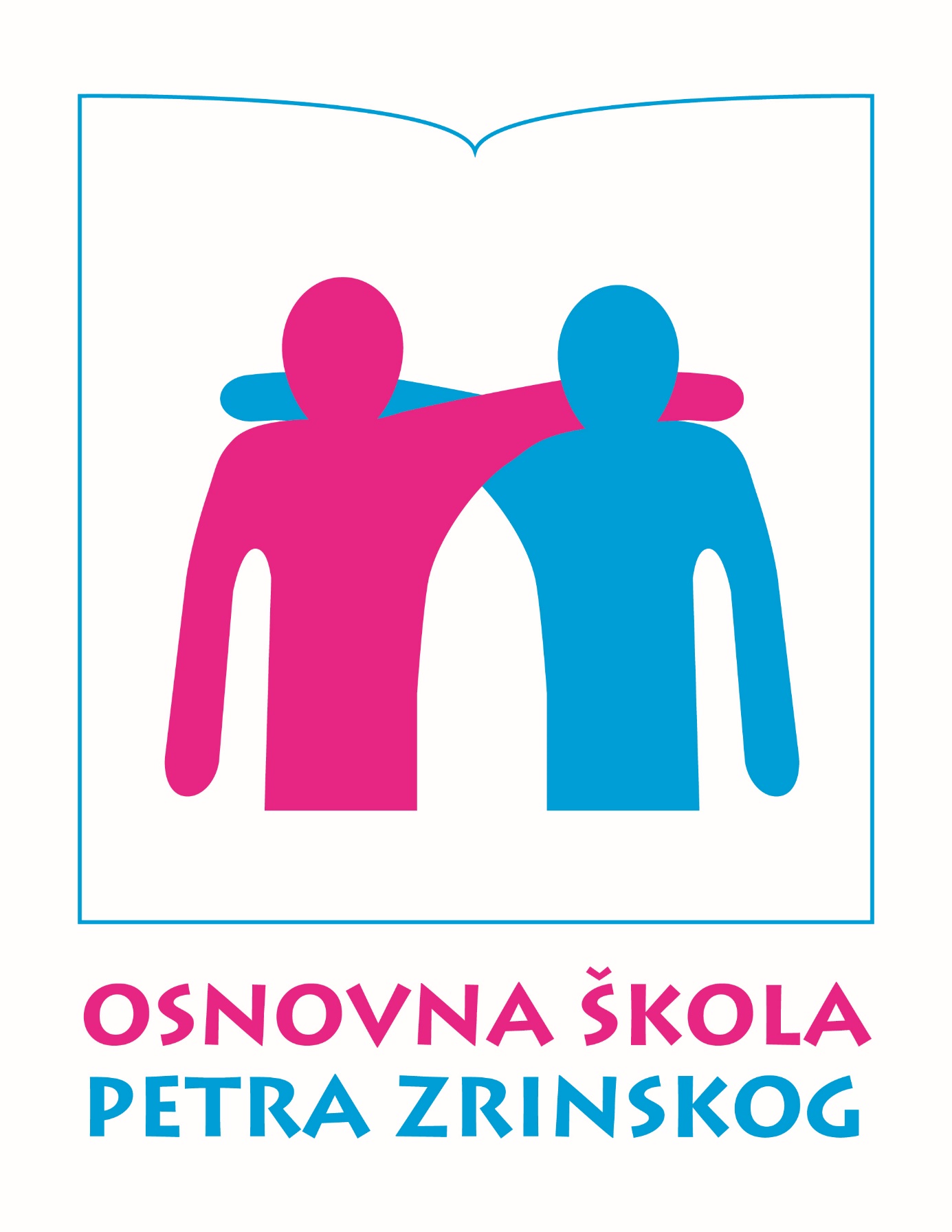 KURIKULza školsku godinu 2020./2021.Zagreb, rujan 2020.RAZREDNA NASTAVADodatna nastava1.a- Matematika1.b- Matematika1.c- Matematika2.a- Matematika2.b- Matematika2.c- Matematika2.d- Matematika3.a- Matematika3.b- Matematika3.c- Matematika4.a- Matematika4.b- Matematika4.c- Matematika4.d- MatematikaDopunska nastava1.a- Hrvatski jezik i Matematika1.b- Hrvatski jezik i Matematika1.c- Hrvatski jezik i Matematika2.a- Hrvatski jezik2.a- Matematika2.b- Hrvatski jezik2.b- Matematika2.c- Hrvatski jezik2.c- Matematika2.c- Hrvatski jezik2.d- Matematika3.a- Matematika i Hrvatski jezik3.b- Matematika i Hrvatski jezik3.c- Hrvatski jezik3.c- Matematika 3. razred- Engleski jezik4.a- Matematika i Hrvatski jezik4.b- Hrvatski jezik4.b- Matematika 4.c- dopunska nastava4.d- dopunska nastavaIzborna nastava1. razred- Informatika1. razred- Vjeronauk2. razred- Informatika2. razred- Vjeronauk3. razred- Informatika3. razred- Vjeronauk4. razred- Informatika4. razred- Vjeronauk4.razred- Njemački jezik 4. razred- Talijanski jezikIzvannastavne aktivnosti1.a- Čitateljski klub1.b- Lutkarska skupina1.c- Plesna skupina2.a- Mali cvjećari 2.b- Likovna grupa2.c- Mali matematičari2.d- Kreativna radionica3.a- Narodni vez3.b- Putujemo i kuhamo 3.c- Mali prirodnjaci4.a- Cvjećari4.b- Likovna grupa4.c- Mali enigmatičari4.d- Recitatorska skupinaKaritativna grupaEnglish cornerIzvanučionička nastava1.a- Posjet muzejima, kazalištima, kinima1.a- Terenska nastava- godišnja doba1.a- Jednodnevni izlet na seosko imanje1.b- Jednodnevni izlet na seosko imanje1.b- Terenska nastava- godišnja doba 1.b- Terenska nastava- posjeti kulturnim i javnim ustanovama1.c- Jednodnevni izlet na seosko imanje1.c- Terenska nastava- godišnja doba2.a, b, c, d- Terenska nastava- godišnja doba2.a, b, c, d- Jednodnevni izlet na ključić brdo2.a, b, c, d- Promet u zavičaju 3.b- Aktivnost- godišnja doba4.a- Terenska nastava- Posjeti kulturnim i javnim ustanovama4.a- Terenska nastava- Godišnja doba4.a- Terenska nastava- Orijentacija u prostoruKulturna i javna djelatnost1.a- Obilježavanje značajnih datuma1.b- Obilježavanje značajnih datuma1.c- Obilježavanje značajnih datuma2.a, b, c, d- Obilježavanje značajnih datuma3.a- Obilježavanje značajnih datuma3.b- Obilježavanje značajnih datuma3.c- Obilježavanje značajnih datuma4.a- Obilježavanje značajnih datuma4.b- Obilježavanje značajnih datuma4.c- Obilježavanje značajnih datuma4.d- Obilježavanje značajnih datumaKulturna i javna djelatnost- Školska knjižnicaProgrami1.a- Produženi boravak1.b- Produženi boravak1.c- Produženi boravak2.a- Produženi boravak2.b- Produženi boravak2.c- Produženi boravak2.d- Produženi boravak3.a- Produženi boravak3.b- Produženi boravak3.c- Produženi boravak4.a i 4.d- Produženi boravak4.b i 4.c- Produženi boravakProgram Vikendom u sportske dvoraneProjekti1.a- Bonton u prvom razredu; Mala škola uljudnog ponašanja1.b- Bonton u prvom razredu; Mala škola uljudnog ponašanja1.b- Projekt „kazalištarenje“ 1.b- Knjiga, moj prijatelj1.c- Bonton u prvom razredu; Mala škola uljudnog ponašanja2.a, b, c, d- Bonton u drugom razredu; Mala škola uljudnog ponašanja2.a, b, c, d- Svjetski dan razglednica2.a, b, c, d- Zdravlje- briga o sebi i okolišu2.a- Mali umjetnici 2.a- 20 dana dobrote2.b- 20 dana dobrote2.b- Mali umjetnici 2.c- Životinjski svijet na školskom igralištu2.c- Životinjski svijet u Zagrebu2.d- 20 dana dobrote2.d- Mali umjetnici 3.a- Projekt Zagreb3.b Projekt mitovi i legende3.c- Botanički vrt i parkovi Zagreba3.c- Prošlost grada Zagreba3.c- Moj Zagreb- Poznate zagrebačke građevine i spomenici 3.c- Moj Zagreb- značajne povijesne osobe grada Zagreba3.c- Projekt svaki tjedan otok jedan 3. razredi- Naša mala knjižnica4.a- Sportom do zdravlja4.d- Projekt Hrvatska u europskom okruženju 4.d- Projekt povijesne osobe zavičaja4.a i 4.d- Projekt: Putujmo svijetom 4.b i 4.c- Projekt omiljena knjiga/film/serija1.-4. razredi- Projekt: EKO-bilježnica4. razredi- Međunarodni projekt razmjene straničnika (Bookmark exchange project)1.-4. razredi- Šetnja oko ZemljePREDMETNA NASTAVADodatna nastava5. razredi- Hrvatski jezik5. razredi- Matematika6. razredi- Hrvatski jezik6. razredi- Matematika7. razredi- Hrvatski jezik7. razredi- Matematika7. razredi- Engleski jezik7. razredi- Povijest8. razredi- Hrvatski jezik8. razredi- MatematikaBiologijaFizikaKemijaGeografijaDopunska nastava5. razredi- Hrvatski jezik5. razredi- Matematika5. razredi- Engleski jezik6. razredi- Hrvatski jezik6. razredi- Matematika6. razredi- Engleski jezik7. razredi- Hrvatski jezik7. razredi- Matematika7. razredi- Engleski jezik8. razredi- Hrvatski jezik8. razredi- Matematika7. i 8. razredi- KemijaBiologijaGeografijaFizikaIzborna nastava5. razredi- Njemački jezik5. razredi- Talijanski jezik5. razredi- Vjeronauk6. razredi- Njemački jezik6. razredi- Talijanski jezik6. razredi- Vjeronauk7. razredi- Njemački jezik7. razredi- Vjeronauk7. razredi- Informatika8. razredi- Njemački jezik8. razredi- Vjeronauk8. razredi- InformatikaIzvannastavne aktivnostiProučavatelji glagoljiceLiterarna skupina (7.-8. razred)Slobodna aktivnostKaritativna grupaMali povjesničariFilmska skupinaAtletikaZborOrkestarAudio video montaža zvuka i slikeMali gitaristiAudioprodukcijaLikovna skupina „Glinci < Multimedijalci“Vizualni identitet školeIzvanučionička nastavaHrvatska glazbena mladež6.c- Zagreb od vugla do vugla6.c- Terenska nastava grad Ozalj8. razredi- Terenska nastva ŠibenikKulturna i javna djelatnostOvisno o epidemiološkoj situaciji. Programi Program vikendom u sportske dvoraneProjektiMeđunarodni projekt razmjene straničnikaE Twinning projekt Me, Myself and IE Twinning projekt: Pokusi su nova foraE Twinning projekt: Webučionica6.razredi- Tell me a story6.c- Razredni projekt- Nenasilno rješavanje sukoba- Posjet kući AikidaProdukcija nosača zvukaŠetnja oko ZemljeSlobodna aktivnost5.b, 7.a, b, c- Projekt radost čitanjaDarujem ljubav-darujući knjigu8.razredi- Projekt: Poticanje čitanja8.d- Projekt moje buduće zanimanje8.d- Projekt Zagreb i okolica/muzeji, kazališta, arhivi, kinoŠKOLA U BOLNICIDigitalna igraonicaLikovna grupaLikovno-literarne radionice povodom važnih datumaMicro:bitKlasa: 003-06/20-01/07Urbroj: 251-132-20-2Zagreb, 7. listopada 2020.Na osnovi članka 28. Zakona o odgoju i obrazovanju u osnovnoj i srednjoj školi (Narodne novine br. 87/2008., 86/2009., 92./2010., 105/2010. i 90/2011. i 86./2012., 126./12. i 94./13, 152/14, 07/17,68/18, 98/19)    i članka 12. Statuta Osnovne škole Petra Zrinskog, Zagreb, Krajiška 9, a na prijedlog Učiteljskog vijeća, mišljenja Vijeća roditelja i prijedloga ravnateljice Škole, Školski odbor na sjednici održanoj 7. listopada 2020. godine donosi Školski kurikulum za školsku godinu 2020./2021. PROGRAM DODATNA NASTAVA IZ MATEMATIKE U PRVOM RAZREDUDODATNA NASTAVA IZ MATEMATIKE U PRVOM RAZREDUCILJEVI PROGRAMA - nadarenim i zainteresiranim učenicima omogućiti da nauče pronalaziti različite načine kako se može riješiti matematički zadatak, problem- nadarenim i zainteresiranim učenicima omogućiti da nauče pronalaziti različite načine kako se može riješiti matematički zadatak, problemNAMJENA PROGRAMA Učenici 1. a razreda razvijati logičko mišljenje rješavanjem matematičkih zadataka;razvijati sposobnosti za samostalni rad te osjećaj za odgovorno djelovanje;razvijati sposobnost rješavanja matematičkih problema primjenom osnovnih računskih radnji;razvijati vještine i sposobnosti grafičkog prikazivanja geometrijskih i drugih tijela i likova te uočavanje razlika u grafičkom prikazivanju istih;navikavati na točnost, urednost, sustavnost i preciznost u pisanom i usmenom izražavanjuUčenici 1. a razreda razvijati logičko mišljenje rješavanjem matematičkih zadataka;razvijati sposobnosti za samostalni rad te osjećaj za odgovorno djelovanje;razvijati sposobnost rješavanja matematičkih problema primjenom osnovnih računskih radnji;razvijati vještine i sposobnosti grafičkog prikazivanja geometrijskih i drugih tijela i likova te uočavanje razlika u grafičkom prikazivanju istih;navikavati na točnost, urednost, sustavnost i preciznost u pisanom i usmenom izražavanjuNOSITELJI PROGRAMA I NJIHOVA ODGOVORNOST- Učiteljica 1. a razreda Ljerka Tomašević- pripremanje i sastavljanje matematičkih zadataka te uvođenje u rad učenika  kao i pomoć pri rješavanju zadataka- Učiteljica 1. a razreda Ljerka Tomašević- pripremanje i sastavljanje matematičkih zadataka te uvođenje u rad učenika  kao i pomoć pri rješavanju zadatakaNAČIN REALIZACIJE PROGRAMA kroz veći izbor različitih zadataka individualizirati rad učenika radi postizanja većeg zanimanja za matematiku i boljih rezultataindividualni, frontalni, skupni, rad u parunatjecanje, igre, motivacijske pričekroz veći izbor različitih zadataka individualizirati rad učenika radi postizanja većeg zanimanja za matematiku i boljih rezultataindividualni, frontalni, skupni, rad u parunatjecanje, igre, motivacijske pričeNAČIN REALIZACIJE PROGRAMA SADRŽAJ RADABrojevi do 20Zbrajanje i oduzimanje brojeva do 20Tijela u prostoruRavne i zakrivljene plohe i crteGeometrijski likoviVeza zbrajanja i oduzimanjaVREMENIK PROGRAMA - tijekom školske godine, jedan sat tjedno- tijekom školske godine, jedan sat tjednoOKVIRNI TROŠKOVNIK PROGRAMA - papir za kopiranje- papir za kopiranjeNAČIN NJEGOVA PRAĆENJAProvodi se tijekom rada i realizacije planiranih sadržaja u svrhu praćenja postignuća učenika i njihovog napretka.- redovito pohađanje nastave, rad u skupini, pohvaliti svaki napredak, ustrajnost i zalaganjeProvodi se tijekom rada i realizacije planiranih sadržaja u svrhu praćenja postignuća učenika i njihovog napretka.- redovito pohađanje nastave, rad u skupini, pohvaliti svaki napredak, ustrajnost i zalaganjeAKTIVNOST, PROGRAM I/ILI PROJEKTDODATNA NASTAVA IZ MATEMATIKE U 1. RAZREDUDODATNA NASTAVA IZ MATEMATIKE U 1. RAZREDUCILJEVI PROGRAMA Nadarenim i zainteresiranim učenicima omogućiti da nauče pronalaziti različite načine kako se može riješiti matematički zadatak ili problem.Nadarenim i zainteresiranim učenicima omogućiti da nauče pronalaziti različite načine kako se može riješiti matematički zadatak ili problem.NAMJENA PROGRAMA Učenicima 1.b razreda.Učenicima 1.b razreda.NOSITELJI PROGRAMA I NJIHOVA ODGOVORNOSTUčiteljica 1.b razreda Daniela Janeš - pripremanje i sastavljanje matematičkih zadataka te uvođenje u rad učenika  kao i pomoć pri rješavanju zadatakaUčiteljica 1.b razreda Daniela Janeš - pripremanje i sastavljanje matematičkih zadataka te uvođenje u rad učenika  kao i pomoć pri rješavanju zadatakaNAČIN REALIZACIJE PROGRAMA razvijati logičko mišljenje rješavanjem matematičkih zadataka;razvijati sposobnosti za samostalni rad te osjećaj za odgovorno djelovanje;razvijati sposobnost rješavanja matematičkih problema primjenom osnovnih računskih radnji;razvijati vještine i sposobnosti grafičkog prikazivanja geometrijskih i drugih tijela i likova te uočavanje razlika u grafičkom prikazivanju istih;navikavati na točnost, urednost, sustavnost i preciznost u radukroz veći izbor različitih zadataka individualizirati rad učenika radi postizanja većeg zanimanja za matematiku i boljih rezultataindividualni, frontalni, skupni, rad u parutakmičenje, igre, motivacijske pričerazvijati logičko mišljenje rješavanjem matematičkih zadataka;razvijati sposobnosti za samostalni rad te osjećaj za odgovorno djelovanje;razvijati sposobnost rješavanja matematičkih problema primjenom osnovnih računskih radnji;razvijati vještine i sposobnosti grafičkog prikazivanja geometrijskih i drugih tijela i likova te uočavanje razlika u grafičkom prikazivanju istih;navikavati na točnost, urednost, sustavnost i preciznost u radukroz veći izbor različitih zadataka individualizirati rad učenika radi postizanja većeg zanimanja za matematiku i boljih rezultataindividualni, frontalni, skupni, rad u parutakmičenje, igre, motivacijske pričeNAČIN REALIZACIJE PROGRAMA SADRŽAJ RADABrojevi do 20Zbrajanje i oduzimanje brojeva do 20Tijela u prostoruRavne i zakrivljene plohe i crteGeometrijski likoviVeza zbrajanja i oduzimanjaVREMENIK PROGRAMA Tijekom školske godine 2020./2021., jedan sat tjednoTijekom školske godine 2020./2021., jedan sat tjednoOKVIRNI TROŠKOVNIK PROGRAMA Papir za kopiranjePapir za kopiranjeNAČIN NJEGOVA PRAĆENJAProvodi se tijekom rada i realizacije planiranih sadržaja u svrhu praćenja postignuća učenika i njihovog napretka.- redovito pohađanje nastave, rad u skupini, pohvaliti svaki napredak, ustrajnost i zalaganjeProvodi se tijekom rada i realizacije planiranih sadržaja u svrhu praćenja postignuća učenika i njihovog napretka.- redovito pohađanje nastave, rad u skupini, pohvaliti svaki napredak, ustrajnost i zalaganjePROGRAM DODATNA NASTAVA IZ MATEMATIKE U PRVOM RAZREDUDODATNA NASTAVA IZ MATEMATIKE U PRVOM RAZREDUCILJEVI PROGRAMA - nadarenim i zainteresiranim učenicima omogućiti da nauče pronalaziti različite načine kako se može riješiti matematički zadatak, problem- nadarenim i zainteresiranim učenicima omogućiti da nauče pronalaziti različite načine kako se može riješiti matematički zadatak, problemNAMJENA PROGRAMA Učenici prvih razreda razvijati logičko mišljenje rješavanjem matematičkih zadataka;razvijati sposobnosti za samostalni rad te osjećaj za odgovorno djelovanje;razvijati sposobnost rješavanja matematičkih problema primjenom osnovnih računskih radnji;razvijati vještine i sposobnosti grafičkog prikazivanja geometrijskih i drugih tijela i likova te uočavanje razlika u grafičkom prikazivanju istih;navikavati na točnost, urednost, sustavnost i preciznost u pisanom i usmenom izražavanjuUčenici prvih razreda razvijati logičko mišljenje rješavanjem matematičkih zadataka;razvijati sposobnosti za samostalni rad te osjećaj za odgovorno djelovanje;razvijati sposobnost rješavanja matematičkih problema primjenom osnovnih računskih radnji;razvijati vještine i sposobnosti grafičkog prikazivanja geometrijskih i drugih tijela i likova te uočavanje razlika u grafičkom prikazivanju istih;navikavati na točnost, urednost, sustavnost i preciznost u pisanom i usmenom izražavanjuNOSITELJI PROGRAMA I NJIHOVA ODGOVORNOST- Učiteljica 1.c razreda Ivana Bukmir- pripremanje i sastavljanje matematičkih zadataka te uvođenje u rad učenika  kao i pomoć pri rješavanju zadataka- Učiteljica 1.c razreda Ivana Bukmir- pripremanje i sastavljanje matematičkih zadataka te uvođenje u rad učenika  kao i pomoć pri rješavanju zadatakaNAČIN REALIZACIJE PROGRAMA kroz veći izbor različitih zadataka individualizirati rad učenika radi postizanja većeg zanimanja za matematiku i boljih rezultataindividualni, frontalni, skupni, rad u parutakmičenje, igre, motivacijske pričekroz veći izbor različitih zadataka individualizirati rad učenika radi postizanja većeg zanimanja za matematiku i boljih rezultataindividualni, frontalni, skupni, rad u parutakmičenje, igre, motivacijske pričeNAČIN REALIZACIJE PROGRAMA SADRŽAJ RADABrojevi do 20Zbrajanje i oduzimanje brojeva do 20Tijela u prostoruRavne i zakrivljene plohe i crteGeometrijski likoviVeza zbrajanja i oduzimanjaVREMENIK PROGRAMA - tijekom školske godine, jedan sat tjedno- tijekom školske godine, jedan sat tjednoOKVIRNI TROŠKOVNIK PROGRAMA - papir za kopiranje- papir za kopiranjeNAČIN NJEGOVA PRAĆENJAProvodi se tijekom rada i realizacije planiranih sadržaja u svrhu praćenja postignuća učenika i njihovog napretka.- redovito pohađanje nastave, rad u skupini, pohvaliti svaki napredak, ustrajnost i zalaganjeProvodi se tijekom rada i realizacije planiranih sadržaja u svrhu praćenja postignuća učenika i njihovog napretka.- redovito pohađanje nastave, rad u skupini, pohvaliti svaki napredak, ustrajnost i zalaganjeAKTIVNOST  DODATNA NASTAVA IZ MATEMATIKECILJEVI  AKTIVNOSTI- stjecati dodatna znanja potrebna za razumijevanje svakodnevnog života;- omogućiti rad po programima i sadržajima različite težine i složenosti s obzirom na interes učenika te pristup različitim izvorima znanja;- razvijati sposobnost samostalnosti, izgrađivati znanstveni stav;- razvijati darovitost učenika i poticati interes za prirodu i društvo, za proširivanje znanja i razvijanje logičkog mišljenja u rješavanju složenih problema NAMJENA  AKTIVNOSTI- razvijati logičko mišljenje rješavanjem matematičkih zadataka;- razvijati sposobnosti za samostalni rad te osjećaj za odgovorno djelovanje;- razvijati sposobnost rješavanja matematičkih problema primjenom osnovnih računskih radnji;- razvijati vještine i sposobnosti grafičkog prikazivanja geometrijskih i drugih tijela i likova te uočavanje razlika u grafičkom prikazivanju istih;- navikavati na točnost, urednost, sustavnost i preciznost u pisanom i usmenom izražavanjuNOSITELJI  AKTIVNOSTI  I NJIHOVA ODGOVORNOSTUčiteljica 2.A razreda Ivana Krušelj- pripremanje i sastavljanje matematičkih zadataka te uvođenje u rad učenika  kao i pomoć pri rješavanju zadatakaNAČIN REALIZACIJE  AKTIVNOSTIRješavanje brojevnih i tekstualnih problemskih zadataka primjerenih uzrastu. Uočavanje logičkih veza i odnosa između matematičkih sadržaja (aktivna primjena veze zbrajanja i oduzimanja, izvođenje više računskih radnji). Igranje matematičkih igara s brojevima ili geometrijskim tijelima i oblicima (bingo, tombola, magični kvadrati, igre novčićima, igraćim kockama...) VREMENIK  AKTIVNOSTIJednom tjedno – 35 sati tijekom školske godineOKVIRNI TROŠKOVNIK  AKTIVNOSTI Oko 30,00 kn - troškovi ispisivanja i umnožavanja nastavnih materijala NAČIN NJEGOVA PRAĆENJAProvodi se tijekom rada i realizacije planiranih sadržaja u svrhu praćenja postignuća učenika i njihovog napretka.- redovito pohađanje nastave, rad u skupini, pohvaliti svaki napredak, ustrajnost i zalaganjeAKTIVNOST  DODATNA NASTAVA IZ MATEMATIKECILJEVI  AKTIVNOSTI- stjecati dodatna znanja potrebna za razumijevanje svakodnevnog života;- omogućiti rad po programima i sadržajima različite težine i složenosti s obzirom na interes učenika te pristup različitim izvorima znanja;- razvijati sposobnost samostalnosti, izgrađivati znanstveni stav;- razvijati darovitost učenika i poticati interes za prirodu i društvo, za proširivanje znanja i razvijanje logičkog mišljenja u rješavanju složenih problema NAMJENA  AKTIVNOSTI- razvijati logičko mišljenje rješavanjem matematičkih zadataka;- razvijati sposobnosti za samostalni rad te osjećaj za odgovorno djelovanje;- razvijati sposobnost rješavanja matematičkih problema primjenom osnovnih računskih radnji;- razvijati vještine i sposobnosti grafičkog prikazivanja geometrijskih i drugih tijela i likova te uočavanje razlika u grafičkom prikazivanju istih;- navikavati na točnost, urednost, sustavnost i preciznost u pisanom i usmenom izražavanjuNOSITELJI  AKTIVNOSTI  I NJIHOVA ODGOVORNOSTUčiteljica 2.B razreda Sanja Miklec- pripremanje i sastavljanje matematičkih zadataka te uvođenje u rad učenika  kao i pomoć pri rješavanju zadatakaNAČIN REALIZACIJE  AKTIVNOSTI- rješavanje brojevnih i tekstualnih problemskih zadataka primjerenih uzrastu;- uočavanje logičkih veza i odnosa između matematičkih sadržaja (aktivna primjena veze zbrajanja i oduzimanja, izvođenje više računskih radnji);- igranje matematičkih igara s brojevima ili geometrijskim tijelima i oblicima (bingo, tombola, magični kvadrati, igre novčićima, igraćim kockama...) VREMENIK  AKTIVNOSTIJednom tjedno – 35 sati tijekom školske godineOKVIRNI TROŠKOVNIK  AKTIVNOSTI Oko 30,00 kn - troškovi ispisivanja i umnožavanja nastavnih materijala NAČIN NJEGOVA PRAĆENJAProvodi se tijekom rada i realizacije planiranih sadržaja u svrhu praćenja postignuća učenika i njihovog napretka.- redovito pohađanje nastave, rad u skupini, pohvaliti svaki napredak, ustrajnost i zalaganjeAKTIVNOST  DODATNA NASTAVA IZ MATEMATIKECILJEVI  AKTIVNOSTI- stjecati dodatna znanja potrebna za razumijevanje svakodnevnog života;- omogućiti rad po programima i sadržajima različite težine i složenosti s obzirom na interes učenika te pristup različitim izvorima znanja;- razvijati sposobnost samostalnosti, izgrađivati znanstveni stav;- razvijati darovitost učenika i poticati interes za prirodu i društvo, za proširivanje znanja i razvijanje logičkog mišljenja u rješavanju složenih problema NAMJENA  AKTIVNOSTI- razvijati logičko mišljenje rješavanjem matematičkih zadataka;- razvijati sposobnosti za samostalni rad te osjećaj za odgovorno djelovanje;- razvijati sposobnost rješavanja matematičkih problema primjenom osnovnih računskih radnji;- razvijati vještine i sposobnosti grafičkog prikazivanja geometrijskih i drugih tijela i likova te uočavanje razlika u grafičkom prikazivanju istih;- navikavati na točnost, urednost, sustavnost i preciznost u pisanom i usmenom izražavanjuNOSITELJI  AKTIVNOSTI  I NJIHOVA ODGOVORNOSTUčiteljica 2.C razreda Maja Vrankovečki- pripremanje i sastavljanje matematičkih zadataka te uvođenje u rad učenika  kao i pomoć pri rješavanju zadatakaNAČIN REALIZACIJE  AKTIVNOSTI- rješavanje brojevnih i tekstualnih problemskih zadataka primjerenih uzrastu;- uočavanje logičkih veza i odnosa između matematičkih sadržaja (aktivna primjena veze zbrajanja i oduzimanja, izvođenje više računskih radnji);- igranje matematičkih igara s brojevima ili geometrijskim tijelima i oblicima (bingo, tombola, magični kvadrati, igre novčićima, igraćim kockama...) VREMENIK  AKTIVNOSTIJednom tjedno – 35 sati tijekom školske godineOKVIRNI TROŠKOVNIK  AKTIVNOSTI Oko 30,00 kn - troškovi ispisivanja i umnožavanja nastavnih materijala NAČIN NJEGOVA PRAĆENJAProvodi se tijekom rada i realizacije planiranih sadržaja u svrhu praćenja postignuća učenika i njihovog napretka.- redovito pohađanje nastave, rad u skupini, pohvaliti svaki napredak, ustrajnost i zalaganjeAKTIVNOST  DODATNA NASTAVA IZ MATEMATIKECILJEVI  AKTIVNOSTI- stjecati dodatna znanja potrebna za razumijevanje svakodnevnog života;- omogućiti rad po programima i sadržajima različite težine i složenosti s obzirom na interes učenika te pristup različitim izvorima znanja;- razvijati sposobnost samostalnosti, izgrađivati znanstveni stav;- razvijati darovitost učenika i poticati interes za prirodu i društvo, za proširivanje znanja i razvijanje logičkog mišljenja u rješavanju složenih problema NAMJENA  AKTIVNOSTI- razvijati logičko mišljenje rješavanjem matematičkih zadataka;- razvijati sposobnosti za samostalni rad te osjećaj za odgovorno djelovanje;- razvijati sposobnost rješavanja matematičkih problema primjenom osnovnih računskih radnji;- razvijati vještine i sposobnosti grafičkog prikazivanja geometrijskih i drugih tijela i likova te uočavanje razlika u grafičkom prikazivanju istih;- navikavati na točnost, urednost, sustavnost i preciznost u pisanom i usmenom izražavanjuNOSITELJI  AKTIVNOSTI  I NJIHOVA ODGOVORNOSTUčiteljica 2.D razreda Jasmina Bajan- pripremanje i sastavljanje matematičkih zadataka te uvođenje u rad učenika  kao i pomoć pri rješavanju zadatakaNAČIN REALIZACIJE  AKTIVNOSTI- rješavanje brojevnih i tekstualnih problemskih zadataka primjerenih uzrastu;- uočavanje logičkih veza i odnosa između matematičkih sadržaja (aktivna primjena veze zbrajanja i oduzimanja, izvođenje više računskih radnji);- igranje matematičkih igara s brojevima ili geometrijskim tijelima i oblicima (bingo, tombola, magični kvadrati, igre novčićima, igraćim kockama...) VREMENIK  AKTIVNOSTIJednom tjedno – 35 sati tijekom školske godineOKVIRNI TROŠKOVNIK  AKTIVNOSTI Oko 30,00 kn - troškovi ispisivanja i umnožavanja nastavnih materijala NAČIN NJEGOVA PRAĆENJAProvodi se tijekom rada i realizacije planiranih sadržaja u svrhu praćenja postignuća učenika i njihovog napretka.- redovito pohađanje nastave, rad u skupini, pohvaliti svaki napredak, ustrajnost i zalaganjeAKTIVNOST, PROGRAM I/ILI PROJEKTDODATNA NASTAVA IZ MATEMATIKE U 3. RAZREDUCILJEVI AKTIVNOSTI, PROGRAMA I/ILI PROJEKTANadarenim i zainteresiranim učenicima omogućiti da nauče pronalaziti različite načine kako se može riješiti matematički zadatak, problemNAMJENA AKTIVNOSTI, PROGRAMA I/ILI PROJEKTARazvijati logičko mišljenje rješavanjem matematičkih zadataka;Razvijati sposobnosti za samostalni rad te osjećaj za odgovorno djelovanje;Razvijati sposobnost rješavanja matematičkih problema primjenom osnovnih računskih radnji;Razvijati vještine i sposobnosti grafičkog prikazivanja podataka te uočavanje razlika u grafičkom prikazivanju istih;Navikavati na točnost, urednost, sustavnost i preciznost u pisanom i usmenom izražavanjuNOSITELJI AKTIVNOSTI, PROGRAMA I/ILI PROJEKTA I NJIHOVA ODGOVORNOSTUČITELJICA Eva Katičić-Jularić - pripremanje i sastavljanje matematičkih zadataka te uvođenje u rad učenika  kao i pomoć pri rješavanju zadatakaNAČIN REALIZACIJE AKTIVNOSTI, PROGRAMA I/ILI PROJEKTAKroz veći izbor različitih zadataka individualizirati rad učenika radi postizanja većeg zanimanja za matematiku i boljih rezultataIndividualni, frontalni, skupni, rad u paru, natjecanje, igre, motivacijske priče, matific platformaPonavljanje gradiva 2.razredaZadaci zadani riječimaČitanje i pisanje brojeva do 1000Višekratnici broja 100Zbrajanje i oduzimanje stoticaZbrajanje troznamenkastih brojevaPismeno oduzimanje do 1000Razredno natjecanjeRimske brojkeMnoženje i dijeljenjeZadaci s više računskih radnjiMnoženje desetica jednoznamenkastim brojemMnoženje dvoznamenkastog broja jednoznamenkastim brojemPismeno dijeljenjeGeometrijski sadržajiJedinice za mjerenje duljine i tekućineMjerne jedinice za masu i vrijemeVREMENIK AKTIVNOSTI, PROGRAMA I/ILI PROJEKTATijekom školske godine, jedan sat tjednoOKVIRNI TROŠKOVNIK AKTIVNOSTI, PROGRAMA I/ILI PROJEKTAPapir za kopiranje radnih materijalaNAČIN NJEGOVA PRAĆENJAProvodi se tijekom rada i realizacije planiranih sadržaja u svrhu praćenja postignuća učenika i njihovog napretka.- redovito pohađanje nastave, rad u skupini, pohvaliti svaki napredak, ustrajnost i zalaganjeAKTIVNOST, PROGRAM I/ILI PROJEKTDODATNA NASTAVA IZ MATEMATIKE U 3. RAZREDUCILJEVI AKTIVNOSTI, PROGRAMA I/ILI PROJEKTANadarenim i zainteresiranim učenicima omogućiti da nauče pronalaziti različite načine kako se može riješiti matematički zadatak, problemNAMJENA AKTIVNOSTI, PROGRAMA I/ILI PROJEKTARazvijati logičko mišljenje rješavanjem matematičkih zadataka;Razvijati sposobnosti za samostalni rad te osjećaj za odgovorno djelovanje;Razvijati sposobnost rješavanja matematičkih problema primjenom osnovnih računskih radnji;Razvijati vještine i sposobnosti grafičkog prikazivanja podataka te uočavanje razlika u grafičkom prikazivanju istih;Navikavati na točnost, urednost, sustavnost i preciznost u pisanom i usmenom izražavanjuNOSITELJI AKTIVNOSTI, PROGRAMA I/ILI PROJEKTA I NJIHOVA ODGOVORNOSTUČITELJICA Ana Drakulić - pripremanje i sastavljanje matematičkih zadataka te uvođenje u rad učenika  kao i pomoć pri rješavanju zadatakaNAČIN REALIZACIJE AKTIVNOSTI, PROGRAMA I/ILI PROJEKTAKroz veći izbor različitih zadataka individualizirati rad učenika radi postizanja većeg zanimanja za matematiku i boljih rezultataIndividualni, frontalni, skupni, rad u paru, natjecanje, igre, motivacijske priče, matific platformaPonavljanje gradiva 2.razredaZadaci zadani riječimaČitanje i pisanje brojeva do 1000Višekratnici broja 100Zbrajanje i oduzimanje stoticaZbrajanje troznamenkastih brojevaPismeno oduzimanje do 1000Razredno natjecanjeRimske brojkeMnoženje i dijeljenjeZadaci s više računskih radnjiMnoženje desetica jednoznamenkastim brojemMnoženje dvoznamenkastog broja jednoznamenkastim brojemPismeno dijeljenjeGeometrijski sadržajiJedinice za mjerenje duljine i tekućineMjerne jedinice za masu i vrijemeVREMENIK AKTIVNOSTI, PROGRAMA I/ILI PROJEKTATijekom školske godine, jedan sat tjednoOKVIRNI TROŠKOVNIK AKTIVNOSTI, PROGRAMA I/ILI PROJEKTAPapir za kopiranje radnih materijalaNAČIN NJEGOVA PRAĆENJAProvodi se tijekom rada i realizacije planiranih sadržaja u svrhu praćenja postignuća učenika i njihovog napretka.- redovito pohađanje nastave, rad u skupini, pohvaliti svaki napredak, ustrajnost i zalaganjeAKTIVNOSTDODATNA NASTAVA IZ MATEMATIKECILJEVI AKTIVNOSTIObjasniti i primijeniti stečeno matematičko znanje.  Primjenjivati višu razinu znanja usvajanjem dodatnih matematičkih sadržaja, te primjenjivati naučeno u svakodnevnom životu. NAMJENA AKTIVNOSTI- učenici 3. c razredaNOSITELJI AKTIVNOSTI I NJIHOVA ODGOVORNOST- učiteljica 3. c razreda Lidija Čavka- pripremanje i sastavljanje matematičkih zadataka te uvođenje u rad učenika  kao i pomoć pri rješavanju zadatakaNAČIN REALIZACIJE AKTIVNOSTI- rješavati zanimljive enigmatske zadatke, kvizove znanja i mozgalice- množiti i dijeliti brojeve; izvoditi više računskih radnji- samostalna učenička izrada materijala za rad, što više koristiti web stranice namijenjene učenju VREMENIK AKTIVNOSTITijekom školske godine jedan sat tjednoOKVIRNI TROŠKOVNIK AKTIVNOSTIoko 50, 00 kn (pribor za rad, troškovi umnožavanja) NAČIN NJEGOVA PRAĆENJAProvodi se tijekom rada i realizacije planiranih sadržaja u svrhu praćenja postignuća učenika i njihovog napretka.- redovito pohađanje nastave, rad u skupini, pohvaliti svaki napredak, ustrajnost i zalaganjeAKTIVNOST, PROGRAM I/ILI PROJEKTDODATNA NASTAVA IZ MATEMATIKE U 4. RAZREDUCILJEVI AKTIVNOSTI, PROGRAMA I/ILI PROJEKTAStjecanje matematičkih znanja potrebnih za razumijevanje pojava i zakonitosti u prirodi i društvu i razvijanje sposobnosti i umijeća rješavanja matematičkih problema;.Nadarenim i zainteresiranim učenicima omogućiti da nauče pronalaziti različite načine kako se može riješiti matematički zadatak.NAMJENA AKTIVNOSTI, PROGRAMA I/ILI PROJEKTARealizirati navedene ciljeve, postići veću razinu znanja matematike, steći sigurnost u radu i jačati samopouzdanje.NOSITELJI AKTIVNOSTI, PROGRAMA I/ILI PROJEKTA I NJIHOVA ODGOVORNOSTUčitelj 4.a  razreda Ivo Lovrić. Pripremanje i sastavljanje matematičkih zadataka te uvođenje u rad učenika  kao i pomoć pri rješavanju zadataka; odgovornost napredovanja svakog  pojedinog učenika prema interesu i sposobnostima.NAČIN REALIZACIJE AKTIVNOSTI, PROGRAMA I/ILI PROJEKTAKroz veći izbor različitih zadataka  individualizirati rad učenika radi postizanja većeg zanimanja za matematiku i boljih rezultata.Način realizacije -  Individualni, frontalni, skupni, rad u paru, metoda usmenog izlaganja, razgovora, demonstracije i grafičkih radovatakmičenje, igre, motivacijske priče.VREMENIK AKTIVNOSTI, PROGRAMA I/ILI PROJEKTATijekom šk. godine 2020./2021., jedan sat tjednoOKVIRNI TROŠKOVNIK AKTIVNOSTI, PROGRAMA I/ILI PROJEKTAPapir za kopiranje, kreda u bojiNAČIN NJEGOVA PRAĆENJAProvodi se tijekom rada i realizacije planiranih sadržaja u svrhu praćenja postignuća učenika i njihovog napretka.Redovito pohađanje nastave, rad u skupini, pohvaliti svaki napredak, ustrajnost i zalaganjePROGRAM  DODATNA NASTAVA MATEMATIKE U 4.B RAZREDUCILJEVI  PROGRAMA Stjecanje matematičkih znanja potrebnih za razumijevanje pojava i zakonitosti u prirodi i društvu i razvijanje sposobnosti i umijeća rješavanja matematičkih problema.NAMJENA  PROGRAMA Realizirati navedene ciljeve, postići veću razinu znanja matematike, steći sigurnost u radu i jačati  samopouzdanje.NOSITELJI  PROGRAMA  I NJIHOVA ODGOVORNOSTUčitelj 4. b raz. Nenad Bogdanić ; odgovornost napredovanja svakog pojedinog učenika prema interesu i sposobnosti.NAČIN REALIZACIJE  PROGRAMA Frontalni i individualni rad, uz metode razgovora, usmenog izlaganja, demonstracije i grafičkih radova.VREMENIK  PROGRAMA Tijekom školske godine ( rujan 2020. – lipanj2021. ). Jedan sat tjedno, ukupno 35 nastavnih sati.OKVIRNI TROŠKOVNIK  PROGRAMA Papir za kopiranje (50 kn), kreda u boji ( 25 kn)NAČIN NJEGOVA PRAĆENJAProvodi se tijekom rada i realizacije planiranih sadržaja u svrhu praćenja postignuća učenika i njihovog napretka.AKTIVNOST, PROGRAM I/ILI PROJEKTDODATNA NASTAVA IZ MATEMATIKE U 4.  RAZREDUCILJEVI AKTIVNOSTI, PROGRAMA I/ILI PROJEKTAstjecanje matematičkih znanja potrebnih za razumijevanje pojava i zakonitosti u prirodi i društvu i razvijanje sposobnosti i umijeća rješavanja matematičkih problema;nadarenim i zainteresiranim učenicima omogućiti da nauče pronalaziti različite načine kako se može riješiti matematički zadatak, problemNAMJENA AKTIVNOSTI, PROGRAMA I/ILI PROJEKTArealizirati navedene ciljeve, postići veću razinu znanja matematike, steći sigurnost u radu i jačati samopouzdanjeNOSITELJI AKTIVNOSTI, PROGRAMA I/ILI PROJEKTA I NJIHOVA ODGOVORNOSTUčiteljica Dubravka Tischler 4.c razred - pripremanje i sastavljanje matematičkih zadataka te uvođenje u rad učenika  kao i pomoć pri rješavanju zadataka; odgovornost napredovanja svakog pojedinog učenika prema interesu i sposobnostimaNAČIN REALIZACIJE AKTIVNOSTI, PROGRAMA I/ILI PROJEKTAkroz veći izbor različitih zadataka individualizirati rad učenika radi postizanja većeg zanimanja za matematiku i boljih rezultataindividualni, frontalni, skupni, rad u parumetoda usmenog izlaganja, razgovora, demonstracije i grafičkih radovanatjecanje, igre, motivacijske pričeVREMENIK AKTIVNOSTI, PROGRAMA I/ILI PROJEKTAtijekom šk. godine 2020./21., jedan sat tjednoOKVIRNI TROŠKOVNIK AKTIVNOSTI, PROGRAMA I/ILI PROJEKTApapir za listiće (50kn)NAČIN NJEGOVA PRAĆENJAProvodi se tijekom rada i realizacije planiranih sadržaja u svrhu praćenja postignuća učenika i njihovog napretka.redovito pohađanje nastave, rad u skupini, pohvaliti svaki napredak, ustrajnost i zalaganjeAKTIVNOST, PROGRAM I/ILI PROJEKTDODATNA NASTAVA IZ MATEMATIKE U 4.  RAZREDUCILJEVI AKTIVNOSTI, PROGRAMA I/ILI PROJEKTAstjecanje matematičkih znanja potrebnih za razumijevanje pojava i zakonitosti u prirodi i društvu i razvijanje sposobnosti i umijeća rješavanja matematičkih problema;nadarenim i zainteresiranim učenicima omogućiti da nauče pronalaziti različite načine kako se može riješiti matematički zadatak, problemNAMJENA AKTIVNOSTI, PROGRAMA I/ILI PROJEKTArealizirati navedene ciljeve, postići veću razinu znanja matematike, steći sigurnost u radu i jačati samopouzdanjeNOSITELJI AKTIVNOSTI, PROGRAMA I/ILI PROJEKTA I NJIHOVA ODGOVORNOSTUčiteljica Ljubica Bošnjak 4.d razred - pripremanje i sastavljanje matematičkih zadataka te uvođenje u rad učenika  kao i pomoć pri rješavanju zadataka; odgovornost napredovanja svakog pojedinog učenika prema interesu i sposobnostimaNAČIN REALIZACIJE AKTIVNOSTI, PROGRAMA I/ILI PROJEKTAkroz veći izbor različitih zadataka individualizirati rad učenika radi postizanja većeg zanimanja za matematiku i boljih rezultataindividualni, frontalni, skupni, rad u parumetoda usmenog izlaganja, razgovora, demonstracije i grafičkih radovanatjecanje, igre, motivacijske pričeVREMENIK AKTIVNOSTI, PROGRAMA I/ILI PROJEKTAtijekom šk. godine 2020./21., jedan sat tjednoOKVIRNI TROŠKOVNIK AKTIVNOSTI, PROGRAMA I/ILI PROJEKTApapir za listiće (50kn)NAČIN NJEGOVA PRAĆENJAProvodi se tijekom rada i realizacije planiranih sadržaja u svrhu praćenja postignuća učenika i njihovog napretka.redovito pohađanje nastave, rad u skupini, pohvaliti svaki napredak, ustrajnost i zalaganjePROGRAM DOPUNSKA NASTAVA IZ MATEMATIKE I HRVATSKOG JEZIKA U 1. RAZREDUDOPUNSKA NASTAVA IZ MATEMATIKE I HRVATSKOG JEZIKA U 1. RAZREDUCILJEVI PROGRAMA Ovladati osnovama iz matematike i hrvatskog jezika u 1. razredu kako bi mogli pratiti nastavu u sljedećem razredu.Ovladati osnovama iz matematike i hrvatskog jezika u 1. razredu kako bi mogli pratiti nastavu u sljedećem razredu.NAMJENA PROGRAMA pomoć učenicima 1. a razreda koji ne svladavaju redovni nastavni program s očekivanom razinom uspjeha, učenicima koji zbog odsutnosti nisu uspjeli usvojiti pojedine sadržajeindividualno proći s učenicima gradivo koje nisu dobro utvrdilivještine rješavanja zadataka razvijati i formirati praksompomoć učenicima 1. a razreda koji ne svladavaju redovni nastavni program s očekivanom razinom uspjeha, učenicima koji zbog odsutnosti nisu uspjeli usvojiti pojedine sadržajeindividualno proći s učenicima gradivo koje nisu dobro utvrdilivještine rješavanja zadataka razvijati i formirati praksomNOSITELJI PROGRAMA I NJIHOVA ODGOVORNOST- Učiteljica 1.a razreda Ljerka Tomašević- napredovanje svakog pojedinog učenika prema interesu i sposobnostima- Učiteljica 1.a razreda Ljerka Tomašević- napredovanje svakog pojedinog učenika prema interesu i sposobnostimaNAČIN REALIZACIJE PROGRAMA individualan pristup učenikusluženje konkretnim materijalom i modelimaigreindividualan pristup učenikusluženje konkretnim materijalom i modelimaigreNAČIN REALIZACIJE PROGRAMA MATEMATIKA- Tijela u prostoru- Brojevi do 20- Zbrajanje i oduzimanje brojeva do 20- Ravne i zakrivljene plohe i crte- Geometrijski likovi- Veza zbrajanja i oduzimanjaHRVATSKI JEZIK- Početno čitanje i pisanje – tiskana slova (poštivanje pravopisne norme)- Izgovor i pisanje glasova, interpunkcija, rečenica, veliko početno slovo- Jezično izražavanje – slušanje i govorenje, niz riječi, sastavljanje rečenica od zadanih nizova riječi, pripovijedanje, dopunjavanje rečenicaVREMENIK PROGRAMA - tijekom školske godine, jedan sat tjedno – kombinacija dopunske nastave iz matematike i hrvatskog jezika- tijekom školske godine, jedan sat tjedno – kombinacija dopunske nastave iz matematike i hrvatskog jezikaOKVIRNI TROŠKOVNIK PROGRAMA pisanka A, bilježnica za matematiku, papir za kopiranjepisanka A, bilježnica za matematiku, papir za kopiranjeNAČIN NJEGOVA PRAĆENJAProvodi se kontinuirano, prateći individualni napredak učenika u odnosu na početno stanje i opisno ocjenjuje tijekom dopunske nastave.Provodi se kontinuirano, prateći individualni napredak učenika u odnosu na početno stanje i opisno ocjenjuje tijekom dopunske nastave.AKTIVNOST, PROGRAM I/ILI PROJEKTDOPUNSKA NASTAVA U 1. RAZREDUDOPUNSKA NASTAVA U 1. RAZREDUCILJEVI PROGRAMA Ovladati osnovama iz matematike i hrvatskog jezika u 1. razredu kako bi mogli pratiti nastavu u sljedećem razredu.Ovladati osnovama iz matematike i hrvatskog jezika u 1. razredu kako bi mogli pratiti nastavu u sljedećem razredu.NAMJENA PROGRAMA Pomoć učenicima 1.b razreda koji ne svladavaju redovni nastavni program s očekivanom razinom uspjeha, učenicima koji zbog odsutnosti nisu uspjeli usvojiti pojedine sadržaje.Individualno proći s učenicima gradivo koje nisu dobro utvrdili.Vještine rješavanja zadataka razvijati i formirati praksom.Pomoć učenicima 1.b razreda koji ne svladavaju redovni nastavni program s očekivanom razinom uspjeha, učenicima koji zbog odsutnosti nisu uspjeli usvojiti pojedine sadržaje.Individualno proći s učenicima gradivo koje nisu dobro utvrdili.Vještine rješavanja zadataka razvijati i formirati praksom.NOSITELJI PROGRAMA I NJIHOVA ODGOVORNOSTUčiteljica 1. b razreda Daniela Janeš - napredovanje svakog pojedinog učenika prema interesu i sposobnostima.Učiteljica 1. b razreda Daniela Janeš - napredovanje svakog pojedinog učenika prema interesu i sposobnostima.NAČIN REALIZACIJE PROGRAMA individualan pristup učenikusluženje konkretnim materijalom i modelimaigreindividualan pristup učenikusluženje konkretnim materijalom i modelimaigreNAČIN REALIZACIJE PROGRAMA MATEMATIKA- Tijela u prostoru- Brojevi do 20- Zbrajanje i oduzimanje brojeva     do 20- Ravne i zakrivljene plohe i crte- Geometrijski likovi- Veza zbrajanja i oduzimanjaHRVATSKI JEZIK- Početno čitanje i pisanje – tiskana slova (poštivanje pravopisne norme)- Izgovor i pisanje glasova, interpunkcija, rečenica, veliko početno slovo- Jezično izražavanje – slušanje i govorenje, niz riječi, sastavljanje rečenica od zadanih nizova riječi, pripovijedanje, dopunjavanje rečenicaVREMENIK PROGRAMA Tijekom školske godine 2020./2021., jedan sat tjedno – kombinacija dopunske nastave iz matematike i hrvatskog jezika.Tijekom školske godine 2020./2021., jedan sat tjedno – kombinacija dopunske nastave iz matematike i hrvatskog jezika.OKVIRNI TROŠKOVNIK PROGRAMA Pisanka A, bilježnica za matematiku, papir za kopiranjePisanka A, bilježnica za matematiku, papir za kopiranjeNAČIN NJEGOVA PRAĆENJAProvodi se kontinuirano, prateći individualni napredak učenika u odnosu na početno stanje i opisno ocjenjuje tijekom dopunske nastave.Provodi se kontinuirano, prateći individualni napredak učenika u odnosu na početno stanje i opisno ocjenjuje tijekom dopunske nastave.PROGRAM DOPUNSKA NASTAVA U 1. RAZREDUDOPUNSKA NASTAVA U 1. RAZREDUCILJEVI PROGRAMA Ovladati osnovama iz matematike i hrvatskog jezika u 1. razredu kako bi mogli pratiti nastavu u sljedećem razredu.Ovladati osnovama iz matematike i hrvatskog jezika u 1. razredu kako bi mogli pratiti nastavu u sljedećem razredu.NAMJENA PROGRAMA pomoć učenicima prvog razreda koji ne svladavaju redovni nastavni program s očekivanom razinom uspjeha, učenicima koji zbog odsutnosti nisu uspjeli usvojiti pojedine sadržajeindividualno proći s učenicima gradivo koje nisu dobro utvrdilivještine rješavanja zadataka razvijati i formirati praksompomoć učenicima prvog razreda koji ne svladavaju redovni nastavni program s očekivanom razinom uspjeha, učenicima koji zbog odsutnosti nisu uspjeli usvojiti pojedine sadržajeindividualno proći s učenicima gradivo koje nisu dobro utvrdilivještine rješavanja zadataka razvijati i formirati praksomNOSITELJI PROGRAMA I NJIHOVA ODGOVORNOST- Učiteljica 1. c razreda Ivana Bukmir- napredovanje svakog pojedinog učenika prema interesu i sposobnostima- Učiteljica 1. c razreda Ivana Bukmir- napredovanje svakog pojedinog učenika prema interesu i sposobnostimaNAČIN REALIZACIJE PROGRAMA individualan pristup učenikusluženje konkretnim materijalom i modelimaigreindividualan pristup učenikusluženje konkretnim materijalom i modelimaigreNAČIN REALIZACIJE PROGRAMA MATEMATIKA- Tijela u prostoru- Brojevi do 20- Zbrajanje i oduzimanje brojeva do 20- Ravne i zakrivljene plohe i crte- Geometrijski likovi- Veza zbrajanja i oduzimanjaHRVATSKI JEZIK- Početno čitanje i pisanje – tiskana slova (poštivanje pravopisne norme)- Izgovor i pisanje glasova, interpunkcija, rečenica, veliko početno slovo- Jezično izražavanje – slušanje i govorenje, niz riječi, sastavljanje rečenica od zadanih nizova riječi, pripovijedanje, dopunjavanje rečenicaVREMENIK PROGRAMA - tijekom školske godine, jedan sat tjedno – kombinacija dopunske nastave iz matematike i hrvatskog jezika- tijekom školske godine, jedan sat tjedno – kombinacija dopunske nastave iz matematike i hrvatskog jezikaOKVIRNI TROŠKOVNIK PROGRAMA pisanka A, bilježnica za matematiku, papir za kopiranjepisanka A, bilježnica za matematiku, papir za kopiranjeNAČIN NJEGOVA PRAĆENJAProvodi se kontinuirano, prateći individualni napredak učenika u odnosu na početno stanje i opisno ocjenjuje tijekom dopunske nastave.Provodi se kontinuirano, prateći individualni napredak učenika u odnosu na početno stanje i opisno ocjenjuje tijekom dopunske nastave.AKTIVNOST  DOPUNSKA NASTAVA IZ HRVATSKOG JEZIKACILJEVI  AKTIVNOSTI- potaknuti učenike na ovladavanje temeljnim znanjima kao preduvjetom uspješnosti nastavka školovanja;- pomoći učenicima koji nisu usvojili nastavne sadržaje;- stečeno znanje učiniti trajnom intelektualnom svojinom učenika;- osposobiti učenike za primjenu stečenog znanja; - postići da učenik preispituje informacije, uspoređuje ih, uvažava tuđe mišljenje i razvija toleranciju. NAMJENA  AKTIVNOSTI - usvajati točno i pravilno pisanje - razvijati vještinu čitanja i pisanja - primjenjivati usvojena znanja u svakodnevnom životu - razvijati sposobnosti i vještine rješavanja osnovnih jezičnih problema potrebnih za nastavak školovanja - apstraktno razmišljati i logički zaključivati, čitati s razumijevanjem, točno i pravilno pisati - usvajati točno i pravilno usmeno izražavanje- razvijati ustrajnost u urednost u radu. NOSITELJI  AKTIVNOSTI  I NJIHOVA ODGOVORNOSTUčiteljica 2.A razreda Ivana Krušelj- napredovanje svakog pojedinog učenika prema interesu i sposobnostimaNAČIN REALIZACIJE  AKTIVNOSTI- razvijati jezične djelatnosti: čitanje, slušanje, govorenje i pisanje;- dopunjavati rečenice slikom, slušati i govorom, gestom i mimikom izraziti zapaženo, pisati, čitati, raditi na tekstu;- samostalno istraživati i proširivati rječnik. VREMENIK  AKTIVNOSTISvaki drugi tjedan (izmjenjuje se s dopunskom iz matematike)OKVIRNI TROŠKOVNIK  AKTIVNOSTI Oko 30,00 kn - troškovi ispisivanja i umnožavanja nastavnih materijala NAČIN NJEGOVA PRAĆENJAProvodi se kontinuirano, prateći individualni napredak učenika u odnosu na početno stanje i opisno ocjenjuje tijekom dopunske nastave.AKTIVNOST  DOPUNSKA NASTAVA IZ MATEMATIKECILJEVI  AKTIVNOSTI- usvajati temeljna i opća znanja iz predmeta Matematika;- razvijati sposobnost za samostalan rad;- razvijati sposobnosti i vještine rješavanja osnovnih matematičkih problema;- učiti učenike kako je lakše učiti i poticati radne navike;- omogućiti svakom učeniku maksimalan razvoj njegovih sposobnosti, vještina i svijesti o važnosti učenja NAMJENA  AKTIVNOSTI - primjenjivati usvojena matematička znanja u svakodnevnom životu;- razvijati sposobnosti i vještine rješavanja osnovnih matematičkih problema potrebitih za nastavak školovanja;- apstraktno razmišljati i logički zaključivati, računati, pisati i objašnjavati matematičke zadatke NOSITELJI  AKTIVNOSTI  I NJIHOVA ODGOVORNOSTUčiteljica 2.A razreda Ivana Krušelj- napredovanje svakog pojedinog učenika prema interesu i sposobnostimaNAČIN REALIZACIJE  AKTIVNOSTI- primjenjivati usvojena matematička znanja u svakodnevnom životu;- razvijati sposobnosti i vještine rješavanja osnovnih matematičkih problema potrebitih za nastavak školovanja;- apstraktno razmišljati i logički zaključivati, računati, pisati i objašnjavati matematičke zadatke VREMENIK  AKTIVNOSTI- svaki drugi tjedan uz izmjenjivanje s dopunskom iz hrvatskog jezikaOKVIRNI TROŠKOVNIK  AKTIVNOSTI Oko 30,00 kn – troškovi ispisivanja i umnožavanja nastavnih materijalaNAČIN NJEGOVA PRAĆENJAProvodi se kontinuirano, prateći individualni napredak učenika u odnosu na početno stanje i opisno ocjenjuje tijekom dopunske nastave.AKTIVNOST  DOPUNSKA NASTAVA IZ HRVATSKOG JEZIKACILJEVI  AKTIVNOSTI- potaknuti učenike na ovladavanje temeljnim znanjima kao preduvjetom uspješnosti nastavka školovanja;- pomoći učenicima koji nisu usvojili nastavne sadržaje;- stečeno znanje učiniti trajnom intelektualnom svojinom učenika;- osposobiti učenike za primjenu stečenog znanja; - postići da učenik preispituje informacije, uspoređuje ih, uvažava tuđe mišljenje i razvija toleranciju. NAMJENA  AKTIVNOSTI - usvajati točno i pravilno pisanje - razvijati vještinu čitanja i pisanja - primjenjivati usvojena znanja u svakodnevnom životu - razvijati sposobnosti i vještine rješavanja osnovnih jezičnih problema potrebnih za nastavak školovanja - apstraktno razmišljati i logički zaključivati, čitati s razumijevanjem, točno i pravilno pisati - usvajati točno i pravilno usmeno izražavanje- razvijati ustrajnost u urednost u radu. NOSITELJI  AKTIVNOSTI  I NJIHOVA ODGOVORNOSTUčiteljica 2.B razreda Sanja Miklec- napredovanje svakog pojedinog učenika prema interesu i sposobnostimaNAČIN REALIZACIJE  AKTIVNOSTI- razvijati jezične djelatnosti: čitanje, slušanje, govorenje i pisanje;- dopunjavati rečenice slikom, slušati i govorom, gestom i mimikom izraziti zapaženo, pisati, čitati, raditi na tekstu;- samostalno istraživati i proširivati rječnik. VREMENIK  AKTIVNOSTISvaki drugi tjedan (izmjenjuje se s dopunskom iz matematike)OKVIRNI TROŠKOVNIK  AKTIVNOSTI Oko 30,00 kn - troškovi ispisivanja i umnožavanja nastavnih materijala NAČIN NJEGOVA PRAĆENJAProvodi se kontinuirano, prateći individualni napredak učenika u odnosu na početno stanje i opisno ocjenjuje tijekom dopunske nastave.AKTIVNOST  DOPUNSKA NASTAVA IZ MATEMATIKECILJEVI  AKTIVNOSTI- usvajati temeljna i opća znanja iz predmeta Matematika;- razvijati sposobnost za samostalan rad;- razvijati sposobnosti i vještine rješavanja osnovnih matematičkih problema;- učiti učenike kako je lakše učiti i poticati radne navike;- omogućiti svakom učeniku maksimalan razvoj njegovih sposobnosti, vještina i svijesti o važnosti učenja NAMJENA  AKTIVNOSTI - primjenjivati usvojena matematička znanja u svakodnevnom životu;- razvijati sposobnosti i vještine rješavanja osnovnih matematičkih problema potrebitih za nastavak školovanja;- apstraktno razmišljati i logički zaključivati, računati, pisati i objašnjavati matematičke zadatke NOSITELJI  AKTIVNOSTI  I NJIHOVA ODGOVORNOSTUčiteljica 2.B razreda Sanja Miklec- napredovanje svakog pojedinog učenika prema interesu i sposobnostimaNAČIN REALIZACIJE  AKTIVNOSTI- primjenjivati usvojena matematička znanja u svakodnevnom životu;- razvijati sposobnosti i vještine rješavanja osnovnih matematičkih problema potrebitih za nastavak školovanja;- apstraktno razmišljati i logički zaključivati, računati, pisati i objašnjavati matematičke zadatke VREMENIK  AKTIVNOSTI- svaki drugi tjedan uz izmjenjivanje s dopunskom iz hrvatskog jezikaOKVIRNI TROŠKOVNIK  AKTIVNOSTI Oko 30,00 kn – troškovi ispisivanja i umnožavanja nastavnih materijalaNAČIN NJEGOVA PRAĆENJAProvodi se kontinuirano, prateći individualni napredak učenika u odnosu na početno stanje i opisno ocjenjuje tijekom dopunske nastave.AKTIVNOST  DOPUNSKA NASTAVA IZ HRVATSKOG JEZIKACILJEVI  AKTIVNOSTI- potaknuti učenike na ovladavanje temeljnim znanjima kao preduvjetom uspješnosti nastavka školovanja;- pomoći učenicima koji nisu usvojili nastavne sadržaje;- stečeno znanje učiniti trajnom intelektualnom svojinom učenika;- osposobiti učenike za primjenu stečenog znanja; - postići da učenik preispituje informacije, uspoređuje ih, uvažava tuđe mišljenje i razvija toleranciju. NAMJENA  AKTIVNOSTI - usvajati točno i pravilno pisanje - razvijati vještinu čitanja i pisanja - primjenjivati usvojena znanja u svakodnevnom životu - razvijati sposobnosti i vještine rješavanja osnovnih jezičnih problema potrebnih za nastavak školovanja - apstraktno razmišljati i logički zaključivati, čitati s razumijevanjem, točno i pravilno pisati - usvajati točno i pravilno usmeno izražavanje- razvijati ustrajnost u urednost u radu. NOSITELJI  AKTIVNOSTI  I NJIHOVA ODGOVORNOSTUčiteljica 2.C razreda Maja Vrankovečki- napredovanje svakog pojedinog učenika prema interesu i sposobnostimaNAČIN REALIZACIJE  AKTIVNOSTI- razvijati jezične djelatnosti: čitanje, slušanje, govorenje i pisanje;- dopunjavati rečenice slikom, slušati i govorom, gestom i mimikom izraziti zapaženo, pisati, čitati, raditi na tekstu;- samostalno istraživati i proširivati rječnik. VREMENIK  AKTIVNOSTISvaki drugi tjedan (izmjenjuje se s dopunskom iz matematike)OKVIRNI TROŠKOVNIK  AKTIVNOSTI Oko 30,00 kn - troškovi ispisivanja i umnožavanja nastavnih materijala NAČIN NJEGOVA PRAĆENJAProvodi se kontinuirano, prateći individualni napredak učenika u odnosu na početno stanje i opisno ocjenjuje tijekom dopunske nastave.AKTIVNOST  DOPUNSKA NASTAVA IZ MATEMATIKECILJEVI  AKTIVNOSTI- usvajati temeljna i opća znanja iz predmeta Matematika;- razvijati sposobnost za samostalan rad;- razvijati sposobnosti i vještine rješavanja osnovnih matematičkih problema;- učiti učenike kako je lakše učiti i poticati radne navike;- omogućiti svakom učeniku maksimalan razvoj njegovih sposobnosti, vještina i svijesti o važnosti učenja NAMJENA  AKTIVNOSTI - primjenjivati usvojena matematička znanja u svakodnevnom životu;- razvijati sposobnosti i vještine rješavanja osnovnih matematičkih problema potrebitih za nastavak školovanja;- apstraktno razmišljati i logički zaključivati, računati, pisati i objašnjavati matematičke zadatke NOSITELJI  AKTIVNOSTI  I NJIHOVA ODGOVORNOSTUčiteljica 2.C razreda Maja Vrankovečki- napredovanje svakog pojedinog učenika prema interesu i sposobnostimaNAČIN REALIZACIJE  AKTIVNOSTI- primjenjivati usvojena matematička znanja u svakodnevnom životu;- razvijati sposobnosti i vještine rješavanja osnovnih matematičkih problema potrebitih za nastavak školovanja;- apstraktno razmišljati i logički zaključivati, računati, pisati i objašnjavati matematičke zadatke VREMENIK  AKTIVNOSTI- svaki drugi tjedan uz izmjenjivanje s dopunskom iz hrvatskog jezikaOKVIRNI TROŠKOVNIK  AKTIVNOSTI Oko 30,00 kn – troškovi ispisivanja i umnožavanja nastavnih materijalaNAČIN NJEGOVA PRAĆENJAProvodi se kontinuirano, prateći individualni napredak učenika u odnosu na početno stanje i opisno ocjenjuje tijekom dopunske nastave.AKTIVNOST  DOPUNSKA NASTAVA IZ HRVATSKOG JEZIKACILJEVI  AKTIVNOSTI- potaknuti učenike na ovladavanje temeljnim znanjima kao preduvjetom uspješnosti nastavka školovanja;- pomoći učenicima koji nisu usvojili nastavne sadržaje;- stečeno znanje učiniti trajnom intelektualnom svojinom učenika;- osposobiti učenike za primjenu stečenog znanja; - postići da učenik preispituje informacije, uspoređuje ih, uvažava tuđe mišljenje i razvija toleranciju. NAMJENA  AKTIVNOSTI - usvajati točno i pravilno pisanje - razvijati vještinu čitanja i pisanja - primjenjivati usvojena znanja u svakodnevnom životu - razvijati sposobnosti i vještine rješavanja osnovnih jezičnih problema potrebnih za nastavak školovanja - apstraktno razmišljati i logički zaključivati, čitati s razumijevanjem, točno i pravilno pisati - usvajati točno i pravilno usmeno izražavanje- razvijati ustrajnost u urednost u radu. NOSITELJI  AKTIVNOSTI  I NJIHOVA ODGOVORNOSTUčiteljica 2.D razreda Jasmina Bajan- napredovanje svakog pojedinog učenika prema interesu i sposobnostimaNAČIN REALIZACIJE  AKTIVNOSTI- razvijati jezične djelatnosti: čitanje, slušanje, govorenje i pisanje;- dopunjavati rečenice slikom, slušati i govorom, gestom i mimikom izraziti zapaženo, pisati, čitati, raditi na tekstu;- samostalno istraživati i proširivati rječnik. VREMENIK  AKTIVNOSTISvaki drugi tjedan (izmjenjuje se s dopunskom iz matematike)OKVIRNI TROŠKOVNIK  AKTIVNOSTI Oko 30,00 kn - troškovi ispisivanja i umnožavanja nastavnih materijala NAČIN NJEGOVA PRAĆENJAProvodi se kontinuirano, prateći individualni napredak učenika u odnosu na početno stanje i opisno ocjenjuje tijekom dopunske nastave.AKTIVNOST  DOPUNSKA NASTAVA IZ MATEMATIKECILJEVI  AKTIVNOSTI- usvajati temeljna i opća znanja iz predmeta Matematika;- razvijati sposobnost za samostalan rad;- razvijati sposobnosti i vještine rješavanja osnovnih matematičkih problema;- učiti učenike kako je lakše učiti i poticati radne navike;- omogućiti svakom učeniku maksimalan razvoj njegovih sposobnosti, vještina i svijesti o važnosti učenja NAMJENA  AKTIVNOSTI - primjenjivati usvojena matematička znanja u svakodnevnom životu;- razvijati sposobnosti i vještine rješavanja osnovnih matematičkih problema potrebitih za nastavak školovanja;- apstraktno razmišljati i logički zaključivati, računati, pisati i objašnjavati matematičke zadatke NOSITELJI  AKTIVNOSTI  I NJIHOVA ODGOVORNOSTUčiteljica 2.D razreda Jasmina Bajan- napredovanje svakog pojedinog učenika prema interesu i sposobnostimaNAČIN REALIZACIJE  AKTIVNOSTI- primjenjivati usvojena matematička znanja u svakodnevnom životu;- razvijati sposobnosti i vještine rješavanja osnovnih matematičkih problema potrebitih za nastavak školovanja;- apstraktno razmišljati i logički zaključivati, računati, pisati i objašnjavati matematičke zadatke VREMENIK  AKTIVNOSTI- svaki drugi tjedan uz izmjenjivanje s dopunskom iz hrvatskog jezikaOKVIRNI TROŠKOVNIK  AKTIVNOSTI Oko 30,00 kn – troškovi ispisivanja i umnožavanja nastavnih materijalaNAČIN NJEGOVA PRAĆENJAProvodi se kontinuirano, prateći individualni napredak učenika u odnosu na početno stanje i opisno ocjenjuje tijekom dopunske nastave.AKTIVNOST, PROGRAM I/ILI PROJEKTDOPUNSKA NASTAVA U 3. RAZREDUCILJEVI AKTIVNOSTI, PROGRAMA I/ILI PROJEKTAOvladati osnovama iz matematike i hrvatskog jezika u 3. razredu kako bi mogli pratiti nastavu u sljedećem razredu.NAMJENA AKTIVNOSTI, PROGRAMA I/ILI PROJEKTAPomoć učenicima trećeg razreda koji ne savladavaju redovni nastavni program s očekivanom razinom uspjeha, učenicima koji zbog odsutnosti nisu uspjeli usvojiti pojedine sadržajeIndividualno proći s učenicima gradivo koje nisu dobro utvrdiliVještine rješavanja zadataka razvijati i formirati praksomNOSITELJI AKTIVNOSTI, PROGRAMA I/ILI PROJEKTA I NJIHOVA ODGOVORNOSTUčiteljica Eva Katičić-Jularić– napredovanje svakog pojedinog učenika prema interesu i sposobnostima; pomoć u radu uz individualizirani pristupNAČIN REALIZACIJE AKTIVNOSTI, PROGRAMA I/ILI PROJEKTAVREMENIK AKTIVNOSTI, PROGRAMA I/ILI PROJEKTATijekom školske godine, jedan sat tjedno – kombinacija s dopunskom nastavom matematikeOKVIRNI TROŠKOVNIK AKTIVNOSTI, PROGRAMA I/ILI PROJEKTAPapir za kopiranje radnih materijalaNAČIN NJEGOVA PRAĆENJAProvodi se kontinuirano, prateći individualni napredak učenika u odnosu na početno stanje i opisno ocjenjuje tijekom dopunske nastave.AKTIVNOST, PROGRAM I/ILI PROJEKTDOPUNSKA NASTAVA U 3. RAZREDUCILJEVI AKTIVNOSTI, PROGRAMA I/ILI PROJEKTAOvladati osnovama iz matematike i hrvatskog jezika u 3. razredu kako bi mogli pratiti nastavu u sljedećem razredu.NAMJENA AKTIVNOSTI, PROGRAMA I/ILI PROJEKTAPomoć učenicima trećeg razreda koji ne savladavaju redovni nastavni program s očekivanom razinom uspjeha, učenicima koji zbog odsutnosti nisu uspjeli usvojiti pojedine sadržajeIndividualno proći s učenicima gradivo koje nisu dobro utvrdiliVještine rješavanja zadataka razvijati i formirati praksomNOSITELJI AKTIVNOSTI, PROGRAMA I/ILI PROJEKTA I NJIHOVA ODGOVORNOSTUčiteljica Ana Drakulić– napredovanje svakog pojedinog učenika prema interesu i sposobnostima; pomoć u radu uz individualizirani pristupNAČIN REALIZACIJE AKTIVNOSTI, PROGRAMA I/ILI PROJEKTAVREMENIK AKTIVNOSTI, PROGRAMA I/ILI PROJEKTATijekom školske godine, jedan sat tjedno – kombinacija s dopunskom nastavom matematikeOKVIRNI TROŠKOVNIK AKTIVNOSTI, PROGRAMA I/ILI PROJEKTAPapir za kopiranje radnih materijalaNAČIN NJEGOVA PRAĆENJAProvodi se kontinuirano, prateći individualni napredak učenika u odnosu na početno stanje i opisno ocjenjuje tijekom dopunske nastave.AKTIVNOST, DOPUNSKA NASTAVA IZ HRVATSKOG JEZIKACILJEVI AKTIVNOSTIOvladavati temeljnim znanjima kao preduvjetom uspješnosti nastavka školovanja.  Pomagati učenicima slabijih mogućnosti i interesa – poticati samostalnosti u rješavanju jednostavnijih zadataka.  Razvijati leksička, fonetska, gramatička i književna znanja NAMJENA AKTIVNOSTIPomoć učenicima  3. c razreda koji ne prate redovni nastavni program s očekivanom razinom uspjeha, učenicima koji zbog odsutnosti nisu uspjeli usvojiti pojedine sadržaje i učenicima kojima treba individualizirani pristup u redovnoj nastaviNOSITELJI AKTIVNOSTI I NJIHOVA ODGOVORNOSTUčiteljica 3. c razreda Lidija Čavka; - odgovornost napredovanja svakog pojedinog učenika prema interesu i sposobnostimaNAČIN REALIZACIJE AKTIVNOSTI-  čitati različite književne vrste, samostalno kod kuće i u školi: pjesme, prozne tekstove, igrokaze, bajke, basne, dječje romane- razgovarati i izražavati dojmove o pročitanom- prepričavati pročitano- pisati sastavke prema zadanom poticaju (književno umjetnički tekst, slika, glazba, film)- uočavati jezične i pravopisne norme na tekstu- primjenjivati jezična i pravopisna znanja u pismenom sastavku i ostalim oblicima pismenog izražavanja. VREMENIK AKTIVNOSTItijekom školske godine, jedan sat tjedno – kombinacija dopunske nastave iz matematike i hrvatskog jezikaOKVIRNI TROŠKOVNIK AKTIVNOSTIPapir za listiće (30 kn), kreda u boji (25 kn)NAČIN NJEGOVA PRAĆENJAProvodi se nakon utvrđivanja pojedinih cjelina, s naglaskom na pozitivne aspekte napretka i aktivnosti učenika tijekom rada. Kontinuirano se prati individualni napredak učenika u odnosu na početno stanje i opisno ocjenjuje tijekom dopunske nastave.AKTIVNOST, DOPUNSKA NASTAVA IZ MATEMATIKECILJEVI AKTIVNOSTINadoknaditi znanje koje učeniku nedostaje ili ga je teže usvojio ili savladao redovnim putem. Razvijati vještinu razumijevanja, točnost u rješavanju, samostalnost u učenju i radu, poticati u radu i razvijati samopouzdanjeNAMJENA AKTIVNOSTIPomoć učenicima  3. c razreda koji ne prate redovni nastavni program s očekivanom razinom uspjeha, učenicima koji zbog odsutnosti nisu uspjeli usvojiti pojedine sadržaje i učenicima kojima treba individualizirani pristup u redovnoj nastaviNOSITELJI AKTIVNOSTI I NJIHOVA ODGOVORNOSTUčiteljica 3. c razreda Lidija Čavka; - odgovornost napredovanja svakog pojedinog učenika prema interesu i sposobnostimaNAČIN REALIZACIJE AKTIVNOSTI individualni rad s učenicima po potrebi.- rad sa skupinom učenika koji imaju iste potrebe.VREMENIK AKTIVNOSTItijekom školske godine, jedan sat tjedno – kombinacija dopunske nastave iz matematike i hrvatskog jezikaOKVIRNI TROŠKOVNIK AKTIVNOSTIPapir za listiće (30 kn), kreda u boji (25 kn)NAČIN NJEGOVA PRAĆENJAProvodi se nakon utvrđivanja pojedinih cjelina, s naglaskom na pozitivne aspekte napretka i aktivnosti učenika tijekom rada. Kontinuirano se prati individualni napredak učenika u odnosu na početno stanje i opisno ocjenjuje tijekom dopunske nastave.AKTIVNOST, PROGRAM I/ILI PROJEKTDOPUNSKA NASTAVA ENGLESKOG JEZIKA U 3. RAZREDUCILJEVI AKTIVNOSTI, PROGRAMA I/ILI PROJEKTAOvladati osnovama iz engleskog jezika u 3. razredu kako bi mogli pratiti nastavu u sljedećem razredu.NAMJENA AKTIVNOSTI, PROGRAMA I/ILI PROJEKTAPomoć učenicima trećeg razreda koji ne savladavaju redovni nastavni program s očekivanom razinom uspjeha, učenicima koji zbog odsutnosti nisu uspjeli usvojiti pojedine sadržajeIndividualno proći s učenicima gradivo koje nisu dobro utvrdili.Individualno vježbati čitanje, izgovor i naglašavanje riječi i izraza. NOSITELJI AKTIVNOSTI, PROGRAMA I/ILI PROJEKTA I NJIHOVA ODGOVORNOSTUčiteljica Biljana Bičanić– napredovanje svakog pojedinog učenika prema interesu i sposobnostima; pomoć u radu uz individualizirani pristupNAČIN REALIZACIJE AKTIVNOSTI, PROGRAMA I/ILI PROJEKTAVREMENIK AKTIVNOSTI, PROGRAMA I/ILI PROJEKTATijekom školske godineOKVIRNI TROŠKOVNIK AKTIVNOSTI, PROGRAMA I/ILI PROJEKTAPapir za kopiranje radnih materijalaNAČIN NJEGOVA PRAĆENJAProvodi se kontinuirano, prateći individualni napredak učenika u odnosu na početno stanje i opisno ocjenjuje tijekom dopunske nastave.AKTIVNOST, PROGRAM I/ILI PROJEKTDOPUNSKA NASTAVA IZ HRVATSKOG JEZIKA I MATEMATIKE U 4. RAZREDUCILJEVI AKTIVNOSTI, PROGRAMA I/ILI PROJEKTANadoknaditi znanje koje učeniku nedostaje ili ga je teže usvojio ili savladao redovnim putem. Razvijati vještine razumijevanja, govora i čitanja. Razvijati točnost u prepisivanju i pisanju i  točnost u rješavanju. Razvijati samostalnost u učenju i radu. Poticati u radu i razvijati samopouzdanje.NAMJENA AKTIVNOSTI, PROGRAMA I/ILI PROJEKTAPomoć učenicima četvrtog razreda koji ne prate redovni nastavni program s očekivanom razinom uspjeha, učenicima koji zbog odsutnosti nisu uspjeli usvojiti pojedine sadržaje i učenicima kojima treba individualiziran pristup u redovnoj nastavi.NOSITELJI AKTIVNOSTI, PROGRAMA I/ILI PROJEKTA I NJIHOVA ODGOVORNOSTUčitelj 4.a razreda Ivo Lovrić.Odgovornost napredovanja svakog pojedinog učenika prema interesu i sposobnosti.NAČIN REALIZACIJE AKTIVNOSTI, PROGRAMA I/ILI PROJEKTAIndividualni rad s pojedinim učenicima prema potrebi.Rad sa skupinom učenika koji imaju iste potrebe.VREMENIK AKTIVNOSTI, PROGRAMA I/ILI PROJEKTATijekom školske godine 2020./2021., jedan sat tjedno – kombinacija dopunske nastave iz matematike i hrvatskog jezika.OKVIRNI TROŠKOVNIK AKTIVNOSTI, PROGRAMA I/ILI PROJEKTAPapir za kopiranjeNAČIN NJEGOVA PRAĆENJAProvodi se nakon utvrđivanja pojedinih cjelina, s naglaskom na pozitivne aspekte napretka i aktivnosti učenika tijekom rada. Kontinuirano se prati individualni napredak učenika u odnosu na početno stanje i opisno ocjenjuje tijekom dopunske nastave.PROGRAM  DOPUNSKA NASTAVA HRVATSKOG JEZIKA U 4. B RAZREDUCILJEVI  PROGRAMA Nadoknaditi znanje koje učeniku nedostaje ili ga je teže usvojio ili savladao redovnim putem .Razvijati vještine razumijevanja, govora i čitanja. Razvijati točnost u prepisivanju i pisanju. Razvijati samostalnost u učenju i radu. Poticati u radu i razvijati samopouzdanje.NAMJENA  PROGRAMA Pomoć učenicima četvrtog razreda koji ne prate redovni nastavni program s očekivanom razinom uspjeha, učenicima koji zbog odsutnosti nisu uspjeli usvojiti pojedine sadržaje i učenicima kojima treba individualiziran pristup u redovnoj nastavi.NOSITELJI  PROGRAMA  I NJIHOVA ODGOVORNOSTUčitelj 4. b raz. Nenad Bogdanić ; odgovornost napredovanja svakog pojedinog učenika prema interesu i sposobnosti.NAČIN REALIZACIJE  PROGRAMA Individualni rad s pojedinim učenicima prema potrebi.Rad sa skupinom učenika koji imaju iste potrebe.VREMENIK  PROGRAMA Tijekom školske godine(rujan 2020. –  lipanj 2021.) Jedan sat tjedno, ukupno 35 nastavnih sati.OKVIRNI TROŠKOVNIK  PROGRAMA Papir za kopiranje(50 kn)NAČIN NJEGOVA PRAĆENJAProvodi se nakon utvrđivanja pojedinih cjelina, s naglaskom na pozitivne aspekte napretka i aktivnosti učenika tijekom rada. Kontinuirano se prati individualni napredak učenika u odnosu na početno stanje i opisno ocjenjuje tijekom dopunske nastave.PROGRAM  DOPUNSKA NASTAVA MATEMATIKE U 4.B RAZREDUCILJEVI  PROGRAMA Nadoknaditi znanje koje učeniku nedostaje ili ga je teže usvojio ili savladao redovnim putem. razvijati vještinu razumijevanja, točnost u rješavanju, samostalnost u učenju i radu, poticati u radu i razvijati samopouzdanje.NAMJENA  PROGRAMA Pomoć učenicima četvrtog  razreda koji ne prate redovni nastavni program s očekivanom razinom uspjeha, učenicima koji zbog odsutnosti nisu uspjeli usvojiti pojedine sadržaje, i učenicima kojima treba individualiziran pristup u redovnoj nastavi.NOSITELJI  PROGRAMA  I NJIHOVA ODGOVORNOSTUčitelj 4. b raz. Nenad Bogdanić ; odgovornost napredovanja svakog pojedinog učenika prema interesu i sposobnosti.NAČIN REALIZACIJE  PROGRAMA Individualni rad s pojedinim učenicima prema potrebi.Rad sa skupinom učenika koji imaju iste potrebe.VREMENIK  PROGRAMA Tijekom školske godine(rujan 2020. – lipanj 2021.) Jedan sat tjedno, ukupno 35 nastavnih sati.OKVIRNI TROŠKOVNIK  PROGRAMA Papir za kopiranje (50 kn)NAČIN NJEGOVA PRAĆENJAProvodi se nakon utvrđivanja pojedinih cjelina, s naglaskom na pozitivne aspekte napretka i aktivnosti učenika tijekom rada. Kontinuirano se prati individualni napredak  učenika u odnosu na početno stanje i opisno ocjenjuje tijekom  dopunske nastave.AKTIVNOST, PROGRAM I/ILI PROJEKTDOPUNSKA NASTAVA U 4.  RAZREDUCILJEVI AKTIVNOSTI, PROGRAMA I/ILI PROJEKTANadoknaditi znanje koje učeniku nedostaje ili ga je teže usvojio ili savladao redovnim putem. Razvijati vještinu razumijevanja, točnost u rješavanju, samostalnost u učenju i radu, poticati u radu i razvijati samopouzdanjeNAMJENA AKTIVNOSTI, PROGRAMA I/ILI PROJEKTAPomoć učenicima  4.c razreda koji ne prate redovni nastavni program s očekivanom razinom uspjeha, učenicima koji zbog odsutnosti nisu uspjeli usvojiti pojedine sadržaje i učenicima kojima treba individualizirani pristup u redovnoj nastaviNOSITELJI AKTIVNOSTI, PROGRAMA I/ILI PROJEKTA I NJIHOVA ODGOVORNOSTUčiteljica: Dubravka Tischler 4.c odgovornost napredovanja svakog pojedinog učenika prema interesu i sposobnostimaNAČIN REALIZACIJE AKTIVNOSTI, PROGRAMA I/ILI PROJEKTA- individualni rad s učenicima po potrebi.- rad sa skupinom učenika koji imaju iste potrebeVREMENIK AKTIVNOSTI, PROGRAMA I/ILI PROJEKTATijekom školske godine 2020./21., jedan sat tjedno – kombinacija dopunske nastave iz matematike i hrvatskog jezikaOKVIRNI TROŠKOVNIK AKTIVNOSTI, PROGRAMA I/ILI PROJEKTAPapir za listiće (50 kn)NAČIN NJEGOVA PRAĆENJAProvodi se nakon utvrđivanja pojedinih cjelina, s naglaskom na pozitivne aspekte napretka i aktivnosti učenika tijekom rada. Kontinuirano se prati individualni napredak učenika u odnosu na početno stanje i opisno ocjenjuje tijekom dopunske nastaveAKTIVNOST, PROGRAM I/ILI PROJEKTDOPUNSKA NASTAVA U 4.  RAZREDUCILJEVI AKTIVNOSTI, PROGRAMA I/ILI PROJEKTANadoknaditi znanje koje učeniku nedostaje ili ga je teže usvojio ili savladao redovnim putem. Razvijati vještinu razumijevanja, točnost u rješavanju, samostalnost u učenju i radu, poticati u radu i razvijati samopouzdanjeNAMJENA AKTIVNOSTI, PROGRAMA I/ILI PROJEKTAPomoć učenicima  4.d razreda koji ne prate redovni nastavni program s očekivanom razinom uspjeha, učenicima koji zbog odsutnosti nisu uspjeli usvojiti pojedine sadržaje i učenicima kojima treba individualizirani pristup u redovnoj nastaviNOSITELJI AKTIVNOSTI, PROGRAMA I/ILI PROJEKTA I NJIHOVA ODGOVORNOSTUčiteljica: Ljubica Bošnjak 4.d odgovornost napredovanja svakog pojedinog učenika prema interesu i sposobnostimaNAČIN REALIZACIJE AKTIVNOSTI, PROGRAMA I/ILI PROJEKTA- individualni rad s učenicima po potrebi.- rad sa skupinom učenika koji imaju iste potrebeVREMENIK AKTIVNOSTI, PROGRAMA I/ILI PROJEKTATijekom školske godine 2020./21., jedan sat tjedno – kombinacija dopunske nastave iz matematike i hrvatskog jezikaOKVIRNI TROŠKOVNIK AKTIVNOSTI, PROGRAMA I/ILI PROJEKTAPapir za listiće (50 kn)NAČIN NJEGOVA PRAĆENJAProvodi se nakon utvrđivanja pojedinih cjelina, s naglaskom na pozitivne aspekte napretka i aktivnosti učenika tijekom rada. Kontinuirano se prati individualni napredak učenika u odnosu na početno stanje i opisno ocjenjuje tijekom dopunske nastaveAKTIVNOST, PROGRAM I/ILI PROJEKTINFORMATIKA 1. RAZREDCILJEVI AKTIVNOSTI, PROGRAMA I/ILI PROJEKTAPostati informatički pismeni kako bi mogli samostalno, odgovorno, učinkovito, svrhovito i primjerno koristiti digitalnu tehnologiju, te se pripremiti za učenje, život i rad u društvu.
Razvijati digitalnu mudrost kao sposobnost odabira i primjene najprikladnije tehnologije ovisno o zadatku ili problemu koji se rješava.
Razvijati kritičko mišljenje, kreativnost i inovativnost primjenom informacijske i komunikacijske tehnologije.
Razvijati računalno razmišljanje,sposobnost rješavanja problema i vještinu programiranja.
Učinkovito i odgovorno komunicirati i surađivati u digitalnom okruženju.NAMJENA AKTIVNOSTI, PROGRAMA I/ILI PROJEKTAKorištenje stečenih znanja i vještina u svakodnevnom životu.
Samostalno služenje računalom/ tabletom sa svrhom korištenja stečenih znanja i vještina radi lakšeg svladavanja i razumijevanja nastavnog gradiva, bržeg rješavanja postavljenih zadataka, proširivanja znanja, povezivanja područja, komunikaciju i zabavu.NOSITELJI AKTIVNOSTI, PROGRAMA I/ILI PROJEKTA I NJIHOVA ODGOVORNOSTŽeljka Tusic, dipl. učitelj i učenici prvih razreda (1.a, 1.b i 1.c)NAČIN REALIZACIJE AKTIVNOSTI, PROGRAMA I/ILI PROJEKTAPutem izborne nastave kroz različite oblike i metode poučavanja i učenja.VREMENIK AKTIVNOSTI, PROGRAMA I/ILI PROJEKTATijekom školske godine 2020./2021. -70 školskih sati/ 2 sata tjednoOKVIRNI TROŠKOVNIK AKTIVNOSTI, PROGRAMA I/ILI PROJEKTANema predviđenih troškova.NAČIN NJEGOVA PRAĆENJARedovito praćenje rada i napredovanja učenika putem izravnog rada na računalu/ tabletu. Vrednovanje putem praktičnih i teorijskih zadataka.AKTIVNOST, PROGRAM I/ILI PROJEKTIZBORNA NASTAVA VJERONAUKA ZA1.A, 1.B, 1.C  RAZREDCILJEVI AKTIVNOSTI, PROGRAMA I/ILI PROJEKTAOtkriti tragove najdubljeg smisla čovjekova života i izgraditi otvorenost prema transcendenciji, ljudskoj krhosti i veličini, vremenitosti i vječnosti;Otkriti, upoznati, susresti, iskusiti i životom svjedočiti otajstvo trojedinog Boga, Oca, Sina i Duha Svetoga, Boga koji se čovjeku objavio, otkupio ga i ponudio mu vječno spasenje;Osposobiti ih za dublje shvaćanje i povezivanje biblijske poruke sa svakodnevnim osobnim i društvenim životom;U otajstvu Presvetog Trojstva otkriti otajstvo Božje ljubavi, blizine i djelovanja u osobnom životu vjernika, u životu kršćanske zajednice i u cijeloj povijesti ljudskog roda;Otkriti, upoznati, prihvatiti i u vlastiti život ucijepiti cjelovit kršćanski moral, tj. Isusov zakon ljubavi i služenja kao istinski način kršćanskog života.NAMJENA AKTIVNOSTI, PROGRAMA I/ILI PROJEKTARealizirati nastavne ciljeve, postići višu razinu znanja, primijeniti stečeno znanje u svakodnevnom životu.NOSITELJI AKTIVNOSTI, PROGRAMA I/ILI PROJEKTA I NJIHOVA ODGOVORNOSTAnita Petričušić, odgovornost napredovanja učenika prema interesu i sposobnostima.NAČIN REALIZACIJE AKTIVNOSTI, PROGRAMA I/ILI PROJEKTARazgovor, individualni rad, rad u paru, rad u grupi, usmeno i pismeno izražavanje, molitveno, likovno i scensko izražavanje…VREMENIK AKTIVNOSTI, PROGRAMA I/ILI PROJEKTADva sata tjedno prema rasporedu, tijekom cijele školske godine.OKVIRNI TROŠKOVNIK AKTIVNOSTI, PROGRAMA I/ILI PROJEKTAKreda, stručna literatura (Lađa), permanentno usavršavanje profesora.NAČIN NJEGOVA PRAĆENJAIndividualno praćenje postignuća učenika, rezultati se koriste kako bi se poboljšao rad na izbornoj nastavi.AKTIVNOST, PROGRAM I/ILI PROJEKTINFORMATIKA 2. RAZREDCILJEVI AKTIVNOSTI, PROGRAMA I/ILI PROJEKTAPostati informatički pismeni kako bi mogli samostalno, odgovorno, učinkovito, svrhovito i primjerno koristiti digitalnu tehnologiju, te se pripremiti za učenje, život i rad u društvu.
Razvijati digitalnu mudrost kao sposobnost odabira i primjene najprikladnije tehnologije ovisno o zadatku ili problemu koji se rješava.
Razvijati kritičko mišljenje, kreativnost i inovativnost primjenom informacijske i komunikacijske tehnologije.
Razvijati računalno razmišljanje,sposobnost rješavanja problema i vještinu programiranja.
Učinkovito i odgovorno komunicirati i surađivati u digitalnom okruženju.NAMJENA AKTIVNOSTI, PROGRAMA I/ILI PROJEKTAKorištenje stečenih znanja i vještina u svakodnevnom životu.
Samostalno služenje računalom/ tabletom sa svrhom korištenja stečenih znanja i vještina radi lakšeg svladavanja i razumijevanja nastavnog gradiva, bržeg rješavanja postavljenih zadataka, proširivanja znanja, povezivanja područja, komunikaciju i zabavu.NOSITELJI AKTIVNOSTI, PROGRAMA I/ILI PROJEKTA I NJIHOVA ODGOVORNOSTŽeljka Tusic, dipl. učitelj i učenici drugih razreda (2.a, 2.b, 2.c i 2.d)NAČIN REALIZACIJE AKTIVNOSTI, PROGRAMA I/ILI PROJEKTAPutem izborne nastave kroz različite oblike i metode poučavanja i učenja.VREMENIK AKTIVNOSTI, PROGRAMA I/ILI PROJEKTATijekom školske godine 2020./2021. -70 školskih sati/ 2 sata tjednoOKVIRNI TROŠKOVNIK AKTIVNOSTI, PROGRAMA I/ILI PROJEKTANema predviđenih troškova.NAČIN NJEGOVA PRAĆENJARedovito praćenje rada i napredovanja učenika putem izravnog rada na računalu/ tabletu. Vrednovanje putem praktičnih i teorijskih zadataka.AKTIVNOST, PROGRAM I/ILI PROJEKTIZBORNE NASTAVE VJERONAUKA ZA 2.A, 2.B, 2.C i 2.D  RAZREDCILJEVI AKTIVNOSTI, PROGRAMA I/ILI PROJEKTAOtkriti tragove najdubljeg smisla čovjekova života i izgraditi otvorenost prema transcendenciji, ljudskoj krhosti i veličini, vremenitosti i vječnosti;Otkriti, upoznati, susresti, iskusiti i životom svjedočiti otajstvo trojedinog Boga, Oca, Sina i Duha Svetoga, Boga koji se čovjeku objavio, otkupio ga i ponudio mu vječno spasenje;Osposobiti ih za dublje shvaćanje i povezivanje biblijske poruke sa svakodnevnim osobnim i društvenim životom;U otajstvu Presvetog Trojstva otkriti otajstvo Božje ljubavi, blizine i djelovanja u osobnom životu vjernika, u životu kršćanske zajednice i u cijeloj povijesti ljudskog roda; Otkriti, upoznati, prihvatiti i u vlastiti život ucijepiti cjelovit kršćanski moral, tj. Isusov zakon ljubavi i služenja kao istinski način kršćanskog života.NAMJENA AKTIVNOSTI, PROGRAMA I/ILI PROJEKTARealizirati nastavne ciljeve, postići višu razinu znanja, primijeniti stečeno znanje u svakodnevnom životu.NOSITELJI AKTIVNOSTI, PROGRAMA I/ILI PROJEKTA I NJIHOVA ODGOVORNOSTNevenka Došen, prof.; odgovornost napredovanja učenika prema interesu i sposobnostima.NAČIN REALIZACIJE AKTIVNOSTI, PROGRAMA I/ILI PROJEKTARazgovor, individualni rad, rad u paru, rad u grupi, usmeno i pismeno izražavanje, molitveno, likovno i scensko izražavanje…VREMENIK AKTIVNOSTI, PROGRAMA I/ILI PROJEKTADva sata tjedno prema rasporedu, tijekom cijele školske godine.OKVIRNI TROŠKOVNIK AKTIVNOSTI, PROGRAMA I/ILI PROJEKTAKreda, stručna literatura (Lađa), permanentno usavršavanje profesora.NAČIN NJEGOVA PRAĆENJAIndividualno praćenje postignuća učenika, rezultati se koriste kako bi se poboljšao rad na izbornoj nastavi.AKTIVNOST, PROGRAM I/ILI PROJEKTINFORMATIKA – 3. RAZREDCILJEVI AKTIVNOSTI, PROGRAMA I/ILI PROJEKTAPostati informatički pismeni kako bi mogli samostalno, odgovorno, učinkovito, svrhovito i primjerno koristiti digitalnu tehnologiju, te se pripremiti za učenje, život i rad u društvu. Razvijati digitalnu mudrost kao sposobnost odabira i primjene najprikladnije tehnologije ovisno o zadatku ili problemu koji se rješava. Razvijati kritičko mišljenje, kreativnost i inovativnost primjenom informacijske i komunikacijske tehnologije. Razvijati računalno razmišljanje,sposobnost rješavanja problema i vještinu programiranja. NAMJENA AKTIVNOSTI, PROGRAMA I/ILI PROJEKTANamjena nastave informatike je osposobljavanje učenika za primjenu osnovnih informatičkih znanja u svakodnevnom životu, ovladavanje vještinom rada računalom, ovladavanje informatičkom tehnologijom, stjecanje osnovne informatičke pismenosti do razine rješavanja jednostavnih problema uz primjenu informatičke tehnologije, samostalno služenje različitim izvorima informacija u školi i izvan nje, upoznavanje mogućnosti i prednosti komunikacije računalom te razvijanje logičkog i kritičkog razmišljanja o korištenju, obradi i razmijeni informacija.NOSITELJI AKTIVNOSTI, PROGRAMA I/ILI PROJEKTA I NJIHOVA ODGOVORNOSTŽeljka Tusic, dipl. učitelj i učenici trećih razreda (3.a, 3.b i 3.c)NAČIN REALIZACIJE AKTIVNOSTI, PROGRAMA I/ILI PROJEKTAPutem izborne nastave kroz različite oblike i metode poučavanja i učenja.VREMENIK AKTIVNOSTI, PROGRAMA I/ILI PROJEKTATijekom školske godine 2020./2021. -70 školskih sati/ 2 sata tjednoOKVIRNI TROŠKOVNIK AKTIVNOSTI, PROGRAMA I/ILI PROJEKTANema predviđenih troškova.NAČIN NJEGOVA PRAĆENJARedovito praćenje rada i napredovanja učenika putem izravnog rada na računalu/ tabletu. Vrednovanje putem praktičnih i teorijskih zadataka.AKTIVNOST, PROGRAM I/ILI PROJEKTIZBORNA NASTAVA VJERONAUKAZA 3.A, 3.B, i 3.C  RAZREDCILJEVI AKTIVNOSTI, PROGRAMA I/ILI PROJEKTAPomoći učenicima da ostvare ljudski i kršćanski odgoj savjesti i izgrade zrelu i odgovornu savjest u odnosu prema sebi, prema drugima, prema društvu i svijetu općenito, a na temelju Božje objave, kršćanske tradicije i crkvenog učiteljstva;Osposobiti ih za dublje shvaćanje i povezivanje biblijske poruke sa svakodnevnim osobnim i društvenim životom;Upoznati, prihvatiti i nasljedovati Isusa Krista kao navjestitelja Radosne vijesti čovjeku, jedinog i konačnog osloboditelja i spasitelja svih ljudi;Otkriti i upoznati snagu jedinstva, zajedništva i služenja Kristove Crkve kroz primanje sakramenata svete pričesti i ispovijedi kao Božje znakove spasenja među ljudima te razvijati sposobnost za kvalitetno življenje svojeg poslanja i služenja u Crkvi;NAMJENA AKTIVNOSTI, PROGRAMA I/ILI PROJEKTARealizirati nastavne ciljeve, postići višu razinu znanja, primijeniti stečeno znanje u svakodnevnom životu.NOSITELJI AKTIVNOSTI, PROGRAMA I/ILI PROJEKTA I NJIHOVA ODGOVORNOSTNevenka Došen, prof.; odgovornost napredovanja učenika prema interesu i sposobnostima.NAČIN REALIZACIJE AKTIVNOSTI, PROGRAMA I/ILI PROJEKTARazgovor, individualni rad, rad u paru, rad u grupi, usmeno i pismeno izražavanje, molitveno, likovno i scensko izražavanje…VREMENIK AKTIVNOSTI, PROGRAMA I/ILI PROJEKTADva sata tjedno prema rasporedu, tijekom cijele školske godine.OKVIRNI TROŠKOVNIK AKTIVNOSTI, PROGRAMA I/ILI PROJEKTAKreda, stručna literatura (Lađa), internet, permanentno usavršavanje profesora.NAČIN NJEGOVA PRAĆENJAIndividualno praćenje postignuća učenika, rezultati se koriste kako bi se poboljšao rad na izbornoj nastavi.AKTIVNOST, PROGRAM I/ILI PROJEKTINFORMATIKA – 4. RAZREDCILJEVI AKTIVNOSTI, PROGRAMA I/ILI PROJEKTAPostati informatički pismeni kako bi mogli samostalno, odgovorno, učinkovito, svrhovito i primjerno koristiti digitalnu tehnologiju, te se pripremiti za učenje, život i rad u društvu. Razvijati digitalnu mudrost kao sposobnost odabira i primjene najprikladnije tehnologije ovisno o zadatku ili problemu koji se rješava. Razvijati kritičko mišljenje, kreativnost i inovativnost primjenom informacijske i komunikacijske tehnologije. Razvijati računalno razmišljanje,sposobnost rješavanja problema i vještinu programiranja. NAMJENA AKTIVNOSTI, PROGRAMA I/ILI PROJEKTANamjena nastave informatike je osposobljavanje učenika za primjenu osnovnih informatičkih znanja u svakodnevnom životu, ovladavanje vještinom rada računalom, ovladavanje informatičkom tehnologijom, stjecanje osnovne informatičke pismenosti do razine rješavanja jednostavnih problema uz primjenu informatičke tehnologije, samostalno služenje različitim izvorima informacija u školi i izvan nje, upoznavanje mogućnosti i prednosti komunikacije računalom te razvijanje logičkog i kritičkog razmišljanja o korištenju, obradi i razmijeni informacija.NOSITELJI AKTIVNOSTI, PROGRAMA I/ILI PROJEKTA I NJIHOVA ODGOVORNOSTŽeljka Tusic, dipl. učitelj i učenici četvrtih razreda (4.a, 4.b, 4.c i 4.d)NAČIN REALIZACIJE AKTIVNOSTI, PROGRAMA I/ILI PROJEKTAPutem izborne nastave kroz različite oblike i metode poučavanja i učenja.VREMENIK AKTIVNOSTI, PROGRAMA I/ILI PROJEKTATijekom školske godine 2020./2021. -70 školskih sati/ 2 sata tjednoOKVIRNI TROŠKOVNIK AKTIVNOSTI, PROGRAMA I/ILI PROJEKTANema predviđenih troškova.NAČIN NJEGOVA PRAĆENJARedovito praćenje rada i napredovanja učenika putem izravnog rada na računalu/ tabletu. Vrednovanje putem praktičnih i teorijskih zadataka.AKTIVNOST, PROGRAM I/ILI PROJEKTIZBORNA NASTAVA VJERONAUKA ZA 4.A, 4.B, 4.C i 4.D  RAZREDCILJEVI AKTIVNOSTI, PROGRAMA I/ILI PROJEKTAOtkrivati Božje tragove u stvorenom svijetu – time razvijati ekološku svijest da uronjeni u beskrajni svemir smo pozvani da sa Stvoriteljem surađujemo na njegovoj izgradnji.Pomoći učenicima da ostvare ljudski i kršćanski odgoj savjesti i izgrade zrelu i odgovornu savjest u odnosu prema sebi, prema drugima, prema društvu i svijetu općenito, a na temelju Božje objave, posebno kroz Deset Božjih zapovijedi, kršćanske Tradicije i crkvenog Učiteljstva. Osnažiti spoznaju da je Bog pozvao ljude na međusobnu ljubav i zajedništvo i da žive u skladu s tim pozivom. Otkriti, upoznati, prihvatiti i u vlastiti život ucijepiti cjelovit kršćanski moral, tj. Isusov zakon ljubavi i služenja kao istinski način kršćanskog života. Otkrivati, upoznati i prihvaćati druge i različite od sebe te izgraditi osjećaj poštovanja prema drugim kulturama, konfesijama i religijama.NAMJENA AKTIVNOSTI, PROGRAMA I/ILI PROJEKTARealizirati nastavne ciljeve, postići višu razinu znanja, primijeniti stečeno znanje u svakodnevnom životu.NOSITELJI AKTIVNOSTI, PROGRAMA I/ILI PROJEKTA I NJIHOVA ODGOVORNOSTNevenka Došen, prof.; odgovornost napredovanja učenika prema interesu i sposobnostima.NAČIN REALIZACIJE AKTIVNOSTI, PROGRAMA I/ILI PROJEKTARazgovor, individualni rad, rad u paru, rad u grupi, usmeno i pismeno izražavanje, molitveno, likovno i scensko izražavanje…VREMENIK AKTIVNOSTI, PROGRAMA I/ILI PROJEKTADva sata tjedno prema rasporedu, tijekom cijele školske godine.OKVIRNI TROŠKOVNIK AKTIVNOSTI, PROGRAMA I/ILI PROJEKTAKreda, stručna literatura (Lađa), internet, permanentno usavršavanje profesora.NAČIN NJEGOVA PRAĆENJAIndividualno praćenje postignuća učenika, rezultati se koriste kako bi se poboljšao rad na izbornoj nastavi.AKTIVNOST, PROGRAM I/ILI PROJEKTKURIKULUM ZA NJEMAČKI JEZIKIZBORNA NASTAVA4. RAZRED – 1. GODINA UČENJACILJEVI AKTIVNOSTI, PROGRAMA I/ILI PROJEKTARazumjeti oko 200 leksičkih jedinica, od toga aktivno upotrebljavati oko 120 leksičkih jedinica Ravijati vještinu slušanja, razumijevanja, čitanja, usmenog i pismenog izražavanjaSenzibilizirati učenike za kulturološke razlike kroz razne sadržajeRazvijati pozitivan odnos prema stranom jezikuPoticati na samostalno učenje i osvijestiti odgovornost za vlastiti napredakNAMJENA AKTIVNOSTI, PROGRAMA I/ILI PROJEKTAObrada sljedećih tematskih cjelina:Komunikacijski klišeji pri susretu, uljudno ophođenjeImenovanje i predstavljanje prijatelja i članova obiteljiImenovanje predmetaPojam broja od 1 do 20BojeAktivnosti u razreduIzricanje kronološkog vremenaDani u tjednu, mjeseci u godiniOdjeća i obućaBlagdaniNOSITELJI AKTIVNOSTI, PROGRAMA I/ILI PROJEKTA I NJIHOVA ODGOVORNOSTBojana Šarić – profesor njemačkog jezika – odgovornost za napredovanje svakog pojedinog učenika prema interesu i  i sposobnostimaNAČIN REALIZACIJE AKTIVNOSTI, PROGRAMA I/ILI PROJEKTASlušanje i ponavljanje slušnog modelaČitanje i pisanjeGovorenjeIgre, kratke dramatizacija      ▪     Izrada plakata, kratki referatiVREMENIK AKTIVNOSTI, PROGRAMA I/ILI PROJEKTATijekom cijele školske godine – 2 puta tjedno – ukupno 70 satiOKVIRNI TROŠKOVNIK AKTIVNOSTI, PROGRAMA I/ILI PROJEKTAPapir za fotokopiranje, kreda – bijela i u boji, magneti, Hammer-papir, kolaž papirNAČIN NJEGOVA PRAĆENJAVrednovati razumijevanje čitanjem, slušanjemVrednovati govorne aktivnosti, aktivnosti na satu, redovito pisanje domaće zadaćeKraće provjere objektivnog tipa uz prethodnu najavuRazvijati samokritičnost učenika i sposobnost samovrednovanja                                                                    AKTIVNOST, PROGRAM I/ILI PROJEKTTALIJANSKI JEZIK – IZBORNA NASTAVA ZA UČENIKE ČETVRTIH RAZREDACILJEVI AKTIVNOSTI, PROGRAMA I/ILI PROJEKTACilj je programa motivirati učenike za učenje talijanskog jezika, usvojiti osnovna znanja o jeziku i kulturi, razvijati aktivnu upotrebu talijanskog jezika, zatim komunikacijske vještine učenika, kao i kreativne vještine dramatizacijom, igrom i crtanjem.NAMJENA AKTIVNOSTI, PROGRAMA I/ILI PROJEKTAProgram je namijenjen učenicima četvrtih razreda koji su iskazali interes za učenjem talijanskog jezika kako bi stečena znanja i vještine koristili u svakodnevnom životu za lakše sporazumijevanje, proširili svoje znanje o svijetu i poboljšali komunikaciju.NOSITELJI AKTIVNOSTI, PROGRAMA I/ILI PROJEKTA I NJIHOVA ODGOVORNOSTSabina Mikor (zamjena za Anu Spindler)Planiranje i izvedba programa, poticanje učenika na učenje te evaluacija.NAČIN REALIZACIJE AKTIVNOSTI, PROGRAMA I/ILI PROJEKTAPisani i usmeni zadaci, obrada kraćih tekstova i dramatizacija, obrada pjesmica, prezentacije, pisanje kraćih sastavaka i diktataVREMENIK AKTIVNOSTI, PROGRAMA I/ILI PROJEKTADva sata tjedno tijekom školske godine. OKVIRNI TROŠKOVNIK AKTIVNOSTI, PROGRAMA I/ILI PROJEKTATrošak za papir i ostale potrebne materijale. NAČIN NJEGOVA PRAĆENJARedovite bilješke nositelja programa i ocjenjivanje pismenih i usmenih zadataka. AKTIVNOSTČITATELJSKI KLUBCILJEVI AKTIVNOSTINAMJENA AKTIVNOSTIUčenici 1.a  razredačitanje knjiga i slikovnicarazgovor o pročitanome izražavanje mišljenja i stava o pročitanomerazvijanje pozitivnog odnosa prema drugima, poštivanje drugog mišljenja i mogućnostiprezentirati uratkeNOSITELJI AKTIVNOSTI I NJIHOVA ODGOVORNOSTUčiteljica 1.a  razreda Ljerka TomaševićNAČIN REALIZACIJE AKTIVNOSTIčitanjerazgovorVREMENIK AKTIVNOSTIJedan sat tjedno, tijekom školske godine 2020./2021.OKVIRNI TROŠKOVNIK AKTIVNOSTIFinancijska sredstva potrebna za nabavu knjiga i slikovnicaNAČIN NJEGOVA PRAĆENJAsustavno praćenje i analiziranje učeničkih postignuća te njihovog zadovoljstva aktivnostimaAKTIVNOST, PROGRAM I/ILI PROJEKTLUTKARSKA SKUPINACILJEVI AKTIVNOSTI, PROGRAMA I/ILI PROJEKTARazvijati ljubav prema scenskom djelovanju, razvijati kreativnost, preciznost pokreta, maštu, scenski pokret, govor, samokritičnost, odgovornost, samopouzdanje i društvenu svijest.NAMJENA AKTIVNOSTI, PROGRAMA I/ILI PROJEKTAUčenicima 1.b razreda - polaznicima lutkarske skupine. NOSITELJI AKTIVNOSTI, PROGRAMA I/ILI PROJEKTA I NJIHOVA ODGOVORNOSTVoditeljica lutkarske skupine - učiteljica 1.b razreda, Daniela Janeš -  usmjeravati učenike i koordinirati rad.NAČIN REALIZACIJE AKTIVNOSTI, PROGRAMA I/ILI PROJEKTAindividualni rad, rad u paru, rad u skupinipripremanje i prikupljanje materijalaizrada i animacija scenskih lutakauživljavanje u scenske likove i pojaveizrađivanje kulisa za lutkarsku predstavuuvježbavanje lutkarske predstaveizvođenje lutkarske predstave-     posjet lutkarskoj predstavi u lutkarskom kazalištusudjelovanje u kazališnim predstavama na raznim priredbama na razini škole  VREMENIK AKTIVNOSTI, PROGRAMA I/ILI PROJEKTATijekom školske godine 2020./2021. – jedan sat tjednoOKVIRNI TROŠKOVNIK AKTIVNOSTI, PROGRAMA I/ILI PROJEKTANabava materijala za izradu lutki i kulisa; ulaznice za kazalište.NAČIN NJEGOVA PRAĆENJAPraćenje učeničkog napretka. Svoj trud, kreativnost i uspješnost prezentirati u drugim odjeljenjima i na školskim priredbama, osobno zadovoljstvo učenika, učitelja i roditelja.AKTIVNOST, PROGRAM I/ILI PROJEKTPLESNA SKUPINACILJEVI AKTIVNOSTI, PROGRAMA I/ILI PROJEKTApotaknuti zanimanje učenika za plesnim izražavanjemrazvijanje motoričke vještine, ritma i stjecanje samopouzdanja kroz uloge uz plesne pokretenaučiti koordinaciju pokretarazvijanje kreativnosti u plesnom izražajurazvijati osjećaj za ritam i skladnost pokretaNAMJENA AKTIVNOSTI, PROGRAMA I/ILI PROJEKTApotaknuti zanimanje učenika za plesnim izražavanjemrazvijanje motoričke vještine, ritma i stjecanje samopouzdanja kroz uloge uz plesne pokretenaučiti koordinaciju pokretarazvijanje kreativnosti u plesnom izražajurazvijati osjećaj za ritam i skladnost pokretaNOSITELJI AKTIVNOSTI, PROGRAMA I/ILI PROJEKTA I NJIHOVA ODGOVORNOSTUčiteljica 1.c razreda Ivana Bukmir – pripremanje i izbor plesnih koraka primjerenih dobi učenika za scenski prikaz, i učenici 1.c razreda, polaznici plesne skupineNAČIN REALIZACIJE AKTIVNOSTI, PROGRAMA I/ILI PROJEKTAupoznavanje plesnih korakapreuzimanje uloge i ulazak u svijet plesaunošenje novih motiva u plesnu točku (promjena mjesta događaja, plesni koraci,…)stvaranje novog scenskog nastupa (planiranje mjesta, vremena radnje, novih motiva, plesnih pokreta)plesne vježbe – improvizacija, vježbe razvijanja koncentracije do samostalnog izvođenja; vježba koja se zasniva na emocionalnom pamćenju; vježbe disanjadramsko – plesne igre nastupi na školskim priredbamaVREMENIK AKTIVNOSTI, PROGRAMA I/ILI PROJEKTATijekom školske godine 2020./2021.– jedan sat tjednoOKVIRNI TROŠKOVNIK AKTIVNOSTI, PROGRAMA I/ILI PROJEKTA- troškovi za prikladne plesne kostime i rekvizite za scenu - troškove snose roditeljiNAČIN NJEGOVA PRAĆENJAaktivnost pri plesnom izražavanju; unošenje vlastitih glumačkih i plesnih kreacija u plesnu točku; stvaranje nove plesne izvedbeanaliza plesne izvedbe u obliku kritike i pohvale te nastupi na školskim priredbamaAKTIVNOST MALI CVJEĆARICILJEVI AKTIVNOSTI Poticati učenike na promatranje, zapažanje, istraživanje i razvijanje estetskih vrijednosti, ljubavi prema prirodi i očuvanju vrste. NAMJENA AKTIVNOSTI učenici 2. a razredaprimjenjivati naučeno o njezi biljakaupoznati vrste biljaka i njihovo korištenje u svakodnevnom životunavikavanje na zajednički radnjegovati pravilan stav prema biljkamarazvoj ekološke svijesti i pozitivnog stava prema svome okolišuNOSITELJI AKTIVNOSTI I NJIHOVA ODGOVORNOST- Učiteljica 2. a razreda  Ivana Krušelj – usmjeravati učenike i koordinirati radNAČIN REALIZACIJE AKTIVNOSTI redovito voditi brigu o biljkama u učionici i na školskom hodnikukoristiti raznovrsnu literaturu o biljkamacrtati, slikati i izrađivati cvijeće od prirodnih materijalaupoznati zanimanje cvjećar u suradnji s roditeljimafrontalni rad, grupni rad i rad u paruVREMENIK AKTIVNOSTI - tijekom školske godine – jedan sat tjednoOKVIRNI TROŠKOVNIK AKTIVNOSTI Oko 100,00 kn - sredstva potrebna za sjeme, sadnice, tegle, gnojivo, zemlju i sl. NAČIN NJEGOVA PRAĆENJAuređivanje školskog prostora i briga za postojeće biljke u školi i oko nje primjenjivanje stečenih znanja u svakodnevnom životu rezultate koristimo za povećanje motiviranosti učenika te stvaranje ugodnog radnog okruženjaAKTIVNOSTLIKOVNA GRUPACILJEVI AKTIVNOSTIrazvijanje djeteta kroz likovnu kultururazvijati kreativnost učenika u crtanju, slikanju, građenju i modeliranjuusvojiti pojam ritmaNAMJENA AKTIVNOSTIučenici 2.b razredastjecanje likovnih vještina u izradi slikestvarati pozitivan odnos prema radustjecanje različitih vještina i sposobnosti koje doprinose izgradnji cjelovite dječje aktivnosti te utjecati na samopouzdanje svakog pojedinog učenikausvajanje osnovnih odgojnih vrijednosti – moralnih, radnih i estetskihformiranje uvjerenja i stavovacrtanje, slikanje, modeliranje, kombiniranje i građenjeučenici će likovno pratiti obilježavanje svakog značajnijeg datuma tijekom školske godineNOSITELJI AKTIVNOSTIUčiteljica 2.b razreda, Sanja Miklec - planiranje, pomoć i uvođenje učenika u svijet likovnog izražavanja i učenici 2.b razreda, polaznici likovne grupeNAČIN REALIZACIJE AKTIVNOSTImotivacija učenika da kroz riječi i maštu izraze svoje likovno stvaralaštvouočiti i razlikovati crte (vrsta, smjer, niz)promatrati i razlikovati osnovne i izvedene boje u djetetovoj okoliniposjeta Muzeju za umjetnost i obrtVREMENIK AKTIVNOSTITijekom školske godine 2020./21. – jedan sat tjednoOKVIRNI TROŠKOVNIK AKTIVNOSTI- likovna mapaNAČIN NJEGOVA PRAĆENJAkroz izradu plakataprovođenje ankete o uspješnosti realizacije svih aktivnosti koje će se realizirati u likovnoj grupi tijekom školske godineAKTIVNOSTMALI MATEMATIČARICILJEVI AKTIVNOSTI- zainteresiranim učenicima omogućiti da nauče pronalaziti različite načine kako se može riješiti matematički zadatak, problemNAMJENA AKTIVNOSTI- razvijati logičko mišljenje rješavanjem matematičkih zadataka;razvijati sposobnost rješavanja matematičkih problema primjenom osnovnih računskih radnji;razvijati sposobnost promatranja i otkrivanja novih svojstava;razvijati sposobnost razumijevanja matematičkih zakonitosti;navikavati na točnost, urednost, sustavnost i preciznost u pisanom i usmenom izražavanjuNOSITELJI AKTIVNOSTI I NJIHOVA ODGOVORNOST Učiteljica 2.C Maja Vrankovečki - pripremanje i sastavljanje matematičkih zadataka te uvođenje u rad učenika  kao i pomoć pri rješavanju zadatakaNAČIN REALIZACIJE AKTIVNOSTIkroz veći izbor različitih zadataka individualizirati rad učenika radi postizanja većeg zanimanja za matematiku i boljih rezultata;individualni, frontalni, skupni, rad u paru;natjecanje, igre, motivacijske pričeVREMENIK AKTIVNOSTItijekom školske godine, jedan sat tjednoOKVIRNI TROŠKOVNIK AKTIVNOSTIOko 30,00 kn - troškovi ispisivanja i umnožavanja nastavnih materijala NAČIN NJEGOVA PRAĆENJAProvodi se tijekom rada i realizacije planiranih sadržaja u svrhu praćenja postignuća učenika i njihovog napretka.- redovito pohađanje nastave, rad u skupini, pohvaliti svaki napredak, ustrajnost i zalaganjeAKTIVNOSTKREATIVNA RADIONICACILJEVI AKTIVNOSTI Poticati učenike na logičko zaključivanje, likovno izražavanje, glazbeno stvaralaštvo i plesne pokrete.Razvijanje kreativnosti, estetskih radnih sposobnosti, kritičkog mišljenja te usavršavanje dramskog i plesnog izričaja. Poticanje pozitivnih odnosa prema radu – aktivnost, inicijativnost, samostalnost, suradnja i timski rad.NAMJENA AKTIVNOSTIUčenici 2.d razredarazvijati kreativno jezično usmeno i pisano te scensko izražavanje dramatizacijama, pokretom i plesom razvijati likovnu kreativnost učenika putem upoznavanja raznih likovnih tema i korištenjem raznovrsnog likovno - tehničkog priborarazvijati sposobnost promatranja, uočavanja, percipiranja i kreativnog izražavanja razvijati ekološku svijest učenika razvijati pozitivan odnos prema drugim učenicima poštivati i prihvaćati različita mišljenja i mogućnosti drugih razvijati suradnički odnos među učenicima.NOSITELJI AKTIVNOSTI I NJIHOVA ODGOVORNOSTUčiteljica 1.d razreda Jasmina Bajan - usmjeravati učenike i koordinirati rad.NAČIN REALIZACIJE AKTIVNOSTI Crtati, slikati, plesati, glumiti, pjevati, pričati, igrati društvene igre.igrati scenske igreigrati jezične igreizvoditi usmeni scenski izrazcrtati i slikati volumen u prostoru izrađivati prigodne plakate - obilježavanje blagdana i važnih dana prigodnim temama i izložbama (Dan kruha, Dan zaštite životinja, Božić, Dan voda, Dan planeta Zemlje, Uskrs, Majčin dan, Dan škole, Dan volontera) izrađivati ukrase za Božićni sajam   nastupiti na školskim priredbamaVREMENIK AKTIVNOSTITijekom školske godine, jedan sat tjedno.OKVIRNI TROŠKOVNIK AKTIVNOSTIoko 200,00 kn (likovni pribor, literatura, sportska oprema, kostimi za nastupe, troškovi nabave nastavnih materijala)NAČIN NJEGOVA PRAĆENJAzajednička evaluacija provedenog sadržaja razgovorom izlaganje uspješnih radova na panoima razreda i školesudjelovanje na priredbama i volonterskim akcijama pohvala za zalaganje i ustrajnost u raduAKTIVNOST, PROGRAM I/ILI PROJEKTSLOBODNA AKTIVNOSTNARODNI VEZCILJEVI AKTIVNOSTI, PROGRAMA I/ILI PROJEKTACilj aktivnosti je njegovati tradicijsku kulturu i narodne običaje te usvajanje i savladavanje izrade narodnog veza.NAMJENA AKTIVNOSTI, PROGRAMA I/ILI PROJEKTArazvijati stvaralački način radarazvijati finu motorikupoticati na zajedništvo i suradnju unutar razrednog odjelarazvijati strpljenje i koncentracijuNOSITELJI AKTIVNOSTI, PROGRAMA I/ILI PROJEKTA I NJIHOVA ODGOVORNOST Učiteljica Eva Katičić-Jularić i učenici 3.a razreda – napredovanje svakog učenika prema interesu i sposobnostima.NAČIN REALIZACIJE AKTIVNOSTI, PROGRAMA I/ILI PROJEKTAproučavati tradicijsku kulturu i narodne običajeizrada plakataizrada nošnji od papiraizrada jednostavnih radova iglom i koncem na platnuposjet Etnografskom muzejuVREMENIK AKTIVNOSTI, PROGRAMA I/ILI PROJEKTATijekom šk.g. 2020/2021., jedan sat tjedno.OKVIRNI TROŠKOVNIK AKTIVNOSTI, PROGRAMA I/ILI PROJEKTATroškovi materijala (igle, konac, vuna, papir, bojice, flomasteri).NAČIN NJEGOVA PRAĆENJAPraćenje se provodi izradom radova, kontinuirano kroz treći razred.AKTIVNOST, PROGRAM I/ILI PROJEKTPUTUJEMO I KUHAMOCILJEVI AKTIVNOSTI, PROGRAMA I/ILI PROJEKTABriga za zdravlje proučavajući raznovrsnu i zdravu hranuBriga o pravilnoj prehraniIstraživanje i pronalaženje novih informacija (recepti, zemlje svijeta)Poticati i prihvaćati  različitost kultura i nacijaPoticati učenike na pripremu hrane po receptimaNAMJENA AKTIVNOSTI, PROGRAMA I/ILI PROJEKTAUčenici 3.b razredaNOSITELJI AKTIVNOSTI, PROGRAMA I/ILI PROJEKTA I NJIHOVA ODGOVORNOSTUčiteljica Ana Drakulić – planiranje i koordiniranje radaNAČIN REALIZACIJE AKTIVNOSTI, PROGRAMA I/ILI PROJEKTAUpoznavanje s različitim zemljama svijeta i njihovom kulturomUpoznavanje s različitim prehrambenim navikama pojedinih zemalja svijetaUpoznavanje različitih kulinarskih recepata i njihovo korištenjeUčenje kroz istraživanje internetaPriprema hrane po receptima (s roditeljima)Fotografiranje/videozapis procesa pripremanja hraneIzrada prezentacije i prezentacija naučenog o pojedinoj zemljiRazmjena dobrih iskustavaVREMENIK AKTIVNOSTI, PROGRAMA I/ILI PROJEKTATijekom školske godine – jedan sat tjednoOKVIRNI TROŠKOVNIK AKTIVNOSTI, PROGRAMA I/ILI PROJEKTAIzrada plakata/ prezentacija učeničkih radovaNAČIN NJEGOVA PRAĆENJAAktivnost učenika tijekom provođenja aktivnosti, praćenje njihovog napretka i usmjeravanje/vođenje tijekom istraživanja.Prezentacija radova.AKTIVNOSTMALI PRIRODNJACICILJEVI AKTIVNOSTI- poštivati i voljeti prirodu, živjeti u skladu s prirodnim zakonitostima- očuvati i zaštititi čovjekovu okolinu (ekologija)NAMJENA AKTIVNOSTI- učenici 3. c razreda- razvijanje sposobnosti samoučenja i obrazovanja kroz cijeli život- promatranje, istraživanje, pokusi, praktične vježbe iz prirode- razvijanje kritičnog kreativnog mišljenja- jedinstveni prirodoslovni pogled na svijet- razumijevanje pojava i problema u prirodi i uočavanje uzročno-posljedičnih veza- razvijanje odgovornosti za neke pojave- naučiti tražiti informacije i dijeliti svoje znanje s drugimaNOSITELJI AKTIVNOSTI I NJIHOVA ODGOVORNOSTUčiteljica 3. c razreda Lidija Čavka; - odgovornost napredovanja svakog pojedinog učenika prema interesu i sposobnostimaNAČIN REALIZACIJE AKTIVNOSTI- praktični radovi (pokusi, plakati, herbarij)- predavanja - radioniceVREMENIK AKTIVNOSTItijekom školske godine, jedan sat tjedno OKVIRNI TROŠKOVNIK AKTIVNOSTIPapir,  boje, ljepilo, flomasteri – oko 100,00 knNAČIN NJEGOVA PRAĆENJA- pohvale, poticaji, nagrade u obliku knjiga o prirodi- rezultati se koriste u nastavi PID-a i ostalim nastavnim područjimaAKTIVNOST, PROGRAM I/ILI PROJEKTCVJEĆARICILJEVI AKTIVNOSTI, PROGRAMA I/ILI PROJEKTAPoticati učenike na promatranje, zapažanje, istraživanje i razvijanje estetskih vrijednosti, ljubavi prema prirodi i očuvanju vrste.NAMJENA AKTIVNOSTI, PROGRAMA I/ILI PROJEKTAUčenici 4.a razredaPrimjenjivati stečena znanja o njezi biljaka, upoznati vrste biljaka i njihovo korištenje u svakodnevnom životu;povezivanje teorije i prakse; navikavanje na kolektivni rad; njegovati pravilan stav prema biljkama.NOSITELJI AKTIVNOSTI, PROGRAMA I/ILI PROJEKTA I NJIHOVA ODGOVORNOSTUčitelj 4.a razreda Ivo Lovrić.Odgovornost usmjeravanja učenika i koordinirati rad.NAČIN REALIZACIJE AKTIVNOSTI, PROGRAMA I/ILI PROJEKTARedovito voditi brigu o biljkama u učionici i na školskom hodniku;koristiti raznovrsnu literaturu o biljkama;crtati, slikati i izrađivati cvijeće od prirodnih materijala;upoznati zanimanje cvjećar u suradnji s roditeljima.Ralizacija - frontalni rad, grupni rad i rad u paru.VREMENIK AKTIVNOSTI, PROGRAMA I/ILI PROJEKTATijekom školske godine –  jedan sat tjedno.OKVIRNI TROŠKOVNIK AKTIVNOSTI, PROGRAMA I/ILI PROJEKTASredstva potrebna za sjeme, sadnice, tegle, gnojivo, zemlju i sl.  financira škola.NAČIN NJEGOVA PRAĆENJAUređivanje školskog prostora i briga za postojeće biljke u školi i oko nje. Primjenjivanje stečenih znanja u svakodnevnom životu. AKTIVNOSTLIKOVNA GRUPACILJEVI AKTIVNOSTIrazvijati vještinu crtanja, tehniku držanja pribora, stavranje reda pri crtanju i slikanjurazvijati sposobnost promatranja, snalaženja u prostoru, uočavanje oblika njihovih proporcija i karakteristikaNAMJENA AKTIVNOSTIučenici 4. b razredaprivikavanje na samostalno likovno izražavanje svojih osjećaja i zamisli razvijati marljivost i urednost NOSITELJI AKTIVNOSTI I NJIHOVA ODGOVORNOSTUČITELJ 4. b razreda Nenad Bogdanić- usmjeravati učenike i koordinirati radNAČIN REALIZACIJE AKTIVNOSTIpripremanje i prikupljanje materijalaizrada zadanih temaodlazak u određene muzejske ustanove, klubove, radioniceVREMENIK AKTIVNOSTI     - tijekom školske godine – jedan sat tjednoOKVIRNI TROŠKOVNIK AKTIVNOSTI    - slikarski pribor, papir, letvice, ljepilo, boja, čavlići – 100,00 kunaNAČIN NJEGOVA PRAĆENJAzajedničkom analizom učeničkih radova stvarati umjetnički doživljaj uz poticanje volje i usavršavanje u likovnom izrazu kao i u ručnom raduna satovima razrednog odjeljenja – profesionalna orijentacija, prirode i društva, hrvatskog jezika, likovne kulture te na roditeljskim sastancimaAKTIVNOST, PROGRAM I/ILI PROJEKTAKTIVNOST MALI ENIGMATIČARICILJEVI AKTIVNOSTI, PROGRAMA I/ILI PROJEKTAupoznavanje učenika s različitim vrstama enigmatičkih zadatakaobjasniti način riješavanja enigmatičkiuh zadataka poticati učenike na samostalno kreiranje jednostavnijih enigmetičkih zadataka0rganizirati i provesti manja natjecanja za učenike u riješavanju enigmatičkih zadatakaNAMJENA AKTIVNOSTI, PROGRAMA I/ILI PROJEKTAučenici 4.c razreda- poticati razvoj logičkih i matematičkih funkcija kod učenika kao i kritičko promišljanje o problemuNOSITELJI AKTIVNOSTI, PROGRAMA I/ILI PROJEKTA I NJIHOVA ODGOVORNOST     Učiteljca Dubravka Tischler  i učenici 4, c razreda      Razvijati logičke i matematičke funkcije učenika      Razvijati logičko razmišljanje i zaključivanjeNAČIN REALIZACIJE AKTIVNOSTI, PROGRAMA I/ILI PROJEKTA- individualni rad, rad u skupiniVREMENIK AKTIVNOSTI, PROGRAMA I/ILI PROJEKTA- tijekom školske godine 2020./21.OKVIRNI TROŠKOVNIK AKTIVNOSTI, PROGRAMA I/ILI PROJEKTA- sredstva potrebna za izvođenje aktivnostiNAČIN NJEGOVA PRAĆENJA- provođenje manjih natjecanja između učenika s namjerom uspoređivanja uspješnosti učenika u riješavanju enigmatičkih zadataka AKTIVNOST, PROGRAM I/ILI PROJEKTRECITATORSKA SKUPINACILJEVI AKTIVNOSTI, PROGRAMA I/ILI PROJEKTARazvijati sposobnosti usmenog izričajaPoticati interes za pisanu riječ, osobito igrokaz i poezijuUpoznati hrvatsko pjesništvo za djecuPoticati maštu i stvaralaštvo, međusobnu komunikaciju i suradnjuOslobađati njihovu spontanostRazvijati govorne i izražajne sposobnosti i vještineNAMJENA AKTIVNOSTI, PROGRAMA I/ILI PROJEKTABogaćenje učeničkog rječnika te razvijanje govora i dikcijePriprema učenika za sudjelovanje na priredbamaIgrom oslobađati učenike u govoru i pokretu kako bi postigli veću samosvjesnost, hrabrost i sigurnost u sebeNOSITELJI AKTIVNOSTI, PROGRAMA I/ILI PROJEKTA I NJIHOVA ODGOVORNOST     Učiteljica Ljubica Bošnjak  planiranje i koordiniranje radaNAČIN REALIZACIJE AKTIVNOSTI, PROGRAMA I/ILI PROJEKTAIndividualni rad, rad u paru VREMENIK AKTIVNOSTI, PROGRAMA I/ILI PROJEKTATijekom školske godine 2020./21. jedan sat tjednoOKVIRNI TROŠKOVNIK AKTIVNOSTI, PROGRAMA I/ILI PROJEKTANema  predviđenih troškovaNAČIN NJEGOVA PRAĆENJASamoprocjena napretka učenikaAKTIVNOST KARITATIVNA GRUPACILJEVI AKTIVNOSTI   - promicanje obilježja i znakova pripadnosti kršćanskoj zajednici   - kroz konkretne akcije učenici će nastojati promicati poštovanje, pomaganje, odricanje i učiti kako prepoznati čovjeka u potrebi   - tako želimo da se kod svih učenika razvija svijest o potrebi pomaganja i poštovanje svakog čovjekaNAMJENA AKTIVNOSTIUčenici OŠ Petra ZrinskogNOSITELJI AKTIVNOSTI I NJIHOVA ODGOVORNOSTVjeroučiteljice Nevenka Došen, prof. i Ana Tutić, prof.Organizacija i provedba karitativnih aktivnostiNAČIN REALIZACIJE AKTIVNOSTI- prodaja Caritasovih materijala  „za 1000 radosti“ po razredima- poticanje učenika na razini cijele škole na uključivanje u humanitarnu akciju „Kap dobrote“VREMENIK AKTIVNOSTIJedan sat tjedno tijekom šk. god. 2020./2021.OKVIRNI TROŠKOVNIK AKTIVNOSTIpapir za kopiranje materijala koji se objavljuju u MAK-uNAČIN NJEGOVA PRAĆENJAzajednička evaluacija provedenog sadržaja razgovorom sudjelovanje u volonterskim akcijama pohvala za zalaganje i ustrajnost u radu AKTIVNOST, PROGRAM I/ILI PROJEKTENGLISH CORNERCILJEVI AKTIVNOSTI, PROGRAMA I/ILI PROJEKTAProširiti znanje engleskog jezika dodatnim sadržajima prema interesu učenika. Proširivanje vokabulara temama bliskim učenicima.NAMJENA AKTIVNOSTI, PROGRAMA I/ILI PROJEKTAUčenici 3. razredaNOSITELJI AKTIVNOSTI, PROGRAMA I/ILI PROJEKTA I NJIHOVA ODGOVORNOSTUčiteljica Biljana Bičanić – planiranje i koordiniranje radaNAČIN REALIZACIJE AKTIVNOSTI, PROGRAMA I/ILI PROJEKTAObilježavanje značajnih datuma tijekom godine.Istraživanje o zanimljivim događajima u svijetu te izvještavanje o njima na engleskom jeziku.Čitanje slikovnica i kraćih priča.Uređivanje zajedničkog panoa.Proširivanje vokabulara iz redovnog nastavnog sadržaja.Izrađivanje prezentacija/plakata.VREMENIK AKTIVNOSTI, PROGRAMA I/ILI PROJEKTATijekom školske godine – jedan sat tjedno – kombinacija online i uživoOKVIRNI TROŠKOVNIK AKTIVNOSTI, PROGRAMA I/ILI PROJEKTAIzrada plakata/ prezentacija učeničkih radovaNAČIN NJEGOVA PRAĆENJAAktivnost učenika tijekom provođenja aktivnosti, praćenje njihovog napretka i usmjeravanje/vođenje tijekom istraživanja.Prezentacija radova.AKTIVNOST POSJET MUZEJIMA, KAZALIŠTIMA, KINIMA...CILJEVI AKTIVNOSTI-  upoznavanje scenske i filmske umjetnosti na nivou prepoznavanja (glumci, scena, predstava)-   upoznavanje sa kino-predstavama (najčešće crtani filmovi), elementima kazališta, te posjet muzejima NAMJENA AKTIVNOSTI- Učenici 1. a razreda- usvajanje i stjecanje navike odlaska u kazališta, muzeje, kina- razvijati sposobnost uočavanja, uspoređivanja, opisivanja i logičkog zaključivanja- primjenjivati ranije stečena znanjaNOSITELJI AKTIVNOSTI      - Učiteljica 1. a  razreda Ljerka Tomašević– pripremiti učenike za odlazak u kino, kazalište, muzejeNAČIN REALIZACIJE AKTIVNOSTIgledanje animiranog filma, lutkarske predstave, te posjeti muzejima imenovanje i razlikovanje kazališta, kina i muzejaimenovanje i razlikovanje zanimanja     - odlazak u određeni muzej, kino ili određenu vrstu kazališta (najčešće lutkarsko kazalište)- dolazak kazališnih grupa u školu u suradnji sa školskom knjižničarkom  VREMENIK AKTIVNOSTI        -    tijekom školske godine 2020./2021. Realizirat će se ukoliko dozvoli epidemiološka situacija.OKVIRNI TROŠKOVNIK AKTIVNOSTI        -    cijena ulaznice NAČIN NJEGOVA PRAĆENJA        -    vrednovati kroz anketu ili izradu razrednog plakataAKTIVNOSTTERENSKA NASTAVA – godišnja dobaCILJEVI AKTIVNOSTI- uočiti glavna vremenska obilježja proljeća u zavičaju- razlikovati listopadno i zimzeleno (vazdazeleno) drveće u zavičaju,- povezati vremenske promjene i njihov utjecaj na biljni i životinjski svijet NAMJENA AKTIVNOSTI- učenici 1. a razreda- primjenjivati ranije stečena znanja o obilježjima vremena godišnjih doba- razvijati sposobnost promatranja, uspoređivanja i zaključivanja- osposobljavati učenike za promatranje promjena tijekom godišnjih doba- poticati učenike na boravak u prirodi- razvijati zanimanje za promjene u prirodi- izgrađivati pravilan stav prema promjenama vremenaNOSITELJI AKTIVNOSTI- učiteljica  1. a razreda  Ljerka Tomašević -  pripremiti učenike kako će promatrati i što će promatratiNAČIN REALIZACIJE AKTIVNOSTIuočavanje promjena u prirodi prema godišnjim dobimaimenovanje njima poznatih biljaka i životinja igre u prirodi      - posjet Botaničkom vrtuVREMENIK AKTIVNOSTITijekom školske godine 2020./2021. Realizirat će se ukoliko dozvoli epidemiološka situacija.OKVIRNI TROŠKOVNIK AKTIVNOSTI Nema troškova.NAČIN NJEGOVA PRAĆENJAponašanje u prirodi; odnos prema životu u prirodi; ponašanje u prometuna nastavnim satovima i u produženom boravkuPROGRAM JEDNODNEVNI IZLET NA SEOSKO IMANJECILJEVI PROGRAMA Poticati ljubav prema zavičaju. Na osnovu iskustva učenici će prepoznati i imenovati domaće životinje te uočiti promjene u prirodi.NAMJENA PROGRAMA Učenicima 1. a razredaRazlikovanje i uspoređivanje grada i sela. Imenovati najvažnije objekte na seoskom imanju u kojima borave domaće životinje te ih upoznati s njihovom namjenom.NOSITELJI PROGRAMA I NJIHOVA ODGOVORNOSTTuristička agencija i učiteljica 1. a Ljerka Tomaševićorganiziraju, usmjeravaju i potiču, te daju povratne informacije o uspješnosti −  organiziraju izvanučioničku nastavuNAČIN REALIZACIJE PROGRAMA Jednodnevni izlet na seosko imanje u okolici Zagreba upoznati seosko gospodarstvoupoznati domaće životinjerazlikovati sitnu i krupnu stokunaučiti učenike kako se pravilno brinuti i starati da domaće životinjeučenici će se zabavljati i igrati (graničar, nogomet, badminton, preskakivanje užeta)VREMENIK PROGRAMA Tijekom školske godine 2020./2021.  Realizirat će se ukoliko dozvoli epidemiološka situacija.OKVIRNI TROŠKOVNIK PROGRAMA Cijena po učeniku što uključuje prijevoz i ručak.NAČIN NJEGOVA PRAĆENJAProvođenje kviza među učenicima.AKTIVNOST, PROGRAM I/ILI PROJEKTJEDNODNEVNI IZLET NA SEOSKO IMANJECILJEVI PROGRAMA Poticati ljubav prema zavičaju. Na osnovu iskustva učenici će prepoznati i imenovati domaće životinje te uočiti promjene u prirodi.NAMJENA PROGRAMA Učenicima  1.b  razreda.NOSITELJI PROGRAMA I NJIHOVA ODGOVORNOSTTuristička agencija i učiteljica 1.b razreda Daniela Janeš.organiziraju, usmjeravaju i potiču, te daju povratne informacije o uspješnosti         −  organiziraju izvanučioničku nastavuNAČIN REALIZACIJE PROGRAMA Jednodnevni izlet na seosko imanje u okolici Zagreba -  upoznati seosko gospodarstvorazlikovanje i uspoređivanje grada i sela.imenovati najvažnije objekte na seoskom imanju u kojima borave domaće životinje te ih upoznati s njihovom namjenom.upoznati domaće životinjerazlikovati sitnu i krupnu stokunaučiti učenike kako se pravilno brinuti i starati da domaće životinjeučenici će se zabavljati i igrati (graničar, nogomet, badminton, preskakivanje užeta)VREMENIK PROGRAMA Tijekom školske godine 2020./2021.  Realizirat će se ukoliko dozvoli epidemiološka situacija.OKVIRNI TROŠKOVNIK PROGRAMA Cijena po učeniku što uključuje prijevoz i ručak.NAČIN NJEGOVA PRAĆENJAProvođenje kviza među učenicima.AKTIVNOST, PROGRAM I/ILI PROJEKTTERENSKA NASTAVA – GODIŠNJA DOBACILJEVI AKTIVNOSTIUočiti glavna vremenska obilježja proljeća u zavičaju, razlikovati listopadno i zimzeleno (vazdazeleno) drveće u zavičaju, povezati vremenske promjene i njihov utjecaj na biljni i životinjski svijet NAMJENA AKTIVNOSTIUčenicima 1.b razreda.NOSITELJI AKTIVNOSTIUčiteljica 1.b razreda Daniela Janeš -  pripremiti učenike kako će promatrati i što će promatrati.NAČIN REALIZACIJE AKTIVNOSTIPosjet Botaničkom vrtu- primjenjivati ranije stečena znanja o obilježjima vremena godišnjih doba- razvijati sposobnost promatranja, uspoređivanja i zaključivanja- osposobljavati učenike za promatranje promjena tijekom godišnjih doba- poticati učenike na boravak u prirodi- razvijati zanimanje za promjene u prirodi- izgrađivati pravilan stav prema promjenama vremena- uočavanje promjena u prirodi prema godišnjim dobima- imenovanje njima poznatih biljaka i životinja - igre u prirodiVREMENIK AKTIVNOSTITijekom školske godine 2020./2021. Realizirat će se ukoliko dozvoli epidemiološka situacija.OKVIRNI TROŠKOVNIK AKTIVNOSTI Nema troškova.NAČIN NJEGOVA PRAĆENJAPonašanje u prirodi; odnos prema životu u prirodi; ponašanje u prometu, na nastavnim satovima i u produženom boravku.AKTIVNOST, PROGRAM I/ILI PROJEKTTERENSKA NASTAVA – POSJETI KULTURNIM I JAVNIM USTANOVAMA(muzeji, kazališta, kino, knjižnice i dr.)CILJEVI AKTIVNOSTIUpoznavanje scenske i filmske umjetnosti na nivou prepoznavanja (glumci, scena, predstava), upoznavanje s kino-predstavama (najčešće crtani filmovi), elementima kazališta, posjet muzejima i dr.NAMJENA AKTIVNOSTIUčenicima 1.b razreda.NOSITELJI AKTIVNOSTIUčiteljica 1.b razreda Daniela Janeš – pripremiti učenike za odlazak u kino, kazalište, muzeje i dr.NAČIN REALIZACIJE AKTIVNOSTI- usvajanje i stjecanje navike odlaska u kazališta, muzeje, kina- razvijati sposobnost uočavanja, uspoređivanja, opisivanja i logičkog zaključivanja- primjenjivati ranije stečena znanja- gledanje animiranog filma, lutkarske predstave, te posjeti muzejima - imenovanje i razlikovanje kazališta, kina i muzeja- imenovanje i razlikovanje zanimanja  - odlazak u određeni muzej, kino ili određenu vrstu kazališta -  dolazak kazališnih grupa u školu VREMENIK AKTIVNOSTITijekom školske godine 2020./2021. Realizirat će se ukoliko dozvoli epidemiološka situacija.OKVIRNI TROŠKOVNIK AKTIVNOSTICijena ulaznice – ovisno o ustanovi koja se posjećuje.NAČIN NJEGOVA PRAĆENJAVrednovati kroz anketu ili izradu razrednog plakata.PROGRAM JEDNODNEVNI IZLET NA SEOSKO IMANJECILJEVI PROGRAMA Poticati ljubav prema zavičaju. Na osnovu iskustva učenici će prepoznati i imenovati domaće životinje te uočiti promjene u prirodi.NAMJENA PROGRAMA Učenici 1. c  razredaRazlikovanje i uspoređivanje grada i sela. Imenovati najvažnije objekte na seoskom imanju u kojima borave domaće životinje te ih upoznati s njihovom namjenom.NOSITELJI PROGRAMA I NJIHOVA ODGOVORNOSTTuristička agencija i učiteljica prvih razreda Ivana Bukmir.organiziraju, usmjeravaju i potiču, te daju povratne informacije o uspješnosti −  organiziraju izvanučioničku nastavuNAČIN REALIZACIJE PROGRAMA Jednodnevni izlet na seosko imanje u okolici Zagreba upoznati seosko gospodarstvoupoznati domaće životinjerazlikovati sitnu i krupnu stokunaučiti učenike kako se pravilno brinuti i starati da domaće životinjeučenici će se zabavljati i igrati (graničar, nogomet, badminton, preskakivanje užeta)VREMENIK PROGRAMA Tijekom školske godine 2020./2021.  Realizirat će se ukoliko dozvoli epidemiološka situacija.OKVIRNI TROŠKOVNIK PROGRAMA Cijena po učeniku što uključuje prijevoz i ručak.NAČIN NJEGOVA PRAĆENJAProvođenje kviza među učenicima.AKTIVNOSTTERENSKA NASTAVA – godišnja dobaCILJEVI AKTIVNOSTI- uočiti glavna vremenska obilježja proljeća u zavičaju- razlikovati listopadno i zimzeleno (vazdazeleno) drveće u zavičaju,- povezati vremenske promjene i njihov utjecaj na biljni i životinjski svijet NAMJENA AKTIVNOSTI- učenici 1. c razreda- primjenjivati ranije stečena znanja o obilježjima vremena godišnjih doba- razvijati sposobnost promatranja, uspoređivanja i zaključivanja- osposobljavati učenike za promatranje promjena tijekom godišnjih doba- poticati učenike na boravak u prirodi- razvijati zanimanje za promjene u prirodi- izgrađivati pravilan stav prema promjenama vremenaNOSITELJI AKTIVNOSTI- učiteljica  prvih  razreda  Ivana Bukmir-  pripremiti učenike kako će promatrati i što će promatratiNAČIN REALIZACIJE AKTIVNOSTIuočavanje promjena u prirodi prema godišnjim dobimaimenovanje njima poznatih biljaka i životinja igre u prirodi      - posjet Botaničkom vrtuVREMENIK AKTIVNOSTITijekom školske godine 2020./2021. Realizirat će se ukoliko dozvoli epidemiološka situacija.OKVIRNI TROŠKOVNIK AKTIVNOSTI Nema troškova.NAČIN NJEGOVA PRAĆENJAponašanje u prirodi; odnos prema životu u prirodi; ponašanje u prometuna nastavnim satovima i u produženom boravkuAKTIVNOSTTERENSKA NASTAVA – godišnja dobaCILJEVI AKTIVNOSTI- uočiti glavna vremenska obilježja jeseni, zime  i proljeća u zavičaju- razlikovati listopadno, zimzeleno i vazdazeleno drveće u zavičaju,- povezati vremenske promjene i njihov utjecaj na biljni i životinjski svijet NAMJENA AKTIVNOSTI- učenici 2. a, 2. b, 2. c i 2. d razreda- primjenjivati ranije stečena znanja o obilježjima vremena godišnjih doba- razvijati sposobnost promatranja, uspoređivanja i zaključivanja- osposobljavati učenike za promatranje promjena tijekom godišnjih doba- poticati učenike na boravak u prirodi- razvijati zanimanje za promjene u prirodi- izgrađivati pravilan stav prema promjenama vremenaNOSITELJI AKTIVNOSTI- Učiteljice drugih razreda: Ivana Krušelj, Sanja Miklec, Maja Vrankovečki, Jasmina Bajan i voditelji PB u drugom razredu: Željka Tusić, Romana Kuhar, Nikola Herceg, Antea Kranjac-  pripremiti učenike kako će promatrati i što će promatratiNAČIN REALIZACIJE AKTIVNOSTIuočavanje promjena u prirodi prema godišnjim dobimaimenovanje njima poznatih biljaka i životinja igre u prirodi- odlazak u grupama u Botanički vrtVREMENIK AKTIVNOSTIjesen – mjesec listopadzima - siječanjproljeće – mjesec travanjOKVIRNI TROŠKOVNIK AKTIVNOSTISredstva za realizaciju aktivnostiNAČIN NJEGOVA PRAĆENJAponašanje u prirodi; odnos prema životu u prirodi; ponašanje u prometuna nastavnim satovima i u produženom boravkuPROGRAM JEDNODNEVNI IZLET NA KLJUČIĆ BRDOCILJEVI PROGRAMA Poticati ljubav prema zavičaju. Na osnovu iskustva učenici će prepoznati i imenovati domaće životinje te uočiti promjene u prirodi.NAMJENA PROGRAMA Učenici 2. a, 2. b, 2. c i 2. d razredaRazlikovanje i uspoređivanje grada i sela. Imenovati najvažnije objekte na seoskom imanju u kojima borave domaće životinje te ih upoznati s njihovom namjenom.NOSITELJI PROGRAMA I NJIHOVA ODGOVORNOSTTuristička agencija, učiteljice drugih razreda Ivana Krušelj, Sanja Miklec, Maja Vrankovečki, Jasmina Bajan i voditelji PB u drugom razredu Željka Tusić, Romana Kuhar, Nikola Herceg i Antea Kranjacorganiziraju, usmjeravaju i potiču, te daju povratne informacije o uspješnosti NAČIN REALIZACIJE PROGRAMA Jednodnevni izlet na seosko imanje Ključić brdo upoznati seosko gospodarstvoupoznati domaće životinjerazlikovati sitnu i krupnu stokunaučiti učenike kako se pravilno brinuti i starati da domaće životinjeučenici će se zabavljati i igrati (graničar, nogomet, badminton, preskakivanje užeta)VREMENIK PROGRAMA Mjesec svibanj 2021. god. - REALIZIRAT ĆE SE AKO ĆE TO OMOGUĆAVATI EPIDEMIOLOŠKA SITUACIJA!OKVIRNI TROŠKOVNIK PROGRAMA Cijena po učeniku što uključuje prijevoz, ručak i stručno vodstvo.NAČIN NJEGOVA PRAĆENJAProvođenje kviza među učenicima.AKTIVNOSTPROMET U ZAVIČAJUCILJEVI AKTIVNOSTI- upoznati prometnice zavičaja,- shvatiti važnost prometne povezanosti u zavičaju,- razlikovati autobusni i željeznički kolodvor,- upoznati zračnu lukuNAMJENA AKTIVNOSTIučenicima 2.ABCD razredaosposobljavati učenike za korištenje usluge autobusa i vlakarazvijati sposobnost uočavanja, uspoređivanja, opisivanja i logičkog zaključivanjaprimjenjivati ranije stečena znanjarazvijati pravilan stav prema prometnim sredstvima: autobusu i vlaku, avionunjegovati pravilno ponašanje za vrijeme vožnje pojedinim prometnim sredstvimarazvijati sposobnost razlikovanja prometnih postaja, njihovih djelatnikaosposobiti učenike za razlikovanje vrsta prometnih sredstavaizgrađivati svijest o važnosti poštivanja prometnih znakova i pravilarazvijati kulturu ponašanja u prijevoznim sredstvimaNOSITELJI AKTIVNOSTI I NJIHOVA ODGOVORNOSTUčiteljice drugih razreda Ivana Krušelj, Sanja Miklec, Maja Vrankovečki, Jasmina Bajan i voditelji PB u drugom razredu Željka Tusić, Romana Kuhar, Nikola Herceg i Antea Kranjac -  pripremiti učenike za obilazak prometnicaNAČIN REALIZACIJE AKTIVNOSTIupoznavanje željezničkog i autobusnog kolodvora te zračne lukezanimanja ljudi koji radeupoznavanje prijevoznih sredstavaprepoznavanje prometnih znakovaimenovanje prometnica na putu do odredištaobilazak autobusnog i željezničkog kolodvoraobilazak zračne luke „Dr. Franjo Tuđman“VREMENIK AKTIVNOSTITravanj  2021. - REALIZIRAT ĆE SE AKO BUDU POVOLJNE EPIDEMIOLOŠKE MJERE.OKVIRNI TROŠKOVNIK AKTIVNOSTIPrema troškovima obilaska prometnica od strane turističke agencijeNAČIN NJEGOVA PRAĆENJAponašanje u autobusu, poznavanje rada kolodvora i zračne luke; uočavanje prometnih znakova te poštivanje prometnih pravilarješavanje pisanog materijala poslije obilazakaAKTIVNOST, PROGRAM I/ILI PROJEKTAKTIVNOST – godišnja dobaCILJEVI AKTIVNOSTI, PROGRAMA I/ILI PROJEKTAUočiti glavna vremenska obilježja jeseni, zime  i proljeća u zavičaju – okolica škole i domaRazlikovati listopadno i zimzeleno (vazdazeleno) drveće u zavičaju,Povezati vremenske promjene i njihov utjecaj na biljni i životinjski svijetPrimjenjivati ranije stečena znanja o obilježjima vremena godišnjih dobaRazvijati sposobnost promatranja, uspoređivanja i zaključivanjaOsposobljavati učenike za promatranje promjena tijekom godišnjih dobaPoticati učenike na boravak u prirodiRazvijati zanimanje za promjene u prirodiIzgrađivati pravilan stav prema promjenama vremenaNAMJENA AKTIVNOSTI, PROGRAMA I/ILI PROJEKTAUčenici 3.b razreda NOSITELJI AKTIVNOSTI, PROGRAMA I/ILI PROJEKTA I NJIHOVA ODGOVORNOSTUčiteljica Ana Drakulić –voditi učenike tijekom praćenja promjena u prirodi i njihovo bilježenje, prezentacija učeničkih radovaNAČIN REALIZACIJE AKTIVNOSTI, PROGRAMA I/ILI PROJEKTAUočavanje promjena u prirodi prema godišnjim dobimaImenovanje njima poznatih biljaka i životinja Igre u prirodiVREMENIK AKTIVNOSTI, PROGRAMA I/ILI PROJEKTATijekom školske godineOKVIRNI TROŠKOVNIK AKTIVNOSTI, PROGRAMA I/ILI PROJEKTASredstva za kopiranje radnih materijala i izradu razrednih plakataNAČIN NJEGOVA PRAĆENJAPonašanje u prirodi; odnos prema životu u prirodi; prezentacija učeničkih radovaAKTIVNOST, PROGRAM I/ILI PROJEKTTERENSKA NASTAVA – POSJETI KULTURNIM I JAVNIM USTANOVAMA(MUZEJI, KAZALIŠTA, KINO, KNJIŽNICE I DR.)CILJEVI AKTIVNOSTI, PROGRAMA I/ILI PROJEKTAStjecati znanje o svijetu, prirodi i društvu, ljudskim dostignućima, o    drugima i sebi;Poticati razvoj vlastitog mišljenja, tolerancije i prihvaćanja    različitosti;Razvijati humanističke i građanske stavove, vrijednosti NAMJENA AKTIVNOSTI, PROGRAMA I/ILI PROJEKTAUčenici četvrtih razredaUsvajanje i stjecanje navike odlaska u kazališta, muzeje, kina te druge kulturne i javne ustanove.Razumijevanje i otkrivanje svijeta u kojem žive,razumijevanje prošlosti i sadašnjosti u svijetu prirode i društva, čovjekovom odnosu prema istim, ljudskom stvaralaštvu, materijalnim i duhovnim vrijednostima te međuljudskim odnosima.NOSITELJI AKTIVNOSTI, PROGRAMA I/ILI PROJEKTA I NJIHOVA ODGOVORNOSTUčitelj 4.a razreda Ivo Lovrić- organizacija posjeta i planiranje ciljaNAČIN REALIZACIJE AKTIVNOSTI, PROGRAMA I/ILI PROJEKTAPosjet kulturnim i javnim ustanovamaVREMENIK AKTIVNOSTI, PROGRAMA I/ILI PROJEKTATijekom školske godine 2020./2021.OKVIRNI TROŠKOVNIK AKTIVNOSTI, PROGRAMA I/ILI PROJEKTACijena ulaznica- ovisno o ustanovi koja se posjećujeNAČIN NJEGOVA PRAĆENJAVrednovati kroz upitni ili anketni listić, izrade razrednog plakata, usmeno izlaganje, predodžba svojih mišljenja, zapažanja i prezentacije istih prije i poslije realizacije; na satovima prirode i društva, hrvatskog jezika, likovne kulture, satovima razrednog odjeljenjaAKTIVNOST, PROGRAM I/ILI PROJEKTTERENSKA NASTAVA – GODIŠNJA DOBACILJEVI AKTIVNOSTI, PROGRAMA I/ILI PROJEKTAUočiti glavna vremenska obilježja jeseni i proljeća u zavičaju,razlikovati listopadno i zimzeleno (vazdazeleno) drveće u zavičaju,povezati vremenske promjene i njihov utjecaj na biljni i životinjski svijet, snalaženje u prirodi (orijentacija), sigurnost i ekološka osviještenostNAMJENA AKTIVNOSTI, PROGRAMA I/ILI PROJEKTAUčenici 4.a razredaPrimjenjivati ranije stečena znanja o obilježjima vremena godišnjih     dobaRazvijati sposobnost promatranja, uspoređivanja i zaključivanjaOsposobljavati učenike za promatranje promjena tijekom godišnjih     dobaPoticati učenike na boravak u prirodi; razvijati zanimanje za promjene u prirodi;izgrađivati pravilan stav prema zaštitit okoliša i brizi o istomNOSITELJI AKTIVNOSTI, PROGRAMA I/ILI PROJEKTA I NJIHOVA ODGOVORNOSTUčitelj 4.a razreda Ivo Lovrić.Pripremiti učenike kako i što promatrati u prirodi.NAČIN REALIZACIJE AKTIVNOSTI, PROGRAMA I/ILI PROJEKTAPješačenje na Jelenovac - neposredna okolina i izvorna stvarnostVREMENIK AKTIVNOSTI, PROGRAMA I/ILI PROJEKTATijekom školske godine 2020./2021.OKVIRNI TROŠKOVNIK AKTIVNOSTI, PROGRAMA I/ILI PROJEKTATrošak organizacije terenske nastaveNAČIN NJEGOVA PRAĆENJAPonašanje u prirodi; odnos prema životu u prirodi; ponašanje u prometu;Na nastavnim satovima i u produženom boravkuAKTIVNOST, PROGRAM I/ILI PROJEKTTERENSKA NASTAVA – ORIJENTACIJA U PROSTORUCILJEVI AKTIVNOSTI, PROGRAMA I/ILI PROJEKTAOdrediti glavne i sporedne strane svijeta i znati ih napisati kraticama; Imenovati strane svijeta na kojima Sunce izlazi i zalazi i prema tome se snalaziti;Orijentirati se pomoću Sunca;Odrediti glavne značajke vremena u jesen (karakteristike jeseni)NAMJENA AKTIVNOSTI, PROGRAMA I/ILI PROJEKTAUčenici 4.a razredaOsposobljavati učenike da pronalaze strane svijeta u prostoruOsposobljavati učenike da na temelju poznavanja jedne strane    svijeta pronalaze sve ostale strane svijetaPoticati učenike na odlazak u prirodu i snalaženje u njojNOSITELJI AKTIVNOSTI, PROGRAMA I/ILI PROJEKTA I NJIHOVA ODGOVORNOSTUčitelj 4.a razreda Ivo LovrićPripremiti učenike kako i što promatrati u prirodi.NAČIN REALIZACIJE AKTIVNOSTI, PROGRAMA I/ILI PROJEKTAPješačenje na Jelenovac.Učenici će istraživačkim radom i igrama uz pomoć učitelja znati orijentirati se pomoću Sunca te uz pomoć kompasaVREMENIK AKTIVNOSTI, PROGRAMA I/ILI PROJEKTATijekom školske godine 2020./2021.OKVIRNI TROŠKOVNIK AKTIVNOSTI, PROGRAMA I/ILI PROJEKTATrošak organizacije terenske nastaveNAČIN NJEGOVA PRAĆENJAPrimjena naučenog u realizaciji izvanučioničke nastave; odnos  prema prirodiNa satovima prirode i društva, likovne kulture i hrvatskog jezikaPROGRAM OBILJEŽAVANJE ZNAČAJNIH DATUMA tijekom školske godine 2020./2021.PROGRAMA Upoznavanje učenika s narodnim običajima, blagdanima (državnim i vjerskim) te načinima njihova obilježavanja. Objasniti pojam blagdana. Upoznati značajne datume tijekom jedne školske godine, zašto i kako se obilježavaju. Samostalno primijeniti likovne tehnike slikanja i risanja te recitacije i dramskog igrokaza vezane uz pojedine značajne datume, blagdane, ili posjetiti i sudjelovati u radionicama u/izvan škole.NAMJENA PROGRAMA Učenici 1. a razredaRazvijanje djeteta kroz likovnu, govornu i dramsku aktivnost a pritom poticati izražavanje mišljenja, stavova, vrijednosti, tolerancije poštujući različitosti.NOSITELJI PROGRAMA I NJIHOVA ODGOVORNOSTUčiteljica 1. a razreda Ljerka Tomašević- odgovornost učiteljice je  kroz organizaciju  i izvođenje drugih kreativnih aktivnosti i radionica obilježiti s učenicima značajne datume.NAČIN REALIZACIJE PROGRAMA obilježavanje značajnih datuma prigodnim programomdonošenje kruha i ostalih pekarskih proizvoda na blagoslovizrada pisanica, maski, božićnih ukrasaizrada prigodnih čestitki uređenje učionice i škole po prigodnim temamaposjet muzeju, kinu, kazalištu, radionicama ili nekoj drugoj manifestaciji (priredbi)individualni rad, rad u paru, rad u skupinamaVREMENIK PROGRAMA Tijekom školske godine 2020. /2021.OKVIRNI TROŠKOVNIK PROGRAMA Sredstva potrebna za izvođenje aktivnostiNAČIN NJEGOVA PRAĆENJAProvođenje ankete među učenicima da bismo dobili povratnu informaciju o tome koliko je naša aktivnost bila uspješna i korisna za njihov rad. AKTIVNOST, PROGRAM I/ILI PROJEKTOBILJEŽAVANJE ZNAČAJNIH DATUMA CILJEVI     PROGRAMA.Upoznavanje učenika s narodnim običajima, blagdanima (državnim i vjerskim) te načinima njihova obilježavanja. Objasniti pojam blagdana. Upoznati značajne datume tijekom jedne školske godine, zašto i kako se obilježavaju. Samostalno primijeniti likovne tehnike slikanja i risanja te recitacije i dramskog igrokaza vezane uz pojedine značajne datume, blagdane, ili posjetiti i sudjelovati u radionicama u/izvan škole.NAMJENA PROGRAMA Učenicima 1.b razreda.Razvijanje djeteta kroz likovnu, govornu i dramsku aktivnost a pritom poticati izražavanje mišljenja, stavova, vrijednosti, tolerancije poštujući različitosti.NOSITELJI PROGRAMA I NJIHOVA ODGOVORNOSTUčiteljica 1.b razreda Daniela Janeš - kroz organizaciju  i izvođenje drugih kreativnih aktivnosti i radionica obilježiti s učenicima značajne datume.NAČIN REALIZACIJE PROGRAMA obilježavanje značajnih datuma prigodnim programomdonošenje kruha i ostalih pekarskih proizvoda na blagoslovizrada pisanica, maski, božićnih ukrasaizrada prigodnih čestitki uređenje učionice i škole po prigodnim temama      posjet muzeju, kinu, kazalištu, radionicama ili nekoj drugoj          manifestaciji (priredbi)individualni rad, rad u paru, rad u skupinamaVREMENIK PROGRAMA Tijekom školske godine 2020. /2021.OKVIRNI TROŠKOVNIK PROGRAMA Sredstva potrebna za izvođenje aktivnosti.NAČIN NJEGOVA PRAĆENJAProvođenje ankete među učenicima kako bismo dobili povratnu informaciju o tome koliko je naša aktivnost bila uspješna i korisna za njihov rad. PROGRAM OBILJEŽAVANJE ZNAČAJNIH DATUMA tijekom školske godine 2020./2021.PROGRAMA Upoznavanje učenika s narodnim običajima, blagdanima (državnim i vjerskim) te načinima njihova obilježavanja. Objasniti pojam blagdana. Upoznati značajne datume tijekom jedne školske godine, zašto i kako se obilježavaju. Samostalno primijeniti likovne tehnike slikanja i risanja te recitacije i dramskog igrokaza vezane uz pojedine značajne datume, blagdane, ili posjetiti i sudjelovati u radionicama u/izvan škole.NAMJENA PROGRAMA Učenici 1. c razredaRazvijanje djeteta kroz likovnu, govornu i dramsku aktivnost a pritom poticati izražavanje mišljenja, stavova, vrijednosti, tolerancije poštujući različitosti.NOSITELJI PROGRAMA I NJIHOVA ODGOVORNOSTUčiteljica prvih razreda Ivana Bukmir - njihova je odgovornost kroz organizaciju  i izvođenje drugih kreativnih aktivnosti i radionica obilježiti s učenicima značajne datume.NAČIN REALIZACIJE PROGRAMA obilježavanje značajnih datuma prigodnim programomdonošenje kruha i ostalih pekarskih proizvoda na blagoslovizrada pisanica, maski, božićnih ukrasaizrada prigodnih čestitki uređenje učionice i škole po prigodnim temamaposjet muzeju, kinu, kazalištu, radionicama ili nekoj drugoj manifestaciji (priredbi)individualni rad, rad u paru, rad u skupinamaVREMENIK PROGRAMA Tijekom školske godine 2020. /2021.OKVIRNI TROŠKOVNIK PROGRAMA Sredstva potrebna za izvođenje aktivnostiNAČIN NJEGOVA PRAĆENJAProvođenje ankete među učenicima da bismo dobili povratnu informaciju o tome koliko je naša aktivnost bila uspješna i korisna za njihov rad. PROGRAM OBILJEŽAVANJE ZNAČAJNIH DATUMA tijekom školske godine 2020./2021.CILJEVIPROGRAMA Upoznavanje učenika s narodnim običajima, blagdanima (državnim i vjerskim) te načinima njihova obilježavanja. Objasniti pojam blagdana. Upoznati značajne datume tijekom jedne školske godine, zašto i kako se obilježavaju. Samostalno primijeniti likovne tehnike slikanja i risanja te recitacije i dramskog igrokaza vezane uz pojedine značajne datume, blagdane.NAMJENA PROGRAMA Učenici 2. a, 2. b, 2. c i 2. d razredaRazvijanje djeteta kroz likovnu, govornu i dramsku aktivnost a pritom poticati izražavanje mišljenja, stavova, vrijednosti, tolerancije poštujući različitosti.NOSITELJI PROGRAMA I NJIHOVA ODGOVORNOSTUčiteljice drugih razreda Ivana Krušelj, Sanja Miklec, Maja Vrankovečki, Jasmina Bajan i voditelji PB u drugom razredu Željka Tusić, Romana Kuhar, Nikola Herceg i Antea Kranjac - njihova je odgovornost kroz organizaciju  i izvođenje drugih kreativnih aktivnosti i radionica obilježiti s učenicima značajne datume.NAČIN REALIZACIJE PROGRAMA obilježavanje značajnih datuma prigodnim programomdonošenje kruha i ostalih pekarskih proizvoda izrada pisanica, božićnih ukrasa, maskiizrada prigodnih čestitki uređenje učionice po prigodnim temamaindividualni rad, rad u paru, rad u skupinamaVREMENIK PROGRAMA Tijekom školske godine 2020./2021.OKVIRNI TROŠKOVNIK PROGRAMA Sredstva potrebna za izvođenje aktivnostiNAČIN NJEGOVA PRAĆENJAProvođenje ankete među učenicima da bismo dobili povratnu informaciju o tome koliko je naša aktivnost bila uspješna i korisna za njihov rad. AKTIVNOST, PROGRAM I/ILI PROJEKTOBILJEŽAVANJE ZNAČAJNIH DATUMA(Dan kruha, Božić –božićna priredba, Valentinovo, Karneval, Uskrs, Dan planeta Zemlje, Majčin dan)CILJEVI AKTIVNOSTI, PROGRAMA I/ILI PROJEKTAUpoznavanje učenika s narodnim običajima, spoznati vrijednost hrane i načina na koji dolazimo do gotovog proizvoda. Objasniti značenje blagovanja kruha. Objasniti pojam blagdana. Upoznati značajne datume i zašto se obilježavaju. Samostalno primijeniti likovne tehnike slikanja i risanja te recitacije i dramskog igrokaza vezane uz pojedine značajne datume, blagdane. Objasniti pojam narodnih običaja i njihovo upoznavanje uz pojedine blagdane.NAMJENA AKTIVNOSTI, PROGRAMA I/ILI PROJEKTARazvijanje djeteta kroz likovnu, govornu i dramsku aktivnost. Usvajanje dječjih iskustava vezanih uz karneval, Božić i ostale značajne datume.NOSITELJI AKTIVNOSTI, PROGRAMA I/ILI PROJEKTA I NJIHOVA ODGOVORNOSTUčiteljice Eva Katičić Jularić, Iva Milin i učenici 3.a razredaNAČIN REALIZACIJE AKTIVNOSTI, PROGRAMA I/ILI PROJEKTAObilježavanje značajnih datuma prigodnim programomSakupljati plodove iz prirode tijekom školske godine –razredna tržnicaPosjet tržnici, kulturnim ustanovama (s roditeljima)Izrada pisanica, maski, božićnog nakita, razrednih plakata, prezentacija, razredne priredbeIzrada prigodnih čestitki, razrednih slikovnica/novinaUpoznavanje učenika s narodnim običajima naše domovine i našeg zavičajaVREMENIK AKTIVNOSTI, PROGRAMA I/ILI PROJEKTAListopad – Dan kruha Prosinac – Božić Veljača – ValentinovoVeljača – KarnevalTravanj – Uskrs, Dan planeta Zemlje Svibanj – Majčin danOKVIRNI TROŠKOVNIK AKTIVNOSTI, PROGRAMA I/ILI PROJEKTAPapir, karton, vuna, predmeti iz prirode, ljepilo, trake, stiroporna jaja, (likovni materijal) – 200 kuna.NAČIN NJEGOVA PRAĆENJAProvođenje ankete među učenicima da bismo dobili povratnu informaciju o tome koliko je naša aktivnost bila uspješna i korisna za njihov rad.AKTIVNOST, PROGRAM I/ILI PROJEKTOBILJEŽAVANJE ZNAČAJNIH DATUMA(Dan kruha, Božić –božićna priredba, Valentinovo, Karneval, Uskrs, Dan planeta Zemlje, Majčin dan)CILJEVI AKTIVNOSTI, PROGRAMA I/ILI PROJEKTAUpoznavanje učenika s narodnim običajima, spoznati vrijednost hrane i načina na koji dolazimo do gotovog proizvoda. Objasniti značenje blagovanja kruha. Objasniti pojam blagdana. Upoznati značajne datume i zašto se obilježavaju. Samostalno primijeniti likovne tehnike slikanja i risanja te recitacije i dramskog igrokaza vezane uz pojedine značajne datume, blagdane. Objasniti pojam narodnih običaja i njihovo upoznavanje uz pojedine blagdane.NAMJENA AKTIVNOSTI, PROGRAMA I/ILI PROJEKTARazvijanje djeteta kroz likovnu, govornu i dramsku aktivnost. Usvajanje dječjih iskustava vezanih uz karneval, Božić i ostale značajne datume.NOSITELJI AKTIVNOSTI, PROGRAMA I/ILI PROJEKTA I NJIHOVA ODGOVORNOSTUčiteljica Ana Drakulić i učenici 3.b razredaNAČIN REALIZACIJE AKTIVNOSTI, PROGRAMA I/ILI PROJEKTAObilježavanje značajnih datuma prigodnim programomSakupljati plodove iz prirode tijekom školske godine –razredna tržnicaPosjet tržnici, kulturnim ustanovama (s roditeljima)Izrada pisanica, maski, božićnog nakita, razrednih plakata, prezentacija, razredne priredbeIzrada prigodnih čestitki, razrednih slikovnica/novinaUpoznavanje učenika s narodnim običajima naše domovine i našeg zavičajaVREMENIK AKTIVNOSTI, PROGRAMA I/ILI PROJEKTAListopad – Dan kruha Prosinac – Božić Veljača – ValentinovoVeljača – KarnevalTravanj – Uskrs, Dan planeta Zemlje Svibanj – Majčin danOKVIRNI TROŠKOVNIK AKTIVNOSTI, PROGRAMA I/ILI PROJEKTAPapir, karton, vuna, predmeti iz prirode, ljepilo, trake, stiroporna jaja, (likovni materijal) – 200 kuna.NAČIN NJEGOVA PRAĆENJAProvođenje ankete među učenicima da bismo dobili povratnu informaciju o tome koliko je naša aktivnost bila uspješna i korisna za njihov rad.PROGRAM OBILJEŽAVANJE ZNAČAJNIH DATUMA tijekom školske godine 2020./2021.CILJEVIPROGRAMA Upoznavanje učenika s narodnim običajima, blagdanima (državnim i vjerskim) te načinima njihova obilježavanja. Objasniti pojam blagdana. Upoznati značajne datume tijekom jedne školske godine, zašto i kako se obilježavaju. Samostalno primijeniti likovne tehnike slikanja i risanja te recitacije i dramskog igrokaza vezane uz pojedine značajne datume, blagdane.NAMJENA PROGRAMA Učenici 3. c razredaRazvijanje djeteta kroz likovnu, govornu i dramsku aktivnost a pritom poticati izražavanje mišljenja, stavova, vrijednosti, tolerancije poštujući različitosti.NOSITELJI PROGRAMA I NJIHOVA ODGOVORNOSTUčiteljica 3.c razreda Lidija Čavka i voditeljica u PB Petra Juraja Špoljarić - njihova je odgovornost kroz organizaciju  i izvođenje drugih kreativnih aktivnosti i radionica obilježiti s učenicima značajne datume.NAČIN REALIZACIJE PROGRAMA obilježavanje značajnih datuma prigodnim programomdonošenje kruha i ostalih pekarskih proizvoda izrada pisanica, božićnih ukrasa, maskiizrada prigodnih čestitki uređenje učionice po prigodnim temamaindividualni rad, rad u paru, rad u skupinamaVREMENIK PROGRAMA Tijekom školske godine 2020./2021.OKVIRNI TROŠKOVNIK PROGRAMA Sredstva potrebna za izvođenje aktivnostiNAČIN NJEGOVA PRAĆENJAProvođenje ankete među učenicima da bismo dobili povratnu informaciju o tome koliko je naša aktivnost bila uspješna i korisna za njihov rad. AKTIVNOST, PROGRAM I/ILI PROJEKTOBILJEŽAVANJE ZNAČAJNIH DATUMATijekom školske godine 2020./2021.CILJEVI AKTIVNOSTI, PROGRAMA I/ILI PROJEKTAUpoznavanje učenika s narodnim običajima, blagdanima (državnim i vjerskim) te načinima njihova obilježavanja. Objasniti pojam blagdana. Upoznati značajne datume tijekom jedne školske godine, zašto i kako se obilježavaju. Samostalno primijeniti likovne tehnike slikanja i risanja te recitacije i dramskog igrokaza vezane uz pojedine značajne datume, blagdane, ili posjetiti i sudjelovati u radionicama u/izvan škole.NAMJENA AKTIVNOSTI, PROGRAMA I/ILI PROJEKTARazvijanje djeteta kroz likovnu, govornu i dramsku aktivnost a pritom poticati izražavanje mišljenja, stavova, vrijednosti, tolerancije poštujući različitosti.NOSITELJI AKTIVNOSTI, PROGRAMA I/ILI PROJEKTA I NJIHOVA ODGOVORNOSTUčitelj 4.a razreda Ivo LovrićOdgovornost -  izvođenjem kreativnih aktivnosti i radionica obilježiti s učenicima značajne datume.NAČIN REALIZACIJE AKTIVNOSTI, PROGRAMA I/ILI PROJEKTAIndividualni rad, rad u paru, rad u skupinama.VREMENIK AKTIVNOSTI, PROGRAMA I/ILI PROJEKTATijekom školske godine 2020./2021.OKVIRNI TROŠKOVNIK AKTIVNOSTI, PROGRAMA I/ILI PROJEKTASredstva potrebna za izvođenje aktivnostiNAČIN NJEGOVA PRAĆENJAProvođenje ankete među učenicima da bismo dobili povratnu informaciju o tome koliko je naša aktivnost bila uspješna i korisna za njihov rad. AKTIVNOST, OBILJEŽAVANJE ZNAČAJNIH DATUMA(DAN KRUHA, BOŽIĆ –BOŽIĆNA PRIREDBA, VALENTINOVO, KARNEVAL, USKRS, DAN PLANETA ZEMLJE, MAJČIN DAN)CILJEVI AKTIVNOSTIUpoznavanje učenika s narodnim običajima, spoznati vrijednost hrane i načina na koji dolazimo do gotovog proizvoda. Objasniti značenje blagovanja kruha. Objasniti pojam blagdana. Upoznati značajne datume i zašto se obilježavaju. Samostalno primijeniti likovne tehnike slikanja i risanja te recitacije i dramskog igrokaza vezane uz pojedine značajne datume, blagdane. Objasniti pojam narodnih običaja i njihovo upoznavanje uz pojedine blagdane.NAMJENA AKTIVNOSTIRazvijanje djeteta kroz likovnu, govornu i dramsku aktivnost. Usvajanje dječjih iskustava vezanih uz karneval, Božić i ostale značajne datume.NOSITELJI AKTIVNOSTI I NJIHOVA ODGOVORNOSTUčitelj 4.b razreda Nenad Bogdanić i učeniciNAČIN REALIZACIJE AKTIVNOSTIObilježavanje značajnih datuma prigodnim programomDonošenje kruha i ostalih pekarskih proizvoda na blagoslov, izrada krušnih proizvoda s učenicima u školskoj kuhinjiIzrada pisanica, maski, božićnog nakita, sudjelovanje na božićnoj priredbiIzrada prigodnih čestitkiUpoznavanje učenika s narodnim običajima naše domovineVREMENIK AKTIVNOSTIListopad – Dan kruhaListopad – Dan dječje knjigeStudeni – Dan sjećanja na VukovarProsinac – Sv. NikolaProsinac – Božić (božićna priredba)Veljača – ValentinovoVeljača – KarnevalTravanj – Uskrs, Dan planeta Zemlje Svibanj – Majčin danOKVIRNI TROŠKOVNIK AKTIVNOSTIPapir, karton, ljepilo, trake, stiroporna jaja, (likovni materijal) – 200 kuna.NAČIN NJEGOVA PRAĆENJAProvođenje ankete među učenicima da bismo dobili povratnu informaciju o tome koliko je naša aktivnost bila uspješna i korisna za njihov rad.AKTIVNOST, PROGRAM I/ILI PROJEKTOBILJEŽAVANJE ZNAČAJNIH DATUMACILJEVI AKTIVNOSTI, PROGRAMA I/ILI PROJEKTAupoznavanje učenika s narodnim običajima, blagdanima (državnim i vjerskim) te načinima njihova obilježavanjaobjasniti pojam blagdana upoznati značajne datume tijekom jedne školske godine, zašto i kako se obilježavajusamostalno primijeniti likovne tehnike slikanja i risanja te recitacije i dramskog igrokaza vezane uz pojedine značajne datume, blagdane, ili posjetiti i sudjelovati u radionicama u/izvan školeNAMJENA AKTIVNOSTI, PROGRAMA I/ILI PROJEKTAučenici 4.crazvijanje djeteta kroz likovnu, govornu i dramsku aktivnost, a pritom poticati izražavanje mišljenja, stavova, vrijednosti, tolerancije poštujući različitostiNOSITELJI AKTIVNOSTI, PROGRAMA I/ILI PROJEKTA I NJIHOVA ODGOVORNOSTUčiteljca Dubravka TischlerRecitiranjem, pisanjem literarnih radova i likovnim aktivnostima obilježiti važnije datume tijekom godineNAČIN REALIZACIJE AKTIVNOSTI, PROGRAMA I/ILI PROJEKTA- individualni rad, rad u skupiniVREMENIK AKTIVNOSTI, PROGRAMA I/ILI PROJEKTA- tijekom školske godine 2020./21.OKVIRNI TROŠKOVNIK AKTIVNOSTI, PROGRAMA I/ILI PROJEKTA- sredstva potrebna za izvođenje aktivnostiNAČIN NJEGOVA PRAĆENJA- provođenje ankete među učenicima da bismo dobili povratnu informaciju o tome koliko je naša aktivnost bila uspješna i korisna za njihov radAKTIVNOST, PROGRAM I/ILI PROJEKTOBILJEŽAVANJE ZNAČAJNIH DATUMACILJEVI AKTIVNOSTI, PROGRAMA I/ILI PROJEKTAupoznavanje učenika s narodnim običajima, blagdanima (državnim i vjerskim) te načinima njihova obilježavanjaobjasniti pojam blagdana upoznati značajne datume tijekom jedne školske godine, zašto i kako se obilježavajusamostalno primijeniti likovne tehnike slikanja i risanja te recitacije i dramskog igrokaza vezane uz pojedine značajne datume, blagdane, ili posjetiti i sudjelovati u radionicama u/izvan školeNAMJENA AKTIVNOSTI, PROGRAMA I/ILI PROJEKTAučenici 4.drazvijanje djeteta kroz likovnu, govornu i dramsku aktivnost, a pritom poticati izražavanje mišljenja, stavova, vrijednosti, tolerancije poštujući različitostiNOSITELJI AKTIVNOSTI, PROGRAMA I/ILI PROJEKTA I NJIHOVA ODGOVORNOST     Učiteljca Ljubica Bošnjak – recitiranjem, pisanjem literarnih radova i likovnim aktivnostima obilježiti važnije datume tijekom godineNAČIN REALIZACIJE AKTIVNOSTI, PROGRAMA I/ILI PROJEKTA- individualni rad, rad u skupiniVREMENIK AKTIVNOSTI, PROGRAMA I/ILI PROJEKTA- tijekom školske godine 2020./21.OKVIRNI TROŠKOVNIK AKTIVNOSTI, PROGRAMA I/ILI PROJEKTA- sredstva potrebna za izvođenje aktivnostiNAČIN NJEGOVA PRAĆENJA- provođenje ankete među učenicima da bismo dobili povratnu informaciju o tome koliko je naša aktivnost bila uspješna i korisna za njihov radAKTIVNOST, PROGRAM I/ILI PROJEKTKULTURNA I JAVNA DJELATNOST – ŠKOLSKA KNJIŽNICACILJEVI AKTIVNOSTI, PROGRAMA I/ILI PROJEKTAStjecati i proširivati znanje o svijetu, prirodi i društvu, ljudskim dostignućima, o drugima i sebi; razvijati pozitivan odnos prema vrijednostima umjetničkog i znanstvenog rada te ljudskog stvaralaštva; razvijati svijest o nacionalnoj i svjetskoj kulturnoj baštini i njezinoj važnosti; usvajati i stjecati navike odlaska u kulturne i javne ustanove; razvijati humanističke i građanske stavove i vrijednosti;upoznati narodne običaje, blagdane te načine njihova obilježavanja; upoznati značajne datume tijekom jedne školske godine, zašto i kako se obilježavaju.NAMJENA AKTIVNOSTI, PROGRAMA I/ILI PROJEKTAprodubiti teorijska znanja i kulturne navikepotaknuti na samostalno i redovito posjećivanje javnih i kulturnih ustanovarazumjeti prošlost i sadašnjost u svijetu prirode i društva, čovjekovom odnosu prema istim, ljudskom stvaralaštvu, materijalnim i duhovnim vrijednostima te međuljudskim odnosimaobilježiti značajne događaje i razumjeti važnost njihova obilježavanjaNOSITELJI AKTIVNOSTI, PROGRAMA I/ILI PROJEKTA I NJIHOVA ODGOVORNOSTŠkolska knjižničarka organizira i koordinira obilježavanje raznih događaja u dogovoru s nastavnicima i stručnim osobljem Škole te javnim i kulturnim ustanovama Grada Zagreba.NAČIN REALIZACIJE AKTIVNOSTI, PROGRAMA I/ILI PROJEKTAradionice, izložbe, projektisuradnja s drugim institucijamaVREMENIK AKTIVNOSTI, PROGRAMA I/ILI PROJEKTAvažniji datumi i obljetnice u šk. god. 2020./21.RUJAN8. 9. Međunarodni dan pismenosti9. 9. Dan poštanske marke22. 9. Europski dan bez automobila23. 9. Dan europske baštine; Međunarodni dan kulturne baštine; Međunarodni dan znakovnih jezika26. 9. Europski dan jezikaLISTOPADMeđunarodni mjesec školskih knjižnica ISLM 3. 10. Međunarodni dječji dan 4. 10. Svjetski dan životinja (Sv. Franjo Asiški); početak tjedna svemira                                                                                                     4. 10. Svjetski tjedan svemira5. 10. Međunarodni dan učitelja 8. 10. Dan neovisnosti RH9. 10. Svjetski dan pošte10. 10. Svjetski dan mentalnog zdravlja12.10. Dan zahvalnosti za plodove zemlje15.10. Početak Mjeseca hrvatske knjige – Glavna je tema „Razlistaj se“; Međunarodni dan bijelog štapa; Svjetski dan čistih ruku;  Svjetski dan pješaštva16.10. Svjetski dan rječnika17. 10. Dan kruha18.10. Dan kravate20. 10. Svjetski dan jabuka23. 10. Hrvatski kao službeni jezik u Hrvatskoj (1847.)24. 10. Dan OUN; Svjetski dan dostupnosti informacija27. 10. Svjetski dan audiovizualne baštine28. 10. Svjetski dan animiranog filma31. 10. Svjetski dan štednjeSTUDENI1. 11. Svi sveti9. 11. Svjetski dan izumitelja11. 11. Dan hrvatskih knjižnica11.-17. 11. Međunarodni tjedan znanosti i mira13. 11. Svjetski dan ljubaznosti14. 11. Svjetski dan šećerne bolesti16. 11. Međunarodni dan tolerancije  (UNESCO)18. 11. Dan sjećanja na Vukovar20. 11. Sveopći dječji dan – Konvencija o pravima djeteta21. 11. Svjetski dan televizije23. 11. Međunarodni dan borbe protiv nasilja nad ženama24. 11. Dan hrvatskog kazalištaPROSINAC2. 12. Međunarodni dan ukidanja ropstva3. 12. Međunarodni dan osoba s invaliditetom5. 12. Međunarodni dan volontera; Večer matematike6. 12. Sveti Nikola10.12. Dan ljudskih prava13. 12. Dan vruće čokolade18. 12. Međunarodni dan migranata20. 12. Međunarodni dan solidarnosti24. 12. Badnjak25. 12. Božić26. 12. Sveti Stjepan2021.SIJEČANJ1. 1. Nova godina; Svjetski dan mira10. 1. Svjetski dan smijeha 15. 1. priznanje RH16. 1. Dan ničega (National Nothing Day)21. 1. Međunarodni dan zagrljaja23. 1. Dan rukopisa24. 1. Svjetski dan komplimenata27. 1. Dan sjećanja na Holokaust i sprečavanja zločina protiv čovječnosti28. 1. Europski dan zaštite osobnih podataka31. 1. Međunarodni dan vjerskih slobodaVELJAČA2. 2.  Međunarodni dan zaštite močvara5. 2. Svjetski dan Nutelle; Dan sigurnijeg interneta8. 2. Svjetski dan opere10. 2. Svjetski dan kišobrana11. 2. Svjetski dan bolesnika; Međunarodni dan žena i djevojaka u znanosti12. 2. Darwinov dan13. 2. Svjetski dan radija14. 2. Valentinovo16. 2. Fašnik21. 2. Međunarodni dan materinskog jezika  22. 2. Dan NSK26. 2. Dan ružičastih majica protiv nasilja u školama (zadnja srijeda u veljači)28. 2. Međunarodni dan rijetkih bolesti; Svjetski dan zubić-vileOŽUJAK1. 3. Svjetski dan komplimenata3. 3. Dan nacionalne himne; Svjetski dan matematike4. 3. Međunarodni dan gramatike5. 3. Svjetski dan očuvanja energije; Svjetski dan palačinki6. 3. Svjetski dan nepušenja8. 3.  Međunarodni dan žena14. 3. Dan broja Pi; Međunarodni dan rijeka11.-17. 3. Dani hrvatskoga jezika19. 3. Međunarodni dan očeva;  Dan lastavica20.3. Međunarodni dan pripovijedanja; Svjetski dan oralnog zdravlja;  Međunarodni dan sreće; Međunarodni dan kazališta za djecu i mlade21.3. Svjetski dan pjesništva; Svjetski dan zaštite šuma/Svjetski dan Downova sindroma; Svjetski dan lutkarstva; Međunarodni dan za eliminaciju rasne diskriminacije; Svjetski dan boja22.3.  Svjetski dan zaštite voda27. 3. Svjetskid an kazališta30. 3. Dan olovakaTRAVANJ1. 4. Međunarodni dan šale/ludosti2. 4. Međunarodni dan dječje knjige ; Svjestki dan svjesnosti o autizmu4. 4. Uskrs6. 4. Međunarodni dan društvenih igara (International TableTop Day)7. 4. Svjetski dan zdravlja8. 4. Svjetski dan Roma8.-12. 4. Dani medijske pismenosti  17. 4. Dan ravnopravnosti; Dan haiku poezije21. 4. Svjetski dan kreativnosti i inovacija22. 4. Dan hrvatske knjige; Dan planeta Zemlje 23. 4. Svjetski dan knjige i autorskog prava 29. 4. Svjetski dan plesaSVIBANJ1. 5. Međunarodni dan rada2. 5. Svjetski dan lozinki3.5. Dan Sunca; Svjetski dan slobode medija4. 5. Svjetski dan vatrogasaca; Dan Ratova zvijezda (May the force be with you)9. 5. Dan Europe; Dan pobjede nad fašizmom; Dan izgubljenih čarapa; Majčin dan11. 5. Dan pisanja pisama15. 5. Međunarodni dan obitelji18. 5. Međunarodni dan muzeja21.5. SVJETSKI DAN KULTURNE RAZNOLIKOSTI22. 5. Međunarodni dan biološke raznolikosti; Dan zaštite prirode u RH24. 5. Europski dan parkova29. 5. Svjestki dan sporta30. 5. Dan državnosti RH31. 5. Dan grada ZagrebaLIPANJ1. 6. Međunarodni dan roditelja; Svjetski dan mlijeka3. 6. Tijelovo; Svjetski dan bicikla5. 6. Svjetski dan zaštite planinske prirode i okoliša8.6. Svjetski dan oceana11. 6. Dan vrtova12. 6. Svjetski dan protiv dječjeg rada14. 6. Svjetski dan darivatelja krviOstalo tijekom školske godine 2020./2021.OKVIRNI TROŠKOVNIK AKTIVNOSTI, PROGRAMA I/ILI PROJEKTAJavni prijevoz, ulaznice.Materijal potreban za postavljanje izložbi, uređenje plakata, organiziranje radionica, vođenje projekata, nabavu literature navedene tematikeNAČIN NJEGOVA PRAĆENJASamovrednovanje učenikove aktivnosti (povratne informacije koriste se za poboljšanje rada skupine), objave na mrežnoj stranici škole, izložbe, plakatiAKTIVNOST, PROGRAM I/ILI PROJEKTPRODUŽENI BORAVAK 1.aCILJEVI AKTIVNOSTI, PROGRAMA I/ILI PROJEKTA- omogućiti djetetu pun život i otkriti njegove/njezine pune       potencijale kao jedinstvene osobe; - omogućiti djetetu njegov/njezin razvoj kao socijalnog bića kroz život i suradnju s ostalima    kako bi doprinio/doprinijela dobru u društvu;- pripremiti dijete za daljnje obrazovanje i cjeloživotno učenje (učiti kako učiti)NAMJENA AKTIVNOSTI, PROGRAMA I/ILI PROJEKTAProduženi dnevni rad namijenjen je učenicima 1.a  razreda (nakon redovite prijepodnevne nastave).NOSITELJI AKTIVNOSTI, PROGRAMA I/ILI PROJEKTA I NJIHOVA ODGOVORNOSTučiteljica Marija Heged, stručni suradnici škole, ravnateljica škole (osiguranje uvjeta rada)NAČIN REALIZACIJE AKTIVNOSTI, PROGRAMA I/ILI PROJEKTAOd 12 h do 17 h (nakon redovite prijepodnevne nastave).VREMENIK AKTIVNOSTI, PROGRAMA I/ILI PROJEKTATijekom školske godine 2020./2021.OKVIRNI TROŠKOVNIK AKTIVNOSTI, PROGRAMA I/ILI PROJEKTAAdekvatno opremljena učionica:TV, DVD-player, DVD –mediji različitih sadržaja, CD-player, CD –različitih sadržaja društvene igre panoirazredna knjižnicaračunalo, projektor, platnoRadni materijali:papiri, bojice, škare, ljepila, platna, žica, drvo i sl.sportski rekvizitiDodatna materijalna sredstva za odlazak u kazalište, kino, galerije, koncerte.NAČIN NJEGOVA PRAĆENJAUspjeh učenika vidljiv je kroz uspjeh u redovnoj nastavi i kroz zadovoljstvo učenika i roditelja.AKTIVNOST, PROGRAM I/ILI PROJEKTPRODUŽENI BORAVAK 1.bCILJEVI AKTIVNOSTI, PROGRAMA I/ILI PROJEKTA- omogućiti djetetu pun život i otkriti njegove/njezine pune potencijale kao jedinstvene osobe ;- omogućiti djetetu njegov/njezin razvoj kao socijalnog bića kroz život i suradnju s ostalima    kako bi doprinio/doprinijela dobru u društvu;- pripremiti dijete za daljnje obrazovanje i cjeloživotno učenje (učiti kako učiti)NAMJENA AKTIVNOSTI, PROGRAMA I/ILI PROJEKTAProduženi dnevni rad  namijenjen je učenicima 1.b  razreda (nakon redovite prijepodnevne nastave).NOSITELJI AKTIVNOSTI, PROGRAMA I/ILI PROJEKTA I NJIHOVA ODGOVORNOSTučiteljica Davorka Siketić, stručni suradnici škole, ravnateljica škole (osiguranje uvjeta rada)NAČIN REALIZACIJE AKTIVNOSTI, PROGRAMA I/ILI PROJEKTA Od 12 h do 17 h (nakon redovite prijepodnevne nastave).VREMENIK AKTIVNOSTI, PROGRAMA I/ILI PROJEKTATijekom školske godine 2020./2021.OKVIRNI TROŠKOVNIK AKTIVNOSTI, PROGRAMA I/ILI PROJEKTAAdekvatno opremljena učionica:TV, DVD-player, DVD –mediji različitih sadržaja, CD-player, CD –različitih sadržajadruštvene igre panoirazredna knjižnicaračunalo, projektor, platno Radni materijali:papiri, bojice, škare, ljepila, platna, žica, drvo i sl.sportski rekvizitiDodatna materijalna sredstva za odlazak u kazalište, kino, galerije, koncerte.NAČIN NJEGOVA PRAĆENJAUspjeh učenika vidljiv je kroz uspjeh u redovnoj nastavi i kroz zadovoljstvo učenika i roditelja.AKTIVNOST, PROGRAM I/ILI PROJEKTPRODUŽENI BORAVAK 1.cCILJEVI AKTIVNOSTI, PROGRAMA I/ILI PROJEKTA- omogućiti djetetu pun život i otkriti njegove/njezine pune potencijale kao jedinstvene osobe; - omogućiti djetetu njegov/njezin razvoj kao socijalnog bića kroz život i suradnju s ostalima    kako bi doprinio/doprinijela dobru u društvu;- pripremiti dijete za daljnje obrazovanje i cjeloživotno učenje (učiti kako učiti)NAMJENA AKTIVNOSTI, PROGRAMA I/ILI PROJEKTAProduženi dnevni rad namijenjen je učenicima 1.c  razreda ( nakon redovite prijepodnevne nastave ).NOSITELJI AKTIVNOSTI, PROGRAMA I/ILI PROJEKTA I NJIHOVA ODGOVORNOSTučiteljica Kristina Popović Presečki, stručni suradnici škole, ravnateljica škole (osiguranje uvjeta rada)NAČIN REALIZACIJE AKTIVNOSTI, PROGRAMA I/ILI PROJEKTAOd 12 h do 17 h (nakon redovite prijepodnevne nastave).VREMENIK AKTIVNOSTI, PROGRAMA I/ILI PROJEKTATijekom školske godine 2020./2021.OKVIRNI TROŠKOVNIK AKTIVNOSTI, PROGRAMA I/ILI PROJEKTAAdekvatno opremljena učionica:TV, DVD-player, DVD –mediji različitih sadržaja, CD-player, CD –različitih sadržajadruštvene igre panoirazredna knjižnicaračunalo, projektor, platnoRadni materijali:papiri, bojice, škare, ljepila, platna, žica, drvo i sl.sportski rekvizitiDodatna materijalna sredstva za odlazak u kazalište, kino, galerije, koncerte.NAČIN NJEGOVA PRAĆENJAUspjeh učenika vidljiv je kroz uspjeh u redovnoj nastavi i kroz zadovoljstvo učenika i roditelja.AKTIVNOST, PROGRAM I/ILI PROJEKTPRODUŽENI BORAVAK 2.ACILJEVI AKTIVNOSTI, PROGRAMA I/ILI PROJEKTAOmogućiti djetetu pun život i otkriti njegove/njezine pune potencijale kao jedinstvene osobe.Omogućiti djetetu njegov/njezin razvoj kao socijalnog bića kroz život i suradnju s ostalima    kako bi doprinio/doprinijela dobru u društvu.Pripremiti dijete za daljnje obrazovanje i cjeloživotno učenje (učiti kako učiti).NAMJENA AKTIVNOSTI, PROGRAMA I/ILI PROJEKTAProduženi dnevni rad nakon redovite prijepodnevne nastave namijenjen je učenicima 2.b razreda.NOSITELJI AKTIVNOSTI, PROGRAMA I/ILI PROJEKTA I NJIHOVA ODGOVORNOSTUčitelj, stručni suradnici škole, ravnateljica škole – osiguranje uvjeta rada.NAČIN REALIZACIJE AKTIVNOSTI, PROGRAMA I/ILI PROJEKTANakon redovite prijepodnevne nastave od 12 h do 17 h.VREMENIK AKTIVNOSTI, PROGRAMA I/ILI PROJEKTATijekom školske godine 2020./2021.OKVIRNI TROŠKOVNIK AKTIVNOSTI, PROGRAMA I/ILI PROJEKTAAdekvatno opremljena učionica:TV, računalo, projektor, CD-razlličitih sadržajadruštvene igre panoirazredna knjižnicaRadni materijali:papiri, bojice, škare, ljepila, platna, žica, drvo i dr.sportski rekvizitiDodatna materijalna sredstva za odlazak u kazalište, kino, galerije, koncerte.NAČIN NJEGOVA PRAĆENJAUspjeh učenika vidljiv je kroz uspjeh u redovnoj nastavi i kroz zadovoljstvo učenika i roditelja.AKTIVNOST, PROGRAM I/ILI PROJEKTPRODUŽENI BORAVAK 2.BCILJEVI AKTIVNOSTI, PROGRAMA I/ILI PROJEKTAOmogućiti djetetu pun život i otkriti njegove/njezine pune potencijale kao jedinstvene osobe.Omogućiti djetetu njegov/njezin razvoj kao socijalnog bića kroz život i suradnju s ostalima    kako bi doprinio/doprinijela dobru u društvu.Pripremiti dijete za daljnje obrazovanje i cjeloživotno učenje (učiti kako učiti).NAMJENA AKTIVNOSTI, PROGRAMA I/ILI PROJEKTAProduženi dnevni rad nakon redovite prijepodnevne nastave namijenjen je učenicima 2.b razreda.NOSITELJI AKTIVNOSTI, PROGRAMA I/ILI PROJEKTA I NJIHOVA ODGOVORNOSTUčiteljica Romana Kuhar, stručni suradnici škole, ravnateljica škole – osiguranje uvjeta rada.NAČIN REALIZACIJE AKTIVNOSTI, PROGRAMA I/ILI PROJEKTANakon redovite prijepodnevne nastave od 12 h do 17 h.VREMENIK AKTIVNOSTI, PROGRAMA I/ILI PROJEKTATijekom školske godine 2020./2021.OKVIRNI TROŠKOVNIK AKTIVNOSTI, PROGRAMA I/ILI PROJEKTAAdekvatno opremljena učionica:TV, računalo, projektor, CD-razlličitih sadržajadruštvene igre panoirazredna knjižnicaRadni materijali:papiri, bojice, škare, ljepila, platna, žica, drvo i dr.sportski rekvizitiDodatna materijalna sredstva za odlazak u kazalište, kino, galerije, koncerte.NAČIN NJEGOVA PRAĆENJAUspjeh učenika vidljiv je kroz uspjeh u redovnoj nastavi i kroz zadovoljstvo učenika i roditelja.AKTIVNOST, PROGRAM I/ILI PROJEKTPRODUŽENI BORAVAK 2. CCILJEVI AKTIVNOSTI, PROGRAMA I/ILI PROJEKTA- omogućiti djetetu pun život i otkriti njegove/njezine pune potencijale kao jedinstvene osobe - omogućiti djetetu njegov/njezin razvoj kao socijalnog bića kroz život i suradnju s ostalima    kako bi doprinio/doprinijela dobru u društvu- pripremiti dijete za daljnje obrazovanje i cjeloživotno učenje (učiti kako učiti)NAMJENA AKTIVNOSTI, PROGRAMA I/ILI PROJEKTAProduženi dnevni rad nakon redovite prijepodnevne nastave namijenjen je učenicima 2. c  razreda.NOSITELJI AKTIVNOSTI, PROGRAMA I/ILI PROJEKTA I NJIHOVA ODGOVORNOSTUčitelj Nikola Herceg, stručni suradnici škole, ravnateljica škole – osiguranje uvjeta radaNAČIN REALIZACIJE AKTIVNOSTI, PROGRAMA I/ILI PROJEKTANakon redovite prijepodnevne nastave od 12 h do 17 h.VREMENIK AKTIVNOSTI, PROGRAMA I/ILI PROJEKTATijekom školske godine 2020./2021.	OKVIRNI TROŠKOVNIK AKTIVNOSTI, PROGRAMA I/ILI PROJEKTAAdekvatno opremljena učionica:TV, računalo, projektor, CD –različitih sadržajadruštvene igre panoirazredna knjižnicaRadni materijali:papiri, bojice, škare, ljepila, platna, žica, drvo i dr.sportski rekvizitiDodatna materijalna sredstva za odlazak u kazalište, kino, galerije, koncerte.NAČIN NJEGOVA PRAĆENJAUspjeh učenika vidljiv je kroz uspjeh u redovnoj nastavi i kroz zadovoljstvo učenika i roditelja.AKTIVNOST, PROGRAM I/ILI PROJEKTPRODUŽENI BORAVAK 2.DCILJEVI AKTIVNOSTI, PROGRAMA I/ILI PROJEKTA- omogućiti djetetu pun život i otkriti njegove/njezine pune potencijale kao jedinstvene osobe - omogućiti djetetu njegov/njezin razvoj kao socijalnog bića kroz život i suradnju s ostalima kako bi doprinio/doprinijela dobru u društvu- pripremiti dijete za daljnje obrazovanje i cjeloživotno učenje (učiti kako učiti)NAMJENA AKTIVNOSTI, PROGRAMA I/ILI PROJEKTAProduženi dnevni rad nakon redovite prijepodnevne nastave namijenjen je učenicima 2.d  razreda.NOSITELJI AKTIVNOSTI, PROGRAMA I/ILI PROJEKTA I NJIHOVA ODGOVORNOSTUčiteljica Antea Kranjac, stručni suradnici škole, ravnateljica škole – osiguranje uvjeta radaNAČIN REALIZACIJE AKTIVNOSTI, PROGRAMA I/ILI PROJEKTANakon redovite prijepodnevne nastave od 12 h do 17 h.VREMENIK AKTIVNOSTI, PROGRAMA I/ILI PROJEKTATijekom školske godine 2020./2021.	OKVIRNI TROŠKOVNIK AKTIVNOSTI, PROGRAMA I/ILI PROJEKTAAdekvatno opremljena učionica:TV, računalo, projektor, CD –različitih sadržajadruštvene igre panoirazredna knjižnicaRadni materijali:papiri, bojice, škare, ljepila, platna, žica, drvo i dr.sportski rekvizitiDodatna materijalna sredstva za odlazak u kazalište, kino, galerije, koncerte.NAČIN NJEGOVA PRAĆENJAUspjeh učenika vidljiv je kroz uspjeh u redovnoj nastavi i kroz zadovoljstvo učenika i roditelja.AKTIVNOST, PROGRAM I/ILI PROJEKTPRODUŽENI BORAVAK 3.ACILJEVI AKTIVNOSTI, PROGRAMA I/ILI PROJEKTA- omogućiti djetetu pun život i otkriti njegove/njezine pune potencijale kao jedinstvene osobe - omogućiti djetetu njegov/njezin razvoj kao socijalnog bića kroz život i suradnju s ostalima    kako bi doprinio/doprinijela dobru u društvu- pripremiti dijete za daljnje obrazovanje i cjeloživotno učenje (učiti kako učiti)NAMJENA AKTIVNOSTI, PROGRAMA I/ILI PROJEKTAProduženi dnevni rad nakon redovite prijepodnevne nastave namijenjen je učenicima 3.a  razreda.NOSITELJI AKTIVNOSTI, PROGRAMA I/ILI PROJEKTA I NJIHOVA ODGOVORNOSTUčiteljica Iva Milin, stručni suradnici škole, ravnateljica škole – osiguranje uvjeta radaNAČIN REALIZACIJE AKTIVNOSTI, PROGRAMA I/ILI PROJEKTANakon redovite prijepodnevne nastave od 12 h do 17 h.VREMENIK AKTIVNOSTI, PROGRAMA I/ILI PROJEKTATijekom školske godine 2020./2021.	OKVIRNI TROŠKOVNIK AKTIVNOSTI, PROGRAMA I/ILI PROJEKTAAdekvatno opremljena učionica:TV, računalo, projektor, CD –različitih sadržajadruštvene igre panoirazredna knjižnicaRadni materijali:papiri, bojice, škare, ljepila, platna, žica, drvo i dr.sportski rekvizitiDodatna materijalna sredstva za odlazak u kazalište, kino, galerije, koncerte.NAČIN NJEGOVA PRAĆENJAUspjeh učenika vidljiv je kroz uspjeh u redovnoj nastavi i kroz zadovoljstvo učenika i roditelja.AKTIVNOST, PROGRAM I/ILI PROJEKTPRODUŽENI BORAVAK 3.BCILJEVI AKTIVNOSTI, PROGRAMA I/ILI PROJEKTA- omogućiti djetetu pun život i otkriti njegove/njezine pune potencijale kao jedinstvene osobe - omogućiti djetetu njegov/njezin razvoj kao socijalnog bića kroz život i suradnju s ostalima    kako bi doprinio/doprinijela dobru u društvu- pripremiti dijete za daljnje obrazovanje i cjeloživotno učenje (učiti kako učiti)NAMJENA AKTIVNOSTI, PROGRAMA I/ILI PROJEKTAProduženi dnevni rad nakon redovite prijepodnevne nastave namijenjen je učenicima 3.b  razreda.NOSITELJI AKTIVNOSTI, PROGRAMA I/ILI PROJEKTA I NJIHOVA ODGOVORNOSTUčiteljica Ivana Crnić, stručni suradnici škole, ravnateljica škole – osiguranje uvjeta radaNAČIN REALIZACIJE AKTIVNOSTI, PROGRAMA I/ILI PROJEKTANakon redovite prijepodnevne nastave od 12 h do 17 h.VREMENIK AKTIVNOSTI, PROGRAMA I/ILI PROJEKTATijekom školske godine 2020./2021.	OKVIRNI TROŠKOVNIK AKTIVNOSTI, PROGRAMA I/ILI PROJEKTAAdekvatno opremljena učionica:TV, računalo, projektor, CD –različitih sadržajadruštvene igre panoirazredna knjižnicaRadni materijali:papiri, bojice, škare, ljepila, platna, žica, drvo i dr.sportski rekvizitiDodatna materijalna sredstva za odlazak u kazalište, kino, galerije, koncerte.NAČIN NJEGOVA PRAĆENJAUspjeh učenika vidljiv je kroz uspjeh u redovnoj nastavi i kroz zadovoljstvo učenika i roditelja.AKTIVNOST, PROGRAM I/ILI PROJEKTPRODUŽENI BORAVAK 3.ACILJEVI AKTIVNOSTI, PROGRAMA I/ILI PROJEKTA- omogućiti djetetu pun život i otkriti njegove/njezine pune potencijale kao jedinstvene osobe - omogućiti djetetu njegov/njezin razvoj kao socijalnog bića kroz život i suradnju s ostalima    kako bi doprinio/doprinijela dobru u društvu- pripremiti dijete za daljnje obrazovanje i cjeloživotno učenje (učiti kako učiti)NAMJENA AKTIVNOSTI, PROGRAMA I/ILI PROJEKTAProduženi dnevni rad nakon redovite prijepodnevne nastave namijenjen je učenicima 3.c  razreda.NOSITELJI AKTIVNOSTI, PROGRAMA I/ILI PROJEKTA I NJIHOVA ODGOVORNOSTUčiteljica Petra Juraja Špoljarić, stručni suradnici škole, ravnateljica škole – osiguranje uvjeta radaNAČIN REALIZACIJE AKTIVNOSTI, PROGRAMA I/ILI PROJEKTANakon redovite prijepodnevne nastave od 12 h do 17 h.VREMENIK AKTIVNOSTI, PROGRAMA I/ILI PROJEKTATijekom školske godine 2020./2021.	OKVIRNI TROŠKOVNIK AKTIVNOSTI, PROGRAMA I/ILI PROJEKTAAdekvatno opremljena učionica:TV, računalo, projektor, CD –različitih sadržajadruštvene igre panoirazredna knjižnicaRadni materijali:papiri, bojice, škare, ljepila, platna, žica, drvo i dr.sportski rekvizitiDodatna materijalna sredstva za odlazak u kazalište, kino, galerije, koncerte.NAČIN NJEGOVA PRAĆENJAUspjeh učenika vidljiv je kroz uspjeh u redovnoj nastavi i kroz zadovoljstvo učenika i roditelja.AKTIVNOST, PROGRAM I/ILI PROJEKTPRODUŽENI BORAVAK 4.a i 4.dCILJEVI AKTIVNOSTI, PROGRAMA I/ILI PROJEKTA- omogućiti djetetu pun život i otkriti njegove/njezine pune potencijale kao jedinstvene osobe - omogućiti djetetu njegov/njezin razvoj kao socijalnog bića kroz život i suradnju s ostalima kako bi doprinio/doprinijela dobru u društvu- pripremiti dijete za daljnje obrazovanje i cjeloživotno učenje (učiti kako učiti)NAMJENA AKTIVNOSTI, PROGRAMA I/ILI PROJEKTAProduženi dnevni rad nakon redovite prijepodnevne nastave namijenjen je učenicima 4.a i 4.d razreda.NOSITELJI AKTIVNOSTI, PROGRAMA I/ILI PROJEKTA I NJIHOVA ODGOVORNOSTUčiteljica Marija Stanić, stručni suradnici škole, ravnateljica škole – osiguranje uvjeta radaNAČIN REALIZACIJE AKTIVNOSTI, PROGRAMA I/ILI PROJEKTANakon redovite prijepodnevne nastave od 12 h do 17 h.VREMENIK AKTIVNOSTI, PROGRAMA I/ILI PROJEKTATijekom školske godine 2020./2021.	OKVIRNI TROŠKOVNIK AKTIVNOSTI, PROGRAMA I/ILI PROJEKTAAdekvatno opremljena učionica:TV, računalo, projektor, CD –različitih sadržajadruštvene igre panoirazredna knjižnicaRadni materijali:papiri, bojice, škare, ljepila, platna, žica, drvo i dr.sportski rekvizitiDodatna materijalna sredstva za odlazak u kazalište, kino, galerije, koncerte.NAČIN NJEGOVA PRAĆENJAUspjeh učenika vidljiv je kroz uspjeh u redovnoj nastavi i kroz zadovoljstvo učenika i roditelja.AKTIVNOST, PROGRAM I/ILI PROJEKTPRODUŽENI BORAVAK 4. B i 4. CCILJEVI AKTIVNOSTI, PROGRAMA I/ILI PROJEKTA- omogućiti djetetu pun život i otkriti njegove/njezine pune potencijale kao jedinstvene osobe - omogućiti djetetu njegov/njezin razvoj kao socijalnog bića kroz život i suradnju s ostalima kako bi doprinio/doprinijela dobru u društvu- pripremiti dijete za daljnje obrazovanje i cjeloživotno učenje (učiti kako učiti)NAMJENA AKTIVNOSTI, PROGRAMA I/ILI PROJEKTAProduženi dnevni rad nakon redovite prijepodnevne nastave namijenjen je učenicima 4. b i 4. c razreda.NOSITELJI AKTIVNOSTI, PROGRAMA I/ILI PROJEKTA I NJIHOVA ODGOVORNOSTUčiteljica Amanda Vidaković, stručni suradnici škole, ravnateljica škole – osiguranje uvjeta rada.NAČIN REALIZACIJE AKTIVNOSTI, PROGRAMA I/ILI PROJEKTANakon redovite prijepodnevne nastave od 12 h do 17 h.VREMENIK AKTIVNOSTI, PROGRAMA I/ILI PROJEKTATijekom školske godine 2020./2021.	OKVIRNI TROŠKOVNIK AKTIVNOSTI, PROGRAMA I/ILI PROJEKTAAdekvatno opremljena učionica:TV, računalo, projektor, CD –različitih sadržajadruštvene igre panoirazredna knjižnicaRadni materijali:papiri, bojice, škare, ljepila, platna, žica, drvo i dr.sportski rekvizitiDodatna materijalna sredstva za odlazak u kazalište, kino, galerije, koncerte.NAČIN NJEGOVA PRAĆENJAUspjeh učenika vidljiv je kroz uspjeh u redovnoj nastavi i kroz zadovoljstvo učenika i roditelja.AKTIVNOST, PROGRAM I/ILI PROJEKTPROGRAM ''VIKENDOM U SPORTSKE DVORANE''CILJEVI AKTIVNOSTI, PROGRAMA I/ILI PROJEKTAPoticati razvoj navike bavljenja sportom i aktivnog provođenja slobodnog vremenaPoticati razvoj zdravog i skladno razvijenog djeteta putem tjelesnog vježbanja i sustavnom upotrebom elemenata raznih sportova prilagođenih uzrastu djece s kojom se program provodi.NAMJENA AKTIVNOSTI, PROGRAMA I/ILI PROJEKTAUtjecati na morfološki status djeteta putem mišićnih reakcija kojima se razvija pravilno držanje tijela i ravnoteža Poboljšanje funkcije krvožilnog i dišnog sustava s ciljem funkcionalnog prilagođavanja organizmaRazvijati živčano-mišićnu koordinaciju radi oslobađanja prirodnih oblika kretanja od suvišnih pokretaPoticati sposobnosti ovladavanja prostoromUtjecati na jačanje imuniteta organizmaZadovoljiti elementarnu biološku potrebu djeteta za kretanjemUtjecati na razvoj stvaralačkih sposobnosti i socijalizaciju djeteta kroz igruUsavršavati sve prirodne oblike kretanja nužne u svakodnevnom životuUtjecati na razvoj svih motoričkih sposobnosti osobito onih na koje se u određenoj životnoj dobi može najviše utjecatiUnapređivati motorička znanja i motorička dostignućaRazvijati zdravstveno-higijenske navike kod djeteta obraćanjem pažnje na njegovanje osobne higijene, higijene obuće i odjeće te higijene svoje neposredne okolinePoticati razvoj samopouzdanja te povjerenja u socijalnu okolinuPoticati, razvijati i njegovati potrebu za suradnjom među djecom (timski duh)Poticati usvajanje osnovnih normi ponašanja i reda, te razvijanje samokontrole vlastitog ponašanja (poštivanje pravila igre, radost pri pobjedi ali i mogućnost podnošenja poraza, mogućnost odgode zadovoljavanja potreba i želja)Razvijati samostalnost, sigurnost i samoinicijativnost u rješavanju zadaćaPoticati primjereno emocionalno izražavanjeRazvijati osjećaj za potrebe drugihPoticati razvoj svijesti o sebi te realne slike o sebi.NOSITELJI AKTIVNOSTI, PROGRAMA I/ILI PROJEKTA I NJIHOVA ODGOVORNOSTGrad Zagreb, Gradski ured za obrazovanje, kulturu i sport (financijska potpora, edukacija, savjetovanje, organizacija sportskih susreta i natjecanja) OŠ Petra Zrinskog – Ravnateljica (osiguranje uvjeta za provedbu programa: dvorana, satnica, materijalna sredstva za rad – rekviziti)Voditelj programa – Mirta Bokulić, prof. (provedba programa kroz pripreme i neposredan rad s djecom, realizacija sportskih susreta i natjecanja)NAČIN REALIZACIJE AKTIVNOSTI, PROGRAMA I/ILI PROJEKTAProgram se realizira neposrednim radom s učenicima škole upotrebom elemenata raznih sportova, ovisno o interesu djece koja u programu sudjeluju.Učenici u programu sudjeluju dragovoljno i program se provodi u prostorima škole (sportske dvorane i igralište).Uvjet provođenja je povoljnija epidemiološka situacijaVREMENIK AKTIVNOSTI, PROGRAMA I/ILI PROJEKTAProgram će se provoditi kada epidemiološka situacija bude povoljnija, u terminima koje ćemo naknadno dogovoriti.U program su uključena i sudjelovanja na raznim sportskim susretima i manifestacijama:Kross sportskih novosti u travnjubrojna međuškolska natjecanja i druge sportske manifestacije.OKVIRNI TROŠKOVNIK AKTIVNOSTI, PROGRAMA I/ILI PROJEKTAProgram se provodi u prostorima škole upotrebom postojećih školskih rekvizita za potrebe nastave Tjelesne i zdravstvene kulture.Mogući troškovi su troškovi nabave istrošenih rekvizita i kupnja nove opreme za rad:      -     lopte za nogomet 5 komada 800 knloptice za badminton, 4 paketića 120 knNAČIN NJEGOVA PRAĆENJAProgram se temelji na rekreativnom vježbanju učenika tako da se vrednovanje temelji na: početak – očekivanja učenikaredovitosti dolazaka učenika na sate vježbanjaprocjeni voditelja o njihovom napretku pri učenju i usavršavanju elemenata sporta koji trenirajurezultatima međurazrednih i međuškolskih natjecanjakraj – zadovoljstvo učenika i ispunjenost njihovih očekivanja.  PROJEKTBON TON U PRVOM RAZREDUMALA ŠKOLA ULJUDNOG PONAŠANJACILJEVI PROJEKTAprepoznati svoje mjesto i povezanost u zajednicirazlikovati primjereno od neprimjerenog ponašanjarazvijati sliku o sebirazvijati radne navikepromicati kvalitetu života u razreduNAMJENA PROJEKTAUčenici 1. a razredaNOSITELJI PROJEKTA I NJIHOVA ODGOVORNOSTUčiteljica 1. a razreda Ljerka Tomašević, učeniciusmjeravati učenike i koordinirati radNAČIN REALIZACIJE PROJEKTAradionice u razredučitanje dječjeg bon tonaizrada plakataVREMENIK PROGRAMA tijekom školske godine 2020./2021.OKVIRNI TROŠKOVNIK PROGRAMA Nema predviđenih troškovaNAČIN NJEGOVA PRAĆENJAizrada plakataAKTIVNOST, PROGRAM I/ILI PROJEKTPROJEKT „BON TON U PRVOM RAZREDU - MALA ŠKOLA ULJUDNOG PONAŠANJA“CILJEVI PROJEKTAPrepoznati svoje mjesto i povezanost u zajednici, razlikovati primjereno od neprimjerenog ponašanja, razvijati sliku o sebi, razvijati radne navike i promicati kvalitetu života u razredu.NAMJENA PROJEKTAUčenicima 1.b razreda.NOSITELJI PROJEKTA I NJIHOVA ODGOVORNOSTUčiteljica 1.b razreda Daniela Janeš - usmjeravati učenike i koordinirati rad.NAČIN REALIZACIJE PROJEKTAradionice u razredučitanje dječjeg bon tonaizrada plakataVREMENIK PROGRAMA Tijekom školske godine 2020./2021.OKVIRNI TROŠKOVNIK PROGRAMA Nema predviđenih troškovaNAČIN NJEGOVA PRAĆENJAIzrada plakataAKTIVNOST, PROGRAM I/ILI PROJEKTPROJEKT „KAZALIŠTARENJE”CILJEVI AKTIVNOSTI, PROGRAMA I/ILI PROJEKTABolje razumijevanje svijeta i društva oko sebe, razvoj slike o sebi, razvoj kreativnosti, imaginativnosti, sitne i krupne motorike,  razvoj govornih i drugih izražajnih sposobnosti i komunikacijskih vještina, mašte, otkrivanje i razvijanje sklonosti, sposobnosti, formiranje stavova, stjecanje i razvijanje društvene svijesti i njezinih sastavnica; (samo)kritičnosti, odgovornosti, razvijanje humanih moralnih uvjerenja i bolje razumijevanje međuljudskih odnosa te stjecanje sigurnosti i samopouzdanja u različitim životnim situacijama,, razvoj estetike, radne sposobnosti i slobodnog razvoja ličnosti. Poticanje učenika na timski rad, zajedništvo i osjećaj odgovornosti. Poticanje u izražavanju vlastitih ideja, stvaralačkog i kritičkog mišljenja.NAMJENA AKTIVNOSTI, PROGRAMA I/ILI PROJEKTAUčenicima 1.b razreda NOSITELJI AKTIVNOSTI, PROGRAMA I/ILI PROJEKTA I NJIHOVA ODGOVORNOSTUčiteljica 1.b razreda Daniela Janeš u suradnji s Ivanom Market- Centar za kulturu i film A. Cesarec, i Moranom Dolenc, dipl. teatrologinjom i prof. na Akademiji za umjetnost i kulturu u OsijekuNAČIN REALIZACIJE AKTIVNOSTI, PROGRAMA I/ILI PROJEKTARadionice Kazališta papira - izrada i animacija plošnih lutaka, izrada scenografije, rad na pričama, prezentacija.VREMENIK AKTIVNOSTI, PROGRAMA I/ILI PROJEKTATijekom drugog polugodišta ,školske godine 2020./2021. Realizirat će se ukoliko dozvoli epidemiološka situacija.OKVIRNI TROŠKOVNIK AKTIVNOSTI, PROGRAMA I/ILI PROJEKTASredstva potrebna za materijale, organizaciju i provedbu radionica ili posjet izvan škole.NAČIN NJEGOVA PRAĆENJAProvodi se tijekom rada i realizacije planiranih sadržaja: praćenje ponašanja učenika tijekom projekta, razgovor o osjećajima, iskazivanje interesa i zalaganje tijekom projekta, samovrednovanje učenika kroz osvještavanje osobnog zadovoljstva te kritički osvrt na ostvarenu suradnju.AKTIVNOST, PROGRAM I/ILI PROJEKTKNJIGA, MOJ PRIJATELJCILJEVI AKTIVNOSTI, PROGRAMA I/ILI PROJEKTARazvijati čitalačke sposobnosti, poticati stvaralaštvo, razmišljanje i rješavanje problema, jačati socijalne vještine, smanjiti stres, pojačati empatiju, produbiti emocije, otkriti nove svjetove, jačati samopoštovanje i međusobno poštovanje, približiti literarni život, razvijati suradnju, toleranciju i cjeloživotno učenjeNAMJENA AKTIVNOSTI, PROGRAMA I/ILI PROJEKTAPodizati svijest o važnosti čitanja knjiga, razvijati interes za čitanje i slušanje, razumijevanje riječi, rečenica i kraćih tekstova, pravilan izgovor, isticati važnost čuvanja knjiga, bogatiti vlastiti rječnik, poticati zamišljanje i maštuNOSITELJI AKTIVNOSTI, PROGRAMA I/ILI PROJEKTA I NJIHOVA ODGOVORNOSTUčiteljica Davorka Siketić, učenici 1.b i roditeljiNAČIN REALIZACIJE AKTIVNOSTI, PROGRAMA I/ILI PROJEKTAčitanje pričakreativne likovne i literarne radioniceplakatiVREMENIK AKTIVNOSTI, PROGRAMA I/ILI PROJEKTATijekom školske godine 2020./2021.OKVIRNI TROŠKOVNIK AKTIVNOSTI, PROGRAMA I/ILI PROJEKTATroškovi izrade plakata 100 knNAČIN NJEGOVA PRAĆENJAIzrada razrednog časopisa, radionice, osobna zapažanja, dojmovi učenika, fotografiranje zanimljivih motivaPROJEKTBON TON U PRVOM RAZREDUMALA ŠKOLA ULJUDNOG PONAŠANJACILJEVI PROJEKTAprepoznati svoje mjesto i povezanost u zajednicirazlikovati primjereno od neprimjerenog ponašanjarazvijati sliku o sebirazvijati radne navikepromicati kvalitetu života u razreduNAMJENA PROJEKTA. c razredaNOSITELJI PROJEKTA I NJIHOVA ODGOVORNOSTUčiteljica prvog razreda Ivana Bukmir , učeniciusmjeravati učenike i koordinirati radNAČIN REALIZACIJE PROJEKTAradionice u razredučitanje dječjeg bon tonaizrada plakataVREMENIK PROGRAMA tijekom školske godine 2020./2021.OKVIRNI TROŠKOVNIK PROGRAMA Nema predviđenih troškovaNAČIN NJEGOVA PRAĆENJAizrada plakataPROJEKTBON TON U DRUGOM RAZREDUMALA ŠKOLA ULJUDNOG PONAŠANJACILJEVI PROJEKTAprepoznati svoje mjesto i povezanost u zajednicirazlikovati primjereno od neprimjerenog ponašanjarazvijati sliku o sebirazvijati radne navikepromicati kvalitetu života u razreduNAMJENA PROJEKTAUčenici 2. a, 2. b, 2. c i 2. d razredaNOSITELJI PROJEKTA I NJIHOVA ODGOVORNOSTUčiteljice drugih razreda Ivana Krušelj, Sanja Miklec, Maja Vrankovečki, Jasmina Bajan i voditelji PB u drugom razredu Željka Tusić, Romana Kuhar, Nikola Herceg i Antea Kranjacusmjeravati učenike i koordinirati radNAČIN REALIZACIJE PROJEKTAradionice u razredučitanje dječjeg bontonaizrada plakataVREMENIK PROGRAMA tijekom školske godine 2020./2021.OKVIRNI TROŠKOVNIK PROGRAMA Nema predviđenih troškovaNAČIN NJEGOVA PRAĆENJAizrada plakataPROJEKTSVJETSKI DAN RAZGLEDNICACILJEVI PROJEKTAČitanjem raznovrsnih čestitki (razglednica) uočiti u kojim se životnim situacijama pišu i primaju čestitke (razglednice). Razgovarati o porukama koje se upućuju kao čestitke (razglednice). Naučiti izreći i napisati čestitku (razglednicu). Naučiti kompozicijski oblikovati sadržaj čestitke (razglednice): uvodna rečenica, čestitka/pozdrav, potpis. Osposobljavanje za primjenu stečenog znanja u praksi.NAMJENA PROJEKTAUčenici 2.A, 2.B, 2.C, 2.D razreda;Razvoj usmenog izražavanja i bogaćenje rječnika. Razvijanje pismene kulture i kulture međusobnog komuniciranja.Razvijanje sposobnosti jasnoga, pravilnoga i razumljivog strukturiranja rečenica, pisanja riječi i rečenica. Oblikovati pisanu poruku koja se upućuje na čestitci (razglednici). Razvijanje sistematičnosti i urednosti u radu i pisanju.Razvijati estetske i etičke vrijednosti: točnost i strpljivost.Razvoj interesa za upoznavanjem narodnih običaja vezanih uz blagdane.Razvijati naviku pisanja i slanja čestitke (razglednice) kako bismo primatelju pokazali da mislimo na njega.NOSITELJI  PROJEKTA I NJIHOVA ODGOVORNOSTUčiteljice Ivana Krušelj (2.A), Sanja Miklec (2.B), Maja Vrankovečki (2.C), Jasmina Bajan (2.D) u suradnji s Hrvatskom poštom- osigurati edukacijski materijal i prezentirati učenicima prikupljeni materijalNAČIN REALIZACIJE PROJEKTA- video u kojem se učenicima objašnjava što je razglednica, povijest razglednice i kako ju poslati;- pisanje razglednica najmilijima- izrada vlastitih razglednica te izložba istihVREMENIK PROJEKTAListopad 2020.OKVIRNI TROŠKOVNIK  PROJEKTATroškove edukacijskog materijala i razglednica snosi Hrvatska pošta.NAČIN NJEGOVA PRAĆENJAKako učenici pišu razglednice te praćenje kada i komu su slali razglednice.	PROJEKTZDRAVLJE – BRIGA O SEBI I OKOLIŠUCILJEVI PROJEKTAsvakodnevna primjena epidemioloških mjera u razredu i okolišu školerazlikovati osnove pravilne  prehranesvakodnevna primjena primjena osobne higijene i higijene okolineNAMJENA PROJEKTAUčenici 2. a, 2. b, 2. c i 2. d razredaNOSITELJI PROJEKTA I NJIHOVA ODGOVORNOSTučiteljice drugih razreda Ivana Krušelj, Sanja Miklec, Maja Vrankovečki, Jasmina Bajan i voditelji PB u drugom razredu Željka Tusić, Romana Kuhar, Nikola Herceg i Antea Kranjacusmjeravati učenike i koordinirati radNAČIN REALIZACIJE PROJEKTAIzrada plakata: Brinem o osobnoj higijeni; Zdrava prehrana;  radionica u razredu: Zdrava prehranappt prezentacije: Kada treba ići liječniku?  Zdrave namirniceKviz znanja: ZdravljeVREMENIK PROJEKTAtijekom školske godine 2020./2021.OKVIRNI TROŠKOVNIK PROJEKTASredstva za realizaciju projektaNAČIN NJEGOVA PRAĆENJAkvizovi, izrada plakataAKTIVNOST, PROGRAM I/ILI PROJEKTMALI UMJETNICICILJEVI AKTIVNOSTI, PROGRAMA I/ILI PROJEKTAIzdvojiti pojedine likovne umjetnike i njihov način likovnog izražavanja. Upoznati učenike sa životom, radom i djelima likovnih umjetnika. Povezati umjetnička djela s likovnim problemom i jezikom. Potaknuti kreativnost i otkriti darovitost kod učenika kako bi kroz likovno stvaralaštvo razvili interes za likovnu baštinu te razvili senzibilitet za potpuni doživljaj umjetničkog djela.NAMJENA AKTIVNOSTI, PROGRAMA I/ILI PROJEKTAProjekt je namijenjen učenicima 2. a razreda. Učenici će povezati svjetske i hrvatske likovne umjetnike s njihovim najpoznatijim umjetničkim djelima čime će ih se potaknuti na komunikaciju na materinskom jeziku, učiti ih kako učiti, razvijati poduzetnost i inicijativnost te razvijati socijalne i građanske kompetencije.NOSITELJI AKTIVNOSTI, PROGRAMA I/ILI PROJEKTA I NJIHOVA ODGOVORNOSTUčiteljica produženog boravka Danica Jaram i učenici 2.a  razreda.NAČIN REALIZACIJE AKTIVNOSTI, PROGRAMA I/ILI PROJEKTAProjekt će se realizirati u učionicama nakon redovite prijepodnevne nastavne, u vrijeme produženog boravka. Učenicima će se jednom mjesečno opisati život i rad pojedinog umjetnika te će se izdvojiti njegova najpoznatija djela. Nakon toga će se analizirati likovni izričaj umjetnika kao i likovni jezik prisutan u umjetničkim djelima. Nakon toga učenici će slikati, crtati ili modelirati i pritom ponoviti likovni izričaj umjetnika.VREMENIK AKTIVNOSTI, PROGRAMA I/ILI PROJEKTATijekom školske godine 2020./2021.OKVIRNI TROŠKOVNIK AKTIVNOSTI, PROGRAMA I/ILI PROJEKTARadni materijali iz likovne kutije (bojice, patele, flomasteri, tempere,  vodene boje, kistovi, ugljen, kolaž papir, tuš, ljepilo, škare, štapići).Troškovi potrošnih materijala (blok 5 za crtanje i slikanje, fotokopirni papir).NAČIN NJEGOVA PRAĆENJAAnaliza učeničkih radova i razgovor o uspješnosti realizacije.AKTIVNOST, PROGRAM I/ILI PROJEKTDVADESET DANA DOBROTECILJEVI AKTIVNOSTI, PROGRAMA I/ILI PROJEKTASudjelovati u aktivnostima kojima će učenici doprinositi zajednici. Poštivati tradicionalne okvire (Advent) i uočavati potrebe članova zajednice; razvijati samopouzdanje, toleranciju te pozitivan odnos prema drugima; prepoznati dobra djela kojima mogu doprinijeti svojim bližnjima, prijateljima iz razreda i onima kojima je pomoć potrebna; osvijestiti osjećaj solidarnosti i važnost međusobnog pomaganja; uočiti kako pozitivnim djelima mogu utjecati na okolinu; spoznati vezu provođenja dobrih djela i poticanja pozitivnog ozračja okoline. NAMJENA AKTIVNOSTI, PROGRAMA I/ILI PROJEKTAProjekt je namijenjen učenicima 2. a razreda produženog boravka kako bi razvili svijest o potrebitima u svojoj bližoj zajednici te razvili potrebu za međusobnim pomaganjem.NOSITELJI AKTIVNOSTI, PROGRAMA I/ILI PROJEKTA I NJIHOVA ODGOVORNOSTUčiteljica produženog boravka Danica Jaram i učenici 2. a razreda.NAČIN REALIZACIJE AKTIVNOSTI, PROGRAMA I/ILI PROJEKTAUčenici 2. a razreda svaki dan će tijekom organiziranog vremena, otvarati vrećice koje će biti označene datumom projekta. U njima će se nalaziti papirići sa zadatcima/porukama dobrote koji će im tijekom cijeloga dana služiti kao motiv koji će zajedno nastojati ispuniti.VREMENIK AKTIVNOSTI, PROGRAMA I/ILI PROJEKTATijekom Adventa (dvadeset dana) školske godine 2020./2021.OKVIRNI TROŠKOVNIK AKTIVNOSTI, PROGRAMA I/ILI PROJEKTATroškovi za izradu plakata s porukama, papiri u bojama, ljepilo, škarice, bojice, flomasteri… NAČIN NJEGOVA PRAĆENJAPraćenje ponašanja i interesa učenika nakon svake aktivnosti, razgovor o osjećajima i uzročno – posljedičnoj vezi aktivnosti i nastalog pozitivnog ozračja, samovrednovanje učenika kroz osvještavanje osobnog zadovoljstva zbog učinjenih dobrih djela. AKTIVNOST, PROGRAM I/ILI PROJEKT20 DANA DOBROTECILJEVI AKTIVNOSTI, PROGRAMA I/ILI PROJEKTABiti aktivan i odgovaran član razreda koji poznaje i poštuje tradicionalne okvire (Advent); uočiti potrebe članova zajednice; razvijati toleranciju, pozitivan odnos prema drugima i samopouzdanje; činiti dobra djela prema svojim bližnjima, prijateljima iz razreda i onima kojima je pomoć potrebna; osvijestiti važnost međusobnog pomaganja te osjećaja solidarnosti; uočiti da nemaju svi jednako; utjecati na vlastitu sredinu dobrim djelima te  spoznati da i malenim znakovima pažnje mogu razveseliti i utješiti ljude oko sebe.NAMJENA AKTIVNOSTI, PROGRAMA I/ILI PROJEKTAProjekt je namijenjen učenicima 2.b razreda produženog boravka kako bi razvili učeničku percepciju o potrebitima u svojoj bližoj sredini i oko sebe te razvili potrebu za međusobnim pomaganjem.NOSITELJI AKTIVNOSTI, PROGRAMA I/ILI PROJEKTA I NJIHOVA ODGOVORNOSTUčiteljica produženog boravka Romana Kuhar i učenici 2.b razreda.NAČIN REALIZACIJE AKTIVNOSTI, PROGRAMA I/ILI PROJEKTATijekom organiziranog vremena produženog boravka učenici će svaki dan otvarati koverte označene danom projekta i izvlačiti papirić sa zadatkom koji potiče međusobno pomaganje.VREMENIK AKTIVNOSTI, PROGRAMA I/ILI PROJEKTATijekom Adventa (20 radnih dana prije zimskih praznika).OKVIRNI TROŠKOVNIK AKTIVNOSTI, PROGRAMA I/ILI PROJEKTAPotrošni i radni materijali: koverte, fotokopirni papiri za zadatke, bojice, flomasteri, kolaž papir, škarice, ljepilo, glinamol, pšenica, zemlja, božićne dekoracije  =  cca 10kn po učenikuNAČIN NJEGOVA PRAĆENJAPraćenje ponašanja učenika tijekom projekta, razgovor o osjećajima, iskazivanje interesa i zalaganje tijekom projekta te samovrednovanje učenika kroz osvještavanje osobnog zadovoljstva zbog učinjenih dobrih djela.AKTIVNOST, PROGRAM I/ILI PROJEKTMALI UMJETNICICILJEVI AKTIVNOSTI, PROGRAMA I/ILI PROJEKTAUpoznati učenike sa životom, radom i djelima likovnih umjetnika. Potaknuti kreativnost i otkriti darovitost kod učenika kako bi kroz likovno stvaralaštvo razvili interes za likovnu baštinu te razvili senzibilitet za potpuni doživljaj umjetničkog djela.NAMJENA AKTIVNOSTI, PROGRAMA I/ILI PROJEKTAProjekt je namijenjen učenicima 2.b. Upoznavajući učenike s najvećim djelima svjetskih i hrvatskih umjetnika poticati ćemo ih na komunikaciju na materinskom jeziku, učiti ih kako učiti, razvijati socijalne i građanske kompetencije, razvijati poduzetnost i inicijativnost.NOSITELJI AKTIVNOSTI, PROGRAMA I/ILI PROJEKTA I NJIHOVA ODGOVORNOSTUčiteljica produženog boravka Romana Kuhar i učenici 2.b razreda.NAČIN REALIZACIJE AKTIVNOSTI, PROGRAMA I/ILI PROJEKTAProjekt će se realizirati u učionicama nakon redovite prijepodnevne nastavne, u vrijeme produženog boravka. Učenici će se jednom mjesečno upoznati sa životom, radom i djelima nekog likovnog umjetnika. Nakon toga slijedi slikanje, crtanje ili modeliranje koristeći se tehnikama umjetnika o kojem su taj dan učili.VREMENIK AKTIVNOSTI, PROGRAMA I/ILI PROJEKTATijekom školske godine 2020./2021.OKVIRNI TROŠKOVNIK AKTIVNOSTI, PROGRAMA I/ILI PROJEKTARadni materijali iz likovne kutije (bojice, flomasteri, pastele, vodene boje, tempere, ugljen, kolaž papir, tuš, škare, ljepilo, kistovi, štapići).Troškovi potrošnih materijala (blok 5 za crtanje i slikanje, fotokopirni papir).NAČIN NJEGOVA PRAĆENJAAnaliza učeničkih radova i razgovor o uspješnosti realizacije.AKTIVNOST, PROGRAM I/ILI PROJEKTPROJEKTŽivotinjski svijet na školskom igralištuCILJEVI AKTIVNOSTI, PROGRAMA I/ILI PROJEKTAupoznati posebnosti životinjanaučiti prehrambene navike kukaca, maločetinaša, mekušaca, ptica i ostalih životinjaprikupljati podatke o životinjama i njihovim karakteristikamasaznati koje životinje se pojavljuju u različitim godišnjim dobimaNAMJENA AKTIVNOSTI, PROGRAMA I/ILI PROJEKTApoticati kritičko mišljenje, razvijati govorne vještinerazvijati aktivno slušanje i samostalnostvježbati javno prezentiranje pred ostalim učenicimarazvijati pravilan odnos prema životinjama i prirodi, otvoreno prihvaćati različite stavove i mišljenja te poticati znatiželju za otkrivanjem pojava u prirodnoj i društvenoj zajedniciNOSITELJI AKTIVNOSTI, PROGRAMA I/ILI PROJEKTA I NJIHOVA ODGOVORNOSTučitelj Nikola Herceg i učenici 2. c razreda NAČIN REALIZACIJE AKTIVNOSTI, PROGRAMA I/ILI PROJEKTAprojekt će se realizirati prezentiranjem učenika putem PowerPoint prezentacije/plakataVREMENIK AKTIVNOSTI, PROGRAMA I/ILI PROJEKTAtijekom šk.g. 2020./2021.OKVIRNI TROŠKOVNIK AKTIVNOSTI, PROGRAMA I/ILI PROJEKTAtroškovi izrade plakata, fotokopiranjeNAČIN NJEGOVA PRAĆENJAizlaganje učenika putem PowerPoint prezentacije/plakata, interaktivan rad među učenicima (pitanja – odgovori)AKTIVNOST, PROGRAM I/ILI PROJEKTPROJEKTŽivotinjski svijet u ZagrebuCILJEVI AKTIVNOSTI, PROGRAMA I/ILI PROJEKTAupoznati posebnosti životinja u svojem mjestu stanovanjanaučiti prehrambene i životne navike životinja u Zagrebusaznati gdje se nalaze staništa životinja u gradu Zagrebuprikupljati podatke o životinjama i njihovim karakteristikamasaznati koje životinje se pojavljuju u različitim godišnjim dobimanaučiti koje životinje su zakonom zaštičene saznati gdje se nalaze staništa zakonom zaštičenih životinjaNAMJENA AKTIVNOSTI, PROGRAMA I/ILI PROJEKTApoticati kritičko mišljenje, razvijati govorne vještinerazvijati aktivno slušanje i samostalnostvježbati javno prezentiranje pred ostalim učenicimarazvijati pravilan odnos prema životinjama i prirodi, otvoreno prihvaćati različite stavove i mišljenja te poticati znatiželju za otkrivanjem pojava u prirodnoj i društvenoj zajedniciNOSITELJI AKTIVNOSTI, PROGRAMA I/ILI PROJEKTA I NJIHOVA ODGOVORNOSTučitelj Nikola Herceg i  učenici 2. c razreda NAČIN REALIZACIJE AKTIVNOSTI, PROGRAMA I/ILI PROJEKTAprojekt će se realizirati prezentiranjem učenika putem PowerPoint prezentacije/plakataVREMENIK AKTIVNOSTI, PROGRAMA I/ILI PROJEKTAtijekom šk.g. 2020./2021.OKVIRNI TROŠKOVNIK AKTIVNOSTI, PROGRAMA I/ILI PROJEKTAtroškovi izrade plakata, fotokopiranjeNAČIN NJEGOVA PRAĆENJAizlaganje učenika putem PowerPoint prezentacije/plakata, interaktivan rad među učenicima (pitanja – odgovori)AKTIVNOST, PROGRAM I/ILI PROJEKTDVADESET DANA DOBROTECILJEVI AKTIVNOSTI, PROGRAMA I/ILI PROJEKTABiti aktivan i odgovaran član razreda koji poznaje i poštuje tradicionalne okvire (Advent) i uočava potrebe članova zajednice; razvijati toleranciju, pozitivan odnos prema drugima i samopouzdanje; činiti dobra djela prema svojim bližnjima, prijateljima iz razreda i onima kojima je pomoć potrebna; osvijestiti važnost međusobnog pomaganja te osjećaja solidarnosti; uočiti da nemaju svi jednako; utjecati na vlastitu sredinu dobrim djelima te  spoznati da i malenim znakovima pažnje mogu razveseliti i utješiti ljude oko sebe.NAMJENA AKTIVNOSTI, PROGRAMA I/ILI PROJEKTAProjekt je namijenjen učenicima 2.d razreda produženog boravka kako bi razvili učeničku percepciju o potrebitima u svojoj bližoj sredini i oko sebe te razvili potrebu za međusobnim pomaganjem.NOSITELJI AKTIVNOSTI, PROGRAMA I/ILI PROJEKTA I NJIHOVA ODGOVORNOSTUčiteljica produženog boravka Antea Kranjac i učenici 2.d razreda.NAČIN REALIZACIJE AKTIVNOSTI, PROGRAMA I/ILI PROJEKTAUčenici 2.d razreda svaki dan će tijekom organiziranog vremena, otvarati koverte koje će biti označene danom projekta. U njima će se nalaziti papirići sa zadatcima/porukama dobrote koji će im tijekom cijeloga dana služiti kao motiv koji će zajedno nastojati ispuniti.VREMENIK AKTIVNOSTI, PROGRAMA I/ILI PROJEKTATijekom Adventa (dvadeset dana) školske godine 2020./2021.OKVIRNI TROŠKOVNIK AKTIVNOSTI, PROGRAMA I/ILI PROJEKTATroškovi za izradu plakata s porukama, papiri u bojama, bojice, škarice, ljepilo, flomasteri… NAČIN NJEGOVA PRAĆENJAPraćenje ponašanja učenika tijekom projekta, razgovor o osjećajima, iskazivanje interesa i zalaganje tijekom projekta te samovrednovanje učenika kroz osvještavanje osobnog zadovoljstva zbog učinjenih dobrih djela. AKTIVNOST, PROGRAM I/ILI PROJEKTMALI UMJETNICICILJEVI AKTIVNOSTI, PROGRAMA I/ILI PROJEKTAUpoznati učenike sa životom, radom i djelima likovnih umjetnika. Potaknuti kreativnost i otkriti darovitost kod učenika kako bi kroz likovno stvaralaštvo razvili interes za likovnu baštinu te razvili senzibilitet za potpuni doživljaj umjetničkog djela.NAMJENA AKTIVNOSTI, PROGRAMA I/ILI PROJEKTAProjekt je namijenjen učenicima 2.d razreda. Upoznavajući učenike s najvećim djelima svjetskih i hrvatskih umjetnika poticati ćemo ih na komunikaciju na materinskom jeziku, učiti ih kako učiti, razvijati socijalne i građanske kompetencije, razvijati poduzetnost i inicijativnost.NOSITELJI AKTIVNOSTI, PROGRAMA I/ILI PROJEKTA I NJIHOVA ODGOVORNOSTUčiteljica produženog boravka Antea Kranjac i učenici 2.d razreda.NAČIN REALIZACIJE AKTIVNOSTI, PROGRAMA I/ILI PROJEKTAProjekt će se realizirati u učionicama nakon redovite prijepodnevne nastavne, u vrijeme produženog boravka. Učenici će se jednom mjesečno upoznati sa životom, radom i djelima nekog likovnog umjetnika. Nakon toga slijedi slikanje, crtanje ili modeliranje koristeći se tehnikama umjetnika o kojem su taj dan učili.VREMENIK AKTIVNOSTI, PROGRAMA I/ILI PROJEKTATijekom školske godine 2020./2021.OKVIRNI TROŠKOVNIK AKTIVNOSTI, PROGRAMA I/ILI PROJEKTARadni materijali iz likovne kutije (bojice, flomasteri, pastele, vodene boje, tempere, ugljen, kolaž papir, tuš, škare, ljepilo, kistovi, štapići).Troškovi potrošnih materijala (blok 5 za crtanje i slikanje, fotokopirni papir).NAČIN NJEGOVA PRAĆENJAAnaliza učeničkih radova i razgovor o uspješnosti realizacije.AKTIVNOST, PROGRAM I/ILI PROJEKTPROJEKTZAGREBCILJEVI AKTIVNOSTI, PROGRAMA I/ILI PROJEKTAupoznati posebnosti grada Zagrebanaučiti legende o Zagrebuprikupljati podatke o zagrebačkim kvartovima i njihovim imenimaobjasniti izraze tipične za Zagrebsaznati koja jela su karakteristična za ZagrebNAMJENA AKTIVNOSTI, PROGRAMA I/ILI PROJEKTApoticati kritičko mišljenje, razvijati govorne vještinerazvijati aktivno slušanje i samostalnostvježbati javno prezentiranje pred ostalim učenicimarazvijati pravilan odnos prema ljudima i događajima, otvoreno prihvaćati različite stavove i mišljenja te poticati znatiželju za otkrivanjem pojava u prirodnoj i društvenoj zajedniciNOSITELJI AKTIVNOSTI, PROGRAMA I/ILI PROJEKTA I NJIHOVA ODGOVORNOSTučiteljice Eva katičić Jularić i Iva Milin te učenici 3. a razreda NAČIN REALIZACIJE AKTIVNOSTI, PROGRAMA I/ILI PROJEKTAprojekt će se realizirati prezentiranjem učenika putem PowerPoint prezentacije/plakataVREMENIK AKTIVNOSTI, PROGRAMA I/ILI PROJEKTAtijekom šk.g. 2020./2021.OKVIRNI TROŠKOVNIK AKTIVNOSTI, PROGRAMA I/ILI PROJEKTAtroškovi izrade plakata, fotokopiranjeNAČIN NJEGOVA PRAĆENJAizlaganje učenika putem PowerPoint prezentacije/plakata, interaktivan rad među učenicima (pitanja – odgovori)AKTIVNOST, PROGRAM I/ILI PROJEKTPROJEKTMITOVI I LEGENDECILJEVI AKTIVNOSTI, PROGRAMA I/ILI PROJEKTAupoznati Hrvatske legendenaučiti legende o Zagrebuprikupljati podatke mitovima i legendama naše domovineprikupljati podatke o važnim zgodama iz života HrvataNAMJENA AKTIVNOSTI, PROGRAMA I/ILI PROJEKTApoticati kritičko mišljenje, razvijati govorne vještinerazvijati aktivno slušanje i samostalnostvježbati javno prezentiranje pred ostalim učenicimarazvijati pravilan odnos prema ljudima i događajima, otvoreno prihvaćati različite stavove i mišljenja te poticati znatiželju za otkrivanjem pojava u prirodnoj i društvenoj zajedniciNOSITELJI AKTIVNOSTI, PROGRAMA I/ILI PROJEKTA I NJIHOVA ODGOVORNOSTučiteljica Ivana Crnić  te učenici 3. b razreda NAČIN REALIZACIJE AKTIVNOSTI, PROGRAMA I/ILI PROJEKTAprojekt će se realizirati prezentiranjem učenika putem PowerPoint prezentacije/plakataizrada razredne slikovnice/zbirke s prikupljenim legendamaVREMENIK AKTIVNOSTI, PROGRAMA I/ILI PROJEKTAtijekom šk.g. 2020./2021.OKVIRNI TROŠKOVNIK AKTIVNOSTI, PROGRAMA I/ILI PROJEKTAtroškovi izrade plakata, fotokopiranjeNAČIN NJEGOVA PRAĆENJAizlaganje učenika putem PowerPoint prezentacije/plakata, interaktivan rad među učenicima (pitanja – odgovori)AKTIVNOSTBOTANIČKI VRT I  PARKOVI ZAGREBACILJEVI AKTIVNOSTI- razlikovati različite vrste biljaka (grmlje, drveća, cvijeće, trave,...)- imenovati pojedine biljke i prepoznavati ih prema lišću i plodovima- uočiti i povezati utjecaj biljaka na život ljudi u gradu- važnost očuvanja i zaštite prirodnog okolišaNAMJENA AKTIVNOSTI- učenici 3.c razreda- primjenjivati ranije stečena znanja o biljkama- razvijati zanimanje za promjene u prirodi i samostalno proučavanje biljaka- izgrađivati pozitivan stav prema zaštiti čovjekove okolineNOSITELJI AKTIVNOSTI I NJIHOVA ODGOVORNOST- učiteljica 3.c razreda Lidija Čavka i voditeljica PB u 3.c razredu Petra Juraja Špoljarić- stručne osobe u Botaničkom vrtu- pripremiti učenike za promatranje i uočavanje bitnogNAČIN REALIZACIJE AKTIVNOSTI- uočavanje promjena u prirodi prema godišnjim dobima- uočavanje različitih staništa biljaka (bara, kamenjar, livada,...)- uočavanje poznatih biljaka travnjaka i šuma- pridržavanje propisanih epidemioloških mjeraVREMENIK AKTIVNOSTIlistopad – jesensiječanj - zimatravanj – proljećeREALIZIRAT ĆE SE AKO ĆE BITI POVOLJNE EPIDEMIOLOŠKE MJERE.OKVIRNI TROŠKOVNIK AKTIVNOSTISredstva za realizaciju aktivnostiNAČIN NJEGOVA PRAĆENJAPonašanje u prirodiEkologijaNastavni satovi PID, HJ, GK, LK, SROProduženi boravakSamovrednovanje učenikaAKTIVNOSTPROŠLOST GRADA ZAGREBACILJEVI AKTIVNOSTIupoznati prošlost grada Zagreba (Gornji grad)upoznati važne kulturno-povijesne spomenike zavičajaistraživati i povezivati temeljem povijesnih izvoraNAMJENA AKTIVNOSTI- učenici 3.c razredarazvijati sposobnost promatranja, uočavanja, opisivanja, crtanja kulturno-povijesnih spomenika – karakteristični sadržaji jezgre jednog starog gradaprimjenjivati stečena znanja u svakidašnjem životurazvijati ljubav i poštovanje prema kulturno-povijesnim spomenicima, a posebice onima od nacionalnog značenjapoticati učenike na odlazak u muzeje, arhive, knjižnice, galerije, izložbe, ...razvijati ljubav i poštovanje prema radu ljudi koji stvaraju kulturno-povijesne spomenikeNOSITELJI AKTIVNOSTI I NJIHOVA ODGOVORNOST- učiteljica 3.c razreda Lidija Čavka i voditeljica PB u 3.c razredu Petra Juraja Špoljarić- prema potrebi i u skladu s epidemiološkim uvjetima organizirati turističkog vodiča i posjet Muzeju Grada Zagreba- učiteljice daju povratne informacije učenicima i organiziraju šetnju Gornjim gradomNAČIN REALIZACIJE AKTIVNOSTI- šetnja starim dijelom Zagreba i upoznavanje s poviješću grada- druženje, zajedništvo- obilazak uz stručno vodstvo- pridržavanje propisanih epidemioloških mjeraVREMENIK AKTIVNOSTITravanj i svibanj 2021.REALIZIRAT ĆE SE AKO ĆE BITI POVOLJNE EPIDEMIOLOŠKE MJERE.OKVIRNI TROŠKOVNIK AKTIVNOSTISredstva za realizaciju aktivnosti – turistički vodič, ulaznice za Muzej Grada Zagreba (oko 100,00 kn)NAČIN NJEGOVA PRAĆENJAIzrada plakataIzrada ppt prezentacijePrikaz maketom Kaptola i GradecaČitanje lektirnog djela D. Horvatića Grički top i povezivanje s viđenimSamovrednovanje učenikaPROJEKTMOJ ZAGREB – POZNATE ZAGREBAČKE GRAĐEVINE I SPOMENICICILJEVI PROJEKTA- prepoznati poznate kulturno povijesne objekte u Zagrebu i njihovo značenje za grad- poticati i razvijati osjećaj pripadnosti svom gradu i zajednici- razvijati osjećaj domoljublja i ljubavi prema gradu u kojem živimo- njegovati kulturno povijesnu baštinu i vrijednost očuvanja isteNAMJENA PROJEKTA- učenici 3.c razreda- primjenjivati ranije stečena znanja o kulturno povijesnim spomenicima- osposobiti učenike za promatranje i uočavanje različitih oblika arhitekture i gradnje- izgrađivati pravilan stav prema gradu i očuvanju građevina i spomenika NOSITELJI  PROJEKTA I NJIHOVA ODGOVORNOSTUčiteljica 3.c razreda Lidija Čavka i voditeljica PB u 3. c razredu Petra Juraja ŠpoljarićNAČIN REALIZACIJE PROJEKTA- šetnja i razgledavanje predviđenih objekata u gradu Zagrebu- prikupljanje osnovnih podataka o građevini- izrada plakata- izražavanje kroz likovnu, govornu i pisanu aktivnost- poticati učenike na samostalno istraživanje i prezentiranje istraženog- izrada ppt prezentacijaVREMENIK PROJEKTATijekom školske godine prema vremenskim i epidemiološkim prilikamaOKVIRNI TROŠKOVNIK  PROJEKTASredstva potrebna za realizaciju projektaNAČIN NJEGOVA PRAĆENJA- na satovima PID-a, u PB, na satovima INA-e- samovrednovanje učenika i vrednovanje grupePROJEKTMOJ ZAGREB – ZNAČAJNE POVIJESNE OSOBE GRADA ZAGREBACILJEVI PROJEKTA- prepoznati i naučiti činjenice o važnim osobama našeg grada i njihov doprinos za razvoj grada (Vječeslav Holjevac, ban J. Jelačić, M. J. Zagorka, V. Lisinski,...)- razvijati osjećaj domoljublja i pripadnosti jednom narodu i gradu u kojem živimo- cijeniti doprinos povijesnih osoba za bolji i kvalitetniji život kroz povijestNAMJENA PROJEKTAUčenici 3.c razreda- osposobiti učenike za istraživanje i prikupljanje podataka o značajnim osobama- izgrađivati pravilan stav prema povijesnim osobama- njegovati nasljeđe i povijesne tekovine te razvijati i poticati želju za stalnim napredovanjemNOSITELJI  PROJEKTA I NJIHOVA ODGOVORNOSTUčiteljica 3.c razreda Lidija Čavka i voditeljic PB u 3.c razredu Petra Juraja Špoljarić- usmjeravati učenike i koordinirati radNAČIN REALIZACIJE PROJEKTA- prikupljanje i sistematizacija podataka o značajnim povijesnim osobama- izrada plakata- prezentacija po grupama i individualno- razredna izložbaVREMENIK PROJEKTATijekom školske godineOKVIRNI TROŠKOVNIK  PROJEKTAOko 50,00 kn – papir za kopiranje, flomasteri, kopiranjeNAČIN NJEGOVA PRAĆENJA- Kviz – Značajne osobe grada Zagreba- vrednovanje zalaganja učenika- samovrednovanje učenika- vrednovanje grupnog radaAKTIVNOST, PROGRAM I/ILI PROJEKTPROJEKTSVAKI TJEDAN OTOK JEDANCILJEVI AKTIVNOSTI, PROGRAMA I/ILI PROJEKTAupoznati posebnosti hrvatskih otokaprikupljati podatke o otocima objasniti izraze tipične za pojedini otoksaznati koja jela su karakteristična za neki otokNAMJENA AKTIVNOSTI, PROGRAMA I/ILI PROJEKTApoticati kritičko mišljenje, razvijati govorne vještinerazvijati aktivno slušanje i samostalnostvježbati javno prezentiranje pred ostalim učenicimarazvijati pravilan odnos prema ljudima i događajima, otvoreno prihvaćati različite stavove i mišljenja te poticati znatiželju za otkrivanjem pojava u prirodnoj i društvenoj zajedniciNOSITELJI AKTIVNOSTI, PROGRAMA I/ILI PROJEKTA I NJIHOVA ODGOVORNOSTučiteljice Lidija Čavka i Petra Juraja Špoljarić te učenici 3. c razreda NAČIN REALIZACIJE AKTIVNOSTI, PROGRAMA I/ILI PROJEKTAprojekt će se realizirati prezentiranjem učenika putem PowerPoint prezentacije/plakataVREMENIK AKTIVNOSTI, PROGRAMA I/ILI PROJEKTAtijekom šk.g. 2020./2021.OKVIRNI TROŠKOVNIK AKTIVNOSTI, PROGRAMA I/ILI PROJEKTAtroškovi izrade plakata, fotokopiranjeNAČIN NJEGOVA PRAĆENJAizlaganje učenika putem PowerPoint prezentacije/plakata, interaktivan rad među učenicima (pitanja – odgovori)AKTIVNOST, PROGRAM I/ILI PROJEKTProjektNAŠA MALA KNJIŽNICACILJEVI AKTIVNOSTI, PROGRAMA I/ILI PROJEKTAOsnovni je cilj projekta NMK uz veće promotivne aktivnosti bolje predstaviti odabrane autore iz Hrvatske, Estonije i Slovenije, povećati interes za njihove knjige te povećati publiku i stvoriti kritičke čitatelje.NAMJENA AKTIVNOSTI, PROGRAMA I/ILI PROJEKTArazvijanje čitalačke kulturepromocija i usporedba stvaralaštva domaćih i stranih autora i ilustratorapoticanje međuškolske suradnjerazvijanje kreativnosti i mašte učenikapoticanje kritičkog čitanja već od najranije dobisuradnja učitelja/knjižničara, roditelja i učenikauključivanje roditelja u školsku zajednicuNOSITELJI AKTIVNOSTI, PROGRAMA I/ILI PROJEKTA I NJIHOVA ODGOVORNOSTNakladnik Ibis grafika organizira provođenje projekta NMK u Hrvatskoj.Školska knjižničarka Rahela Frelih kao koordinator i suvoditelj projekta, a učiteljice u boravku 3. razreda (Iva Milin, Ivana Crnić i Petra Juraja Špoljarić) vode projekt na razini razreda.NAČIN REALIZACIJE AKTIVNOSTI, PROGRAMA I/ILI PROJEKTAOrganizator objavljuje program, a knjižničarka i učiteljice odabiru u kojim će sve aktivnostima sudjelovati. Osim čitanja odličnih knjiga, učenici mogu biti uključeni u izradu i ukrašavanje čitateljskog kutića, čitateljskog vlakića, razmjenu knjižnih junaka, a očekuje ih i pismo iznenađenja.VREMENIK AKTIVNOSTI, PROGRAMA I/ILI PROJEKTALISTOPAD 2020. Svi prijavljeni dobit će Kreativne knjižice.STUDENI 2020. Posjetite nas na Interliberu – sajmu knjiga u Zagrebu.STUDENI 2020. Rok za predaju prijavnice ako želite sudjelovati u razmjeni knjižnog junaka s drugom školom.PROSINAC 2021. Počinje natječaj za NAJČITATELJSKIJI KUTIĆ.SIJEČANJ 2021. Počinje literarno-likovni natječaj NMK.OŽUJAK 2021. Rok za predaju prijedloga za NAJČITATELJSKIJI KUTIĆ.TRAVANJ 2021. Rok za predaju radova za likovno-literarni natječaj NMK.SVIBANJ 2021. Pismo iznenađenja. Vežemo ga uz Svjetski dan pisanja pisama (11.5.)OKVIRNI TROŠKOVNIK AKTIVNOSTI, PROGRAMA I/ILI PROJEKTANaslovi:Kestutis Kasparavičius: Drhturavi vitezSusanna Mattiangeli: Tko je Antonio?Aino Havukainen, Sami Toivonen: Tiko i PikoIda Mlakar Črnič: U blizini živi djevojčicaTamara Bakran: Rosica i fazanNada Horvat: Slučajevi Detektiva MacanaOrganizatori su ove godine donirali jedan paket naslova i kreativnih bilježnica koji će sva tri boravka koristiti zajedno prema dogovorenom rasporedu.NAČIN NJEGOVA PRAĆENJARazgovorom s učenicima, sudjelovanjem u natječajima vezanima uz projekt Naša mala knjižnica, objava na mrežnoj stranici ŠkoleAKTIVNOST, PROGRAM I/ILI PROJEKTPROJEKT SPORTOM DO ZDRAVLJACILJEVI AKTIVNOSTI, PROGRAMA I/ILI PROJEKTAPoticati učenike na aktivnije bavljenje sportskim aktivnostimaBriga o zdravlju te poticanje prihvatljivih oblika ponašanja u sportuUočiti važnost svakodnevnog bavljenja sportomNAMJENA AKTIVNOSTI, PROGRAMA I/ILI PROJEKTAUčenici 4.a  razredaUtjecati na razvoj koordinacije i fleksibilnostiNOSITELJI AKTIVNOSTI, PROGRAMA I/ILI PROJEKTA I NJIHOVA ODGOVORNOSTUčitelj 4.a razreda Ivo Lovrić.Planiranje i koordiniranje rada.NAČIN REALIZACIJE AKTIVNOSTI, PROGRAMA I/ILI PROJEKTAUvježbavanje osnovnih pravila pojedinih individualnih i skupnih sportovaUčenje kroz izvođenje različitih sportskih aktivnostiUčenje kroz sportsku igruNaučiti kako brinuti o osobnoj higijeni prije i poslije vježbanjaUsvajanje općih pripremnih vježbi – razgibavanjeUsvajanje različitih cikličkih kretanjaIstraživanjem spoznavati kako određeni sport djeluje na cjelokupni organizam Natjecanje u određenim sportovimaVREMENIK AKTIVNOSTI, PROGRAMA I/ILI PROJEKTATijekom školske godine 2020./2021.OKVIRNI TROŠKOVNIK AKTIVNOSTI, PROGRAMA I/ILI PROJEKTANabavljanje sportskih rekvizitaNAČIN NJEGOVA PRAĆENJAAktivnost učenika tijekom vježbanja i praćenje njihovog napretkaAKTIVNOST, PROGRAM I/ILI PROJEKTPROJEKTHRVATSKA U EUROPSKOM OKRUŽENJUCILJEVI AKTIVNOSTI, PROGRAMA I/ILI PROJEKTAUpoznati države u Europskoj uniji, njihove posebnosti, povijesnu baštinu tradiciju, glazbu i običaje.Razvijati interes za povijesne tekovine i raznolikosti država EU, unaprijediti i proširiti stečena znanja o državama i Hrvatskoj kao članici te velike obiteljiRazvijati sposobnost promatranja, istraživanja, zaključivanja i povezivanja stečenog znanja.NAMJENA AKTIVNOSTI, PROGRAMA I/ILI PROJEKTAUčenici 4.d razreda   Unaprijediti postojeća znanja i steći nova.Utjecati na razvijanje kreativnosti i zapažanja.Postavljati pitanja i prikupljati podatke iz različitih izvora. Razvijati kritičko mišljenje i zaključivanje.NOSITELJI AKTIVNOSTI, PROGRAMA I/ILI PROJEKTA I NJIHOVA ODGOVORNOSTUčiteljica 4.d Ljubica Bošnjakkordinirati i usmjeravati NAČIN REALIZACIJE AKTIVNOSTI, PROGRAMA I/ILI PROJEKTAIstraživanjem enciklopedija, interneta i ostalih dostupih izvora.Samostalno izvijestiti o istraživačkom radu. Prezentirati istraženo.Izrada plakata i prezentacija.VREMENIK AKTINOSTI, PROGRAMA I/ILI PROJEKTATijekom školske godine.2020./21.OKVIRNI TROŠKOVNIK AKTIVNOSTI, PROGRAMA I/ILI PROJEKTASredstva potrebna za materijale.NAČIN NJEGOVA PRAĆENJAPrezentacija sadržaja ostalim učenicimaAnaliza vlastitih uradaka, kviz znanjaAKTIVNOST, PROGRAM I/ILI PROJEKTPROJEKTPOVIJESNE OSOBE ZAVIČAJACILJEVI AKTIVNOSTI, PROGRAMA I/ILI PROJEKTAUčenici će kroz niz aktivnosti saznati nešto više o poznatim osobama svoga a i drugih zavičaja, razvijati odgovorno ponašanje prema povijesnom nasljeđu i ljudima koji su zaslužni za razvoj njihovog zavičaja, ali i domovineNAMJENA AKTIVNOSTI, PROGRAMA I/ILI PROJEKTAUčenici 4.d razreda Razvijati kulturnu svijest i pojam identiteta. Njegovati običaje različitih zavičaja. Usavršavati kompetenciju komunikacije na materinskom jeziku. Razvijati toleranciju prema različitostima i interes za druge.Utjecati na razvoj samostalnog i suradničkog učenja u različitim situacijama.Postavljati pitanja i prikupljati podatke iz različitih izvoraSamostalno izvjestiti o realizaciji postavljenog zadatakaPoticati razvijanje socijalnih vještina.NOSITELJI AKTIVNOSTI, PROGRAMA I/ILI PROJEKTA I NJIHOVA ODGOVORNOST     Učiteljica 4.d Ljubica BošnjakNAČIN REALIZACIJE AKTIVNOSTI, PROGRAMA I/ILI PROJEKTAIstražiti zavičaje i važne osobe koje su ostavile traga na buduće generacije. Osobitosti i značajke predstavnika  te ih na kreativan način prezentirati učenicima. Potaknuti učenike na istraživanje, uočavanje i bilježenje.VREMENIK AKTIVNOSTI, PROGRAMA I/ILI PROJEKTATijekom šk. god.2020./2021.OKVIRNI TROŠKOVNIK AKTIVNOSTI, PROGRAMA I/ILI PROJEKTANema predviđenih troškovaNAČIN NJEGOVA PRAĆENJAUčenici će međusobno komunicirati, razvijati toleranciju i međusobno poštivanje za aktivno sudjelovanje u predstavljanju određene povijesne ličnostiUspoređivanjem i vrednovanjem samostalnog rada unutar iste skupine Izradom plakata, prezentacija, literarnih radovaKvizom znanjaAKTIVNOST, PROGRAM I/ILI PROJEKTPROJEKT:Putujemo svijetomCILJEVI AKTIVNOSTI, PROGRAMA I/ILI PROJEKTAupoznati i istražiti posebnosti drugih država upoznati narode i kulture na interaktivan načinistražiti zanimljivosti i posebnosti pojedine kulture (običaji, hrana, jezik)naučiti geografski smjestiti pojedinu zemlju u pripadajući dio svijetaNAMJENA AKTIVNOSTI, PROGRAMA I/ILI PROJEKTArazvijati kritičko mišljenje poticati aktivno slušanje i samostalnost razvijati pozitivan stav prema različitostimabiti otvoren za nova znanja i iskustvapoticati znatiželju za otkrivanjem svijetaNOSITELJI AKTIVNOSTI, PROGRAMA I/ILI PROJEKTA I NJIHOVA ODGOVORNOSTUčiteljica Marija Stanić s učenicima 4.a i 4.d razreda. NAČIN REALIZACIJE AKTIVNOSTI, PROGRAMA I/ILI PROJEKTAistraživanje informacija po internetu (uz pomoć učiteljice)gledanje putopisnih dokumentaraca; čitanje časopisakorištenje raznih web alata (Google Earth, Google Arts and Culture) krajnja realizacija projekta – prezentacija učenika putem PowerPoint prezentacije/plakatau slučaju nastave na daljinu učenici će slati svoje PowerPoint prezentacijeVREMENIK AKTIVNOSTI, PROGRAMA I/ILI PROJEKTAtijekom školske godine 2020./2021.zadržavanje u jednoj zemlji je cijeli mjesec (ovisi o veličini i zanimljivosti zemlje)OKVIRNI TROŠKOVNIK AKTIVNOSTI, PROGRAMA I/ILI PROJEKTAtroškovi izrade plakata, fotokopiranjeNAČIN NJEGOVA PRAĆENJAizlaganje učenika putem PowerPoint prezentacije/plakata, interaktivan rad među učenicima (pitanja – odgovori)AKTIVNOST, PROGRAM I/ILI PROJEKTPROJEKTOMILJENA KNJIGA/FILM/SERIJACILJEVI AKTIVNOSTI, PROGRAMA I/ILI PROJEKTAupoznati se s različitim žanrovima knjiga/filmova/serijaupoznati različite pisce/redatelje knjiga/filmova/serijaspoznati glavni problem prezentirane radnje djela kojeg učenici rješavaju iznošenjem različitih rješenjaobjasniti i/ili odglumiti radnju određenog književnog/filmskog djelaprepoznati edukativnu pouku književnog/filmskog djelarazvijati učeničku maštu predlaganjem novih raspleta u prezentiranoj radnji djelaNAMJENA AKTIVNOSTI, PROGRAMA I/ILI PROJEKTApoticati kritičko mišljenje, razvijati govorne vještinerazvijati aktivno slušanje i samostalnostvježbati javno prezentiranje pred ostalim učenicimarazvijati pravilan odnos prema ljudima i događajima, otvoreno prihvaćati različite stavove i mišljenja te poticati znatiželju za otkrivanjem novih iskustava, priča i likovaNOSITELJI AKTIVNOSTI, PROGRAMA I/ILI PROJEKTA I NJIHOVA ODGOVORNOSTučitelj Nenad Bogdanić, učiteljice Dubravka Tischler i Amanda Vidaković, te učenici 4. b i 4. c razreda NAČIN REALIZACIJE AKTIVNOSTI, PROGRAMA I/ILI PROJEKTAprojekt će se realizirati prezentiranjem učenika putem PowerPoint prezentacije/plakataučenici mogu odigrati i kratku predstavu omiljenog dijela knjige/filma/serijeVREMENIK AKTIVNOSTI, PROGRAMA I/ILI PROJEKTAtijekom šk. g. 2020./2021.OKVIRNI TROŠKOVNIK AKTIVNOSTI, PROGRAMA I/ILI PROJEKTAtroškovi izrade plakata, fotokopiranje te troškovi materijala za izradu kostima i rekvizitaNAČIN NJEGOVA PRAĆENJAizlaganje učenika putem PowerPoint prezentacije/plakatapo želji učenika, igranje kratke predstave omiljene knjige/filma/serijeinteraktivan rad među učenicima (pitanja – odgovori, iznošenje vlastitog mišljenja o predstavljenoj knjizi/filmu/seriji)AKTIVNOST, PROGRAM I/ILI PROJEKTPROJEKT:EKO-bilježnicaCILJEVI AKTIVNOSTI, PROGRAMA I/ILI PROJEKTAOsnovni cilj projekta je podizanje svijesti učenika o potrebi za očuvanjem i zaštitom okoliša i prirode te razvijanje poštovanja i odgovornog ponašanja učenika prema prirodi i okolišu.NAMJENA AKTIVNOSTI, PROGRAMA I/ILI PROJEKTARazvijanje trajne navike koje će poboljšati kvalitetu života, zainteresiranost i skrb za prirodu i okoliš; poboljšanje stanja okoliša Škole; promicanje odgovornog ponašanje prema sebi i drugima; usvajanje društveno prihvatljivih stavova, vrijednosti i navikaNOSITELJI AKTIVNOSTI, PROGRAMA I/ILI PROJEKTA I NJIHOVA ODGOVORNOSTŠkolska knjižničarka Rahela Frelih kao idejni začetnik i koordinator; učiteljice produženih boravaka 1.-4. razreda kao voditeljice u razrednim odjeljenjima.U slučaju nastave na daljinu, učiteljica informatike Željka Tusić dati će učenicima upute za izradu virtualnih crteža u dogovorenom računalnom programu.NAČIN REALIZACIJE AKTIVNOSTI, PROGRAMA I/ILI PROJEKTANakon što knjižničarka u svakom razredu održi nastavni sat na kojem učenike upoznaje s ekološkim temama, svaki učenik nosi kući razrednu eko-bilježnicu i ispunjava je na zadani način. Povodom Dana planeta Zemlje pripremamo eko-izložbu.U slučaju nastave na daljinu, učenici šalju fotografije svojih radova ili ih izrađuju u računalnim programima. Knjižičarka ih okuplja u virtualnoj eko-bilježnici i objavljuje na mrežnoj stranici Škole.Zadaci:1. godina sudjelovanja – učenici predstavljaju na koje sve načine pomažu u očuvanju okoliša2. godina sudjelovanja – učenici predstavljaju novousvojene načine kako pomažu u očuvanju okoliša3. godina sudjelovanja – učenici šire svijest o potrebi za očuvanjem okoliša tako što druge ljude u svojoj okolini usmjeravaju i potiču da recikliraju i brinu o okolišu4. godina sudjelovanja – samorealizacija naučenog – svake godine konkretnom akcijom (izrađivanje reciklažnih smećnjaka u razredima, ozelenjavanje okoliša Škole, postavljanje hotela za kukce,…) učenici doprinose očuvanju prirode.VREMENIK AKTIVNOSTI, PROGRAMA I/ILI PROJEKTAU prvom polugodištu knjižničarka na nastavnom satu s učenicima razgovara o potrebi i načinima brige čovjeka za okoliš te o ulozi učenika u očuvanju prirode. Zadaje im zadatke koje ispunjavaju u eko-bilježnici tijekom školske godine.22. 4. 2021. za Dan planeta Zemlje izlažemo eko-bilježnice u sklopu eko-izložbe. OKVIRNI TROŠKOVNIK AKTIVNOSTI, PROGRAMA I/ILI PROJEKTAX recikliranih bilježnica (X=broj boravaka)Potreban materijal za provođenje dogovorene akcije s razredima koji projekt provode 4. godinu zaredom.NAČIN NJEGOVA PRAĆENJAizložba povodom Dana planeta Zemlje; mrežna stranica ŠkoleAKTIVNOST, PROGRAM I/ILI PROJEKTMEĐUNARODNI PROJEKT RAZMJENE STRANIČNIKA(BOOKMARK EXCHANGE PROJECT)CILJEVI AKTIVNOSTI, PROGRAMA I/ILI PROJEKTAPovodom Međunarodnog mjeseca školskih knjižnica (International School Library Month) Međunarodna udruga školskih knjižničara (International Association of School Librarianship) organizira projekt razmjene straničnika između školskih knjižničara i njihovih korisnika iz cijeloga svijeta. Ovogodišnji projekt se organizira pod nazivom "Finding Your Way to Good Health and Well Being". Ciljevi ovoga projekta  su osvijestiti učenicima važnost školske knjižnice kao mjesta cjeloživotnog učenja, informacijskog opismenjavanja i kulturnoga središta škole. Na ovaj se način razvija multikulturalnost te ljubav prema knjizi, čitanju, istraživanju i upoznavanju drugih naroda i kultura na interaktivan način. Kod učenika se razvija tolerancija i pozitivan stav prema drugima, različitima, te stječe navika surađivanja i razmjene iskustava.NAMJENA AKTIVNOSTI, PROGRAMA I/ILI PROJEKTArazvijati toleranciju učenika prema različitostimapoticati ljubav prema ljepotama i bogatstvu jezikapoticati suradnju i timski radpromicati zajedništvostvaranje novih prijateljstava između škola na svjetskoj razinirazmjena straničnika između školskih knjižnica i njihovih korisnika iz cijeloga svijetaNOSITELJI AKTIVNOSTI, PROGRAMA I/ILI PROJEKTA I NJIHOVA ODGOVORNOSTMeđunarodna udruga školskih knjižničara (IASL) idejni je začetnik i koordinator projekta u svijetu, a na razini naše škole projekt vodi školska knjižničarka Rahela Frelih.U projekt su uključene prof. likovnog Jurana Linarić-Mihalić s predmetnom nastavom i učiteljice boravka 4. razreda Amanda Vidaković s učenicima boravka.NAČIN REALIZACIJE AKTIVNOSTI, PROGRAMA I/ILI PROJEKTAPreko glavnog koordinatora projekta škola se registrira za sudjelovanje u projektu te dobije za partnera školu sličnih interesa iz inozemstva s kojom stupa u kontakt. Ovogodišnji partner je Litva (PN). Na zadanu temu učenici s voditeljima izrađuju straničnike koje razmjenjuju sa školom partnerom te upoznaju njihovu kulturu, a njima predstave svoju.VREMENIK AKTIVNOSTI, PROGRAMA I/ILI PROJEKTARujan – knjižničarka dogovara suradnju na razini škole te prijavljuje projekt; kontaktira partnere Listopad – izrađujemo straničnikeKrajem listopada/početkom studenog – radovi se šalju školama-partnerima, a nama pristižu njihovi. Postavljamo izložbu.OKVIRNI TROŠKOVNIK AKTIVNOSTI, PROGRAMA I/ILI PROJEKTAMaterijali za izradu straničnika, slanje radova poštom školama-partnerima, postavljanje izložbe = 100knNAČIN NJEGOVA PRAĆENJA- fotografiranje, pripremanje prezentacije projekta, plakati, izložba, zajedničko druženje i razmjena iskustava; mrežna stranica ŠkoleAKTIVNOST, PROGRAM I/ILI PROJEKTŠETNJA OKO ZEMLJECILJEVI AKTIVNOSTI, PROGRAMA I/ILI PROJEKTAOsnovni cilj projekta i svih izazova unutar njega je da se što veći broj učenika i djelatnika (svatko u skladu sa svojim mogućnostima) potakne na dodatnu tjelesnu aktivnost.NAMJENA AKTIVNOSTI, PROGRAMA I/ILI PROJEKTAPoticanje sudionika na dodatnu tjelesnu aktivnost praćenjem postignutih rezultata, a u cilju ostvarenja zajedničkog cilja.NOSITELJI AKTIVNOSTI, PROGRAMA I/ILI PROJEKTA I NJIHOVA ODGOVORNOSTOŠ Petra Preradovića uz stručno vodstvo Juraja Horžića, prof.OŠ Petra Zrinskog: Mirta Bokulić, prof.Prikupljanje i obrada dobivenih podataka i rezultataVođenje dnevnika puta i objavljivanje na web stranici školeSlanje prikupljenih podataka voditelju projekta, OŠ P. Preradovića (Juraju Horžiću)Sanja Marelić, prof. i Mario Šivak, prof.Pomoć pri prosljeđivanju informacija i animiranja što većeg broja učenikaNAČIN REALIZACIJE AKTIVNOSTI, PROGRAMA I/ILI PROJEKTAPredstavnik razreda (od 1. do 4. razreda roditelj ili učiteljica, od  5. do 8. razreda učenik) ima zadatak svaki dan prikupiti podatke za svoj razred, i poslati zbrojene rezultate. (online, Teams, mail)VREMENIK AKTIVNOSTI, PROGRAMA I/ILI PROJEKTATijekom školske godine 2020./2021.OKVIRNI TROŠKOVNIK AKTIVNOSTI, PROGRAMA I/ILI PROJEKTATroškovi za poklone i diplome (200 kn)NAČIN NJEGOVA PRAĆENJAZbrajanje prikupljenih kilometara i analiza istih po razredima. Međurazredna i međuškolska natjecanja u prijeđenoj udaljenosti (hodanje, trčanje, planinarenje, vožnja biciklom, rolama, romobilom, skateboardom…), te ostvarenje postavljenog izazova u sklopu projekta. Vođenje dnevnika prijeđenog puta, tablica s postignutim rezultatima po razredima i po školama.AKTIVNOST, PROGRAM I/ILI PROJEKTDODATNA NASTAVA IZ HRVATSKOG JEZIKA5.a, 5.b, 5.cCILJEVI AKTIVNOSTI, PROGRAMA I/ILI PROJEKTAProširiti znanja iz gramatike, književnosti i medijske kulture.Interpretirati odabrana književna djela.Kritički se osvrnuti na izabrane filmove i stripove.NAMJENA AKTIVNOSTI, PROGRAMA I/ILI PROJEKTAZainteresiranim i darovitim učenicima omogućiti kreativno pismeno i usmeno izražavanje, stvaranje novih jezičnih igara, kvizova, križaljki, zbirki pjesama...NOSITELJI AKTIVNOSTI, PROGRAMA I/ILI PROJEKTA I NJIHOVA ODGOVORNOSTMarina PeterlinOrganizacija programa, poticanje učenika na produbljivanje gramatičkog gradiva i kreativno pisanje te evaluacija radova.NAČIN REALIZACIJE AKTIVNOSTI, PROGRAMA I/ILI PROJEKTAPismeno i usmeno stvaralaštvo, vježbanje, parlaonica, jezične igre.VREMENIK AKTIVNOSTI, PROGRAMA I/ILI PROJEKTATijekom školske godine, jedan sat tjedno.OKVIRNI TROŠKOVNIK AKTIVNOSTI, PROGRAMA I/ILI PROJEKTA  Trošak za papir, flomastere u boji.                  NAČIN NJEGOVA PRAĆENJARedovite bilješke nositelja aktivnosti, diskusije, kritički osvrti, ankete.AKTIVNOST, PROGRAM I/ILI PROJEKTDODATNA NASTAVA MATEMATIKE ZA 5. RAZREDCILJEVI AKTIVNOSTI, PROGRAMA I/ILI PROJEKTAUsvajanje matematičkih pojmova potrebnih za razumijevanje pojava i zakonitosti u prirodi i društvu, stjecanje šire obrazovne osnove za lakše razumijevanje.Usvajanje drugih sadržaja prirodnih i društvenih znanosti.NAMJENA AKTIVNOSTI, PROGRAMA I/ILI PROJEKTAUčenici će:
- osposobljavati se za nastavak školovanja i primjenu znanja u svakodnevnom životu
- usvajati matematički jezik
- razvijati sposobnosti izražavanja općih ideja matematičkim jezikom
- razvijati pojmovno i apstraktno mišljenja, te logičko zaključivanja.NOSITELJI AKTIVNOSTI, PROGRAMA I/ILI PROJEKTA I NJIHOVA ODGOVORNOSTMateja Zidarić, učiteljica matematikeNAČIN REALIZACIJE AKTIVNOSTI, PROGRAMA I/ILI PROJEKTAUčenici će:
- rješavati zadatke natjecateljskog tipa
- proučavati stručne matematičke časopise
- usvajati matematičko gradivo izvan redovnog plana i programa.VREMENIK AKTIVNOSTI, PROGRAMA I/ILI PROJEKTAŠkolska godina 2020./2021.OKVIRNI TROŠKOVNIK AKTIVNOSTI, PROGRAMA I/ILI PROJEKTA- potrošnja papira za fotokopiranje, krede i troškovi kupovine matematičke literature
- eventualni troškovi odlaska na natjecanjeNAČIN NJEGOVA PRAĆENJARezultati će se koristiti za popularizaciju matematike u školi i objavljivanje na web stranici škole za promoviranje škole i nastave matematike.Vrednovanje u sklopu provedbe i sudjelovanje na natjecanjima (općinsko, županijsko, državno).AKTIVNOST, PROGRAM I/ILI PROJEKTDODATNA NASTAVA IZ HRVATSKOG JEZIKA6.a, 6.b, 6.cCILJEVI AKTIVNOSTI, PROGRAMA I/ILI PROJEKTAUtvrditi i proširiti znanja iz gramatike, književnosti i medijske kulture, interpretirati odabrana književna djela te se kritički osvrnuti na izabrane filmove i stripove.NAMJENA AKTIVNOSTI, PROGRAMA I/ILI PROJEKTAPotaknuti kreativno pismeno i usmeno izražavanje, stvaranje novih jezičnih igara, kvizova, križaljki, zbirki pjesama te utvrđivati znanja o materinskom jeziku i književnosti NOSITELJI AKTIVNOSTI, PROGRAMA I/ILI PROJEKTA I NJIHOVA ODGOVORNOSTSabina Mikor (zamjena za Anu Spindler)Organizacija programa, poticanje učenika na produbljivanje gramatičkog gradiva i kreativno pisanje te evaluacija radova.NAČIN REALIZACIJE AKTIVNOSTI, PROGRAMA I/ILI PROJEKTAVježbe, jezične igre, prezentacijeVREMENIK AKTIVNOSTI, PROGRAMA I/ILI PROJEKTAJedan sat tjedno tijekom školske godine.OKVIRNI TROŠKOVNIK AKTIVNOSTI, PROGRAMA I/ILI PROJEKTA  Trošak za papir                  NAČIN NJEGOVA PRAĆENJARedovite bilješke nositelja aktivnosti, diskusije i kritički osvrti, AKTIVNOST, PROGRAM I/ILI PROJEKTDODATNA NASTAVA MATEMATIKE ZA 6. RAZREDCILJEVI AKTIVNOSTI, PROGRAMA I/ILI PROJEKTAUsvajanje matematičkih pojmova potrebnih za razumijevanje pojava i zakonitosti u prirodi i društvu, stjecanje šire obrazovne osnove za lakše razumijevanje.Usvajanje drugih sadržaja prirodnih i društvenih znanosti.NAMJENA AKTIVNOSTI, PROGRAMA I/ILI PROJEKTAUčenici će:
- osposobljavati se za nastavak školovanja i primjenu znanja u svakodnevnom životu
- usvajati matematički jezik
- razvijati sposobnosti izražavanja općih ideja matematičkim jezikom
- razvijati pojmovno i apstraktno mišljenja, te logičko zaključivanja.NOSITELJI AKTIVNOSTI, PROGRAMA I/ILI PROJEKTA I NJIHOVA ODGOVORNOSTKristina Branković, učiteljica matematikeNAČIN REALIZACIJE AKTIVNOSTI, PROGRAMA I/ILI PROJEKTAUčenici će:
- rješavati zadatke natjecateljskog tipa
- proučavati stručne matematičke časopise
- usvajati matematičko gradivo izvan redovnog plana i programa.VREMENIK AKTIVNOSTI, PROGRAMA I/ILI PROJEKTAŠkolska godina 2020./2021.OKVIRNI TROŠKOVNIK AKTIVNOSTI, PROGRAMA I/ILI PROJEKTA- potrošnja papira za fotokopiranje, krede i troškovi kupovine matematičke literature
- eventualni troškovi odlaska na natjecanjeNAČIN NJEGOVA PRAĆENJARezultati će se koristiti za popularizaciju matematike u školi i objavljivanje na web stranici škole za promoviranje škole i nastave matematike.Vrednovanje u sklopu provedbe i sudjelovanje na natjecanjima (općinsko, županijsko, državno, MAT LIGA).AKTIVNOST, PROGRAM I/ILI PROJEKTDODATNA NASTAVA  HRVATSKOGA JEZIKA ZA UČENIKE 7. RAZREDAŠk. god. 2020./21.CILJEVI AKTIVNOSTI, PROGRAMA I/ILI PROJEKTAOsposobljavati učenike za usvajanje dodatnih gramatičkih i  pravopisnih znanja te jezičnih vještina. Stjecati viši stupanj lingvističke naobrazbe.Ostvariti planirane ishode učenja prema kurikulumu predmeta HJ Za sedmi razredNAMJENA AKTIVNOSTI, PROGRAMA I/ILI PROJEKTAStjecanje  znanja, vještina i sposobnosti koje doprinose osobnomu razvoju učenika i omogućuju aktivno sudjelovanje u društvuNOSITELJI AKTIVNOSTI, PROGRAMA I/ILI PROJEKTA I NJIHOVA ODGOVORNOSTJulija Vejić, dipl. učitelj, učitelj savjetnikplaniranje, organiziranje i provedba dodatne nastave, sustavno praćenje učeničkih postignućaNAČIN REALIZACIJE AKTIVNOSTI, PROGRAMA I/ILI PROJEKTAindividualni rad,skupni rad,rad na školskom natjecanju poznavanja hrvatskoga jezika,projekti, predavanja, prezentacije, referati*izvođenje nastave onlineVREMENIK AKTIVNOSTI, PROGRAMA I/ILI PROJEKTAšk.god. 2020./21., dva sata tjednoOKVIRNI TROŠKOVNIK AKTIVNOSTI, PROGRAMA I/ILI PROJEKTATroškovi umnožavanja nastavnih listića, ispita s prošlih natjecanja; flomasteri i spužva za bijelu ploču,NAČIN NJEGOVA PRAĆENJA- Usmeno i pisano praćenje učenika. Vrednovanje na satima redovne nastave predmeta.AKTIVNOST, PROGRAM I/ILI PROJEKTDODATNA NASTAVA MATEMATIKE ZA 7. RAZREDCILJEVI AKTIVNOSTI, PROGRAMA I/ILI PROJEKTAUsvajanje matematičkih pojmova potrebnih za razumijevanje pojava i zakonitosti u prirodi i društvu, stjecanje šire obrazovne osnove za lakše razumijevanje.Usvajanje drugih sadržaja prirodnih i društvenih znanosti.NAMJENA AKTIVNOSTI, PROGRAMA I/ILI PROJEKTAUčenici će:
- osposobljavati se za nastavak školovanja i primjenu znanja u svakodnevnom životu
- usvajati matematički jezik
- razvijati sposobnosti izražavanja općih ideja matematičkim jezikom
- razvijati pojmovno i apstraktno mišljenja, te logičko zaključivanja.NOSITELJI AKTIVNOSTI, PROGRAMA I/ILI PROJEKTA I NJIHOVA ODGOVORNOSTMario Matijević, učitelj matematikeNAČIN REALIZACIJE AKTIVNOSTI, PROGRAMA I/ILI PROJEKTAUčenici će:
- rješavati zadatke natjecateljskog tipa
- proučavati stručne matematičke časopise
- usvajati matematičko gradivo izvan redovnog plana i programa.VREMENIK AKTIVNOSTI, PROGRAMA I/ILI PROJEKTAŠkolska godina 2020./2021.OKVIRNI TROŠKOVNIK AKTIVNOSTI, PROGRAMA I/ILI PROJEKTA- potrošnja papira za fotokopiranje, krede i troškovi kupovine matematičke literature
- eventualni troškovi odlaska na natjecanjeNAČIN NJEGOVA PRAĆENJARezultati će se koristiti za popularizaciju matematike u školi i objavljivanje na web stranici škole za promoviranje škole i nastave matematike.Vrednovanje u sklopu provedbe i sudjelovanje na natjecanjima (općinsko, županijsko, državno).AKTIVNOST, PROGRAM I/ILI PROJEKTDODATNA NASTAVA ENGLESKOG JEZIKA ZA UČENIKE 7. RAZREDACILJEVI AKTIVNOSTI, PROGRAMA I/ILI PROJEKTAproširivanje sadržaja redovne nastave razvijanje jezičnih vještinastjecanje višeg stupnaj lingvističke naobrazbepoticanje ljubavi prema pisanoj riječi i čitanju te buđenje interesa za čitanje na stranom jeziku poticanje razvoja darovitih učenika za njihovo daljnje usavršavanjeNAMJENA AKTIVNOSTI, PROGRAMA I/ILI PROJEKTAAktivnost je namijenjena učenicima 7. razreda koji pokazuju poseban interes za engleski jezik (učenici se uključuju na temelju vlastite odluke).NOSITELJI AKTIVNOSTI, PROGRAMA I/ILI PROJEKTA I NJIHOVA ODGOVORNOSTSunčica Ninčević, učiteljica engleskog jezikaplaniranje, organiziranje i provedba dodatne nastave, sustavno praćenje učeničkih postignućaNAČIN REALIZACIJE AKTIVNOSTI, PROGRAMA I/ILI PROJEKTAAktivnost će se realizirati na daljinu kao rad sa skupinom učenika koji pokazuju zajednički interes za engleski jezik.VREMENIK AKTIVNOSTI, PROGRAMA I/ILI PROJEKTAJedan sat tjedno tijekom nastavne godine 2020./2021.OKVIRNI TROŠKOVNIK AKTIVNOSTI, PROGRAMA I/ILI PROJEKTAPapir za kopiranje.NAČIN NJEGOVA PRAĆENJAIndividualno opisno praćenje učenika tijekom nastavne godine.  AKTIVNOST, PROGRAM I/ILI PROJEKTDODATNA NASTAVA POVIJESTI 7.CILJEVI AKTIVNOSTI, PROGRAMA I/ILI PROJEKTADodatna nastava povijesti za učenike sedmih razreda.NAMJENAAKTIVNOSTI, PROGRAMA I/ILI PROJEKTAPriprema učenika za Školsko, Županijsko i Državno natjecanje iz Povijesti te dodatni sadržaji nastave povijesti sedmog razreda.NOSITELJIAKTIVNOSTI, PROGRAMA I/ILI PROJEKTA I NJIHOVA ODGOVORNOSTUčiteljica povijesti: Zrinka Dičak, mag. pov. i mag. educ. pov.Planiranje, organiziranje, praćenje, vrednovanje.NAČIN REALIZACIJEAKTIVNOSTI, PROGRAMA I/ILI PROJEKTAPredavanje učiteljice o dodatnim sadržajima. Rad u grupama na povijesnim izvorima. Riješavanje baze testova sa školskih, županijskih i državnih natjecanja iz povijesti.VREMENIK AKTIVNOSTI, PROGRAMA I/ILI PROJEKTATijekom školske godine 2020./2021. u dogovoru s učiteljicom povijesti.OKVIRNI TROŠKOVNIKAKTIVNOSTI, PROGRAMA I/ILI PROJEKTANema troškova.NAČIN NJEGOVA PRAĆENJAPohvale, izlaganje samostalnih radova u školi, poticaji na dalnje proširivanje znanja, poticanje na razvijanje istraživačkog duha učenika.AKTIVNOST, PROGRAM I/ILI PROJEKTDODATNA NASTAVA  HRVATSKOGA JEZIKA ZA UČENIKE 8. RAZREDAŠK. GOD. 2020./21.CILJEVI AKTIVNOSTI, PROGRAMA I/ILI PROJEKTAOsposobljavati učenike za usvajanje dodatnih gramatičkih i  pravopisnih znanja te jezičnih vještina. Stjecati viši stupanj lingvističke naobrazbe. Razvijati učeničke pravopisne navike u skladu s pravopisnom normom.NAMJENA AKTIVNOSTI, PROGRAMA I/ILI PROJEKTAAktivnost je namijenjena učenicima sedmih razreda.Osnovna namjena aktivnosti stjecanje je  znanja, vještina i sposobnosti koje doprinose osobnomu razvoju učenika i omogućuju aktivno sudjelovanje u društvu. NOSITELJI AKTIVNOSTI, PROGRAMA I/ILI PROJEKTA I NJIHOVA ODGOVORNOSTDijana Grbaš Jakšić, prof., učitelj savjetnik, učenici 8. razreda– planiranje, organiziranje i provedba dodatne nastave, sustavno praćenje učeničkih postignućaNAČIN REALIZACIJE AKTIVNOSTI, PROGRAMA I/ILI PROJEKTAAktivnost će se realizirati različitim oblicima rada (ovisno o epidemiološkoj situaciji):individualni rad,skupni rad,rad u parovima.Koristit će se i različite metode rada: metode razgovora (dijaloške), metode čitanja (tekstualne), metode pisanja (grafijske), metode pokazivanja (demonstracijske), metode promatranja, metode slušanja, metode razmišljanja...VREMENIK AKTIVNOSTI, PROGRAMA I/ILI PROJEKTADva sata tjedno tijekom nastavne godine (online).35 sati tijekom nastavne godineOKVIRNI TROŠKOVNIK AKTIVNOSTI, PROGRAMA I/ILI PROJEKTATroškovi umnožavanja nastavnih listića i drugih nastavnih materijala.NAČIN NJEGOVA PRAĆENJASustavno usmeno i pisano praćenje učenika tijekom nastavne godine. Sudjelovanje učenika na školskom natjecanju iz poznavanja hrvatskoga jezika te eventualno na višim razinama toga natjecanja. Međupredmetne teme koje se pojavljuju u okviru rada na dodatnoj nastavi:osr A.3.1.Razvija sliku o sebi.osr A.3.4.Upravlja svojim obrazovnim i profesionalnim putem.osr B.3.1.Obrazlaže i uvažava potrebe i osjećaje drugih.ikt A.3.1.Učenik samostalno odabire odgovarajuću digitalnu tehnologiju.uku A.3.1.1.Upravljanje informacijama.uku A.3.4.Učenik kritički promišlja i vrednuje ideje uz podršku učitelja.uku B.3.4.Učenik samovrednuje proces učenja i svoje rezultate, procjenjuje ostvareni napredak te na temelju toga planira buduće učenje.ikt B.3.3.Učenik poštuje međukulturne različitosti.ikt D.3.3.Učenik stvara nove uratke i ideje složenije strukture.goo A.3.1.Promišlja o razvoju ljudskih prava.Zdravlje:B.3.2.APrepoznaje utjecaj razvojnih promjena na emocije.B.3.2.CPrepoznaje i objašnjava svoje osobne i socijalne potencijale.A.3.1.APravilno organizira vrijeme za rad i odmor tijekom dana.B.3.1.BRazlikuje i vrednuje različite načine komunikacije i ponašanja.B.3.2.APrepoznaje utjecaj razvojnih promjena na emocije.B.3.2.BPrepoznaje stres kao važan čimbenik u narušavanju mentalnoga zdravlja.B.3.2.C Prepoznaje i objašnjava svoje osobne i socijalne potencijalegoo C.3.3. Promiče kvalitetu života u lokalnoj zajedniciosr C.3.2. Prepoznaje važnost odgovornosti pojedinca u društvu.goo A.3.5. Promiče ravnopravnost spolova.goo B.3.1. Promiče pravila demokratske zajednice.AKTIVNOST, PROGRAM I/ILI PROJEKTDODATNA NASTAVA MATEMATIKE ZA 8. RAZREDCILJEVI AKTIVNOSTI, PROGRAMA I/ILI PROJEKTAUsvajanje matematičkih pojmova potrebnih za razumijevanje pojava i zakonitosti u prirodi i društvu, stjecanje šire obrazovne osnove za lakše razumijevanje.Usvajanje drugih sadržaja prirodnih i društvenih znanosti.NAMJENA AKTIVNOSTI, PROGRAMA I/ILI PROJEKTAUčenici će:
- osposobljavati se za nastavak školovanja i primjenu znanja u svakodnevnom životu
- usvajati matematički jezik
- razvijati sposobnosti izražavanja općih ideja matematičkim jezikom
- razvijati pojmovno i apstraktno mišljenja, te logičko zaključivanja.NOSITELJI AKTIVNOSTI, PROGRAMA I/ILI PROJEKTA I NJIHOVA ODGOVORNOSTMateja Zidarić, učiteljica matematikeNAČIN REALIZACIJE AKTIVNOSTI, PROGRAMA I/ILI PROJEKTAUčenici će:
- rješavati zadatke natjecateljskog tipa
- proučavati stručne matematičke časopise
- usvajati matematičko gradivo izvan redovnog plana i programa.VREMENIK AKTIVNOSTI, PROGRAMA I/ILI PROJEKTAŠkolska godina 2020./2021.OKVIRNI TROŠKOVNIK AKTIVNOSTI, PROGRAMA I/ILI PROJEKTA- potrošnja papira za fotokopiranje, krede i troškovi kupovine matematičke literature
- eventualni troškovi odlaska na natjecanjeNAČIN NJEGOVA PRAĆENJARezultati će se koristiti za popularizaciju matematike u školi i objavljivanje na web stranici škole za promoviranje škole i nastave matematike.Vrednovanje u sklopu provedbe i sudjelovanje na natjecanjima (općinsko, županijsko, državno).AKTIVNOST, PROGRAM I/ILI PROJEKTDODATNA NASTAVA BIOLOGIJECILJEVI AKTIVNOSTI, PROGRAMA I/ILI PROJEKTAProširivanje znanja iz biologijeRazvijanje interesa za prirodne znanostiRazvijanje različitih pristupa složenijim problemima iz biologijePrirodoslovno opismenjavanjeRazvijanje logičkog razmišljanja i zaključivanjaNAMJENA AKTIVNOSTI, PROGRAMA I/ILI PROJEKTAOsposobljavanje učenika za samostalno prikupljanje podataka, izražavanje, istraživanje, razvijanje ekološke svijesti i ljubavi prema prirodi.NOSITELJI AKTIVNOSTI, PROGRAMA I/ILI PROJEKTA I NJIHOVA ODGOVORNOSTVinka Marić, prof.NAČIN REALIZACIJE AKTIVNOSTI, PROGRAMA I/ILI PROJEKTASuradničko učenjePraktični radoviIstraživački projektiVREMENIK AKTIVNOSTI, PROGRAMA I/ILI PROJEKTATijekom školske godineOKVIRNI TROŠKOVNIK AKTIVNOSTI, PROGRAMA I/ILI PROJEKTANAČIN NJEGOVA PRAĆENJAOpisno praćenje tijekom godine, sudjelovanje i postignuća na natjecanju i projektimaAKTIVNOST, PROGRAM I/ILI PROJEKTDODATNA IZ FIZIKECILJEVI AKTIVNOSTI, PROGRAMA I/ILI PROJEKTAStjecanje temeljnih fizikalnih znanja potrebnih za razumijevanje pojava i zakonitosti u prirodi i društvu, stjecanje osnovne fizikalne pismenosti i razvijanje sposobnosti i umijeća rješavanja fizikalnih problemaNAMJENA AKTIVNOSTI, PROGRAMA I/ILI PROJEKTARealizirati navedene ciljeve, postići višu razinu znanja fizike, steći sigurnost u radu i predstaviti stečena znanja na natjecanjima iz fizike ,učenici osmih razredaPotaknuti na istraživačku nastavuNOSITELJI AKTIVNOSTI, PROGRAMA I/ILI PROJEKTA I NJIHOVA ODGOVORNOSTGordana Tomić Šušnjara -  odgovornost napredovanja svakog pojedinog učenika prema interesu i sposobnostimaNAČIN REALIZACIJE AKTIVNOSTI, PROGRAMA I/ILI PROJEKTAUčionička nastava i natjecanja učenikaPosjet pmf-u, tehničkom muzejuVREMENIK AKTIVNOSTI, PROGRAMA I/ILI PROJEKTATijekom školske godine 2020/2021.OKVIRNI TROŠKOVNIK AKTIVNOSTI, PROGRAMA I/ILI PROJEKTA Papir za izradu plakata ili kopiranja(troškove odlazaka na stručne posjete snose roditelji učenika.)NAČIN NJEGOVA PRAĆENJAIndividualno praćenje postignuća učenika i natjecanja učenikaRezultati se koriste kako bi se poboljšao rad na dodatnoj nastaviAKTIVNOST, PROGRAM I/ILI PROJEKTDODATNA NASTAVA IZ KEMIJECILJEVI AKTIVNOSTI, PROGRAMA I/ILI PROJEKTA  Razumjeti prirodne pojave, načine kemijskog istraživanja i objašnjavanja prirode. Uvoditi učenike u znanstveni način razmišljanja, stjecanje kemijskih znanja te osposobljavanje za primjenu znanja u svakodnevnom životu. Razvijati umijeća pozornog promatranja i bilježenja pojava u prirodi i tijekom izvođenja pokusa. Razvijati umijeća sigurnog i urednog rukovanja kemijskim priborom i kemikalijama. Vježbati prikazivanja rezultata pokusa tablicama i grafikonima. Razvijati ekološku svijest i odgovornost u radu. Razvijati samostalnost u radu i sposobnost logičkog zaključivanja. Usvajati vještine rada prema uputama. Njegovati timski rad u svrhu zajedničkog ostvarivanja projekata.NAMJENA AKTIVNOSTI, PROGRAMA I/ILI PROJEKTA- učenicima 7. i 8. r- realizirati navedene ciljeve, postići višu razinu znanja iz kemije, steći  sigurnost u radu i pokazati stečena znanja na natjecanjima iz KemijeNOSITELJI AKTIVNOSTI, PROGRAMA I/ILI PROJEKTA I NJIHOVA ODGOVORNOSTMarijana Žderić-pripremiti radne materijale; izvoditi nastavuNAČIN REALIZACIJE AKTIVNOSTI, PROGRAMA I/ILI PROJEKTA- radionički tip nastave i individualni rad; učionička nastava; natjecanja učenika; rad u virtualnoj učioniciVREMENIK AKTIVNOSTI, PROGRAMA I/ILI PROJEKTA- tijekom školske godine (1 sat tjedno)OKVIRNI TROŠKOVNIK AKTIVNOSTI, PROGRAMA I/ILI PROJEKTA- fotokopirni papir; printer, kemikalije, kemijski pribor i posuđe za izvođenje pokusa, kute, krpe, rukavice, zaštitne naočaleNAČIN NJEGOVA PRAĆENJAPostignuti rezultati prate se uspješnošću rješavanja problemskih zadataka tijekom održavanja nastave kao i rješavanjem testova s natjecanja nakon odrađenih cjelina. Tijekom izvođenja pokusa prati se i usavršava vještina rukovanja priborom i kemikalijama te samostalnost u radu i savladavanju praktičnih zadataka po pisanim uputama.Sudjelovanje na natjecanjima.AKTIVNOST, PROGRAM I/ILI PROJEKTDODATNA NASTAVA IZ GEOGRAFIJACILJEVI AKTIVNOSTI, PROGRAMA I/ILI PROJEKTAUčenici trebaju steći osnovna znanja iz istraživačkog i terenskog rada, rada s topografskim i katastarskim zemljovidima, izradama modela. Potrebno je posjetiti stručne ustanove, izrađivati PowerPoint prezentacije. Pripremati se za natjecanja iz geografije. NAMJENA AKTIVNOSTI, PROGRAMA I/ILI PROJEKTAUčenici trebaju prepoznati i imenovati reljefne oblike, samostalno izrađivati skice i nacrte, mjeriti i očitati temperaturu, vlagu, tlak zraka ili vode, izdvojiti posebnosti svjetskih velegradova, nastupiti na raznim nivoima natjecanja.NOSITELJI AKTIVNOSTI, PROGRAMA I/ILI PROJEKTA I NJIHOVA ODGOVORNOSTMislav Pavletić, profesor geografijeNAČIN REALIZACIJE AKTIVNOSTI, PROGRAMA I/ILI PROJEKTAIstraživački rad, pojedinačno i grupno, natjecanja.VREMENIK AKTIVNOSTI, PROGRAMA I/ILI PROJEKTA1 školski sat tjedno prema rasporedu ( petak ) kroz čitavu školsku godinu; 35 sati u nastavnoj godini.On-line nastava do daljnjeg.OKVIRNI TROŠKOVNIK AKTIVNOSTI, PROGRAMA I/ILI PROJEKTATroškovi cijena ulaznica, ZET karata i sl.NAČIN NJEGOVA PRAĆENJAIndividualno praćenje učenikovih postignuća, samoocjenjivanjeAKTIVNOST, PROGRAM I/ILI PROJEKTDOPUNSKA NASTAVA IZ HRVATSKOG JEZIKA5.a, 5.b, 5.cCILJEVI AKTIVNOSTI, PROGRAMA I/ILI PROJEKTAUtvrditi znanja iz gramatike, književnosti i medijske kulture.Posebno objasniti potrebna poglavlja, vježbati posebne zadatke koje su učenici zbog bolesti ili poteškoća propustili usvojiti na redovnoj nastavi.NAMJENA AKTIVNOSTI, PROGRAMA I/ILI PROJEKTAProgram je za učenike koji povremeno ili kontinuirano trebaju pomoć u svladavanju određenih dijelova gradiva.NOSITELJI AKTIVNOSTI, PROGRAMA I/ILI PROJEKTA I NJIHOVA ODGOVORNOSTMarina Peterlin odgovorna za organizaciju programa, pripremanje gramatičkih vježbi i zadataka.Učenici koji su propustili usvojiti gradivo na redovnoj nastavi.NAČIN REALIZACIJE AKTIVNOSTI, PROGRAMA I/ILI PROJEKTARaznolike vježbe, dodatna objašnjenja, posebni udžbenici i vježbenice.VREMENIK AKTIVNOSTI, PROGRAMA I/ILI PROJEKTATijekom školske godine, jedan sat tjedno.OKVIRNI TROŠKOVNIK AKTIVNOSTI, PROGRAMA I/ILI PROJEKTA  Trošak za papir, flomastere u boji.                  NAČIN NJEGOVA PRAĆENJARedovite bilješke nositelja aktivnosti, evaluacija vježbi.AKTIVNOST, PROGRAM I/ILI PROJEKTDOPUNSKA  NASTAVA MATEMATIKE ZA 
5. RAZREDCILJEVI AKTIVNOSTI, PROGRAMA I/ILI PROJEKTAUsvojiti temeljna matematička znanja nužna za bolje razumijevanje prirodnih zakonitosti, te razvijati sposobnost primjene metoda matematičkog mišljenja u životu suvremenog čovjeka.Učenici će biti osposobljeni za rješavanje matematičkih problema i primjenu matematike u različitim kontekstima, uključujući i svijet rada.Stjecanje čvrstih temelja za cjeloživotno učenje i nastavak obrazovanja.NAMJENA AKTIVNOSTI, PROGRAMA I/ILI PROJEKTAUčenici će: nadopunjavati znanja u dijelu nastavnih sadržaja kako bi mogli pratitiredovnu nastavuusvajati sadržaje koji zbog izostanaka s nastave nisu usvojeniusvojiti temeljna matematička znanja i vještine te ih primjenjivati uprivatnom, društvenom i budućem profesionalnom životurazvijati pozitivan odnos prema matematicisteći temelje za nastavak matematičkog obrazovanjaNOSITELJI AKTIVNOSTI, PROGRAMA I/ILI PROJEKTA I NJIHOVA ODGOVORNOSTMateja Zidarić, učiteljica matematikeodgovornost napredovanja svakog pojedinog učenika prema interesu i sposobnostimaNAČIN REALIZACIJE AKTIVNOSTI, PROGRAMA I/ILI PROJEKTAučionička nastava prema nastavnim cjelinama:
1. Mjerenje i uvod u algebru
2. Prirodni brojevi
3. Djeljivost prirodnih brojeva
4. Oblik, prostor i mjerenje
5. Razlomci
6. Decimalni brojeviVREMENIK AKTIVNOSTI, PROGRAMA I/ILI PROJEKTAŠkolska godina 2020./2021.OKVIRNI TROŠKOVNIK AKTIVNOSTI, PROGRAMA I/ILI PROJEKTA- potrošnja papira za fotokopiranje, krede i troškovi kupovine matematičke literatureNAČIN NJEGOVA PRAĆENJA- praćenje i analiza rada i zalaganja učenika, mjerenje individualnog postignuća svakog učenika, samovrednovanje učenika, primjena naučenog u redovitoj nastavi, individualno opisno praćenje učenika, pozornost usmjerena na napredak učenika u promatranju, mišljenju,izražavanju, aktivnosti, ustrajnosti, marljivosti, temeljitosti i samostalnostiAKTIVNOST, PROGRAM I/ILI PROJEKTDOPUNSKA NASTAVA ENGLESKOG JEZIKA ZA 5. RAZREDCILJEVI AKTIVNOSTI, PROGRAMA I/ILI PROJEKTANadoknaditi znanje vokabulara i gramatičkih struktura planiranih redovnom nastavom.Razvijati vještine razumijevanja, govora i čitanja.Razvijati točnost u pisanju. Razvijati samostalnost u interpretaciji naučenog kao i u učenju i radu. Razvijanje upotrebe gramatičkih struktura u svakodnevnoj komunikaciji. Poticati u radu i razvijati samopouzdanje.NAMJENA AKTIVNOSTI, PROGRAMA I/ILI PROJEKTAPomoć učenicima 5. razreda koji ne prate redovni nastavni program sa očekivanom razinom uspjeha, učenicima koji zbog odsutnosti nisu uspjeli usvojiti pojedine sadržaje i učenicima kojima treba individualizirani pristup u redovnoj nastavi, kao i učenicima koji se školuju po prilagođenom programu.NOSITELJI AKTIVNOSTI, PROGRAMA I/ILI PROJEKTA I NJIHOVA ODGOVORNOSTMarijana Leško, učiteljica engleskog  jezikaUtvrđuje okvirni  godišnji plan  i program dopunske nastave za učenike 5. razreda. Procjenjuje se potreba učenika za dopunskim radom. Planira i provodi artikulaciju nastavnog sata. Razvijati strpljenje i temeljitost, samostalnost i točnost u radu, naučiti kako učiti. Provodi dopunsku nastavu sa učenicima prema njihovim individualnim potrebama određujući vrijeme početka i prestanka potrebe za dopunskim radom. Prati napredak i zalaganje učenika, te opisno utvrđuje njihovu razinu postignuća u određenim područjima.NAČIN REALIZACIJE AKTIVNOSTI, PROGRAMA I/ILI PROJEKTAIndividualni rad s učenicima prema potrebi.Rad s skupinom učenika koji imaju iste potrebe.  Rad u paru u svrhu uvježbavanja komunikacijskih vještina.UNIT 1: Family and friendsUNIT 2: Day in, day outUNIT 3: At homeUNIT 4: Media and meUNIT 5: Amazing natureGoodbye for now    Halloween    Christmas    St. Valentine’s Day    EasterVREMENIK AKTIVNOSTI, PROGRAMA I/ILI PROJEKTATijekom školske godine 2020./2021. prema potrebama učenika     Ukupno : 35 satiOKVIRNI TROŠKOVNIK AKTIVNOSTI, PROGRAMA I/ILI PROJEKTAPapir za kopiranje.NAČIN NJEGOVA PRAĆENJAProvodi se u okviru, i na način planiran redovnom nastavom, nakon utvrđivanja pojedinih cjelina, s naglaskom na pozitivne aspekte napretka i aktivnost učenika tijekom rada.Kontinuirano se prati individualan napredak učenika u odnosu na početno stanje i opisno se ocjenjuje tijekom dopunske nastave.AKTIVNOST, PROGRAM I/ILI PROJEKTDOPUNSKA NASTAVA IZ HRVATSKOG JEZIKA6.a, 6.b, 6.cCILJEVI AKTIVNOSTI, PROGRAMA I/ILI PROJEKTAPomoći učenicima u savladavanju gradiva iz gramatike, književnosti i medijske kulture.NAMJENA AKTIVNOSTI, PROGRAMA I/ILI PROJEKTAZainteresiranim učenicima omogućiti utvrđivanje i ponavljanje gradiva hrvatskog jezika i književnosti.NOSITELJI AKTIVNOSTI, PROGRAMA I/ILI PROJEKTA I NJIHOVA ODGOVORNOSTSabina MikorOrganizacija programa, poticanje učenika na ponavljanje i učenje gramatičkog gradiva i gradiva iz književnosti i medijske kulture, te evaluacija radova.NAČIN REALIZACIJE AKTIVNOSTI, PROGRAMA I/ILI PROJEKTAPismene i usmene vježbeVREMENIK AKTIVNOSTI, PROGRAMA I/ILI PROJEKTAJedan sat tjedno tijekom školske godine. OKVIRNI TROŠKOVNIK AKTIVNOSTI, PROGRAMA I/ILI PROJEKTA  Trošak za papirNAČIN NJEGOVA PRAĆENJARedovite bilješke nositelja aktivnostiAKTIVNOST, PROGRAM I/ILI PROJEKTDOPUNSKA  NASTAVA MATEMATIKE ZA 
6. RAZREDCILJEVI AKTIVNOSTI, PROGRAMA I/ILI PROJEKTAUsvojiti temeljna matematička znanja nužna za bolje razumijevanje prirodnih zakonitosti, te razvijati sposobnost primjene metoda matematičkog mišljenja u životu suvremenog čovjeka.Učenici će biti osposobljeni za rješavanje matematičkih problema i primjenu matematike u različitim kontekstima, uključujući i svijet rada.Stjecanje čvrstih temelja za cjeloživotno učenje i nastavak obrazovanja.NAMJENA AKTIVNOSTI, PROGRAMA I/ILI PROJEKTAUčenici će: nadopunjavati znanja u dijelu nastavnih sadržaja kako bi mogli pratitiredovnu nastavuusvajati sadržaje koji zbog izostanaka s nastave nisu usvojeniusvojiti temeljna matematička znanja i vještine te ih primjenjivati uprivatnom, društvenom i budućem profesionalnom životurazvijati pozitivan odnos prema matematicisteći temelje za nastavak matematičkog obrazovanjaNOSITELJI AKTIVNOSTI, PROGRAMA I/ILI PROJEKTA I NJIHOVA ODGOVORNOSTKristina Branković, učiteljica matematikeodgovornost napredovanja svakog pojedinog učenika prema interesu i sposobnostimaNAČIN REALIZACIJE AKTIVNOSTI, PROGRAMA I/ILI PROJEKTAučionička nastava prema nastavnim cjelinama:
1. Djeljivost i razlomci
2. Računanje s razlomcima
3. Trokut
4. Cijeli brojevi 
5. Linearne jednadžbe s jednom nepoznanicom
6. ČetverokutVREMENIK AKTIVNOSTI, PROGRAMA I/ILI PROJEKTAŠkolska godina 2020./2021.OKVIRNI TROŠKOVNIK AKTIVNOSTI, PROGRAMA I/ILI PROJEKTA- potrošnja papira za fotokopiranje, krede i troškovi kupovine matematičke literatureNAČIN NJEGOVA PRAĆENJA- praćenje i analiza rada i zalaganja učenika, mjerenje individualnog postignuća svakog učenika, samovrednovanje učenika, primjena naučenog u redovitoj nastavi, individualno opisno praćenje učenika, pozornost usmjerena na napredak učenika u promatranju, mišljenju,izražavanju, aktivnosti, ustrajnosti, marljivosti, temeljitosti i samostalnostiAKTIVNOST, PROGRAM I/ILI PROJEKTDOPUNSKA NASTAVA ENGLESKOG JEZIKA ZA 6. RAZREDCILJEVI AKTIVNOSTI, PROGRAMA I/ILI PROJEKTANadoknaditi znanje vokabulara i gramatičkih struktura planiranih redovnom nastavom.Razvijati vještine razumijevanja, govora i čitanja.Razvijati točnost u pisanju. Razvijati samostalnost u interpretaciji naučenog kao i u učenju i radu. Razvijanje upotrebe gramatičkih struktura u svakodnevnoj komunikaciji. Poticati u radu i razvijati samopouzdanje.NAMJENA AKTIVNOSTI, PROGRAMA I/ILI PROJEKTAPomoć učenicima 6. razreda koji ne prate redovni nastavni program sa očekivanom razinom uspjeha, učenicima koji zbog odsutnosti nisu uspjeli usvojiti pojedine sadržaje i učenicima kojima treba individualizirani pristup u redovnoj nastavi, kao i učenicima koji se školuju po prilagođenom programu.NOSITELJI AKTIVNOSTI, PROGRAMA I/ILI PROJEKTA I NJIHOVA ODGOVORNOSTMarijana Leško, učiteljica engleskog  jezikaUtvrđuje okvirni  godišnji plan  i program dopunske nastave za učenike 6. razreda. Procjenjuje se potreba učenika za dopunskim radom. Planira i provodi artikulaciju nastavnog sata. Razvijati strpljenje i temeljitost, samostalnost i točnost u radu, naučiti kako učiti. Provodi dopunsku nastavu sa učenicima prema njihovim individualnim potrebama određujući vrijeme početka i prestanka potrebe za dopunskim radom. Prati napredak i zalaganje učenika, te opisno utvrđuje njihovu razinu postignuća u određenim područjima.NAČIN REALIZACIJE AKTIVNOSTI, PROGRAMA I/ILI PROJEKTAIndividualni rad s učenicima prema potrebi.Rad s skupinom učenika koji imaju iste potrebe.  Rad u paru u svrhu uvježbavanja komunikacijskih vještina.UNIT 1: Make a differenceUNIT 2: All things healthyUNIT 3: Stories from Down UnderUNIT 4: Now and thenUNIT 5: New frontiersThe year behind us    Halloween    Christmas    St. Valentine’s Day    EasterVREMENIK AKTIVNOSTI, PROGRAMA I/ILI PROJEKTATijekom školske godine 2020./2021. prema potrebama učenika     Ukupno : 35 satiOKVIRNI TROŠKOVNIK AKTIVNOSTI, PROGRAMA I/ILI PROJEKTAPapir za kopiranje. NAČIN NJEGOVA PRAĆENJAProvodi se u okviru, i na način planiran redovnom nastavom, nakon utvrđivanja pojedinih cjelina, s naglaskom na pozitivne aspekte napretka i aktivnost učenika tijekom rada.Kontinuirano se prati individualan napredak učenika u odnosu na početno stanje i opisno se ocjenjuje tijekom dopunske nastave.AKTIVNOST, PROGRAM I/ILI PROJEKTDOPUNSKA NASTAVA  HRVATSKOGA JEZIKA ZA UČENIKE  7. RAZREDACILJEVI AKTIVNOSTI, PROGRAMA I/ILI PROJEKTAOsposobljavati učenike  za usvajanje osnovnih jezičnih, pravopisnih i književnoteorijskih sadržaja te jezičnih vještina.Ostvariti planirane ishode učenja prema kurikulumu predmeta HJ Za sedmi razredNAMJENA AKTIVNOSTI, PROGRAMA I/ILI PROJEKTAPomoći učenicima sedmih razreda koji nisu usvojili nastavne sadržaje na satovima redovne nastave Hrvatskoga jezika da sa što boljim uspjehom završe nastavnu godinuNOSITELJI AKTIVNOSTI, PROGRAMA I/ILI PROJEKTA I NJIHOVA ODGOVORNOSTJulija Vejić, dip. učitelj, učitelj savjetnik planiranje, organiziranje i provedba dopunske nastave, sustavno praćenje učeničkih postignućaNAČIN REALIZACIJE AKTIVNOSTI, PROGRAMA I/ILI PROJEKTAIndividualni rad s učenicima uz uporabu nastavnih sredstava (nastavni listići, radna bilježnica, udžbenik, IZZI materijaliVREMENIK AKTIVNOSTI, PROGRAMA I/ILI PROJEKTA35 sati godišnje (jedan sat tjedno)OKVIRNI TROŠKOVNIK AKTIVNOSTI, PROGRAMA I/ILI PROJEKTATroškovi umnožavanja nastavnih listića; flomasteri i spužva za bijelu ploču, i sl.NAČIN NJEGOVA PRAĆENJAUsmeno i pisano praćenje učenika. Vrednovanje na satima redovne nastave predmeta Hrvatski jezik u dogovoru s učenikom/učenicom (ispravljanje loših ocjena).AKTIVNOST, PROGRAM I/ILI PROJEKTDOPUNSKA  NASTAVA MATEMATIKE ZA 
7. RAZREDCILJEVI AKTIVNOSTI, PROGRAMA I/ILI PROJEKTAUsvojiti temeljna matematička znanja nužna za bolje razumijevanje prirodnih zakonitosti, te razvijati sposobnost primjene metoda matematičkog mišljenja u životu suvremenog čovjeka.Učenici će biti osposobljeni za rješavanje matematičkih problema i primjenu matematike u različitim kontekstima, uključujući i svijet rada.Stjecanje čvrstih temelja za cjeloživotno učenje i nastavak obrazovanja.NAMJENA AKTIVNOSTI, PROGRAMA I/ILI PROJEKTAUčenici će: nadopunjavati znanja u dijelu nastavnih sadržaja kako bi mogli pratitiredovnu nastavuusvajati sadržaje koji zbog izostanaka s nastave nisu usvojeniusvojiti temeljna matematička znanja i vještine te ih primjenjivati uprivatnom, društvenom i budućem profesionalnom životurazvijati pozitivan odnos prema matematicisteći temelje za nastavak matematičkog obrazovanjaNOSITELJI AKTIVNOSTI, PROGRAMA I/ILI PROJEKTA I NJIHOVA ODGOVORNOSTMario Matijević, učitelj matematikeodgovornost napredovanja svakog pojedinog učenika prema interesu i sposobnostimaNAČIN REALIZACIJE AKTIVNOSTI, PROGRAMA I/ILI PROJEKTAučionička nastava prema nastavnim cjelinama:
1. Racionalni brojevi
2. Linearne jednadžbe s jednom nepoznanicom 
3. Koordinatni sustav
4. Proporcionalnost i obrnuta proporcionalnost
5. Mnogokuti
6. Kružnica i krugVREMENIK AKTIVNOSTI, PROGRAMA I/ILI PROJEKTAŠkolska godina 2020./2021.OKVIRNI TROŠKOVNIK AKTIVNOSTI, PROGRAMA I/ILI PROJEKTA- potrošnja papira za fotokopiranje, krede i troškovi kupovine matematičke literatureNAČIN NJEGOVA PRAĆENJA- praćenje i analiza rada i zalaganja učenika, mjerenje individualnog postignuća svakog učenika, samovrednovanje učenika, primjena naučenog u redovitoj nastavi, individualno opisno praćenje učenika, pozornost usmjerena na napredak učenika u promatranju, mišljenju,izražavanju, aktivnosti, ustrajnosti, marljivosti, temeljitosti i samostalnostiAKTIVNOST, PROGRAM I/ILI PROJEKTDOPUNSKA NASTAVA ENGLESKOG JEZIKA ZA UČENIKE 7. RAZREDA CILJEVI AKTIVNOSTI, PROGRAMA I/ILI PROJEKTAnadoknada znanja tematskih sadržaja, leksičkih jedinica i gramatičkih struktura planiranih redovnim programom nastave engleskog jezika, a koje učenici nisu uspješno usvojilirazvijanje potrebne vještine slušanja, razumijevanja, govorenja, čitanja i pisanja, suradničkog učenja. razvijanje strpljenja i temeljitosti, samostalnosti i točnosti u radu, naučiti kako učiti.     NAMJENA AKTIVNOSTI, PROGRAMA I/ILI PROJEKTAProgram je namijenjen učenicima sedmih  razreda koji ne prate redovni nastavni program  prema sposobnostima, mogućom ili  očekivanom razinom uspjeha, učenicima koji zbog odsutnosti nisu uspjeli usvojiti pojedine sadržaje ili ovladati odgovarajućim komunikacijskim vještinama, učenicima koji pokazuju nedostatne vještine u pojedinim područjima, koji imaju individualizirani pristup i učenicima s posebnim potrebama.NOSITELJI AKTIVNOSTI, PROGRAMA I/ILI PROJEKTA I NJIHOVA ODGOVORNOSTSunčica Ninčević, učiteljica engleskog jezikaprocjenjuje potrebu učenika za dopunskim radomplanira i provodi dopunsku nastavu sa učenicima prema njihovim individualnim potrebama određujući vrijeme početka i prestanka potrebe za dopunskim radomprati napredak i zalaganje učenika te opisno utvrđuje njihovu razinu postignuća u određenim područjimaNAČIN REALIZACIJE AKTIVNOSTI, PROGRAMA I/ILI PROJEKTAProgram se provodi kao individualni rad s pojedinim učenicima prema njihovim potrebama te kao rad sa skupinom učenika koji imaju iste ili slične potrebe.VREMENIK AKTIVNOSTI, PROGRAMA I/ILI PROJEKTATijekom školske godine, od listopada  2020. do lipnja 2021., odnosno po uočavanju potrebe za nadoknadom ili pomoći u usvajanju znanja i razvijanju vještina pojedinih učenika u određenom vremenskom razdoblju, sve do postizanja zadovoljavajućih rezultata, a po potrebi pojedinih učenika i tijekom cijele školske godine.OKVIRNI TROŠKOVNIK AKTIVNOSTI, PROGRAMA I/ILI PROJEKTAPapir za kopiranje.NAČIN NJEGOVA PRAĆENJANaglasak je na pozitivnim aspektima napretka, a svako postignuće ili napredak opisno se prati i u odnosu na početno stanje, uz isticanje područja u kojem je učenik postigao napredak.AKTIVNOST, PROGRAM I/ILI PROJEKTDODATNA NASTAVA  HRVATSKOGA JEZIKA ZA UČENIKE 8. RAZREDAŠK. GOD. 2020./21.CILJEVI AKTIVNOSTI, PROGRAMA I/ILI PROJEKTAOsposobljavati učenike  za usvajanje osnovnih jezičnih, pravopisnih i književnoteorijskih sadržaja te jezičnih vještina.NAMJENA AKTIVNOSTI, PROGRAMA I/ILI PROJEKTAAktivnost je namijenjena učenicima osmih razreda.Pomoći učenicima koji nisu usvojili nastavne sadržaje na satima redovne nastave Hrvatskoga jezika da sa što boljim uspjehom završe nastavnu godinu.NOSITELJI AKTIVNOSTI, PROGRAMA I/ILI PROJEKTA I NJIHOVA ODGOVORNOSTDijana Grbaš Jakšić, prof., učitelj savjetnik, učenici 8. razreda– planiranje, organiziranje i provedba dopunske nastave, sustavno praćenje učeničkih postignućaNAČIN REALIZACIJE AKTIVNOSTI, PROGRAMA I/ILI PROJEKTAUčionički tip rada s učenicima uz uporabu nastavnih sredstava (nastavni listići, radna bilježnica, udžbenik, LCD projektor, računalo, CD...).Aktivnosti će biti realizirane prema Izvedbenom planu i programu predmeta Hrvatski jezik. Koristit će se i različite metode rada: metode razgovora (dijaloške), metode čitanja (tekstualne), metode pisanja (grafijske), metode pokazivanja (demonstracijske), metode promatranja, metode slušanja, metode razmišljanja...VREMENIK AKTIVNOSTI, PROGRAMA I/ILI PROJEKTAJedan sat tjedno tijekom nastavne godine (online).35 sati tijekom nastavne godineOKVIRNI TROŠKOVNIK AKTIVNOSTI, PROGRAMA I/ILI PROJEKTATroškovi umnožavanja nastavnih listića i drugih nastavnih materijala.NAČIN NJEGOVA PRAĆENJAUsmeno i pisano praćenje učenika. Vrednovanje na satima redovne nastave predmeta Hrvatski jezik u dogovoru s učenikom/učenicom (ispravljanje loših ocjena).Međupredmetne teme koje se pojavljuju u okviru rada na dopunskoj nastavi:osr A.3.1.Razvija sliku o sebi.osr A.3.4.Upravlja svojim obrazovnim i profesionalnim putem.osr B.3.1.Obrazlaže i uvažava potrebe i osjećaje drugih.ikt A.3.1.Učenik samostalno odabire odgovarajuću digitalnu tehnologiju.uku A.3.1.1.Upravljanje informacijama.uku A.3.4.Učenik kritički promišlja i vrednuje ideje uz podršku učitelja.uku B.3.4.Učenik samovrednuje proces učenja i svoje rezultate, procjenjuje ostvareni napredak te na temelju toga planira buduće učenje.ikt B.3.3.Učenik poštuje međukulturne različitosti.ikt D.3.3.Učenik stvara nove uratke i ideje složenije strukture.goo A.3.1.Promišlja o razvoju ljudskih prava.Zdravlje:B.3.2.APrepoznaje utjecaj razvojnih promjena na emocije.B.3.2.CPrepoznaje i objašnjava svoje osobne i socijalne potencijale.A.3.1.APravilno organizira vrijeme za rad i odmor tijekom dana.B.3.1.BRazlikuje i vrednuje različite načine komunikacije i ponašanja.B.3.2.APrepoznaje utjecaj razvojnih promjena na emocije.B.3.2.BPrepoznaje stres kao važan čimbenik u narušavanju mentalnoga zdravlja.B.3.2.C Prepoznaje i objašnjava svoje osobne i socijalne potencijalegoo C.3.3. Promiče kvalitetu života u lokalnoj zajedniciosr C.3.2. Prepoznaje važnost odgovornosti pojedinca u društvu.goo A.3.5. Promiče ravnopravnost spolova.goo B.3.1. Promiče pravila demokratske zajednice.AKTIVNOST, PROGRAM I/ILI PROJEKTDOPUNSKA  NASTAVA MATEMATIKE ZA 
8. RAZREDCILJEVI AKTIVNOSTI, PROGRAMA I/ILI PROJEKTAUsvojiti temeljna matematička znanja nužna za bolje razumijevanje prirodnih zakonitosti, te razvijati sposobnost primjene metoda matematičkog mišljenja u životu suvremenog čovjeka.Učenici će biti osposobljeni za rješavanje matematičkih problema i primjenu matematike u različitim kontekstima, uključujući i svijet rada.Stjecanje čvrstih temelja za cjeloživotno učenje i nastavak obrazovanja.NAMJENA AKTIVNOSTI, PROGRAMA I/ILI PROJEKTAUčenici će: nadopunjavati znanja u dijelu nastavnih sadržaja kako bi mogli pratitiredovnu nastavuusvajati sadržaje koji zbog izostanaka s nastave nisu usvojeniusvojiti temeljna matematička znanja i vještine te ih primjenjivati uprivatnom, društvenom i budućem profesionalnom životurazvijati pozitivan odnos prema matematicisteći temelje za nastavak matematičkog obrazovanjaNOSITELJI AKTIVNOSTI, PROGRAMA I/ILI PROJEKTA I NJIHOVA ODGOVORNOSTMateja Zidarić, učiteljica matematikeodgovornost napredovanja svakog pojedinog učenika prema interesu i sposobnostimaNAČIN REALIZACIJE AKTIVNOSTI, PROGRAMA I/ILI PROJEKTAučionička nastava prema nastavnim cjelinama:
1. Kvadriranje i korjenovanje
2. Pitagorin poučak
3. Realni brojevi
4. Preslikavanja ravnine
5. Točke, pravci i ravnine u prostoru
6. Geometrijska tijelaVREMENIK AKTIVNOSTI, PROGRAMA I/ILI PROJEKTAŠkolska godina 2020./2021.OKVIRNI TROŠKOVNIK AKTIVNOSTI, PROGRAMA I/ILI PROJEKTA- potrošnja papira za fotokopiranje, krede i troškovi kupovine matematičke literatureNAČIN NJEGOVA PRAĆENJA- praćenje i analiza rada i zalaganja učenika, mjerenje individualnog postignuća svakog učenika, samovrednovanje učenika, primjena naučenog u redovitoj nastavi, individualno opisno praćenje učenika, pozornost usmjerena na napredak učenika u promatranju, mišljenju,izražavanju, aktivnosti, ustrajnosti, marljivosti, temeljitosti i samostalnostiAKTIVNOST, PROGRAM I/ILI PROJEKTDOPUNSKA NASTAVA IZ KEMIJECILJEVI AKTIVNOSTI, PROGRAMA I/ILI PROJEKTA  - ponoviti i uvježbati osnovne sadržaje obrađene na redovnoj nastavi- osposobiti učenike da lakše prate gradivo na redovnoj nastavi- razvijati strpljenje i temeljitost, samostalnost i točnost u radu, naučiti kako učiti, motivirati učenike za rad- poticati učenike u napretku i razvijati samopouzdanjeNAMJENA AKTIVNOSTI, PROGRAMA I/ILI PROJEKTA  - program je namijenjen učenicima 7. i 8. razreda koji ne uspijevaju postići minimalnu razinu usvojenosti sadržaja, učenicima koji zbog odsutnosti nisu uspjeli usvojiti pojedine sadržaje te učenicima koji pokazuju nedostatne vještine u pojedinim područjimaNOSITELJI AKTIVNOSTI, PROGRAMA I I/ILI PROJEKTA  NJIHOVA ODGOVORNOST- učiteljica kemije- procjenjuje potreba učenika za dopunskim radom- utvrđuje plan i program dopunske nastave - planira i provodi artikulaciju satova i priređuje materijale za rad- provodi dopunsku nastavu sa učenicima prema njihovim   individualnim potrebama određujući vrijeme početka i prestanka   potrebe za dopunskim radom- prati napredak i zalaganje učenika te opisno utvrđuje njihovu razinu   postignuća i redovitost pohađanja dopunske nastaveNAČIN REALIZACIJE AKTIVNOSTI, PROGRAMA I/ILI PROJEKTA  - u učionici, mentorski rad s učiteljem, individualni pristup; rad u virtualnoj učioniciVREMENIK AKTIVNOSTI, PROGRAMA I/ILI PROJEKTA  - tjedno, jedan školski satOKVIRNI TROŠKOVNIK AKTIVNOSTI, PROGRAMA I/ILI PROJEKTA  - fotokopirni papir, kredaNAČIN NJEGOVA PRAĆENJA- radom na dopunskoj nastavi kvalitetnije usvojiti ključne pojmove                   i ostvariti bolji uspjeh na redovnoj nastavi što se evidentira individualnim opisnim praćenjemAKTIVNOST, PROGRAM I/ILI PROJEKTDOPUNSKA NASTAVA BIOLOGIJECILJEVI AKTIVNOSTI, PROGRAMA I/ILI PROJEKTAUsvajanje osnovnih znanja iz biologijePrilagođavanje i pojašnjavanje nastavnih sadržaja Razvijanje samopouzdanjaNAMJENA AKTIVNOSTI, PROGRAMA I/ILI PROJEKTAPotaknuti učenike na samostalan rad Razvijati sigurnost kod učenikaNOSITELJI AKTIVNOSTI, PROGRAMA I/ILI PROJEKTA I NJIHOVA ODGOVORNOSTVinka Marić, prof.NAČIN REALIZACIJE AKTIVNOSTI, PROGRAMA I/ILI PROJEKTARješavanje zadataka Razgovor o određenoj temiVREMENIK AKTIVNOSTI, PROGRAMA I/ILI PROJEKTATijekom školske godineOKVIRNI TROŠKOVNIK AKTIVNOSTI, PROGRAMA I/ILI PROJEKTANAČIN NJEGOVA PRAĆENJAKontinuirano i individualno praćenje napretkaAKTIVNOST, PROGRAM I/ILI PROJEKTDOPUNSKA NASTAVA IZ GEOGRAFIJECILJEVI AKTIVNOSTI, PROGRAMA I/ILI PROJEKTAUčenici moraju poboljšati opće znanje iz nastavnog predmeta ili u cijelosti ili iz pojedinih nastavnih cjelina, savladati snalaženje na zemljovidu, steći radne navike.NAMJENA AKTIVNOSTI, PROGRAMA I/ILI PROJEKTAUčenici koji postižu slabe obrazovne rezultate i oni koji često izbivaju sa nastave ( po dogovoru ).NOSITELJI AKTIVNOSTI, PROGRAMA I/ILI PROJEKTA I NJIHOVA ODGOVORNOSTMislav Pavletić, profesor geografije; odgovornost napredovanja svakog pojedinog učenika prema interesu i sposobnostima.NAČIN REALIZACIJE AKTIVNOSTI, PROGRAMA I/ILI PROJEKTAIndividualni rad, rad u paru i grupni radVREMENIK AKTIVNOSTI, PROGRAMA I/ILI PROJEKTA1 školski sat tjedno ( petak ), 35 sati kroz nastavnu godinu.On line do daljnjeg.OKVIRNI TROŠKOVNIK AKTIVNOSTI, PROGRAMA I/ILI PROJEKTANisu predviđeni nikakvi troškovi.NAČIN NJEGOVA PRAĆENJAIndividualno praćenje postignuća učenika, samoocjenjivanje.AKTIVNOST, PROGRAM I/ILI PROJEKTDOPUNSKA NASTAVA FIZIKACILJEVI AKTIVNOSTI, PROGRAMA I/ILI PROJEKTAUsvajanje osnovnih znanja iz fizikePrilagođavanje i pojašnjavanje nastavnih sadržaja Razvijanje samopouzdanjaNAMJENA AKTIVNOSTI, PROGRAMA I/ILI PROJEKTAPotaknuti učenike na samostalan rad Razvijati sigurnost kod učenikaNOSITELJI AKTIVNOSTI, PROGRAMA I/ILI PROJEKTA I NJIHOVA ODGOVORNOSTGordanaTomić Šušnjara, prof.NAČIN REALIZACIJE AKTIVNOSTI, PROGRAMA I/ILI PROJEKTARješavanje zadataka Razgovor o određenoj temiVREMENIK AKTIVNOSTI, PROGRAMA I/ILI PROJEKTATijekom školske godine 2020/2021.OKVIRNI TROŠKOVNIK AKTIVNOSTI, PROGRAMA I/ILI PROJEKTATrošak kopiranja listićaNAČIN NJEGOVA PRAĆENJAKontinuirano i individualno praćenje napretkaAKTIVNOST, PROGRAM I/ILI PROJEKTKURIKULUM ZA NJEMAČKI JEZIKIZBORNA NASTAVA5. RAZRED – 2. GODINA UČENJACILJEVI AKTIVNOSTI, PROGRAMA I/ILI PROJEKTARazumjeti oko 320 leksičkih jedinica, aktivno upotrebljavati oko 220 leksičkih jedinica Globalno usvojiti i koristiti predviđene gramatičke struktureRazvijati vještinu slušanja, razumijevanja, čitanja, usmenog izražavanja i pisanjaSenzibilizirati učenike za kulturološke razlike kroz razne sadržajeRazvijati pozitivan odnos prema stranom jeziku, samostalnost u učenju i odgovornost za vlastiti napredakNAMJENA AKTIVNOSTI, PROGRAMA I/ILI PROJEKTAObraditi sljedeće sadržaje:Komunikacijski klišeji, oslovljavanjeImenovanje prijatelja, članova obiteljiŠkolsko okruženje, radnje u školi i kod kućePodjela kućanskih poslovaProstorije u stan uNeka prometna sredstvaŠportske aktivnosti, glazba i glazbeni instsrumentiIzricanje kronološkog vremena i atmosferskih prilikaNOSITELJI AKTIVNOSTI, PROGRAMA I/ILI PROJEKTA I NJIHOVA ODGOVORNOSTBojana Šarić, profesor njemačkog jezika – odgovornost za napredovanje svakog pojedinog učenika prema interesu i sposobnostimaNAČIN REALIZACIJE AKTIVNOSTI, PROGRAMA I/ILI PROJEKTASlušanje i ponavljanje slušnog modelaČitanje i pisanjeGovorenjeIgre, kratke dramatizacijeIzrada plakata, kratki referatiVREMENIK AKTIVNOSTI, PROGRAMA I/ILI PROJEKTATijekom cijele školske godine – 2 puta tjedno – ukupno 70 satiOKVIRNI TROŠKOVNIK AKTIVNOSTI, PROGRAMA I/ILI PROJEKTAPapir za fotokopiranje, kreda – bijela i u boji, magneti, Hammer-papir, kolaž papirNAČIN NJEGOVA PRAĆENJAVrednovati razumijevanje čitanjem, slušanjemVrednovati govorne aktivnosti, aktivnosti na satu, redovito pisanje domaće zadaćeKraće provjere objektivnog tipa uz prethodnu najavuRazvijati samokritičnost učenika i sposobnost samovrednovanjaAKTIVNOST, PROGRAM I/ILI PROJEKTTALIJANSKI JEZIK – IZBORNA NASTAVA ZA UČENIKE PETIH RAZREDACILJEVI AKTIVNOSTI, PROGRAMA I/ILI PROJEKTACilj je programa motivirati učenike za daljnje učenje talijanskog jezika, nadograditi znanja o jeziku i kulturi, razvijati aktivnu upotrebu talijanskog jezika, zatim komunikacijske vještine učenika, kao i kreativne vještine dramatizacijom, igrom i crtanjem.NAMJENA AKTIVNOSTI, PROGRAMA I/ILI PROJEKTAProgram je namijenjen učenicima petih razreda koji su iskazali interes za nastavkom učenja talijanskog jezika kako bi stečena znanja i vještine koristili u svakodnevnom životu za lakše sporazumijevanje, proširili svoje znanje o svijetu i poboljšali komunikaciju.NOSITELJI AKTIVNOSTI, PROGRAMA I/ILI PROJEKTA I NJIHOVA ODGOVORNOSTSabina Mikor (zamjena za Anu Spindler)Planiranje i izvedba programa, poticanje učenika na učenje te evaluacija.NAČIN REALIZACIJE AKTIVNOSTI, PROGRAMA I/ILI PROJEKTAPisani i usmeni zadaci, obrada kraćih tekstova i dramatizacija, obrada pjesmica, prezentacije, pisanje kraćih sastavaka i diktataVREMENIK AKTIVNOSTI, PROGRAMA I/ILI PROJEKTADva sata tjedno tijekom školske godine.OKVIRNI TROŠKOVNIK AKTIVNOSTI, PROGRAMA I/ILI PROJEKTATrošak za papir i ostale potrebne materijale.NAČIN NJEGOVA PRAĆENJARedovito vođenje bilješki te ocjenjivanje pismenih i usmenih zadataka.AKTIVNOST, PROGRAM I/ILI PROJEKTVJERONAUK 5. RAZREDICILJEVI AKTIVNOSTI, PROGRAMA I/ILI PROJEKTAUsvajanje temeljnih vjeronaučnih znanja, kršćanskih i općeljudskih vrednota po kojima učenici postižu istinsku orjentaciju u životu, a osobito razvijanje sigurnih i kvalitetnih odnosa u svijetu u kojem žive.NAMJENA AKTIVNOSTI, PROGRAMA I/ILI PROJEKTAOtkriti snagu istinske vjere kao pomoć i potporu na svom životnom putu. Otkriti i upoznati u kršćanskoj ponudi evanđelja put i način odupiranja negativnim životnim iskušenjima i problemima. Otkriti snagu povjerenja i prijateljstva  s Bogom kako su to činili starozavjetni likovi, Abraham, Izak, Jakov i David. Izgraditi i njegovati vjernički duh i književnu osjetljivost  i interese prema Bibliji kao knjizi Božje riječi i književnoumjetničkom djelu. Uočiti snagu i veličinu Kristova djela kroz povijest, osobito kroz djelovanje njegovih apostola te suvremenih kršćana. NOSITELJI AKTIVNOSTI, PROGRAMA I/ILI PROJEKTA I NJIHOVA ODGOVORNOSTVjeroučiteljice: Anita Petričušić, Ana TutićNAČIN REALIZACIJE AKTIVNOSTI, PROGRAMA I/ILI PROJEKTARazličite metode i postupci: usmeno izlaganje, razgovor, pismeno izražavanje, molitveno izražavanje, likovno izražavanje, obrada uz pomoć igre, scensko izražavanje, čitanje i rad na tekstu, glazbeno izražavanje, meditacija, molitva usmeno izražavanje poticati  na aktivnost, savjetovati, nagrađivati bodovima. VREMENIK AKTIVNOSTI, PROGRAMA I/ILI PROJEKTATijekom školske godine po dva sata tjedno.OKVIRNI TROŠKOVNIK AKTIVNOSTI, PROGRAMA I/ILI PROJEKTATroškove pokrivaju materijalni izdaci škole.NAČIN NJEGOVA PRAĆENJAOpisno i brojčano: individualno pregledavati i vrednovati uratke, radnu biljžnicu, osobni doprinos radu, kreativnost.AKTIVNOST, PROGRAM I/ILI PROJEKTKURIKULUM ZA NJEMAČKI JEZIKIZBORNA NASTAVA6. RAZRED – 3. GODINA UČENJACILJEVI AKTIVNOSTI, PROGRAMA I/ILI PROJEKTARazumjeti oko 450 leksičkih jedinica, aktivno upotrebljavati oko 340 leksičkih jedinicaGramatičke strukture usvajaju se u predloženim jezičnim strukturama, kao dio konteksta, a mogu se tumačiti uz upotrebu metajezikaRazvijati vještine sluzšanja, razumijevanja, govorenja čitanja i pisanjaKulturološki sadržaji se prikazuju vodeći računa o kontrstnom pristupuNAMJENA AKTIVNOSTI, PROGRAMA I/ILI PROJEKTAObraditi sljedeće sadržaje:  Komunikacijski klišeji, oslovljavanjePredstavljanje, opis prijtelja i članova obiteljiOpis predmetaBrojevi od 1 do 1000Aktivnosti vezane uz dom i školuImenovanja nekih zanimanja, vrste poslovaPutovanjaDijelovi tijela, zdravlje i higijena, prehrambene navikePrirodni okolišBlagdani i običajiNOSITELJI AKTIVNOSTI, PROGRAMA I/ILI PROJEKTA I NJIHOVA ODGOVORNOSTBojana Šarić, profesor njemačkog jezika – odgovornost za napredovanje svakog pojedinog učenika prema interesuz i sposobnostimaNAČIN REALIZACIJE AKTIVNOSTI, PROGRAMA I/ILI PROJEKTAGovorenje i ponavljanje prema slušnom modeluČitanje, pisanjeIgre, kratke dramatizacijeIzrada plakata, kratki referatiVREMENIK AKTIVNOSTI, PROGRAMA I/ILI PROJEKTATijekom cijele školske godine – 2 puta tjedno – ukupno 70 satiOKVIRNI TROŠKOVNIK AKTIVNOSTI, PROGRAMA I/ILI PROJEKTAPapir za fotokopiranje, kreda – bijela i u boji, magneti, Hammer-papir, kolaž papirNAČIN NJEGOVA PRAĆENJAVrednuje se razumijevanje čitanjem, slušanjemVrednuju se govorne aktivnosti, aktivnosti na satu, redovito pisanje domaće zadaćeKraće provjere objektivnog tipa uz prethodnu najavuRazvija se samokritičnost učenika i sposobnost samovrednovanjaAKTIVNOST, PROGRAM I/ILI PROJEKTTALIJANSKI JEZIK – IZBORNA NASTAVA ZA UČENIKE ŠESTIH RAZREDACILJEVI AKTIVNOSTI, PROGRAMA I/ILI PROJEKTAMotivirati učenike za nastavak učenja talijanskog jezika, unaprijediti znanja o jeziku i kulturi, razvijati aktivnu upotrebu talijanskog jezika, komunikacijske i kreativne vještine.NAMJENA AKTIVNOSTI, PROGRAMA I/ILI PROJEKTAProgram je namijenjen učenicima šestih razreda koji su iskazali interes za nastavkom učenja talijanskog jezika kako bi stečena znanja i vještine koristili u svakodnevnom životu za lakše sporazumijevanje, proširili svoje znanje o svijetu i poboljšali komunikaciju.NOSITELJI AKTIVNOSTI, PROGRAMA I/ILI PROJEKTA I NJIHOVA ODGOVORNOSTSabina Mikor (zamjena za Anu Spindler)Planiranje i izvedba programa, poticanje učenika na učenje te evaluacija.NAČIN REALIZACIJE AKTIVNOSTI, PROGRAMA I/ILI PROJEKTAPisani i usmeni zadaci, obrada kraćih tekstova i dramatizacija, obrada pjesmica, prezentacije, pisanje kraćih sastavaka i diktataVREMENIK AKTIVNOSTI, PROGRAMA I/ILI PROJEKTADva sata tjedno tijekom školske godineOKVIRNI TROŠKOVNIK AKTIVNOSTI, PROGRAMA I/ILI PROJEKTATrošak za papir i ostale potrebne materijale.NAČIN NJEGOVA PRAĆENJARedovito vođenje bilješki te ocjenjivanje pismenih i usmenih zadataka.AKTIVNOST, PROGRAM I/ILI PROJEKTVJERONAUK 6-RAZREDICILJEVI AKTIVNOSTI, PROGRAMA I/ILI PROJEKTAOtkrivati i upoznavati snagu jedinstva, zajedništva i služenja Kristovoj Crkvi koja je sakrament spasenja među ljudima te razvijati sposobnosti za kvalitetno življenje svojeg poslanja i služenja u Crkvi. Upoznati, prihvatiti i nasljedovati Isusa Krista kao navjestitelja Radosne vijesti čovjeku, jedinog i konačnog osloboditelja i spasitelja svih ljudi. NAMJENA AKTIVNOSTI, PROGRAMA I/ILI PROJEKTARealizirati navedene ciljeve, postići višu razinu znanja, primijeniti stečeno znanje u svakodnevnom životuNOSITELJI AKTIVNOSTI, PROGRAMA I/ILI PROJEKTA I NJIHOVA ODGOVORNOSTAnita Petričušić, odgovornost napredovanja učenika prema interesu i sposobnostima.NAČIN REALIZACIJE AKTIVNOSTI, PROGRAMA I/ILI PROJEKTARazgovor, individualni rad, rad u grupi, usmeno izražavanje, pismeno izražavanje, molitveno izražavanje,…VREMENIK AKTIVNOSTI, PROGRAMA I/ILI PROJEKTADva sata tjedno prema rasporedu, tijekom cijele školske godine.OKVIRNI TROŠKOVNIK AKTIVNOSTI, PROGRAMA I/ILI PROJEKTAKreda, Internet, stručna literatura (Lađa ),permanentno usavršavanje profesora.NAČIN NJEGOVA PRAĆENJAIndividualno praćenje postignuća učenika, rezultati se koriste kako bi se poboljšao rad na izbornoj nastavi.AKTIVNOST, PROGRAM I/ILI PROJEKTKURIKULUM ZA NJEMAČKI JEZIKIZBORNA NASTAVA7. RAZRED – 4. GODINA UČENJACILJEVI AKTIVNOSTI, PROGRAMA I/ILI PROJEKTARazumjeti oko 640 ,  aktivno upotrebljavati oko 490 leksičkih jedinicaGramatičke strukture se tumače eksplicitno, uz upotrebu metajezika, ali je bitno njihovo usvajanje kao dio kontekstaRazvijati vještinu slušanja, razumijevanja, čitanja, usmenog i pismenog izražavanjaU pristupu kulturološkim sadržajima vodi se računa o kontrastivnom pristupuNAMJENA AKTIVNOSTI, PROGRAMA I/ILI PROJEKTAObraditi sljedeće sadržaje:Komunikacijski klišeji pri susretu, oslovljavanje, predstavljanjeIznošenje osobnih podataka o sebi, o prijateljima i široj obiteljiAktivnosti i život u školi, motivacija za učenjeNazivi stranih predmeta, raspored satiSlobodno vrijeme, važnost bavljenja sportomAtmosferske prilikeOpasnosti suvremenog svijeta, zaštita okolišaStanovanje, opis prostorija, namještajPisanje pisama, razglednicaZemljoznanstvo – povijest, kulturaNOSITELJI AKTIVNOSTI, PROGRAMA I/ILI PROJEKTA I NJIHOVA ODGOVORNOSTBojana Šarić, profesor njemačkog jezika – odgovornost napredovanja svakog pojedinog učenika prema interesu i sposobnostimaNAČIN REALIZACIJE AKTIVNOSTI, PROGRAMA I/ILI PROJEKTA      ● Slušanje i ponavljanje iza slušnog modelaČitanje i pisanjeGovorenjeIgra, kratke dramatizacijeIzrada plakata, prikupljanje informacija sa internetaVREMENIK AKTIVNOSTI, PROGRAMA I/ILI PROJEKTATijekom cijele školske godine – 2 puta tjedno – ukupno 70 satiOKVIRNI TROŠKOVNIK AKTIVNOSTI, PROGRAMA I/ILI PROJEKTAPapir za fotokopiranje, kreda – bijela i u boji, magneti, Hammer-papir, kolaž papirNAČIN NJEGOVA PRAĆENJAProvjera slušnog razumijevanja teksta i razumijevanja pisanih tekstovaGovor na razini reprodukcije i produkcijeZalaganje na nastaviEvaluacija se  provodi kao integralni dio samog nastavnog sata, a ne kao izolirani činNaglasak se stavlja na pozitivne aspekte napretka učenika i svaki se napredak nagrađuje na primjeren načinUčenici se povremeno međusobno ocjenjuju i samoocjenjuju kako bi razvili kritički odnos prema svome radu i učili se odgovornosti za vlastiti napredakAKTIVNOST, PROGRAM I/ILI PROJEKTIZBORNA NASTAVA VJERONAUKAZA 7. RAZREDCILJEVI AKTIVNOSTI, PROGRAMA I/ILI PROJEKTAPomoći učenicima da ostvare ljudski i kršćanski odgoj savjesti i izgrade zrelu i odgovornu savjest u odnosu prema sebi, prema drugima, prema društvu i svijetu općenito, a na temelju Božje objave, kršćanske Tradicije i crkvenog Učiteljstva. U kršćanskoj vjeri, nadi i ljubavi upoznati put i način kako se oduprijeti negativnim životnim iskušenjima i problemima, osobito u doba sazrijevanja i mladosti kako bismo postigli punu ljudsku i vjerničku zrelost.NAMJENA AKTIVNOSTI, PROGRAMA I/ILI PROJEKTARealizirati nastavne ciljeve, postići višu razinu znanja, primijeniti stečeno znanje u svakodnevnom životu.NOSITELJI AKTIVNOSTI, PROGRAMA I/ILI PROJEKTA I NJIHOVA ODGOVORNOSTNevenka Došen, prof.; odgovornost napredovanja učenika prema interesu i sposobnostima.NAČIN REALIZACIJE AKTIVNOSTI, PROGRAMA I/ILI PROJEKTARazgovor,individualni rad,rad u paru,rad u grupi,usmeno izražavanje,pismeno izražavanje,molitveno izražavanje,…VREMENIK AKTIVNOSTI, PROGRAMA I/ILI PROJEKTADva sata tjedno prema rasporedu, tijekom cijele školske godine.OKVIRNI TROŠKOVNIK AKTIVNOSTI, PROGRAMA I/ILI PROJEKTAKreda, stručna literatura (Lađa), permanentno usavršavanje profesora.NAČIN NJEGOVA PRAĆENJAIndividualno praćenje postignuća učenika, rezultati se koriste kako bi se poboljšao rad na izbornoj nastavi.AKTIVNOST, PROGRAM I/ILI PROJEKTIZBORNA NASTAVA INFORMATIKE ZA 7. RAZREDCILJEVI AKTIVNOSTI, PROGRAMA I/ILI PROJEKTAOsposobiti učenike za uporabu računala u svakodnevnim poslovima putem njima prihvatljivih sadržaja, razumjeti način rada računala, prihvatiti računalo kao pomagalo i alat za učenje i rješavanje zadataka, komuniciranju posredstvom različitih medija, donošenju zaključaka na temelju prikupljenih informacija, timskom radu pri rješavanju problema.NAMJENA AKTIVNOSTI, PROGRAMA I/ILI PROJEKTARealizirati navedene ciljeve, postići višu razinu znanja informatike, steći sigurnost u radu, predstaviti i primijeniti stečena znanja u svakodnevnom životu.NOSITELJI AKTIVNOSTI, PROGRAMA I/ILI PROJEKTA I NJIHOVA ODGOVORNOSTZlatica Čolja-Hršak, učiteljica informatike ;  odgovornost napredovanja svakog pojedinog učenika prema interesu i sposobnostimaNAČIN REALIZACIJE AKTIVNOSTI, PROGRAMA I/ILI PROJEKTAUčionička nastavaVREMENIK AKTIVNOSTI, PROGRAMA I/ILI PROJEKTADva sata tjedno prema rasporedu, tijekom cijele školske godine.OKVIRNI TROŠKOVNIK AKTIVNOSTI, PROGRAMA I/ILI PROJEKTAPapir za pisač, toner, kreda, informatička literatura, stalno usavršavanje učiteljaNAČIN NJEGOVA PRAĆENJAIndividualno praćenje postignuća učenika ,rezultati se koriste kako bi se poboljšao rad na izbornoj nastavi.AKTIVNOST, PROGRAM I/ILI PROJEKTKURIKULUM ZA NJEMAČKI JEZIKIZBORNA NASTAVA8. RAZRED – 5. GODINA UČENJACILJEVI AKTIVNOSTI, PROGRAMA I/ILI PROJEKTA● Razumjeti oko 840 leksičkih jedinica, aktivno upotrebljavati oko 670 leksičkih jedinica. ● Razvijati vještinu slušanja, razumijevanja, čitanja, usmenog izražavanja, pisanja. ● Gramatičke se strukture tumače eksplicitno, uz upotrebu metajezika, usvajaju se u predloženim jezičnim strukturama. ● Prihvatiti potrebu tolerantnog i empatičkog ophođenja u kontaktu s osobama iz drugih kultura.● Usvojiti neke opće informacije iz povijesti, kulture i zemljopisa zemalja njemačkog govornog područjaNAMJENA AKTIVNOSTI, PROGRAMA I/ILI PROJEKTAObraditi sljedeće sadržaje:● Komunikacijski klišeji, uljudno ophođenje, oslovljavanje● Iznošenje osobnih podataka o sebi i poznatim osobama ● Odnosi unutar obitelji, problemi mladih● Zanimanja, važnost obrazovanja i učenja stranih jezika ● Odijevanje i moda ● Briga o zdravlju, zdrava prehrana● Ekologija ● Praznici, putovanja, turizam● Blagdani i običaji● Zemljoznanstvo – povijest, kulturaNOSITELJI AKTIVNOSTI, PROGRAMA I/ILI PROJEKTA I NJIHOVA ODGOVORNOSTBojana Šarić, profesor njemačkog jezika – odgovornost napredovanja svakog pojedinog učenika prema sposobnostima i interesuNAČIN REALIZACIJE AKTIVNOSTI, PROGRAMA I/ILI PROJEKTA● Slušanje, ponavljanje iza slušnog modela● Čitanje i pisanje● Govorenje● Igre, kratke dramatizacije●Izrada plakata●prikupljanje informacija na internetu.VREMENIK AKTIVNOSTI, PROGRAMA I/ILI PROJEKTATijekom školske godine – 2 puta tjedno – ukupno 70 satiOKVIRNI TROŠKOVNIK AKTIVNOSTI, PROGRAMA I/ILI PROJEKTAPapir za fotokopiranje, boja za printanje, kreda – bijela, u boji, magneti, Hammer-papir, kolaž papirNAČIN NJEGOVA PRAĆENJAProvjera slušnog razumijevanja teksta i razumijevanja pisanih tekstova. Govor na razini reprodukcije i produkcije. Zalaganje za nastavi. Evaluacija se provodi kao integralni dio nastave, a ne kao izolirani čin. Naglasak se stavlja  na pozitivne aspekte napretka učenika i svaki se napredak nagrađuje na primjeren način. Učenici se povremeno međusobno ocjenjuju i samoocjenju kako bi razvili kritički odnos prema svome radu i učili se odgovornosti za vlastiti napredak.PROGRAM IZBORNA NASTAVA VJERONAUKA ZA 8. RAZREDCILJEVI PROGRAMA Otkriti, upoznati i doživjeti kako Duh Sveti ispunja ljude duhovnom snagom da mogu svjedočiti vjeru i nesebičnu ljubav prema Bogu i jedni prema drugima, Upoznati značenje povijesti spasenja i povijesti Katoličke crkve koja izvršava Kristov nalog evangelizacije i služenja na različitim područjima crkvenog i društvenog života kako u cijeloj Crkvi tako i u hrvatskom narodu: socijalnom, kulturnom, znanstvenom, prosvjetnom i dr.Osnažiti spoznaju i stav da je Bog pozvao ljude na međusobnu ljubav i zajedništvo i da žive u skladu s tim pozivom.  NAMJENA PROGRAMA Realizirati nastavne ciljeve, postići višu razinu znanja, primijeniti stečeno znanje u svakodnevnom životu.NOSITELJI PROGRAMA I NJIHOVA ODGOVORNOSTAna Tutić, prof.; odgovornost napredovanja učenika prema interesu i sposobnostima.NAČIN REALIZACIJE PROGRAMA Razgovor, individualni rad, rad u paru, rad u grupi, usmeno i pismeno izražavanje, molitveno, likovno i scensko izražavanje…Upoznajmo i izgrađujmo svoj život.Čovjekovo traganje za živim Bogom.Tajna svijeta i čovjeka u svijetlu Biblije.Katolička Crkva i kršćanstvo u Hrvata.U Isusu Kristu upoznajemo pravoga Boga.Potvrda – snaga kršćanskog poslanja.      7.   Biti kršćanin u Crkvi i u društvu.VREMENIK PROGRAMA Dva sata tjedno prema rasporedu, tijekom cijele školske godine.OKVIRNI TROŠKOVNIK PROGRAMA Kreda, stručna literatura (Lađa), internet, permanentno usavršavanje profesora.NAČIN NJEGOVA PRAĆENJAIndividualno praćenje postignuća učenika, rezultati se koriste kako bi se poboljšao rad na izbornoj nastavi.AKTIVNOST, PROGRAM I/ILI PROJEKTIZBORNA NASTAVA INFORMATIKE ZA 8. RAZREDCILJEVI AKTIVNOSTI, PROGRAMA I/ILI PROJEKTAOsposobiti učenike za uporabu računala u svakodnevnim poslovima putem njima prihvatljivih sadržaja, razumjeti način rada računala, prihvatiti računalo kao pomagalo i alat za učenje i rješavanje zadataka, komuniciranju posredstvom različitih medija, donošenju zaključaka na temelju prikupljenih informacija, timskom radu pri rješavanju problema.NAMJENA AKTIVNOSTI, PROGRAMA I/ILI PROJEKTARealizirati navedene ciljeve, postići višu razinu znanja informatike, steći sigurnost u radu, predstaviti i primijeniti stečena znanja u svakodnevnom životu.NOSITELJI AKTIVNOSTI, PROGRAMA I/ILI PROJEKTA I NJIHOVA ODGOVORNOSTZlatica Čolja-Hršak, učiteljica informatike ;  odgovornost napredovanja svakog pojedinog učenika prema interesu i sposobnostimaNAČIN REALIZACIJE AKTIVNOSTI, PROGRAMA I/ILI PROJEKTAUčionička nastavaVREMENIK AKTIVNOSTI, PROGRAMA I/ILI PROJEKTADva sata tjedno prema rasporedu, tijekom cijele školske godine.OKVIRNI TROŠKOVNIK AKTIVNOSTI, PROGRAMA I/ILI PROJEKTAPapir za pisač, toner, kreda, informatička literatura, stalno usavršavanje učiteljaNAČIN NJEGOVA PRAĆENJAIndividualno praćenje postignuća učenika ,rezultati se koriste kako bi se poboljšao rad na izbornoj nastavi.AKTIVNOST, PROGRAM I/ILI PROJEKTPROUČAVATELJI GLAGOLJICE5. - 8. RAZREDACILJEVI AKTIVNOSTI, PROGRAMA I/ILI PROJEKTAPopularizirati glagoljicu, upoznati slova i prenijeti umijeća čitanja i pisanja tog pisma, naučiti načine pisanja i tiskanja glagoljice, razviti interes i spoznaju o bogatoj hrvatskoj baštini, razviti likovni izraz i kreativnost, razviti interes za pisanu riječ i pisanje, usvojiti vještinu transliteracije teksta.NAMJENA AKTIVNOSTI, PROGRAMA I/ILI PROJEKTAIzvannastavna aktivnost namijenjena je učenicima od 5. do 8. razreda Osnovne škole Petar Zrinski.Osnovna je namjena aktivnosti pobuditi interes djece za glagoljicu i hrvatsku glagoljičnu baštinu te uočiti važnost pisanog teksta i pisanja za prenošenje poruke NOSITELJI AKTIVNOSTI, PROGRAMA I/ILI PROJEKTA I NJIHOVA ODGOVORNOSTSabina Mikor (zamjena za Anu Spindler)Planiranje i provedba izvannastavne aktivnosti i redovito praćenje postignuća učenika.NAČIN REALIZACIJE AKTIVNOSTI, PROGRAMA I/ILI PROJEKTAAktivnost će se realizirati različitim oblicima rada: prikazivanjem videozapisa, dokumentarnim filmovima, prezentacijama, kreativnim radom, igrom, slikovnim materijalom.VREMENIK AKTIVNOSTI, PROGRAMA I/ILI PROJEKTADva sata tjedno tijekom školske godine. OKVIRNI TROŠKOVNIK AKTIVNOSTI, PROGRAMA I/ILI PROJEKTA  Trošak za materijale potrebne na radionicama uživo (papir, plakati, tuš i peroNAČIN NJEGOVA PRAĆENJARedovite bilješke nositelja aktivnosti, diskusije, sustavno praćenje učenika tijekom školske godine.  AKTIVNOST, PROGRAM I/ILI PROJEKTLITERARNA SKUPINA ZA UČENIKE 7.-8. RAZREDAŠK. GOD. 2020./21.CILJEVI AKTIVNOSTI, PROGRAMA I/ILI PROJEKTARazvijati učeničke pravopisne navike u skladu s pravopsinom normom, razvijati učeničke sposobnosti za usmeno i pisano komuniciranje na svim jezičnim, stilskim i tekstovnim razinama standardnoga jezika, upoznavati učenike s osnovnim značajkama najčešćih tekstovnih vrsta i funkcionalnih stilova, razvijati svijest o važnosti pisanoga izražavanja, razvijati istraživački duh, kreativnost i maštu, razvijati kulturu čitanja i pisanja. Osposobiti učenike za pisanje kraćih literarnih djela (opis lika, opis prostora, kratka priča…). NAMJENA AKTIVNOSTI, PROGRAMA I/ILI PROJEKTAIzvannastavna aktivnost namijenjena je učenicima 7.-8. razreda OŠ Petra Zrinskog.Osnovna namjena aktivnosti stjecanje je  znanja, vještina i sposobnosti koje doprinose osobnomu razvoju učenika i omogućuju aktivno sudjelovanje u društvu.NOSITELJI AKTIVNOSTI, PROGRAMA I/ILI PROJEKTA I NJIHOVA ODGOVORNOSTDijana Grbaš Jakšić, prof., učitelj savjetnik  Planiranje, organiziranje i provedba izvannastavne aktivnosti, sustavno praćenje učeničkih postignuća.NAČIN REALIZACIJE AKTIVNOSTI, PROGRAMA I/ILI PROJEKTAAktivnost će se realizirati različitim oblicima rada (ovisno o epidemiološkoj situaciji):individualni rad,skupni rad,rad u parovima.Koristit će se i različite metode rada: metode razgovora (dijaloške), metode čitanja (tekstualne), metode pisanja (grafijske), metode pokazivanja (demonstracijske), metode promatranja, metode slušanja, metode razmišljanja, metode maštanja...VREMENIK AKTIVNOSTI, PROGRAMA I/ILI PROJEKTADva sata tjedno tijekom nastavne godine (online)70 sati tijekom nastavne godineOKVIRNI TROŠKOVNIK AKTIVNOSTI, PROGRAMA I/ILI PROJEKTATroškovi umnožavanja nastavnih listića i drugih nastavnih materijala.NAČIN NJEGOVA PRAĆENJASustavno usmeno i pisano praćenje učenika tijekom nastavne godine. Sudjelovanje učenika na školskom natjecanju Lidrano te eventualno na višim razinama toga natjecanja.Međupredmetne teme koje se pojavljuju u okviru rada u Literarnoj skupini:osr A.3.1.Razvija sliku o sebi.osr A.3.4.Upravlja svojim obrazovnim i profesionalnim putem.osr B.3.1.Obrazlaže i uvažava potrebe i osjećaje drugih.ikt A.3.1.Učenik samostalno odabire odgovarajuću digitalnu tehnologiju.uku A.3.1.1.Upravljanje informacijama.uku A.3.4.Učenik kritički promišlja i vrednuje ideje uz podršku učitelja.uku B.3.4.Učenik samovrednuje proces učenja i svoje rezultate, procjenjuje ostvareni napredak te na temelju toga planira buduće učenje.ikt B.3.3.Učenik poštuje međukulturne različitosti.ikt D.3.3.Učenik stvara nove uratke i ideje složenije strukture.goo A.3.1.Promišlja o razvoju ljudskih prava.goo A.3.2.Uočava važnost Ustava Republike Hrvatske i drugih temeljnih dokumenata u zaštiti ljudskih prava.Zdravlje:B.3.2.APrepoznaje utjecaj razvojnih promjena na emocije.B.3.2.CPrepoznaje i objašnjava svoje osobne i socijalne potencijale.A.3.1.APravilno organizira vrijeme za rad i odmor tijekom dana.B.3.1.BRazlikuje i vrednuje različite načine komunikacije i ponašanja.B.3.2.APrepoznaje utjecaj razvojnih promjena na emocije.B.3.2.BPrepoznaje stres kao važan čimbenik u narušavanju mentalnoga zdravlja.B.3.2.CPrepoznaje i objašnjava svoje osobne i socijalne potencijalegoo C.3.3.Promiče kvalitetu života u lokalnoj zajedniciodr A.3.1. Objašnjava osnovne sastavnice prirodne raznolikosti.odr A.3.2. Analizira načela i vrijednosti ekosustava.odr A.3.3. Razmatra uzroke ugroženosti prirode.osr C.3.2.Prepoznaje važnost odgovornosti pojedinca u društvu.goo A.3.3.Promiče ljudska prava.goo A.3.5.Promiče ravnopravnost spolova.goo B.3.1.Promiče pravila demokratske zajednice.goo C.3.3.Promiče kvalitetu života u lokalnoj zajednici.AKTIVNOST, PROGRAM I/ILI PROJEKTSLOBODNA AKTIVNOSTCILJEVI AKTIVNOSTI, PROGRAMA I/ILI PROJEKTACiljevi projekta su da se potakne učenike da nađu nove solucije u novom okruženju i ovim uvjetima, za bavljenje sportom i rekreacijom. Nije više moguće ponašati se i trenirati kao prije pojave virusa (covid-19) te se stoga treba prilagoditi novoj situaciji i na novom prostoru na području Trešnjevke.NAMJENA AKTIVNOSTI, PROGRAMA I/ILI PROJEKTAAktivnost je namijenjena i zajedničkom „sakupljanju koraka na putu oko zemlje“ putem aplikacije na mobitelu. Za vrijeme programa stječu se i nova saznanja kroz razgovor, posjet muzeju te tematike, isroprobavanje aktivnosti koju smo došli pogledati i o njoj naučiti.NOSITELJI AKTIVNOSTI, PROGRAMA I/ILI PROJEKTA I NJIHOVA ODGOVORNOSTNositelji aktivnosti su kineziolozi (Sanja Marelić,prof. i Mirta Bokulić, prof.) te razrednici kao pratnja.Glavni i odgovorni nositelj aktivnosti je Sanja Marelić,prof.NAČIN REALIZACIJE AKTIVNOSTI, PROGRAMA I/ILI PROJEKTAŠetnja do sportskih objekata i istraživanje istih. Npr. KK Cibona i posjet muzeju posvećenom našem najboljem košarkašu, Draženu Petroviću.Posjet Kineziološkom fakultetu i razgled vanjskih terena te igranje odbojke na pijesku.VREMENIK AKTIVNOSTI, PROGRAMA I/ILI PROJEKTAVremenik će se dogovoriti s učenicima  na nastavi s obzirom na vremenske prilike. Namijenjen je prvenstveno sedmim i osmim razredima.OKVIRNI TROŠKOVNIK AKTIVNOSTI, PROGRAMA I/ILI PROJEKTATroškova nema, osim u slučaju da treba kupiti ulaznicu za muzej ili sl.što podmiruju roditelji.NAČIN NJEGOVA PRAĆENJAPratit će se u za to predviđenoj bilježnici za slobodne aktivnosti (Sanja Marelić,prof.), a brojanje koraka na stranici škole (Mirta Bokulić,prof.)AKTIVNOST KARITATIVNA GRUPACILJEVI AKTIVNOSTI   - promicanje obilježja i znakova pripadnosti kršćanskoj zajednici   - kroz konkretne akcije učenici će nastojati promicati poštovanje, pomaganje, odricanje i učiti kako prepoznati čovjeka u potrebi   - tako želimo da se kod svih učenika razvija svijest o potrebi pomaganja i poštovanje svakog čovjekaNAMJENA AKTIVNOSTIUčenici OŠ Petra ZrinskogNOSITELJI AKTIVNOSTI I NJIHOVA ODGOVORNOSTVjeroučiteljice Nevenka Došen, prof. i Ana Tutić, prof.Organizacija i provedba karitativnih aktivnostiNAČIN REALIZACIJE AKTIVNOSTI- prodaja Caritasovih materijala  „za 1000 radosti“ po razredima- poticanje učenika na razini cijele škole na uključivanje u humanitarnu akciju „Kap dobrote“VREMENIK AKTIVNOSTIJedan sat tjedno tijekom šk. god. 2020./2021.OKVIRNI TROŠKOVNIK AKTIVNOSTIpapir za kopiranje materijala koji se objavljuju u MAK-uNAČIN NJEGOVA PRAĆENJAzajednička evaluacija provedenog sadržaja razgovorom sudjelovanje u volonterskim akcijama pohvala za zalaganje i ustrajnost u radu AKTIVNOST, PROGRAM I/ILI PROJEKTIZVANNASTAVNA AKTIVNOSTMALI POVJESNIČARICILJEVI AKTIVNOSTI, PROGRAMA I/ILI PROJEKTAGlavi cilje je istraživanje povijesti Zagreba s naglaskom napovijest modernog i suvemenog doba (19. i 20. stoljeća)  Osposobljavanje učenika za samostalno prikupljanje podataka, izražavanje, istraživanje i sudjelovanje u radu grupe. Učenici će raditi na socijalnoj, ekonomskoj, kulturnoj i gospodarskoj povijesti Zagreba kroz razvoj modernog  grada.NAMJENA AKTIVNOSTI, PROGRAMA I/ILI PROJEKTAAktivnost je namijenjena svim učenicima 5., 6. i 7. razreda koji imaju razvijen interes za povijest te pokazuju interes za samostalni i grupni istraživački rad.NOSITELJI AKTIVNOSTI, PROGRAMA I/ILI PROJEKTA I NJIHOVA ODGOVORNOSTUčiteljica povijesti: Zrinka Dičak, mag. pov. i mag. educ. pov.Planiranje, organiziranje, praćenje, vrednovanje.NAČIN REALIZACIJE AKTIVNOSTI, PROGRAMA I/ILI PROJEKTAGrupno istraživanje moderne i suvremene povijesti Zagreba. Rad u radionicama. Posjeti užem centru Zagreba. Prezentacija doživljaja i zapažanja kroz samostalni rad učenika (plakati, intervjui, audiovizualni materijal)VREMENIK AKTIVNOSTI, PROGRAMA I/ILI PROJEKTATijekom školske godine 2020./2021. u dogovoru s učiteljicom povijesti.OKVIRNI TROŠKOVNIK AKTIVNOSTI, PROGRAMA I/ILI PROJEKTAOsnovna oprema škole, plakati i potreban materijal za izradu istih.NAČIN NJEGOVA PRAĆENJAPohvale, izlaganje samostalnih radova u školi, poticaji na dalnje proširivanje znanja, poticanje na razvijanje istraživačkog duha učenika.AKTIVNOST, PROGRAM I/ILI PROJEKTFILMSKA SKUPINACILJEVI AKTIVNOSTI, PROGRAMA I/ILI PROJEKTAsocijalizacija i međusobno prihvaćanjeusvajati teorijska i praktična znanja o filmurazvijati govorničke sposobnostirazvijati glumačke vještinerazvijati vještine potrebne za rad u skupinirazvijati osjećaj za materinski jezikNAMJENA AKTIVNOSTI, PROGRAMA I/ILI PROJEKTAutvrđivati i proširivati znanja o filmskoj umjetnosti potaknuti na istraživačku nastavuNOSITELJI AKTIVNOSTI, PROGRAMA I/ILI PROJEKTA I NJIHOVA ODGOVORNOSTAna Spindler, prof. (nova osoba-zamjena)NAČIN REALIZACIJE AKTIVNOSTI, PROGRAMA I/ILI PROJEKTApisanje i razrada scenarija, snimanje, montiranje, glumagledanje i stvaranje filmovaVREMENIK AKTIVNOSTI, PROGRAMA I/ILI PROJEKTAtijekom školske godine 2018./2019.OKVIRNI TROŠKOVNIK AKTIVNOSTI, PROGRAMA I/ILI PROJEKTAtehnika potrebna za rad Filmske skupineNAČIN NJEGOVA PRAĆENJAusmeni i pisani kritički osvrt, samovrednovanjeAKTIVNOST, PROGRAM I/ILI PROJEKTKURIKULUMINAATLETIKAZa učenike 5. 7. i 8 raz.Šk.god.2020./2021.CILJEVI AKTIVNOSTI, PROGRAMA I/ILI PROJEKTAPoticati i razvijati navike bavljenja športom,  pravilnog vježbanja te utjecaja vježbanja na zdravlje   Učenje pravilnog izvođenja elemenata vježbi kroz metodiku atletike   Učenje pravila atletikeNAMJENA AKTIVNOSTI, PROGRAMA I/ILI PROJEKTAUtjecati na pravilan razvoj mišićnih skupina, utjecaj na pravilno drzanje tijelaPoboljšanje rada krvožilnog i respiratornog sustavaRazvijati živčano mišićnu koordinaciju radi oslobađanja prirodnih oblika kretanjaPoticati sposobnost ovladavanja u prostoru te same koordinacijeUtjecati na jačanje imuniteta organizmaUnapređivati motorička znanja i motoričke vještine vezane za atletikuRazvijati zdravstveno higijenske navike sa naglaskom na osobnu higijenu kod vježbanjaUtjecati na stvaralačku sposobnost te primjenu naučenog u športu igri životuPoticati razvoj samopouzdanja te povjerenja u okolinuPoticati i razvijati suradnju među djecomRazvijati samostalnost sigurnost i samoinicijativu u rješavanju motoričkih zadatakaPoticati primjereno emocionalno izražavanjeRazvijati osjećaj za potrebe drugihPoticati razvoj svijesti o sebiNOSITELJI AKTIVNOSTI, PROGRAMA I/ILI PROJEKTA I NJIHOVA ODGOVORNOSTMario Šivak, prof.tzkNAČIN REALIZACIJE AKTIVNOSTI, PROGRAMA I/ILI PROJEKTAProgram se realizira neposrednim radom sa učenicima škole. Te ukoliko pređemo na oblik pračenja nastave škola na daljinu,učenici će biti kontaktirani preko teamsa.VREMENIK AKTIVNOSTI, PROGRAMA I/ILI PROJEKTAšk.god. 2020./2021.OKVIRNI TROŠKOVNIK AKTIVNOSTI, PROGRAMA I/ILI PROJEKTANema troškova,koristim pomagala i rekvizite iz redovite nastave,u skladu sa propisima MZO i civilne zaštite.NAČIN NJEGOVA PRAĆENJAProgram se temelji na određivanju cjelina tema i jedinica plana i programa za određenu dobnu starost,osim tablica ocjenjivanja za pojedine vježbe koje se mogu izmjeriti,tu uzimam u obzir aktivnost učenika te njegove mogućnosti u aktivnosti i radu.Program se temelji na rekreativnom vježbanju učenika tako da se vrednovanje temelji na: početak – očekivanja učenikaredovitosti dolazaka učenika na sate vježbanjaprocjeni voditelja o njihovom napretku pri učenju i usavršavanju elemenata športa koji trenirajurad na daljinu,putem teamsa,te raznih aplikacija,you tube,power point.rezultatima međurazrednih i međuškolskih natjecanjaaktivnosti na satunošenju opremepristojnom ponašanju.kraj – zadovoljstvo učenika i ispunjenost njihovih očekivanjaAKTIVNOST, PROGRAM I/ILI PROJEKTZBORCILJEVI AKTIVNOSTI, PROGRAMA I/ILI PROJEKTAOmogućiti  učenicima aktivno bavljenje glazbom; razvijanje dječjih intonativnih i ritamskih sposobnosti; kulturni i estetski odgoj.NAMJENA AKTIVNOSTI, PROGRAMA I/ILI PROJEKTASudjelovati  u planiranim školskim projektima i programima ; sudjelovanje na Smotri pjevačkih zborova.NOSITELJI AKTIVNOSTI, PROGRAMA I/ILI PROJEKTA I NJIHOVA ODGOVORNOSTDjevojačkog zbora ( 5-8.razred ); voditelj – Lidija Balog Petrović, prof.NAČIN REALIZACIJE AKTIVNOSTI, PROGRAMA I/ILI PROJEKTADjevojački zbor; 1 šk. sata tjednoVREMENIK AKTIVNOSTI, PROGRAMA I/ILI PROJEKTAŠkolska godina 2020./21.OKVIRNI TROŠKOVNIK AKTIVNOSTI, PROGRAMA I/ILI PROJEKTAUmnožavanje notnog materijala; razglas; troškovi scenografijeNAČIN NJEGOVA PRAĆENJAIndividualno praćenje postignuća učenika. Samovrednovanje učitelja u svrhu unapređivanja nastavnog procesa.AKTIVNOST, PROGRAM I/ILI PROJEKTORKESTARCILJEVI AKTIVNOSTI, PROGRAMA I/ILI PROJEKTAOmogućiti  učenicima aktivno bavljenje glazbom; razvijanje dječjih intonativnih i ritamskih sposobnosti; kulturni i estetski odgoj.NAMJENA AKTIVNOSTI, PROGRAMA I/ILI PROJEKTASudjelovanje u planiranim školskim projektima i programima.NOSITELJI AKTIVNOSTI, PROGRAMA I/ILI PROJEKTA I NJIHOVA ODGOVORNOSTUčenici 5-8 razreda; voditelj – Lidija Balog Petrović, prof.NAČIN REALIZACIJE AKTIVNOSTI, PROGRAMA I/ILI PROJEKTAIndividualne i zajedničke probe, 2 sata tjedno, i više po potrebiVREMENIK AKTIVNOSTI, PROGRAMA I/ILI PROJEKTAŠkolska godina 2020./21.OKVIRNI TROŠKOVNIK AKTIVNOSTI, PROGRAMA I/ILI PROJEKTAUmnožavanje notnog materijala; razglas; troškovi scenografijeNAČIN NJEGOVA PRAĆENJAIndividualno praćenje postignuća učenika. Samovrednovanje učitelja u svrhu unapređivanja nastavnog procesa.AKTIVNOST, PROGRAM I/ILI PROJEKTAUDIO VIDEO MONTAŽA ZVUKA I SLIKECILJEVI AKTIVNOSTI, PROGRAMA I/ILI PROJEKTAZainteresirati učenike za audio - video montažu zvuka i slike. Usvajanje osnovnih vještina pri snimanju i obradi zvuka i slike. Razvijanje vještina potrebnih za rad u skupini.NAMJENA AKTIVNOSTI, PROGRAMA I/ILI PROJEKTAPotaknuti kreativnost kod djece pri osmišljavanju zvučne slike.Suradnja sa učenicima koji pohađaju filmsku skupinu.NOSITELJI AKTIVNOSTI, PROGRAMA I/ILI PROJEKTA I NJIHOVA ODGOVORNOSTDražen Gavrilović – voditelj aktivnosti. Namjenjeno učenicima od 7. do 8. razredaNAČIN REALIZACIJE AKTIVNOSTI, PROGRAMA I/ILI PROJEKTASnimanje, montaža i postprodukcija materijala prema dogovoru s učenicima i učiteljima suradnicima.VREMENIK AKTIVNOSTI, PROGRAMA I/ILI PROJEKTAPrema dogovoru s učenicima i suradnicima, poslije redovne nastave.OKVIRNI TROŠKOVNIK AKTIVNOSTI, PROGRAMA I/ILI PROJEKTARačunala opremljena s programima za audio – video montažu, mikrofoni, kabloviNAČIN NJEGOVA PRAĆENJAIndividualno praćenje.AKTIVNOST, PROGRAM I/ILI PROJEKTMALI GITARISTICILJEVI AKTIVNOSTI, PROGRAMA I/ILI PROJEKTAZainteresirati učenike za instrument gitaru i podučiti ih osnovama sviranja gitare. Razvijanje vještina potrebnih za skupno muziciranje.NAMJENA AKTIVNOSTI, PROGRAMA I/ILI PROJEKTARazvijati muzikalnost i samopouzdanje kod učenika te ih senzibilizirati za rad u skupini.NOSITELJI AKTIVNOSTI, PROGRAMA I/ILI PROJEKTA I NJIHOVA ODGOVORNOSTDražen Gavrilović – voditelj aktivnosti. Namijenjeno učenicima 5. i 6. razreda.NAČIN REALIZACIJE AKTIVNOSTI, PROGRAMA I/ILI PROJEKTAKroz izvođenje tehničkih vježbi i skladbi potrebnih za savladavanje  tehnike sviranja gitare.VREMENIK AKTIVNOSTI, PROGRAMA I/ILI PROJEKTATijekom školske godine.OKVIRNI TROŠKOVNIK AKTIVNOSTI, PROGRAMA I/ILI PROJEKTASredstva za trzalice i žice.NAČIN NJEGOVA PRAĆENJAIndividualno praćenje postignuća učenika.AKTIVNOST, PROGRAM I/ILI PROJEKTIZVANNASTAVNA AKTIVNOSTAUDIOPRODUKCIJACILJEVI AKTIVNOSTI, PROGRAMA I/ILI PROJEKTAUsvajanje osnovne teorije o zvuku i snimanju zvučnih zapisa u digitalnim sistemima. Zainteresirati učenike za glazbeno stvaralaštvo i usvajanje osnovnih vještina u snimanju i obradi zvuka, ozvučenju  instrumenata, vokala, te postavljanju zvuka na pozornici.NAMJENA AKTIVNOSTI, PROGRAMA I/ILI PROJEKTASudjelovanje u školskim i razrednim priredbama. Snimanje i produkcija glazbenih djela. Zainteresirati učenike za glazbeno stvaralaštvo i sudjelovanje u školskim projektima.NOSITELJI AKTIVNOSTI, PROGRAMA I/ILI PROJEKTA I NJIHOVA ODGOVORNOSTTomislav Zorić – voditelj aktivnosti  i glavni odgovorni za realizaciju programa u suradnji sa prof. glazbenog odgoja Lidijom Balog-Petrović .NAČIN REALIZACIJE AKTIVNOSTI, PROGRAMA I/ILI PROJEKTASnimanje i produkcija prema dogovoru s učenicima i učiteljima suradnicima. Priprema i sudjelovanje u školskim priredbama .VREMENIK AKTIVNOSTI, PROGRAMA I/ILI PROJEKTAPrema dogovoru s učenicima i suradnicima tijekom školske godine ovisno o mogućnostima. OKVIRNI TROŠKOVNIK AKTIVNOSTI, PROGRAMA I/ILI PROJEKTAMaterijal potreban za produkciju školskih priredbi – baterije za mikrofone, rezervni kablovi  i mikrofoni.  Maksimalni iznos – 1000 kuna.NAČIN NJEGOVA PRAĆENJASudjelovanje u školskim priredbama. Produkcija audio zapisa . on-line izvannastavnaAKTIVNOSTon-line izvannastavnaAKTIVNOSTLIKOVNA SKUPINA „GLINCI < MULTIMEDIJALCI“LIKOVNA SKUPINA „GLINCI < MULTIMEDIJALCI“CILJEVI AKTIVNOSTICILJEVI AKTIVNOSTIOsnovni je cilj aktivnosti likovne grupe GLINCI < MULTIMEDIJALCI je proširivanje likovnih izražajnih mogućnosti učenika stjecanjem novih digitalnih vještina i znanja (naročito rad u školi dostupnim računalnim aplikacijama kojima se digitalno crta, slika, grafički i web dizajnira, računalno animira stop-motion načinom i crtano (vektorski ili skenirani crteži), digitalno fotografira, fotomontira, obrađuje kolorit, retušira, izoštruje/zamućuje i rekadrira fotografije) koja im na redovnoj nastavi likovne kulture kurikulumom nisu predviđena tj. omogućena. Cilj je pripremati i učenike 8. razreda crtanjem stolaca s prividom volumena u prostoru (linearna perspektiva, tonska modelacija olovkom) i slikanjem kompozicija boja po promatranju za prijemne ispite u Školi primijenjene umjetnosti i dizajna te Grafičkoj školi.Cilj je i sudjelovati likovnim radovima na što više likovnih natječaja (naročito županijskom natjecanju-izložbi LIK 2021.) te humanitarnih, donatorskih sajmova kako bi se razvio smisao za poduzetništvo i kompetitivnost, ali i kolegijalnost, humanost, altruizam i suosjećajnost.Cilj je razviti i osjećaj za lijepo te naviku estetskog vrednovanja virutalne stvarnosti (internetskih sadržaja) te svoje okoline tj. razviti estetsku kritičku svijest učenika upoznavanjem s hrvatskom kulturnom i spomeničkom baštinom putem obilaska grada te njegovih muzeja i galerija. Redovnim ili virtualnim posjetima muzejima i galerijama cilj je, kao dio građanskog odgoja, stvoriti naviku njihova posjećivanja te posebno razviti interes za likovne i ostale vizualne umjetnosti.Dok je keramička peć bila aktivna (trenutno je deponirana u sportskoj dvorani naše Škole) aktivnosti likovne skupine Glinci bile su „keramičarske“ i to je bilo proširivanje kiparskih izražajnih mogućnosti učenika stjecanjem novih vještina i znanja oblikovanja male plastike radom u tehnikama keramike, koja im na redovnoj nastavi likovne kulture programom nisu predviđena tj. omogućena, ALI SADA TO KOMPENZIRAMO MULITMEDIJALNIM IZRAŽAVANJEM.Osnovni je cilj aktivnosti likovne grupe GLINCI < MULTIMEDIJALCI je proširivanje likovnih izražajnih mogućnosti učenika stjecanjem novih digitalnih vještina i znanja (naročito rad u školi dostupnim računalnim aplikacijama kojima se digitalno crta, slika, grafički i web dizajnira, računalno animira stop-motion načinom i crtano (vektorski ili skenirani crteži), digitalno fotografira, fotomontira, obrađuje kolorit, retušira, izoštruje/zamućuje i rekadrira fotografije) koja im na redovnoj nastavi likovne kulture kurikulumom nisu predviđena tj. omogućena. Cilj je pripremati i učenike 8. razreda crtanjem stolaca s prividom volumena u prostoru (linearna perspektiva, tonska modelacija olovkom) i slikanjem kompozicija boja po promatranju za prijemne ispite u Školi primijenjene umjetnosti i dizajna te Grafičkoj školi.Cilj je i sudjelovati likovnim radovima na što više likovnih natječaja (naročito županijskom natjecanju-izložbi LIK 2021.) te humanitarnih, donatorskih sajmova kako bi se razvio smisao za poduzetništvo i kompetitivnost, ali i kolegijalnost, humanost, altruizam i suosjećajnost.Cilj je razviti i osjećaj za lijepo te naviku estetskog vrednovanja virutalne stvarnosti (internetskih sadržaja) te svoje okoline tj. razviti estetsku kritičku svijest učenika upoznavanjem s hrvatskom kulturnom i spomeničkom baštinom putem obilaska grada te njegovih muzeja i galerija. Redovnim ili virtualnim posjetima muzejima i galerijama cilj je, kao dio građanskog odgoja, stvoriti naviku njihova posjećivanja te posebno razviti interes za likovne i ostale vizualne umjetnosti.Dok je keramička peć bila aktivna (trenutno je deponirana u sportskoj dvorani naše Škole) aktivnosti likovne skupine Glinci bile su „keramičarske“ i to je bilo proširivanje kiparskih izražajnih mogućnosti učenika stjecanjem novih vještina i znanja oblikovanja male plastike radom u tehnikama keramike, koja im na redovnoj nastavi likovne kulture programom nisu predviđena tj. omogućena, ALI SADA TO KOMPENZIRAMO MULITMEDIJALNIM IZRAŽAVANJEM.NAMJENA AKTIVNOSTINAMJENA AKTIVNOSTIAktivnost likovne skupine Glinci  je namijenjena svim učenicima 5., 6., 7. i 8. razreda zainteresiranim za likovno izražavanje i vlastiti likovni razvoj tj. napredak radom u oblikovanju i izradi likovnih uradaka svim tradicionalnim, suvremenim i digitalnim alatima, sredstvima i materijalima za izražavanje. Na aktivnosti se za razliku od redovne nastave obrađuju tehnike s kojima se nemaju priliku upoznati na satu likovne kulture, uz uputstva i on-line vodstvo učiteljice LK, a likovni uratci se korigiraju i objavljuju putem fotografija na kanalu MS Teamsa.Sadržaj aktivnosti namijenjenih svim članovima likovne skupine: OBJAVLJUJU SE ZADACI TE FOTOGRAFIJE  DJEČJIH LIKOVNIH RADOVA ILI SE IZRAVNO RADI RAČUNALNIM APLIKACIJAMA TJ. DIGITALNIM ALATIMA ZA CRTANJE, SLIKANJE, GRAFIČKI I WEB DIZAJN;Likovni rad tj. vizualno izražavanje računalnim ili mobilnim aplikacijama: računalni crteži i slike tj. grafike izrađene u programu Paint i svim dostupnim legalnim aplikacijama na školskim tabletima, redefinicije skeniranih radova računalnim slikarskim intervencijama, grafički dizajn u vektorskim programima, montaža u jednostavne prezentacije uz zvuk i pokret (multimedijalno izražavanje)…Animacija: računalna stop-motion plošna ili lutkarska animacija formata gif, izrada animiranog filma u tehnici „klasične“ crtane animacije (uz korištenje animatorskog stola i/ili računalnog programa za animaciju)Izrada ilustracija za školsku web stranicu i školski listSudjelovanje u likovnim i inim vizualnim natječajima, naročito županijskom natjecanju-izložbi LIK 2021.Fotografija i fotomontaža; Teorija fotografije; Medij između tehnike i umjetnosti, Sličnosti i razlike fotografije i slike/stripa/filma (okviri tj. formati, žarište tj. fokus, kadar i kompozicija (zlatni rez, fotografska trećina, horizontalna, vertikalna, dijagonalna, centralna tj. kružna, trokutasta), planovi u kadru (detalj, krupni, bliski, američki, srednji, total, panorama), kut snimanja (rakurs – gornji, donji i razina očiju), motivi tj. temeljne fotografske teme (pejzaž, portret, figura, interijer, eksterijer, mrtva priroda itd.), kontrasti (naročito svjetla i sjene), harmonija tj. sklad oblika i boja)), Vrste fotografija (reportažna, modna, dokumentarna, znanstvena, umjetnička), Sličnosti i razlike dvije osnovne fotografske tehnike: analogna i digitalna fotografija… Analiza fotografija; vlastitih tj. učeničkih te profesionalnih autora (posjete fotografskih izložbi po foto-klubovima, muzejima i galerijama, internet izložbe, amaterske…) Osnove digitalne fotografije (vježbe); Postavke digitalnog fotoaparata, Skidanje, imenovanje i pohranjivanje fotografija na računalo, Rezolucija digitalnih fotografija (pikseli, za ekran, tisak i print), Načini i materijali ispisa te vrste pisača tj. printera… Obrađivanje digitalnih fotografija (vježbe): Korištenje računalne aplikacije za naknadnu obradu fotografija; reformatiranje, rekadriranje, foto-montaža, foto-kolaži, obrada boje, retuširanje, mućenje pozadine, ispravak padajućih linija, razni efekti i filtri…Likovni rad dodatnim slikarskim tehnikama: izrada prirodnih pigmenata i boja, grataž, frotaž, jajčana tempera, slikanje na kartonu tekstilnom bojom i štirkom, akril, grafiti sprejevi, kolažiranje krep-papirom tzv.„lažna tapiserija“, „lažni vitraj“…Likovni rad dodatnim grafičkim tehnikama: slikarska monotipija glicerinom i temperom, crtačka monotipija bojom za duboki tisak, kolografija, linorez u boji, suha iglaLikovni 3D rad tehnikama primijenjenih umjetnosti: izrada gipsanih kalupa i odljeva od papir-mašea, kaširanje gipsom i gazom, patiniranje istog lakovima i pastama, fimo masa, pečena keramika, kombinirana tehnika asamblaža (skulpture i reljefi od ambalaže i ostalih otpadnih materijala), kaširanje staničevine na žicu, origami, kirigami…Keramika: tehnički ispravno modeliranje gline, oslikavanje, glaziranje i upotreba školske peći za keramikuTehnike umjetničkog obrta: tkanje (izrada tapiserije ili podmetača vunom), šivanje (izrada kostima ili lutke), izrada nakita (od žice, aluminija, drveta, stakla i kamenja), batik (oslikavanje tkanina voskom i bojom), „pisanje“ (ukrašavanje jaja voskom i prirodnom bojom), oslikavanje stakla reljefnom bojom, vitraj…Likovne radionice unutar stalnog postava gradskih muzeja (najčešće Muzej Mimara, Muzej za umjetnost i obrt, Povijesni muzej, Arheološki muzej, Muzej grada Zagreba, Etnografski muzej, Zbirka Viktora Kovačića, Muzej arhitekture)Posjeti aktualnim likovnim, obrtničkim, dizajnerskim i arhitektonskim izložbama u galerijama grada, prisustvovanje otvorenju izložbe, posjet umjetničkim ateljeima i dizajnerskim studijima…Susreti s likovnim umjetnicima čistih (slikari, kipari, grafičari) i primijenjenih umjetnosti (stripaši, animatori, fotografi, kamermani, kostimografi, scenografi, frizeri, vizažisti…) arhitektima, grafičkim, produkt i web dizajnerima Sadržaj aktivnosti namijenjenih osmašima koji se pripremaju za prijemni ispit ŠPUD-a:Vježbe crtanje stolca tehnikama olovke i ugljen/kreda; proporcije, kompozicija unutar formata, linearni perspektivni prikaz, grafička (linearno sjenčanje) i tonska modelacija (tonsko sjenčanje)Vježbe slikanja velike kompozicije kolaža i raznobojne papir-plastike te mrtve prirode tehnikama gvaša i tempere; proporcije, kompozicija unutar formata, lokalna boja, tonska modelacijaAktivnost likovne skupine Glinci  je namijenjena svim učenicima 5., 6., 7. i 8. razreda zainteresiranim za likovno izražavanje i vlastiti likovni razvoj tj. napredak radom u oblikovanju i izradi likovnih uradaka svim tradicionalnim, suvremenim i digitalnim alatima, sredstvima i materijalima za izražavanje. Na aktivnosti se za razliku od redovne nastave obrađuju tehnike s kojima se nemaju priliku upoznati na satu likovne kulture, uz uputstva i on-line vodstvo učiteljice LK, a likovni uratci se korigiraju i objavljuju putem fotografija na kanalu MS Teamsa.Sadržaj aktivnosti namijenjenih svim članovima likovne skupine: OBJAVLJUJU SE ZADACI TE FOTOGRAFIJE  DJEČJIH LIKOVNIH RADOVA ILI SE IZRAVNO RADI RAČUNALNIM APLIKACIJAMA TJ. DIGITALNIM ALATIMA ZA CRTANJE, SLIKANJE, GRAFIČKI I WEB DIZAJN;Likovni rad tj. vizualno izražavanje računalnim ili mobilnim aplikacijama: računalni crteži i slike tj. grafike izrađene u programu Paint i svim dostupnim legalnim aplikacijama na školskim tabletima, redefinicije skeniranih radova računalnim slikarskim intervencijama, grafički dizajn u vektorskim programima, montaža u jednostavne prezentacije uz zvuk i pokret (multimedijalno izražavanje)…Animacija: računalna stop-motion plošna ili lutkarska animacija formata gif, izrada animiranog filma u tehnici „klasične“ crtane animacije (uz korištenje animatorskog stola i/ili računalnog programa za animaciju)Izrada ilustracija za školsku web stranicu i školski listSudjelovanje u likovnim i inim vizualnim natječajima, naročito županijskom natjecanju-izložbi LIK 2021.Fotografija i fotomontaža; Teorija fotografije; Medij između tehnike i umjetnosti, Sličnosti i razlike fotografije i slike/stripa/filma (okviri tj. formati, žarište tj. fokus, kadar i kompozicija (zlatni rez, fotografska trećina, horizontalna, vertikalna, dijagonalna, centralna tj. kružna, trokutasta), planovi u kadru (detalj, krupni, bliski, američki, srednji, total, panorama), kut snimanja (rakurs – gornji, donji i razina očiju), motivi tj. temeljne fotografske teme (pejzaž, portret, figura, interijer, eksterijer, mrtva priroda itd.), kontrasti (naročito svjetla i sjene), harmonija tj. sklad oblika i boja)), Vrste fotografija (reportažna, modna, dokumentarna, znanstvena, umjetnička), Sličnosti i razlike dvije osnovne fotografske tehnike: analogna i digitalna fotografija… Analiza fotografija; vlastitih tj. učeničkih te profesionalnih autora (posjete fotografskih izložbi po foto-klubovima, muzejima i galerijama, internet izložbe, amaterske…) Osnove digitalne fotografije (vježbe); Postavke digitalnog fotoaparata, Skidanje, imenovanje i pohranjivanje fotografija na računalo, Rezolucija digitalnih fotografija (pikseli, za ekran, tisak i print), Načini i materijali ispisa te vrste pisača tj. printera… Obrađivanje digitalnih fotografija (vježbe): Korištenje računalne aplikacije za naknadnu obradu fotografija; reformatiranje, rekadriranje, foto-montaža, foto-kolaži, obrada boje, retuširanje, mućenje pozadine, ispravak padajućih linija, razni efekti i filtri…Likovni rad dodatnim slikarskim tehnikama: izrada prirodnih pigmenata i boja, grataž, frotaž, jajčana tempera, slikanje na kartonu tekstilnom bojom i štirkom, akril, grafiti sprejevi, kolažiranje krep-papirom tzv.„lažna tapiserija“, „lažni vitraj“…Likovni rad dodatnim grafičkim tehnikama: slikarska monotipija glicerinom i temperom, crtačka monotipija bojom za duboki tisak, kolografija, linorez u boji, suha iglaLikovni 3D rad tehnikama primijenjenih umjetnosti: izrada gipsanih kalupa i odljeva od papir-mašea, kaširanje gipsom i gazom, patiniranje istog lakovima i pastama, fimo masa, pečena keramika, kombinirana tehnika asamblaža (skulpture i reljefi od ambalaže i ostalih otpadnih materijala), kaširanje staničevine na žicu, origami, kirigami…Keramika: tehnički ispravno modeliranje gline, oslikavanje, glaziranje i upotreba školske peći za keramikuTehnike umjetničkog obrta: tkanje (izrada tapiserije ili podmetača vunom), šivanje (izrada kostima ili lutke), izrada nakita (od žice, aluminija, drveta, stakla i kamenja), batik (oslikavanje tkanina voskom i bojom), „pisanje“ (ukrašavanje jaja voskom i prirodnom bojom), oslikavanje stakla reljefnom bojom, vitraj…Likovne radionice unutar stalnog postava gradskih muzeja (najčešće Muzej Mimara, Muzej za umjetnost i obrt, Povijesni muzej, Arheološki muzej, Muzej grada Zagreba, Etnografski muzej, Zbirka Viktora Kovačića, Muzej arhitekture)Posjeti aktualnim likovnim, obrtničkim, dizajnerskim i arhitektonskim izložbama u galerijama grada, prisustvovanje otvorenju izložbe, posjet umjetničkim ateljeima i dizajnerskim studijima…Susreti s likovnim umjetnicima čistih (slikari, kipari, grafičari) i primijenjenih umjetnosti (stripaši, animatori, fotografi, kamermani, kostimografi, scenografi, frizeri, vizažisti…) arhitektima, grafičkim, produkt i web dizajnerima Sadržaj aktivnosti namijenjenih osmašima koji se pripremaju za prijemni ispit ŠPUD-a:Vježbe crtanje stolca tehnikama olovke i ugljen/kreda; proporcije, kompozicija unutar formata, linearni perspektivni prikaz, grafička (linearno sjenčanje) i tonska modelacija (tonsko sjenčanje)Vježbe slikanja velike kompozicije kolaža i raznobojne papir-plastike te mrtve prirode tehnikama gvaša i tempere; proporcije, kompozicija unutar formata, lokalna boja, tonska modelacijaNOSITELJI AKTIVNOSTINOSITELJI AKTIVNOSTIUčiteljica Likovne kulture Jurana Linarić Mihalić, mag.art., vodi aktivnost, Glinci<Multimedijalci nastavom na daljinu (on-line putem MS Teams istoimenog kanala) u koju se mogu uključiti svi zainteresirani učenici 5., 6., 7. i 8. razreda.Učiteljica Likovne kulture Jurana Linarić Mihalić, mag.art., vodi aktivnost, Glinci<Multimedijalci nastavom na daljinu (on-line putem MS Teams istoimenog kanala) u koju se mogu uključiti svi zainteresirani učenici 5., 6., 7. i 8. razreda.NAČIN REALIZACIJE AKTIVNOSTINAČIN REALIZACIJE AKTIVNOSTI„Glinc<Multimedijalci“ se realiziraju kao izvannastavna aktivnost nastave na daljinu (on-line putem MS Teams istoimenog kanala) 2 školska sata tjedno, u korelaciji s planiranim sadržajima unutar ostalih kurikulumskih programa i projekata, naročito Vizualnim identitetom škole.„Glinc<Multimedijalci“ se realiziraju kao izvannastavna aktivnost nastave na daljinu (on-line putem MS Teams istoimenog kanala) 2 školska sata tjedno, u korelaciji s planiranim sadržajima unutar ostalih kurikulumskih programa i projekata, naročito Vizualnim identitetom škole.VREMENIK AKTIVNOSTIVREMENIK AKTIVNOSTITijekom školske godine 2018. /2019. aktivnost likovne skupine Glinci<Multimedijalci se odvija u okviru 2 školska sata 1x tjedno. Ukupno godišnje iznosi 35 blok sati.Tijekom školske godine 2018. /2019. aktivnost likovne skupine Glinci<Multimedijalci se odvija u okviru 2 školska sata 1x tjedno. Ukupno godišnje iznosi 35 blok sati.OKVIRNI TROŠKOVNIK AKTIVNOSTIOKVIRNI TROŠKOVNIK AKTIVNOSTITroškove potrošnih materijala snosi škola. Osnovi troškovi iznose oko 500 kn godišnje.Troškove potrošnih materijala snosi škola. Osnovi troškovi iznose oko 500 kn godišnje.NAČIN NJEGOVA PRAĆENJANAČIN NJEGOVA PRAĆENJARavnateljica, učenici i posjetitelji škola domaćina i školskih web stranica vrednuju Vizualni identitet škole. Učenici samovrednuju i vrednuju na kanalu likovne skupine MS Teamsa. Njihovi dojmovi i utisci su od najveće važnosti. Bilo bi poželjno da je na web stranici škole interaktivna pa da je moguće staviti komentar i time javno vrednovati rezultate aktivnosti Glinaca <Multimedijalaca.Ravnateljica, učenici i posjetitelji škola domaćina i školskih web stranica vrednuju Vizualni identitet škole. Učenici samovrednuju i vrednuju na kanalu likovne skupine MS Teamsa. Njihovi dojmovi i utisci su od najveće važnosti. Bilo bi poželjno da je na web stranici škole interaktivna pa da je moguće staviti komentar i time javno vrednovati rezultate aktivnosti Glinaca <Multimedijalaca.PROGRAMPROGRAMVIZUALNI IDENTITET ŠKOLEVIZUALNI IDENTITET ŠKOLECILJEVI PROGRAMA CILJEVI PROGRAMA OVE ŠKOLSKE GODINE, KOJA JE DJELOMIČNO „NA DALJINU“ TE JE MNOGO DIGITALIZIRANIH DJEČJIH LIKOVNIH URADAKA I LIKOVNOG IZRAŽAVANJA RAČUNALNIM APLIKACIJAMA, IZLAGANJE UČENIČKOG LIKOVNOG RADA, IDEJNIH DIZAJNERSKIH RJEŠENJA OPLEMENJIVANJA BUDUĆEG REKONSTRUIRANOG PROSTORA, PREZENTACIJA PROJEKATA, FOTODOKUMENTACIJA ITD. PREDSTAVLJA SE U VIRTUALNOM PROSTORU (web stranici škole i knjižnice) TAKO DA NOVI CILJ VIZUALNOG IDENTITETA ŠKOLE UČINITI GA VIRTUALNIM, DOSTUPNIM ŠIROJ JAVNOSTI PUTEM INTERETA…Kao i inače cilj programa Vizualni identitet škole oplemenjivanje školskog prostora jer u njemu učenici borave barem šest sati dnevno, ako ne i više. Oku ugodna okolina doprinosi boljoj društvenoj i radnoj atmosferi te kod učenika razvija senzibilitet za vizualne sadržaje što je u današnjem, naglašeno vizualnom svijetu od ključne važnosti za razvoj cjelovite ličnosti. Cilj je, između ostalog i u svrhu građanskog odgoja i obrazovanja, dakle izloženim likovnim uradcima i plakatima dodatno potaknuti učenike da se pozitivno odnose prema estetskim vrijednostima likovnoga rada, umjetničkoga djela te radnog i životnog okruženja općenito, i naravno potaknuti interes i skrb za likovnu i kulturnu baštinu. Također je cilj oblikovati specifičan, jedinstven, prepoznatljiv likovni izričaj naše škole (uključuje logotip, idejni dizajn školskih web stranica i tiskovina itd.) čime bi se naš vizualni identitet razlikovao od vizuala ostalih osnovnih škola.ZBOG GOSTOVANJA U OŠ JULIJA KLOVIĆA I OŠ KRALJA TOMISLAVA DODIJELJENI SU PANOI U PREDVORJU, HODNICIMA I UČIONICAMA NJIHOVIH ŠKOLA.OVE ŠKOLSKE GODINE, KOJA JE DJELOMIČNO „NA DALJINU“ TE JE MNOGO DIGITALIZIRANIH DJEČJIH LIKOVNIH URADAKA I LIKOVNOG IZRAŽAVANJA RAČUNALNIM APLIKACIJAMA, IZLAGANJE UČENIČKOG LIKOVNOG RADA, IDEJNIH DIZAJNERSKIH RJEŠENJA OPLEMENJIVANJA BUDUĆEG REKONSTRUIRANOG PROSTORA, PREZENTACIJA PROJEKATA, FOTODOKUMENTACIJA ITD. PREDSTAVLJA SE U VIRTUALNOM PROSTORU (web stranici škole i knjižnice) TAKO DA NOVI CILJ VIZUALNOG IDENTITETA ŠKOLE UČINITI GA VIRTUALNIM, DOSTUPNIM ŠIROJ JAVNOSTI PUTEM INTERETA…Kao i inače cilj programa Vizualni identitet škole oplemenjivanje školskog prostora jer u njemu učenici borave barem šest sati dnevno, ako ne i više. Oku ugodna okolina doprinosi boljoj društvenoj i radnoj atmosferi te kod učenika razvija senzibilitet za vizualne sadržaje što je u današnjem, naglašeno vizualnom svijetu od ključne važnosti za razvoj cjelovite ličnosti. Cilj je, između ostalog i u svrhu građanskog odgoja i obrazovanja, dakle izloženim likovnim uradcima i plakatima dodatno potaknuti učenike da se pozitivno odnose prema estetskim vrijednostima likovnoga rada, umjetničkoga djela te radnog i životnog okruženja općenito, i naravno potaknuti interes i skrb za likovnu i kulturnu baštinu. Također je cilj oblikovati specifičan, jedinstven, prepoznatljiv likovni izričaj naše škole (uključuje logotip, idejni dizajn školskih web stranica i tiskovina itd.) čime bi se naš vizualni identitet razlikovao od vizuala ostalih osnovnih škola.ZBOG GOSTOVANJA U OŠ JULIJA KLOVIĆA I OŠ KRALJA TOMISLAVA DODIJELJENI SU PANOI U PREDVORJU, HODNICIMA I UČIONICAMA NJIHOVIH ŠKOLA.NAMJENA, PROGRAMA NAMJENA, PROGRAMA koloristička, retuš i ina obrada, odabir i priprema slikovnih priloga dobivenih s redovnih nastava likovne kulture svih razrednih odjela i izvannastavnih likovnih aktivnosti (dječje skice i ideje, skenovi crteža, slika i grafika, računalne grafike, fotomontaže i dizajn izrađeni putem raznih računalnih aplikacija, stop-animacije), fotografija procesa dječjih likovnih aktivnosti, likovnih radova temeljem raznih školskih natječaja, dizajn piktograma i ostalih računalno grafičkih detalja itd. ZA WEB STRANICU ŠKOLEvizualno oblikovanje prezentacija školskih projekata izvanučioničke nastave i on-line nastave (skladna, jedinstvena, ujednačena, visoka estetska kvaliteta i ne-šablonski grafički detalji ppt-ova),prijelom i grafička priprema za tisak školskih novina i časopisa koje će se u pdf-u objaviti kao web izdanje (učiteljica L.k. je bivša grafička dizajnerica/urednica) SLJEDEĆE AKTIVNOSTI VIŠ-a SU PRILAGOĐENE UVJETIMA RADA U DVIJE ŠKOLE- DOMAĆINA:Narudžba, nabavka i održavanje potrebnih likovnih pribora i materijala za rad, pospremanje likovnog kabineta, sortiranje i razvrstavanje učeničkih mapa, nošenje radova na natječaje…Redovno izlaganje učeničkih radova (i njihovo obilježavanje) s redovne nastave likovne kulture na panoe i u vitrine učionice, predvorja i hodnike školeIzrada plakata za pojedine obljetnice, priredbe, blagdane, događaje (Priredba prvašićima, Početak škole, Dolazak jeseni, Dani Kruha, Sjećanje na Vukovar, Svi Sveti, Sv. Nikola, Božić, Nova Godina, Poklade, Doček proljeća, Uskrs, Dan župe Sv. Blaža, Dan Planeta Zemlje, Ljeto, razni otvoreni integrirani Projektni dani…)Izrada prigodnih ukrasa i čestitki povodom blagdana (Božićne čestitke, dekoracije za božićnu jelku, izrada vijenaca, pokloni za Božićni sajam, Uskršnje pisanice…)Izrada rekvizita, scenografije i kostimografije za razne priredbe (Božićna priredba, Maskenbal, predstava Dramske skupine za županijsko natjecanje, Predstava povodom Dan škole, priredbu Oproštaj s osmašima…)Prigodno prema godišnjem dobu uređenje zbornice i predvorja aranžmanima (Jesen, Zima, Proljeće, Ljeto)Prijedlozi za arhitektonsko-dizajnerske zahvate u interijeru (skice za projekte uređenja interijera), oslikavanje školskih zidova, ormarića i žardinjera…Dizajn i izrada posebnih pohvalnica, posveta, zahvalnica, potvrda, ex-librisa, zamatanje ili izrada poklona za osmaše…Grafički dizajn, priprema za tisak, obrada fotografija, ilustracije i foto-kolaži logotipa, wb-stranice, školskog lista, monografije, ljetopisa, zidnih novina, majica itd.Sudjelovanje u ovogodišnjem školskom kurikulumskom projektu Bookmarker Exchange project 2020. putem virtualne izložbe učeničkih radova koji će biti poslani u Litvu , suradnja s knjižničarkom Rahelom Frelih.koloristička, retuš i ina obrada, odabir i priprema slikovnih priloga dobivenih s redovnih nastava likovne kulture svih razrednih odjela i izvannastavnih likovnih aktivnosti (dječje skice i ideje, skenovi crteža, slika i grafika, računalne grafike, fotomontaže i dizajn izrađeni putem raznih računalnih aplikacija, stop-animacije), fotografija procesa dječjih likovnih aktivnosti, likovnih radova temeljem raznih školskih natječaja, dizajn piktograma i ostalih računalno grafičkih detalja itd. ZA WEB STRANICU ŠKOLEvizualno oblikovanje prezentacija školskih projekata izvanučioničke nastave i on-line nastave (skladna, jedinstvena, ujednačena, visoka estetska kvaliteta i ne-šablonski grafički detalji ppt-ova),prijelom i grafička priprema za tisak školskih novina i časopisa koje će se u pdf-u objaviti kao web izdanje (učiteljica L.k. je bivša grafička dizajnerica/urednica) SLJEDEĆE AKTIVNOSTI VIŠ-a SU PRILAGOĐENE UVJETIMA RADA U DVIJE ŠKOLE- DOMAĆINA:Narudžba, nabavka i održavanje potrebnih likovnih pribora i materijala za rad, pospremanje likovnog kabineta, sortiranje i razvrstavanje učeničkih mapa, nošenje radova na natječaje…Redovno izlaganje učeničkih radova (i njihovo obilježavanje) s redovne nastave likovne kulture na panoe i u vitrine učionice, predvorja i hodnike školeIzrada plakata za pojedine obljetnice, priredbe, blagdane, događaje (Priredba prvašićima, Početak škole, Dolazak jeseni, Dani Kruha, Sjećanje na Vukovar, Svi Sveti, Sv. Nikola, Božić, Nova Godina, Poklade, Doček proljeća, Uskrs, Dan župe Sv. Blaža, Dan Planeta Zemlje, Ljeto, razni otvoreni integrirani Projektni dani…)Izrada prigodnih ukrasa i čestitki povodom blagdana (Božićne čestitke, dekoracije za božićnu jelku, izrada vijenaca, pokloni za Božićni sajam, Uskršnje pisanice…)Izrada rekvizita, scenografije i kostimografije za razne priredbe (Božićna priredba, Maskenbal, predstava Dramske skupine za županijsko natjecanje, Predstava povodom Dan škole, priredbu Oproštaj s osmašima…)Prigodno prema godišnjem dobu uređenje zbornice i predvorja aranžmanima (Jesen, Zima, Proljeće, Ljeto)Prijedlozi za arhitektonsko-dizajnerske zahvate u interijeru (skice za projekte uređenja interijera), oslikavanje školskih zidova, ormarića i žardinjera…Dizajn i izrada posebnih pohvalnica, posveta, zahvalnica, potvrda, ex-librisa, zamatanje ili izrada poklona za osmaše…Grafički dizajn, priprema za tisak, obrada fotografija, ilustracije i foto-kolaži logotipa, wb-stranice, školskog lista, monografije, ljetopisa, zidnih novina, majica itd.Sudjelovanje u ovogodišnjem školskom kurikulumskom projektu Bookmarker Exchange project 2020. putem virtualne izložbe učeničkih radova koji će biti poslani u Litvu , suradnja s knjižničarkom Rahelom Frelih.NOSITELJI PROGRAMA NOSITELJI PROGRAMA Učiteljica Likovne kulture Jurana Linarić Mihalić, mag.art, provodi program u kojem zainteresirani učenici u MS Teams kanalu Glinci < Multimedijalci objavljuju svoje likovne uratke za likovne ili foto natječaje i druge zadatke rada te likovne skupine, uz vodstvo učiteljice, a potom pripomažu u odabiru za virtualnu izložbu koju grafički dizajnira učiteljica.- učiteljica je odgovorna za provedbu programa u skladu s ovim školskim kurikulumom i godišnjim Planom i programom te se brine za roditeljsku suglasnostUčiteljica Likovne kulture Jurana Linarić Mihalić, mag.art, provodi program u kojem zainteresirani učenici u MS Teams kanalu Glinci < Multimedijalci objavljuju svoje likovne uratke za likovne ili foto natječaje i druge zadatke rada te likovne skupine, uz vodstvo učiteljice, a potom pripomažu u odabiru za virtualnu izložbu koju grafički dizajnira učiteljica.- učiteljica je odgovorna za provedbu programa u skladu s ovim školskim kurikulumom i godišnjim Planom i programom te se brine za roditeljsku suglasnostNAČIN REALIZACIJE PROGRAMA NAČIN REALIZACIJE PROGRAMA - zajedno s izvannastavnom aktivnosti likovno-keramičko-računalno ilustratorske skupine Glinci<Multimedijalci- zajedno s izvannastavnom aktivnosti likovno-keramičko-računalno ilustratorske skupine Glinci<MultimedijalciVREMENIK PROGRAMA VREMENIK PROGRAMA Tijekom školske godine 2020. /2021. rad na Vizualnom identitetu škole odvija se u okviru dva školska sata tjedno. Ukupno godišnje iznosi 70 sati. U pojedinim tjednima (blagdani, obljetnice, priredbe) rad je intenziviran, pojačan dodatnim satima rada.Tijekom školske godine 2020. /2021. rad na Vizualnom identitetu škole odvija se u okviru dva školska sata tjedno. Ukupno godišnje iznosi 70 sati. U pojedinim tjednima (blagdani, obljetnice, priredbe) rad je intenziviran, pojačan dodatnim satima rada.OKVIRNI TROŠKOVNIK PROGRAMA OKVIRNI TROŠKOVNIK PROGRAMA Troškovi rada na Vizualnom identitetu škole iznose oko 500 kn godišnje (bez troškova izrade scenografija). U to su uračunati raznobojni papiri B1 formata za plakate, posebni papiri, boje i lakovi za izradu blagdanskih čestitki i ukrasa, pribadače, ljepila i selotejpi, toneri u boji za printanje…  Ti troškovi se uglavnom nadoknade rabatom od prodaje likovnih mapa u predmetnoj nastavi.Troškovi materijala za potrebe rekvizita, scenografija i kostimografija priredbi su nepredvidivi jer ovise o zamisli voditeljica/redateljica priredbe i mogu se definirati tek kad je priredba osmišljena i dogovorena. Iskustvo pokazuje da se kreću oko 1000 kn.Troškovi rada na Vizualnom identitetu škole iznose oko 500 kn godišnje (bez troškova izrade scenografija). U to su uračunati raznobojni papiri B1 formata za plakate, posebni papiri, boje i lakovi za izradu blagdanskih čestitki i ukrasa, pribadače, ljepila i selotejpi, toneri u boji za printanje…  Ti troškovi se uglavnom nadoknade rabatom od prodaje likovnih mapa u predmetnoj nastavi.Troškovi materijala za potrebe rekvizita, scenografija i kostimografija priredbi su nepredvidivi jer ovise o zamisli voditeljica/redateljica priredbe i mogu se definirati tek kad je priredba osmišljena i dogovorena. Iskustvo pokazuje da se kreću oko 1000 kn.NAČIN NJEGOVA PRAĆENJANAČIN NJEGOVA PRAĆENJARavnateljica, učenici i posjetitelji škola domaćina i web stranica vrednuju Vizualni identitet škole. Njihovi dojmovi i utisci su od najveće važnosti. Bilo bi poželjno da je na web stranici škole interaktivna pa da je moguće staviti komentar.Ravnateljica, učenici i posjetitelji škola domaćina i web stranica vrednuju Vizualni identitet škole. Njihovi dojmovi i utisci su od najveće važnosti. Bilo bi poželjno da je na web stranici škole interaktivna pa da je moguće staviti komentar.PROGRAMVIZUALNI IDENTITET ŠKOLECILJEVI PROGRAMA OVE ŠKOLSKE GODINE, KOJA JE DJELOMIČNO „NA DALJINU“ TE JE MNOGO DIGITALIZIRANIH DJEČJIH LIKOVNIH URADAKA I LIKOVNOG IZRAŽAVANJA RAČUNALNIM APLIKACIJAMA, IZLAGANJE UČENIČKOG LIKOVNOG RADA, IDEJNIH DIZAJNERSKIH RJEŠENJA OPLEMENJIVANJA BUDUĆEG REKONSTRUIRANOG PROSTORA, PREZENTACIJA PROJEKATA, FOTODOKUMENTACIJA ITD. PREDSTAVLJA SE U VIRTUALNOM PROSTORU (web stranici škole i knjižnice) TAKO DA NOVI CILJ VIZUALNOG IDENTITETA ŠKOLE UČINITI GA VIRTUALNIM, DOSTUPNIM ŠIROJ JAVNOSTI PUTEM INTERETA…Kao i inače cilj programa Vizualni identitet škole oplemenjivanje školskog prostora jer u njemu učenici borave barem šest sati dnevno, ako ne i više. Oku ugodna okolina doprinosi boljoj društvenoj i radnoj atmosferi te kod učenika razvija senzibilitet za vizualne sadržaje što je u današnjem, naglašeno vizualnom svijetu od ključne važnosti za razvoj cjelovite ličnosti. Cilj je, između ostalog i u svrhu građanskog odgoja i obrazovanja, dakle izloženim likovnim uradcima i plakatima dodatno potaknuti učenike da se pozitivno odnose prema estetskim vrijednostima likovnoga rada, umjetničkoga djela te radnog i životnog okruženja općenito, i naravno potaknuti interes i skrb za likovnu i kulturnu baštinu. Također je cilj oblikovati specifičan, jedinstven, prepoznatljiv likovni izričaj naše škole (uključuje logotip, idejni dizajn školskih web stranica i tiskovina itd.) čime bi se naš vizualni identitet razlikovao od vizuala ostalih osnovnih škola.ZBOG GOSTOVANJA U OŠ JULIJA KLOVIĆA I OŠ KRALJA TOMISLAVA DODIJELJENI SU PANOI U PREDVORJU, HODNICIMA I UČIONICAMA NJIHOVIH ŠKOLA.NAMJENA, PROGRAMA koloristička, retuš i ina obrada, odabir i priprema slikovnih priloga dobivenih s redovnih nastava likovne kulture svih razrednih odjela i izvannastavnih likovnih aktivnosti (dječje skice i ideje, skenovi crteža, slika i grafika, računalne grafike, fotomontaže i dizajn izrađeni putem raznih računalnih aplikacija, stop-animacije), fotografija procesa dječjih likovnih aktivnosti, likovnih radova temeljem raznih školskih natječaja, dizajn piktograma i ostalih računalno grafičkih detalja itd. ZA WEB STRANICU ŠKOLEvizualno oblikovanje prezentacija školskih projekata izvanučioničke nastave i on-line nastave (skladna, jedinstvena, ujednačena, visoka estetska kvaliteta i ne-šablonski grafički detalji ppt-ova),prijelom i grafička priprema za tisak školskih novina i časopisa koje će se u pdf-u objaviti kao web izdanje (učiteljica L.k. je bivša grafička dizajnerica/urednica) SLJEDEĆE AKTIVNOSTI VIŠ-a SU PRILAGOĐENE UVJETIMA RADA U DVIJE ŠKOLE- DOMAĆINA:Narudžba, nabavka i održavanje potrebnih likovnih pribora i materijala za rad, pospremanje likovnog kabineta, sortiranje i razvrstavanje učeničkih mapa, nošenje radova na natječaje…Redovno izlaganje učeničkih radova (i njihovo obilježavanje) s redovne nastave likovne kulture na panoe i u vitrine učionice, predvorja i hodnike školeIzrada plakata za pojedine obljetnice, priredbe, blagdane, događaje (Priredba prvašićima, Početak škole, Dolazak jeseni, Dani Kruha, Sjećanje na Vukovar, Svi Sveti, Sv. Nikola, Božić, Nova Godina, Poklade, Doček proljeća, Uskrs, Dan župe Sv. Blaža, Dan Planeta Zemlje, Ljeto, razni otvoreni integrirani Projektni dani…)Izrada prigodnih ukrasa i čestitki povodom blagdana (Božićne čestitke, dekoracije za božićnu jelku, izrada vijenaca, pokloni za Božićni sajam, Uskršnje pisanice…)Izrada rekvizita, scenografije i kostimografije za razne priredbe (Božićna priredba, Maskenbal, predstava Dramske skupine za županijsko natjecanje, Predstava povodom Dan škole, priredbu Oproštaj s osmašima…)Prigodno prema godišnjem dobu uređenje zbornice i predvorja aranžmanima (Jesen, Zima, Proljeće, Ljeto)Prijedlozi za arhitektonsko-dizajnerske zahvate u interijeru (skice za projekte uređenja interijera), oslikavanje školskih zidova, ormarića i žardinjera…Dizajn i izrada posebnih pohvalnica, posveta, zahvalnica, potvrda, ex-librisa, zamatanje ili izrada poklona za osmaše…Grafički dizajn, priprema za tisak, obrada fotografija, ilustracije i foto-kolaži logotipa, wb-stranice, školskog lista, monografije, ljetopisa, zidnih novina, majica itd.Sudjelovanje u ovogodišnjem školskom kurikulumskom projektu Bookmarker Exchange project 2020. putem virtualne izložbe učeničkih radova koji će biti poslani u Litvu , suradnja s knjižničarkom Rahelom Frelih.NOSITELJI PROGRAMA Učiteljica Likovne kulture Jurana Linarić Mihalić, mag.art, provodi program u kojem zainteresirani učenici u MS Teams kanalu Glinci < Multimedijalci objavljuju svoje likovne uratke za likovne ili foto natječaje i druge zadatke rada te likovne skupine, uz vodstvo učiteljice, a potom pripomažu u odabiru za virtualnu izložbu koju grafički dizajnira učiteljica.- učiteljica je odgovorna za provedbu programa u skladu s ovim školskim kurikulumom i godišnjim Planom i programom te se brine za roditeljsku suglasnostNAČIN REALIZACIJE PROGRAMA - zajedno s izvannastavnom aktivnosti likovno-keramičko-računalno ilustratorske skupine Glinci<MultimedijalciVREMENIK PROGRAMA Tijekom školske godine 2020. /2021. rad na Vizualnom identitetu škole odvija se u okviru dva školska sata tjedno. Ukupno godišnje iznosi 70 sati. U pojedinim tjednima (blagdani, obljetnice, priredbe) rad je intenziviran, pojačan dodatnim satima rada.OKVIRNI TROŠKOVNIK PROGRAMA Troškovi rada na Vizualnom identitetu škole iznose oko 500 kn godišnje (bez troškova izrade scenografija). U to su uračunati raznobojni papiri B1 formata za plakate, posebni papiri, boje i lakovi za izradu blagdanskih čestitki i ukrasa, pribadače, ljepila i selotejpi, toneri u boji za printanje…  Ti troškovi se uglavnom nadoknade rabatom od prodaje likovnih mapa u predmetnoj nastavi.Troškovi materijala za potrebe rekvizita, scenografija i kostimografija priredbi su nepredvidivi jer ovise o zamisli voditeljica/redateljica priredbe i mogu se definirati tek kad je priredba osmišljena i dogovorena. Iskustvo pokazuje da se kreću oko 1000 kn.NAČIN NJEGOVA PRAĆENJARavnateljica, učenici i posjetitelji škola domaćina i web stranica vrednuju Vizualni identitet škole. Njihovi dojmovi i utisci su od najveće važnosti. Bilo bi poželjno da je na web stranici škole interaktivna pa da je moguće staviti komentar.AKTIVNOST, PROGRAM I/ILI PROJEKTHRVATSKA GLAZBENA MLADEŽHrvatsko narodno kazalište/Kazalište KomedijaCILJEVI AKTIVNOSTI, PROGRAMA I/ILI PROJEKTAOrganizirani su posjeti koncerata i drugih manifestacija u okviru ciklusa Hrvatske glazbene mladeži; upoznavanje klasične glazbene literature i muzikoloških sadržaja; upoznavanje vodećih glazbenih institucija; usvajanje mjerila za kritičko i estetsko vrednovanje glazbe; upoznavanje glazbenih profesijaNAMJENA AKTIVNOSTI, PROGRAMA I/ILI PROJEKTAOmogućeno je učenicima da već za vrijeme kao i nakon školovanja budu kompetentni korisnici glazbene kulture.NOSITELJI AKTIVNOSTI, PROGRAMA I/ILI PROJEKTA I NJIHOVA ODGOVORNOSTHGM, organizator koncerata; Lidija Balog Petrović, organizator posjeta koncertima i drugim glazbenim odnosno glazbeno-scenskim događanjima.Učenici viših razreda;NAČIN REALIZACIJE AKTIVNOSTI, PROGRAMA I/ILI PROJEKTAPosjet glazbenim priredbama uz prethodno upoznavanje s glazbenim programom. Praćenje izvedbi moguće je virtualnim putem.VREMENIK AKTIVNOSTI, PROGRAMA I/ILI PROJEKTAPrema programskom rasporedu  HGM 2020./21, HNK Zagreb, Kazališta Komedija, u tekućoj školske godine.OKVIRNI TROŠKOVNIK AKTIVNOSTI, PROGRAMA I/ILI PROJEKTACijenu ulaznice za grupni posjet pojedinim koncertima snose učenici NAČIN NJEGOVA PRAĆENJA Korištenje rezultata u nastavnom procesu.Vrednovanje za učenjeVrednovanje kao učenjeAKTIVNOST, PROGRAM I/ILI PROJEKTRAZREDNI PROJEKT 6.CZagreb od vugla do vugla / izvanučionička nastava / međupredmetne temeCILJEVI AKTIVNOSTI, PROGRAMA I/ILI PROJEKTAUsvojiti temeljna znanja orijentacije u prostoru  i pozitivan odnos prema prirodnom i kulturnom naslijeđu svoga grada. Steći znanja i razviti svijest o važnosti očuvanja prirodne i kulturne baštine. NAMJENA AKTIVNOSTI, PROGRAMA I/ILI PROJEKTAPovezivanje sadržaja nastavnog plana i programa povijesti, geografije, prirode , tjelesne kulture,  glazbene kulture i građanskog odgoja i obrazovanja. Praktična primjena znanja.NOSITELJI AKTIVNOSTI, PROGRAMA I/ILI PROJEKTA I NJIHOVA ODGOVORNOSTRazrednik 6.C , Tomislav Zorić, prof. povijesti i geografijeLidija Balog Petrović , prof. glazbene kultureNAČIN REALIZACIJE AKTIVNOSTI, PROGRAMA I/ILI PROJEKTAOrganizirana i planirana hodnja predjelima grada Zagreba. Planirani put predviđa upoznavanje sa prirodnom i kulturnom baštinom grada Zagreba. Učenici će obići lokalitete- Zelengaj, Tuškanac, Dubravkin put, Gornji grad i posjetiti aktualnu izložbu u  Muzeju grada Zagreba. VREMENIK AKTIVNOSTI, PROGRAMA I/ILI PROJEKTAListopad 2020. godine.OKVIRNI TROŠKOVNIK AKTIVNOSTI, PROGRAMA I/ILI PROJEKTAPotrebna sredstva za realizaciju izvanučioničke  nastave u suradnji s roditeljima učenika. NAČIN NJEGOVA PRAĆENJARadni listići iz geografije- orijentacija u prostoru, analiza iskustvenog učenja na satu razrednog odjela. Samovrednovanje učitelja u svrhu unapređivanja nastavnog procesa.AKTIVNOST, PROGRAM I/ILI PROJEKTTERENSKA NASTAVA 6.C – GRAD OZALJCILJEVI AKTIVNOSTI, PROGRAMA I/ILI PROJEKTAUpoznati nova geografska odredišta, doživjeti grad Ozalj, povezati međuvršnjačko druženja s edukativnim sadržajima iz geografije , povijesti, prirode  i hrvatskog jezika, upoznati stvaralaštvo ozaljskog književnog kruga, osamostaljivati učenike.NAMJENA AKTIVNOSTI, PROGRAMA I/ILI PROJEKTAPovezati geografske i povijesne činjenice i nadopuniti ih znanjem iz hrvatske književnosti. Razvijati zajedništvo, ljubav prema prirodi i povijesti domovine. Suradnja učenika i profesora te međugeneracijska solidarnost.NOSITELJI AKTIVNOSTI, PROGRAMA I/ILI PROJEKTA I NJIHOVA ODGOVORNOSTRazrednik 6.c Tomislav Zorić, prof. glazbene kulture Lidija Balog PetrovićNAČIN REALIZACIJE AKTIVNOSTI, PROGRAMA I/ILI PROJEKTAU pratnji razrednika i profesora učenici će posjetiti grad Ozalj . Tijekom posjetagradu  predviđen je posjet srednjovjekovnomj utvrdi Starom gradu u kojem je smješten zavičajni muzej, zatim će obići hidroelektranu Munjaru I etno park u gradu Ozlju. VREMENIK AKTIVNOSTI, PROGRAMA I/ILI PROJEKTASvibanj 2021. ovisno o vremenskim mogućnostima i epidemiološkim mjerama. OKVIRNI TROŠKOVNIK AKTIVNOSTI, PROGRAMA I/ILI PROJEKTAPotrebna sredstva za realizaciju terenske nastave u suradnji s roditeljima učenika. NAČIN NJEGOVA PRAĆENJA- evaluacijski listići, radni listići iz predmeta, analiza iskustvenog učenja na satu razrednog odjela- obogaćivanje nastave Hrvatskoga jezika, Povijesti, Geografije, Tjelesne i  zdravstvene kulture , Hrvatkog jezika te PrirodeAKTIVNOST, PROGRAM I/ILI PROJEKTTerenska nastava / 8.a,b,c,d / ŠibenikCILJEVI AKTIVNOSTI, PROGRAMA I/ILI PROJEKTAUpoznati nova geografska odredišta: Smiljan, Šibenik, Zlarin kao povijesne i kulturne znamenitostiRealizacija ishoda međupredmetnih tema nastave Povijesti, HJ, GK te Geografije.Potaknuti na prijateljstvo, znatiželju, pravilno korištenje slobodnog vremenaRazvijati ljubav prema domovini i njenim kulturnim i prirodnim vrednotamaRazvijati spretnost, izdržljivost, samopouzdanje, snalaženje na otvorenom prostoru, jačati zajedništvoRazvijati ekološku svijestNAMJENA AKTIVNOSTI, PROGRAMA I/ILI PROJEKTAInterdisciplinarno povezivanje znanja iz Povijesti, Geografije, Glazbene kulture, Prirode i društva te Građanske kulture. Učenje otkrivanjem u neposrednoj životnoj stvarnosti koja podrazumijeva prirodne, kulturne značajke i stanovnike Like i Dalmacije. Poticanje intelektualne radoznalosti! Stvaranje i razvijanje kvalitetnih odnosa razreda (solidarnost, odgovornost, osobni identitet).NOSITELJI AKTIVNOSTI, PROGRAMA I/ILI PROJEKTA I NJIHOVA ODGOVORNOSTUčenici 8.a,b,c,d razreda; razredniceNAČIN REALIZACIJE AKTIVNOSTI, PROGRAMA I/ILI PROJEKTAVišednevno putovanje u suradnji s odabranom putničkom agencijomVREMENIK AKTIVNOSTI, PROGRAMA I/ILI PROJEKTAŠk.god. 2020/21., mjesec lipanj, ukoliko epidemiološki uvjeti budu dozvoljavali realizaciju.OKVIRNI TROŠKOVNIK AKTIVNOSTI, PROGRAMA I/ILI PROJEKTATroškove pokrivaju roditelji.NAČIN NJEGOVA PRAĆENJAIndividualno praćenje postignuća učenika. Samovrednovanje učitelja u svrhu unapređivanja nastavnog procesa.AKTIVNOST, PROGRAM I/ILI PROJEKTPROGRAM ''VIKENDOM U SPORTSKE DVORANE''CILJEVI AKTIVNOSTI, PROGRAMA I/ILI PROJEKTAPoticati razvoj navike bavljenja sportom i aktivnog provođenja slobodnog vremenaPoticati razvoj zdravog i skladno razvijenog djeteta putem tjelesnog vježbanja i sustavnom upotrebom elemenata raznih sportova prilagođenih uzrastu djece s kojom se program provodi.NAMJENA AKTIVNOSTI, PROGRAMA I/ILI PROJEKTAUtjecati na morfološki status djeteta putem mišićnih reakcija kojima se razvija pravilno držanje tijela i ravnoteža Poboljšanje funkcije krvožilnog i dišnog sustava s ciljem funkcionalnog prilagođavanja organizmaRazvijati živčano-mišićnu koordinaciju radi oslobađanja prirodnih oblika kretanja od suvišnih pokretaPoticati sposobnosti ovladavanja prostoromUtjecati na jačanje imuniteta organizmaZadovoljiti elementarnu biološku potrebu djeteta za kretanjemUtjecati na razvoj stvaralačkih sposobnosti i socijalizaciju djeteta kroz igruUsavršavati sve prirodne oblike kretanja nužne u svakodnevnom životuUtjecati na razvoj svih motoričkih sposobnosti osobito onih na koje se u određenoj životnoj dobi može najviše utjecatiUnapređivati motorička znanja i motorička dostignućaRazvijati zdravstveno-higijenske navike kod djeteta obraćanjem pažnje na njegovanje osobne higijene, higijene obuće i odjeće te higijene svoje neposredne okolinePoticati razvoj samopouzdanja te povjerenja u socijalnu okolinuPoticati, razvijati i njegovati potrebu za suradnjom među djecom (timski duh)Poticati usvajanje osnovnih normi ponašanja i reda, te razvijanje samokontrole vlastitog ponašanja (poštivanje pravila igre, radost pri pobjedi ali i mogućnost podnošenja poraza, mogućnost odgode zadovoljavanja potreba i želja)Razvijati samostalnost, sigurnost i samoinicijativnost u rješavanju zadaćaPoticati primjereno emocionalno izražavanjeRazvijati osjećaj za potrebe drugihPoticati razvoj svijesti o sebi te realne slike o sebi.NOSITELJI AKTIVNOSTI, PROGRAMA I/ILI PROJEKTA I NJIHOVA ODGOVORNOSTGrad Zagreb, Gradski ured za obrazovanje, kulturu i sport (financijska potpora, edukacija, savjetovanje, organizacija sportskih susreta i natjecanja) OŠ Petra Zrinskog – Ravnateljica (osiguranje uvjeta za provedbu programa: dvorana, satnica, materijalna sredstva za rad – rekviziti)Voditelj programa – Mirta Bokulić, prof. (provedba programa kroz pripreme i neposredan rad s djecom, realizacija sportskih susreta i natjecanja)NAČIN REALIZACIJE AKTIVNOSTI, PROGRAMA I/ILI PROJEKTAProgram se realizira neposrednim radom s učenicima škole upotrebom elemenata raznih sportova, ovisno o interesu djece koja u programu sudjeluju.Učenici u programu sudjeluju dragovoljno i program se provodi u prostorima škole (sportske dvorane i igralište).Uvjet provođenja je povoljnija epidemiološka situacijaVREMENIK AKTIVNOSTI, PROGRAMA I/ILI PROJEKTAProgram će se provoditi kada epidemiološka situacija bude povoljnija, u terminima koje ćemo naknadno dogovoriti.U program su uključena i sudjelovanja na raznim sportskim susretima i manifestacijama:Kross sportskih novosti u travnjubrojna međuškolska natjecanja i druge sportske manifestacije.OKVIRNI TROŠKOVNIK AKTIVNOSTI, PROGRAMA I/ILI PROJEKTAProgram se provodi u prostorima škole upotrebom postojećih školskih rekvizita za potrebe nastave Tjelesne i zdravstvene kulture.Mogući troškovi su troškovi nabave istrošenih rekvizita i kupnja nove opreme za rad:      -     lopte za nogomet 5 komada 800 knloptice za badminton, 4 paketića 120 knNAČIN NJEGOVA PRAĆENJAProgram se temelji na rekreativnom vježbanju učenika tako da se vrednovanje temelji na: početak – očekivanja učenikaredovitosti dolazaka učenika na sate vježbanjaprocjeni voditelja o njihovom napretku pri učenju i usavršavanju elemenata sporta koji trenirajurezultatima međurazrednih i međuškolskih natjecanjakraj – zadovoljstvo učenika i ispunjenost njihovih očekivanja.  AKTIVNOST, PROGRAM I/ILI PROJEKTMEĐUNARODNI PROJEKT RAZMJENE STRANIČNIKA(BOOKMARK EXCHANGE PROJECT)CILJEVI AKTIVNOSTI, PROGRAMA I/ILI PROJEKTAPovodom Međunarodnog mjeseca školskih knjižnica (International School Library Month) Međunarodna udruga školskih knjižničara (International Association of School Librarianship) organizira projekt razmjene straničnika između školskih knjižničara i njihovih korisnika iz cijeloga svijeta. Ovogodišnji projekt se organizira pod nazivom "Finding Your Way to Good Health and Well Being". Ciljevi ovoga projekta  su osvijestiti učenicima važnost školske knjižnice kao mjesta cjeloživotnog učenja, informacijskog opismenjavanja i kulturnoga središta škole. Na ovaj se način razvija multikulturalnost te ljubav prema knjizi, čitanju, istraživanju i upoznavanju drugih naroda i kultura na interaktivan način. Kod učenika se razvija tolerancija i pozitivan stav prema drugima, različitima, te stječe navika surađivanja i razmjene iskustava.NAMJENA AKTIVNOSTI, PROGRAMA I/ILI PROJEKTArazvijati toleranciju učenika prema različitostimapoticati ljubav prema ljepotama i bogatstvu jezikapoticati suradnju i timski radpromicati zajedništvostvaranje novih prijateljstava između škola na svjetskoj razinirazmjena straničnika između školskih knjižnica i njihovih korisnika iz cijeloga svijetaNOSITELJI AKTIVNOSTI, PROGRAMA I/ILI PROJEKTA I NJIHOVA ODGOVORNOSTMeđunarodna udruga školskih knjižničara (IASL) idejni je začetnik i koordinator projekta u svijetu, a na razini naše škole projekt vodi školska knjižničarka Rahela Frelih.U projekt su uključene prof. likovnog Jurana Linarić-Mihalić s predmetnom nastavom i učiteljice boravka 4. razreda Amanda Vidaković s učenicima boravka.NAČIN REALIZACIJE AKTIVNOSTI, PROGRAMA I/ILI PROJEKTAPreko glavnog koordinatora projekta škola se registrira za sudjelovanje u projektu te dobije za partnera školu sličnih interesa iz inozemstva s kojom stupa u kontakt. Ovogodišnji partneri je Litva (PN). Na zadanu temu učenici s voditeljima izrađuju straničnike koje razmjenjuju sa školom partnerom te upoznaju njihovu kulturu, a njima predstave svoju.VREMENIK AKTIVNOSTI, PROGRAMA I/ILI PROJEKTARujan – knjižničarka dogovara suradnju na razini škole te prijavljuje projekt; kontaktira partnere Listopad – izrađujemo straničnikeKrajem listopada/početkom studenog – radovi se šalju školama-partnerima, a nama pristižu njihovi. Postavljamo izložbu.OKVIRNI TROŠKOVNIK AKTIVNOSTI, PROGRAMA I/ILI PROJEKTAMaterijali za izradu straničnika, slanje radova poštom školama-partnerima, postavljanje izložbe = 100knNAČIN NJEGOVA PRAĆENJA- fotografiranje, pripremanje prezentacije projekta, plakati, izložba, zajedničko druženje i razmjena iskustava; mrežna stranica ŠkoleAKTIVNOST, PROGRAM I/ILI PROJEKTE TWINNING PROJECT ME, MYSELF & I (JA I SVA MOJA LICA)CILJEVI AKTIVNOSTI, PROGRAMA I/ILI PROJEKTAPromovirati važnost dobrog mentalnog zdravlja kod djece kroz različite, djeci primjerene aktivnosti, te ih potaknuti na prepoznavanje emocija, traženje podrške i primjereno komuniciranje unutar vlastite zajednice i šire u svrhu brige i očuvanja kako vlastitog, tako i mentalnog zdravlja zajednice. Uz to, djeca će moći prepoznati i primijeniti zdrave obrasce ponašanja kroz zanimljive aktivnosti te će moći učiti jedni od drugih, kroz iskustvo.NAMJENA AKTIVNOSTI, PROGRAMA I/ILI PROJEKTAUčenicima sedmih razredaOčekivani ishodi/postignuća:Učenik/učenica:- razvija samopouzdanje kroz međusobnu suradnju, suradnju s partnerima te pri individualnom radu- prepoznaje vlastite i tuđe osjećaje, razlikuje ih i regulira na primjeren način- izrađuje e-brošure, e-slikovnice i videozapise, snima audiozapise, piše tekstove, pleše, pjeva, slika i dr.NOSITELJI AKTIVNOSTI, PROGRAMA I/ILI PROJEKTA I NJIHOVA ODGOVORNOSTVoditeljica projekta: Julija Vejić, učiteljica savjetnik; suvoditeljica projekta, Mirjana Jermol, ravnateljicaSuradnica na projektu u školi: Helena Gašljević, pedagoginjaVanjski suradnici na projektu: Doc. dr. sc. Vera Musil, dr. med. specijalist školske medicineProf. dr. sc. Danijela Štimac Grbić, dr. med. specijalist javnog zdravstvasuradnici na projektu unutar e Twinning zajednice na Twinspace-uNAČIN REALIZACIJE AKTIVNOSTI, PROGRAMA I/ILI PROJEKTAOblik: projektna nastavaNačini učenja: kreativne radionice, razgovor, suradničko učenje, predavanja, video konferencije, obilježavanje prigodnih dana (npr. Dan mentalnog zdravlja, 10. Listopada) …Planirane aktivnosti kroz pet koraka:Who am I?Emotion WheelBeing OK with Being differentSelf-careTreating others wellVREMENIK AKTIVNOSTI, PROGRAMA I/ILI PROJEKTAŠkolska godina 2020./2021.OKVIRNI TROŠKOVNIK AKTIVNOSTI, PROGRAMA I/ILI PROJEKTAPapir za kopiranje, fascikleNAČIN NJEGOVA PRAĆENJAEvaluacija na kraju školske godine, Dobivanje oznake eTwinning Quality Label AKTIVNOST, PROGRAM I/ILI PROJEKTeTwinning projekt: Pokusi su nova foraCILJEVI AKTIVNOSTI, PROGRAMA I/ILI PROJEKTAAktivnosti upoznavanja STEM područja kroz organiziranje pokusnih elemenata sa sadržajima prirodoslovlja i samostalno izvođenje manjih pokusa i njihova primjena u životnom okruženju.Stjecati osnovne vještine ali i unaprijediti cjelokupan procesa obrazovanja učenika. Razvijati sposobnost za timski rad. Razvijati sposobnost donošenja odluka pojedinačno i u timu. Razvijati samostalnost i odgovornost u radu. Upoznati učenike s različitim metodama rada. Motivirati učenike za samostalno i kreativno sudjelovanje u nastavnom procesu. Poticanje istraživačkog učenja. NAMJENA AKTIVNOSTI, PROGRAMA I/ILI PROJEKTARealizirati i povezivati nastavne sadržaje u okviru tema iz prirodoslovlja. Realizacija pokusa primijenjena dobi učenika. Nastavni sadržaji bit će prezentirani ciljano odabranim pokusima. Istraživački rad.NOSITELJI AKTIVNOSTI, PROGRAMA I/ILI PROJEKTA I NJIHOVA ODGOVORNOSTKristina Branković, učiteljica matematike
eTwinning RHProjekt je namijenjen učenicima 6. razredaNAČIN REALIZACIJE AKTIVNOSTI, PROGRAMA I/ILI PROJEKTAIstraživati objekte, pojave i zakonitosti prirodnog svijeta na temelju opažanja, mjerenja ili izvođenja pokusa, prikupljanja i interpretiranja podataka. Primijeniti jednostavne istraživačke metode te usvojiti koncept znanstvenog pokusa ili istraživanja i razlikovati znanstveno utemeljene dokaze od onih koji to nisu. Kritički odnos prema informacijama (povezivanje, razjašnjavanje, izdvajanje bitnog, utvrđivanje poretka prema važnosti) i njihovo vrjednovanje. Prepoznavati i postavljati istraživačka pitanja, hipoteze, planirati i provoditi istraživanja, argumentirati zaključak na temelju rezultata.VREMENIK AKTIVNOSTI, PROGRAMA I/ILI PROJEKTATijekom školske godine 2020./2021.OKVIRNI TROŠKOVNIK AKTIVNOSTI, PROGRAMA I/ILI PROJEKTAPotrebni resursi: Tableti, mobiteli i računala.NAČIN NJEGOVA PRAĆENJARezultati će biti zabilježeni na stranici Twinspace projekta. Sam prikaz sudjelovanja bit će prezentiran uporabom Web 2.0 alata.AKTIVNOST, PROGRAM I/ILI PROJEKTeTwinning projekt: WebučionicaCILJEVI AKTIVNOSTI, PROGRAMA I/ILI PROJEKTAPrimijeniti računalo u radu i razvijati digitalne kompetencije učenika. Stjecati osnovne vještine ali i unaprijediti cjelokupan procesa obrazovanja učenika. Zainteresirati učenike i popularizirati matematiku te upotrebu IKT-a. Razvijati sposobnost za timski rad. Razvijati sposobnost donošenja odluka pojedinačno i u timu. Razvijati samostalnost i odgovornost u radu. Upoznati učenike s različitim metodama rada. Motivirati učenike za samostalno i kreativno sudjelovanje u nastavnom procesu. Primijeniti usvojena matematička znanja i znanja iz informatike. Poticanje istraživačkog učenja. NAMJENA AKTIVNOSTI, PROGRAMA I/ILI PROJEKTAIstražiti, upoznavati i služiti se mobilnim aplikacijama za komunikaciju, kolaboraciju i izradu digitalnih sadržaja. Primijeniti naučeno u nastavi, ali i u zabavi. Oblikovati kraći tekst, prezentaciju. Snimati, obrađivati i objavljivati foto i video zapise. Upoznati neke od mobilnih alata za izradu stripa i animacije, te ih samostalno kreirati. Svoje istraživačke radove kroz projektnu nastavu objavljivati u nekim od ponuđenih alata (padlet, lino it). Predstavljati se kao autor uratka. NOSITELJI AKTIVNOSTI, PROGRAMA I/ILI PROJEKTA I NJIHOVA ODGOVORNOSTKristina Branković, učiteljica matematike
eTwinning RHProjekt je namijenjen učenicima 6. razredaNAČIN REALIZACIJE AKTIVNOSTI, PROGRAMA I/ILI PROJEKTAU suvremenoj nastavi dolazi do potrebe uvođenja inovativnih sredstava i načina rada kako bi unaprijedili nastavni proces i nastava učinila motivirajućom, modernijom, a i sami učenici samoinicijativno su iskazali potrebu za drugačijim načinima učenja.  
Učenici će interaktivno učiti (suradnja, timski rad). Pretraživati i koristiti više izvora o nekoj temi. VREMENIK AKTIVNOSTI, PROGRAMA I/ILI PROJEKTATijekom školske godine 2020./2021.OKVIRNI TROŠKOVNIK AKTIVNOSTI, PROGRAMA I/ILI PROJEKTAPotrebni resursi: Tableti, mobiteli i računala.NAČIN NJEGOVA PRAĆENJAPohraniti sve uratke u jednu mapu kako bi učenici mogli napraviti kritički osvrt i samovrednovanje.AKTIVNOST, PROGRAM I/ILI PROJEKTTELL ME A STORYCILJEVI AKTIVNOSTI, PROGRAMA I/ILI PROJEKTAZainteresirati učenike za kreativno pisanje i usmeno izražavanje. Razvijati sposobnost za timski rad, upoznati učenike s različitim metodama rada. Motivirati učenike za samostalno i kreativno sudjelovanje u nastavnom procesu.NAMJENA AKTIVNOSTI, PROGRAMA I/ILI PROJEKTAZainteresiranim učenicima omogućiti kreativno izražavanje, osmišljavanje vlastite priče i osmišljavanje načina prezentiranja iste. Širiti znanje iz vokabulara i gramatičkih struktura iz engleskog jezikaAktivnost je namijenjena učenicima 6. razreda.
NOSITELJI AKTIVNOSTI, PROGRAMA I/ILI PROJEKTA I NJIHOVA ODGOVORNOSTMarijana Leško, učiteljica engleskog jezikaNAČIN REALIZACIJE AKTIVNOSTI, PROGRAMA I/ILI PROJEKTAUčenici će osmisliti vlastite priče, napisati ih u obliku stripa ili teksta. Zatim će osmisliti način kako žele svoju priču prezentirati (role play, video, ili uz pomoć nekog digitalnog alata).VREMENIK AKTIVNOSTI, PROGRAMA I/ILI PROJEKTASiječanj i veljača 2020.OKVIRNI TROŠKOVNIK AKTIVNOSTI, PROGRAMA I/ILI PROJEKTADodatni radni materijali (plakat, kolaž, ljepilo, škare, … )
NAČIN NJEGOVA PRAĆENJAUčenička samoprocjena, plakat, prezentacija priče ostalim učenicima u razredu.AKTIVNOST, PROGRAM I/ILI PROJEKTRAZRENI PROJEKT – NENASILNO RJEŠAVANJE SUKOBAPOSJET KUĆI AIKIDACILJEVI AKTIVNOSTI, PROGRAMA I/ILI PROJEKTAOsvijestiti kod učenika potrebu za nenasilnim rješavanjem sukoba. Upoznavanje sa Aikidom kao vrstom vještine u kojoj se kroz samostalne vježbe i vježbe sa partnerom razvija . kvalitetniji odnos prema obitelji, prijateljima, životinjama i prirodi što ga okružuje. Aikido uči kako riješiti agresivne situacije i primijeniti aikido načela a da se ne povrijedi nikoga i ujedno zaštiti sebe i druge.NAMJENA AKTIVNOSTI, PROGRAMA I/ILI PROJEKTAProjekt je namijenjen učenicima 6.C razreda OŠ Petra Zrinskog kao razredni projekt nenasilnog rješavanja sukoba.NOSITELJI AKTIVNOSTI, PROGRAMA I/ILI PROJEKTA I NJIHOVA ODGOVORNOSTTomislav Zorić, razrednik 6.C. Marijan Kudrna, sensei, učitelj Aikida u Kući Aikida u ZagrebuNAČIN REALIZACIJE AKTIVNOSTI, PROGRAMA I/ILI PROJEKTAU organizaciji i u pratnji razrednika učenici 6.C posjetit će Kuću Aikida u Zagrebu. Učitelj Aikida Marijan Kudrna održat će predavanje i radionicu za učenike i upoznati ih sa povijesti i filozofijom Aikido vještine te demonstrirati što se u Aikidu vježba te koje su dobrobiti te vještine. VREMENIK AKTIVNOSTI, PROGRAMA I/ILI PROJEKTATijekom prvog polugodišta školske godine 2020/2021.OKVIRNI TROŠKOVNIK AKTIVNOSTI, PROGRAMA I/ILI PROJEKTAOrganizacija i troškovi posjete u suradnji s roditeljima učenika. NAČIN NJEGOVA PRAĆENJASamovrednovanje, razgovor o temi na satu razrednog odjela o doživljenom iskustvu. AKTIVNOST, PROGRAM I/ILI PROJEKTPRODUKCIJA NOSAČA ZVUKAVIŠEGODIŠNJI PROJEKT U SKOLPU INA AUDUOPRODUKCIJACILJEVI AKTIVNOSTI, PROGRAMA I/ILI PROJEKTAProdukcija audio CD –a (nosača zvuka) sa zapisima glazbenih izvedbi snimljenih s učenicima OŠ Petra Zrinskog u okviru izvannastavne aktivnosti audioprodukcija, orkestar i zbor. NAMJENA AKTIVNOSTI, PROGRAMA I/ILI PROJEKTAPrezentacija glazbenog stvaralaštva učenika naše škole u proteklih pet godina. Zainteresirati učenike za glazbeno stvaralaštvo i sudjelovanje u školskim projektima.NOSITELJI AKTIVNOSTI, PROGRAMA I/ILI PROJEKTA I NJIHOVA ODGOVORNOSTTomislav Zorić – voditelj aktivnosti  i glavni odgovorni za realizaciju programa u suradnji sa prof. glazbenog odgoja Lidijom Balog-Petrović .NAČIN REALIZACIJE AKTIVNOSTI, PROGRAMA I/ILI PROJEKTASnimanje i produkcija , miksanje i mastering audio snimaka nastalih prethodnih godina. Priprema ,sudjelovanje i prezentacija nosača zvuka. VREMENIK AKTIVNOSTI, PROGRAMA I/ILI PROJEKTAProjekt je zamišljen kao višegodišnji projekt od školske godine 2014/2015. do 2020./2021. OKVIRNI TROŠKOVNIK AKTIVNOSTI, PROGRAMA I/ILI PROJEKTATroškovi opremanja i umnožavanja  nosača zvuka.NAČIN NJEGOVA PRAĆENJAPrezentacija nosača zvuka na školskoj priredbi. AKTIVNOST, PROGRAM I/ILI PROJEKTŠETNJA OKO ZEMLJECILJEVI AKTIVNOSTI, PROGRAMA I/ILI PROJEKTAOsnovni cilj projekta i svih izazova unutar njega je da se što veći broj učenika i djelatnika (svatko u skladu sa svojim mogućnostima) potakne na dodatnu tjelesnu aktivnost.NAMJENA AKTIVNOSTI, PROGRAMA I/ILI PROJEKTAPoticanje sudionika na dodatnu tjelesnu aktivnost praćenjem postignutih rezultata, a u cilju ostvarenja zajedničkog cilja.NOSITELJI AKTIVNOSTI, PROGRAMA I/ILI PROJEKTA I NJIHOVA ODGOVORNOSTOŠ Petra Preradovića uz stručno vodstvo Juraja Horžića, prof.OŠ Petra Zrinskog: Mirta Bokulić, prof.Prikupljanje i obrada dobivenih podataka i rezultataVođenje dnevnika puta i objavljivanje na web stranici školeSlanje prikupljenih podataka voditelju projekta, OŠ P. Preradovića (Juraju Horžiću)Sanja Marelić, prof. i Mario Šivak, prof.Pomoć pri prosljeđivanju informacija i animiranja što većeg broja učenikaNAČIN REALIZACIJE AKTIVNOSTI, PROGRAMA I/ILI PROJEKTAPredstavnik razreda (od 1. do 4. razreda roditelj ili učiteljica, od  5. do 8. razreda učenik) ima zadatak svaki dan prikupiti podatke za svoj razred, i poslati zbrojene rezultate. (online, Teams, mail)VREMENIK AKTIVNOSTI, PROGRAMA I/ILI PROJEKTATijekom školske godine 2020./2021.OKVIRNI TROŠKOVNIK AKTIVNOSTI, PROGRAMA I/ILI PROJEKTATroškovi za poklone i diplome (200 kn)NAČIN NJEGOVA PRAĆENJAZbrajanje prikupljenih kilometara i analiza istih po razredima. Međurazredna i međuškolska natjecanja u prijeđenoj udaljenosti (hodanje, trčanje, planinarenje, vožnja biciklom, rolama, romobilom, skateboardom…), te ostvarenje postavljenog izazova u sklopu projekta. Vođenje dnevnika prijeđenog puta, tablica s postignutim rezultatima po razredima i po školama.AKTIVNOST, PROGRAM I/ILI PROJEKTSLOBODNA AKTIVNOSTCILJEVI AKTIVNOSTI, PROGRAMA I/ILI PROJEKTACiljevi projekta su da se potakne učenike da nađu nove solucije u novom okruženju i ovim uvjetima, za bavljenje sportom i rekreacijom. Nije više moguće ponašati se i trenirati kao prije pojave virusa (covid-19) te se stoga treba prilagoditi novoj situaciji i na novom prostoru na području Trešnjevke.NAMJENA AKTIVNOSTI, PROGRAMA I/ILI PROJEKTAAktivnost je namijenjena i zajedničkom „sakupljanju koraka na putu oko zemlje“ putem aplikacije na mobitelu. Za vrijeme programa stječu se i nova saznanja kroz razgovor, posjet muzeju te tematike, isroprobavanje aktivnosti koju smo došli pogledati i o njoj naučiti.NOSITELJI AKTIVNOSTI, PROGRAMA I/ILI PROJEKTA I NJIHOVA ODGOVORNOSTNositelji aktivnosti su kineziolozi (Sanja Marelić,prof. i Mirta Bokulić, prof.) te razrednici kao pratnja.Glavni i odgovorni nositelj aktivnosti je Sanja Marelić,prof.NAČIN REALIZACIJE AKTIVNOSTI, PROGRAMA I/ILI PROJEKTAŠetnja do sportskih objekata i istraživanje istih. Npr. KK Cibona i posjet muzeju posvećenom našem najboljem košarkašu, Draženu Petroviću.Posjet Kineziološkom fakultetu i razgled vanjskih terena te igranje odbojke na pijesku.VREMENIK AKTIVNOSTI, PROGRAMA I/ILI PROJEKTAVremenik će se dogovoriti s učenicima  na nastavi s obzirom na vremenske prilike. Namijenjen je prvenstveno sedmim i osmim razredima.OKVIRNI TROŠKOVNIK AKTIVNOSTI, PROGRAMA I/ILI PROJEKTATroškova nema, osim u slučaju da treba kupiti ulaznicu za muzej ili sl.što podmiruju roditelji.NAČIN NJEGOVA PRAĆENJAPratit će se u za to predviđenoj bilježnici za slobodne aktivnosti (Sanja Marelić,prof.), a brojanje koraka na stranici škole (Mirta Bokulić,prof.)AKTIVNOST, PROGRAM I/ILI PROJEKTPROJEKTRADOST ČITANJA CILJEVI AKTIVNOSTI, PROGRAMA I/ILI PROJEKTAPotaknuti učenike na samostalno čitanje književnih djela, na razvijanje čitalačkih navika, na otkrivanje umjetnosti riječi i na pobuđivanje ljubavi prema književnosti kao umjetnosti ravnopravne ostalim umjetnostima.NAMJENA AKTIVNOSTI, PROGRAMA I/ILI PROJEKTAProjekt je namijenjen učenicima 5.B i . 7. A, B, C razredaUčenici sve manje posežu za knjigama, sve manje čitaju s razumijevanjem, čitalačka pismenost izrazito je nerazvijena među učeničkom populacijom. Projekt sam započela 2015. godine i u svakoj novoj školskoj godini ga nastavljam. Učenici su na njega izvrsno reagirali te s radošću iščekivali sate na kojima promičemo „Radost“ čitanja. Učenike posebno vesele aktivnosti koje su vezane uz ovaj projekt (istraživanja, analize, debate, dramatizacije i sl., a posebno ih veseli kad su u mogućnosti prisustvovati književnom susretu s nekim piscem. Međupredmetne teme, tj. ishodi koji će se projektom ostvariti:Promišlja o razvoju ljudskih prava.Razvija osobne potencijaleProcjenjuje važnost pravednosti u društvu.Promiče ravnopravnost spolova. Upravlja emocijama i ponašanjem.Razvija strategije rješavanja sukoba.Suradnički uči i radi u timu.NOSITELJI AKTIVNOSTI, PROGRAMA I/ILI PROJEKTA I NJIHOVA ODGOVORNOSTJulija Vejić, dipl. učitelj; učitelj savjetnikUčiteljica će organizirati i provesti aktivnosti projekta te sustavno pratiti učenička postignuća.Učenici će glasno čitati ulomke djela s pomoću tehnike čitanje s predviđanjem, razgovarati, raspravljati, analizirati sadržaj i likove, pisati sažetke, pripremati dramatizacije, izrađivati plakate i prezentacije Na taj način razvijat će se i njegovati učenička kultura čitanja i pisanja te ljubav prema čitanju. Razvijat će se učenička komunikacija te zajedništvo unutar razrednoga odjela.NAČIN REALIZACIJE AKTIVNOSTI, PROGRAMA I/ILI PROJEKTAOdabir knjiga koje se mogu pročitati u cijelosti u školi, npr. Bajka o ribaru i ribici ili Finka Fi za učenike petih razreda, odnosno Mali princ ili neka novela (Voda) za učenike sedmih razredaPoticati učenike da oni odaberu knjigu za čitanjeVREMENIK AKTIVNOSTI, PROGRAMA I/ILI PROJEKTATijekom šk.god. 2020./21. prema GIK-u na satima HJOKVIRNI TROŠKOVNIK AKTIVNOSTI, PROGRAMA I/ILI PROJEKTAKolaž papir i hamer papiri za plakateNAČIN NJEGOVA PRAĆENJAUčenici će ispuniti anonimni anketni upitnik o projektu Radost čitanja. Učenici će stvaralački prepričati odabrano književno djelo te će se njihovi pisani radovi vrednovati. Na kraju projekta, ovisno o odabranom naslovu, moguće je u razrednim odjelima organizirati i kreativni zadatak: izrada stripa, slikovnice, kraćeg video uratka i sl. uz pripremu razredne izložbeAKTIVNOST, PROGRAM I/ILI PROJEKTDARUJEM LJUBAV-DARUJUĆI KNJIGUCILJEVI AKTIVNOSTI, PROGRAMA I/ILI PROJEKTAPotaknuti učenike na samostalno čitanje književnih djela te darivanje istih razvijajući svoj čitalački ukus. Potaknuti učenike na darivanje potrebitih razvijajući svijest o ljepoti darivanja uz geslo „Čitam, darujem, nekog obradujem.“Darujući knjigu uz objašnjenje zašto to rade, djeca uče koliko je važno pomagati druge.NAMJENA AKTIVNOSTI, PROGRAMA I/ILI PROJEKTAProjekt je namijenjen učenicima sedmih razredaUčenici sve manje posežu za knjigama, sve manje čitaju s razumijevanjem. Ovim projektom učenici kritički promišljaju o knjigama i namjenjuju ih potrebitima uz posvetu koju pišu unutar korica knjige kako bi budućem čitaocu prenijeli malo svoje osobnosti. Ishodi koji će se projektom ostvariti:Ohrabriti potrebite da se i oni upuste u „avanturu čitanja“ i daljnjeg darivanjaRazvijaju svoje čitalačke navikeRazvijaju osjećaj za potrebiteRazvijaju osobne potencijaleUpravljaju svojim emocijama Promišlja o razvoju ljudskih prava.Uključuju se u život šire zajedniceNOSITELJI AKTIVNOSTI, PROGRAMA I/ILI PROJEKTA I NJIHOVA ODGOVORNOSTJulija Vejić, dipl.učitelj, učitelj savjetnikUčiteljica će organizirati i provesti aktivnosti projekta u mjesecu veljači kako bi za Valentinovo (Dan zaljubljenih darivali knjige kao znak ljubavi Dječjem domu Zagreb). Svi sudionici projekta donijet će po jednu  dobro očuvanu knjigu ili će kupiti novu i pripremiti ju za poklanjanje.NAČIN REALIZACIJE AKTIVNOSTI, PROGRAMA I/ILI PROJEKTAPrikupljanje knjiga kroz siječanj 2021.Pisanje posveta i organizacija poklanjanja knjigaVREMENIK AKTIVNOSTI, PROGRAMA I/ILI PROJEKTASiječanj, veljača 2021.Dan zaljubljenih (koji je ujedno i međunarodni dan poklanjanja knjiga) 14. veljače OKVIRNI TROŠKOVNIK AKTIVNOSTI, PROGRAMA I/ILI PROJEKTACijena jedne knjigeNAČIN NJEGOVA PRAĆENJABroj prikupljenih naslova i objavljivanje rezultata na stranici školeAKTIVNOST, PROGRAM I/ILI PROJEKTPROJEKT:POTICANJE ČITANJA8.A,B,C,D RAZREDCILJEVI AKTIVNOSTI, PROGRAMA I/ILI PROJEKTAPotaknuti učenike na samostalno čitanje književnih djela, na razvijanje čitalačkih navika, na otkrivanje umjetnosti riječi i na pobuđivanje ljubavi prema književnosti kao umjetnosti ravnopravne ostalim umjetnostima.NAMJENA AKTIVNOSTI, PROGRAMA I/ILI PROJEKTAProjekt je namijenjen učenicima 8. razreda.Učenici sve manje posežu za knjigama, sve manje čitaju s razumijevanjem, čitalačka pismenost izrazito je nerazvijena među učeničkom populacijom. Prošle i pretprošle godine sam provodila Poticanje čitanja (evidentirano u Dnevniku rada!) i učenici su na njega izvrsno reagirali te s radošću iščekivali sate Poticanja čitanja, a neki od njih i sami su posegli za istim naslovom i čitali ga neovisno o nastavi Hrvatskoga jezika, a posezali su i za drugim knjigama izvan lektirnoga popisa, što je i temeljni cilj samoga projekta. Također, većina učenika s teškoćama u razvoju izvrsno je prihvatila sate Poticanja čitanja te se aktivno uključivala u rad na satu.NOSITELJI AKTIVNOSTI, PROGRAMA I/ILI PROJEKTA I NJIHOVA ODGOVORNOSTDijana Grbaš Jakšić, prof., učitelj savjetnik i učenici 8. razreda.Učiteljica će organizirati i provesti aktivnosti projekta te sustavno pratiti učenička postignuća.Učenici će glasno čitati ulomke djela s pomoću tehnike čitanje s predviđanjem, razgovarati, raspravljati, analizirati sadržaj i likove, pisati sažetke dijelova teksta. Na taj način razvijat će se i njegovati učenička kultura čitanja i pisanja te ljubav prema čitanju. Razvijat će se učenička komunikacija te zajedništvo unutar razrednoga odjela.NAČIN REALIZACIJE AKTIVNOSTI, PROGRAMA I/ILI PROJEKTAKnjiga Mali princ čitat će se tijekom veljače na satima hrvatskoga jezika ako to epidemiološka situacija bude dopuštala, potom će se na satima lektire djelo obraditi, a učenici će nakon toga dobiti stvaralački zadatak koji će se vrednovati.Knjiga Galeb Jonathan Livingston čitat će se do ožuka do svibnja (ovisno o razrednom odjelu i ako to epidemiološka situacija bude dopuštala). Nakon toga će se djelo interpretirati na satima lektire, a učenici će dobiti stvaralački zadatak.VREMENIK AKTIVNOSTI, PROGRAMA I/ILI PROJEKTAfaza projekta - čitanje djela: A. de Saint-Exupèry, Mali princ – veljača 2021. godinefaza projekta - čitanje djela: R. Bach, Galeb Jonathan Livingston – ožujak - svibanj 2021.godineNa kraju nastavne godine 2020./21. projekt će se okončati u cijelosti.OKVIRNI TROŠKOVNIK AKTIVNOSTI, PROGRAMA I/ILI PROJEKTATroškova nema jer će se knjige posuditi u knjižnici.NAČIN NJEGOVA PRAĆENJAUčenici će ispuniti anonimni anketni upitnik o projektu Poticanje čitanja.Vrednovat će se učenički pisani radovi zadani nakon interpretacije djela koja su se čitala tijekom projektnih aktivnosti.Međupredmetne teme, tj. ishodi koji će se projektom ostvariti:osr A.2.3.Razvija osobne potencijale.osr A.2.4.Razvija radne navike.osr C.2.3.Pridonosi razredu i školi.osr C.2.4.Razvija kulturni i nacionalni identitet zajedništvom i pripadnošću skupini.uku B.2.2.2. PraćenjeNa poticaj učitelja učenik prati svoje učenje i napredovanje tijekom učenja.uku D.2.1.Fizičko okružje učenjaUčenik stvara prikladno fizičko okružje za učenje s ciljem poboljšanja koncentracije i motivacije.uku A.2.3.Kreativno mišljenjeUčenik se koristi kreativnošću za oblikovanje svojih ideja i pristupa rješavanju problema.uku C.2.3.InteresUčenik iskazuje interes za različita područja, preuzima odgovornost za svoje učenje i ustraje u učenju.AKTIVNOST, PROGRAM I/ILI PROJEKTPROJEKTMOJE BUDUĆE ZANIMANJE / 8. D  RAZREDCILJEVI AKTIVNOSTI, PROGRAMA I/ILI PROJEKTAOsvijestiti osobne interese za pojedina područja znanja i vještinaučenje: korelacija svih predmeta i primjera iz prakse u različitim zanimanjima roditeljapraktična primjena znanja iz Građanskog odgoja i obrazovanjasteći znanja i razviti svijest o važnosti obrazovanjaupoznati različita zanimanjaupoznati kauzalnost vertikalnog sustava obrazovanjaNAMJENA AKTIVNOSTI, PROGRAMA I/ILI PROJEKTApotaknuti na samostalno i redovito učenje u obitelj i školipovezivanje sadržaja nastavnog plana i programa građanskog odgoja i obrazovanja. praktična primjena znanjaosvijestiti važnost cjeloživotnog učenja kroz iskustva roditeljaNOSITELJI AKTIVNOSTI, PROGRAMA I/ILI PROJEKTA I NJIHOVA ODGOVORNOSTRazrednica: Lidija Balog Petrović; razredno odjeljenje 8B razreda i roditeljiNAČIN REALIZACIJE AKTIVNOSTI, PROGRAMA I/ILI PROJEKTAradionice na satima RZ u suradnji s roditeljimaanaliza viđenog i doživljenogposjet radnog mjesta i upoznavanje  zanimanja pojedinog roditelja VREMENIK AKTIVNOSTI, PROGRAMA I/ILI PROJEKTAtijekom školske godineOKVIRNI TROŠKOVNIK AKTIVNOSTI, PROGRAMA I/ILI PROJEKTAVozne karte gradskog prijevoza osiguravaju roditelji.NAČIN NJEGOVA PRAĆENJA Izrada PP prezentacija za web stranicu školeAKTIVNOST, PROGRAM I/ILI PROJEKTPROJEKTZagreb i okolica / muzeji, kazališta, arhivi, kino8. D  RAZREDCILJEVI AKTIVNOSTI, PROGRAMA I/ILI PROJEKTAproširiti medijska znanja i kulturne vidikeučenje: korelacija svih predmetapraktična primjena znanja iz Građanskog odgojaUsvojiti temeljna znanja i pozitivan odnos prema prirodnom i kulturnom naslijeđu svoga grada i okolice.steći znanja i razviti svijest o važnosti očuvanja prirodnih i kulturnih vrednotaNAMJENA AKTIVNOSTI, PROGRAMA I/ILI PROJEKTApotaknuti na samostalno i redovito posjećivanje kazališta, muzeja, galerija, botaničkih i zooloških vrtovapovezivanje sadržaja nastavnog plana i programa povijesti, geografije, glazbene kulture i građanskog odgoja i obrazovanja. praktična primjena znanja.NOSITELJI AKTIVNOSTI, PROGRAMA I/ILI PROJEKTA I NJIHOVA ODGOVORNOSTRazrednica: Lidija Balog PetrovićNAČIN REALIZACIJE AKTIVNOSTI, PROGRAMA I/ILI PROJEKTAizbor predstava i izložbianaliza viđenog i doživljenogpisani i usmeni kritički osvrtVREMENIK AKTIVNOSTI, PROGRAMA I/ILI PROJEKTAtijekom školske godineOKVIRNI TROŠKOVNIK AKTIVNOSTI, PROGRAMA I/ILI PROJEKTAulazniceNAČIN NJEGOVA PRAĆENJAusmeni i pisani kritički osvrt; izrada PP prezentacijaAKTIVNOSTDIGITALNA IGRAONICACILJEVI AKTIVNOSTIRazvijati kreativnost i stvaralaštvo te sretno i veselo okruženje tijekom hospitalizacije. Upoznavanje digitalnih alata (Kahoot, Nearpod) i micro:bita.NAMJENA AKTIVNOSTIRazvijati digitalne vještine (obrada informacija, stvaranje sadržaja, komunikacija, rješavanje problema, sigurnost) i kreativnost.NOSITELJI AKTIVNOST I NJIHOVA ODGOVORNOSTIrena Mihaljević- pripremiti pribor za rad.NAČIN REALIZACIJEAKTIVNOSTIKroz veći izbor različitih zadataka individualizirati rad učenika radi postizanja većeg zanimanja za razvoj digitalnih vještina.VREMENIK AKTIVNOSTITijekom školske godine- dva  sata tjedno.OKVIRNI TROŠKOVNIK AKTIVNOSTINula kuna- Škola u pidžami posjeduje 10 tableta i 20 micro:bitova.NAČIN NJEGOVA PRAĆENJAProvodi se tijekom rada i realizacije planiranih sadržaja u svrhu praćenja postignuća učenika i njihovog napretka.AKTIVNOSTLIKOVNA GRUPACILJEVI AKTIVNOSTIRazvijati kreativnost i stvaralaštvo te sretno i veselo okruženje tijekom hospitalizacije.NAMJENA AKTIVNOSTIRadovi za uređenje panoa u školi i u bolničkim hodnicima.OBLIKOVANJE NA PLOHI – CRTANJE – točka i crta (kompozicija, crte prema značenju, ornament)OBLIKOVANJE NA PLOHI – SLIKANJE – boja (kompozicija i nijanse boja); površina (teksture, optičko mješanje)PROSTORNO OBLIKOVANJE – MODELIRANJE I GRAĐENJE –volumeni i masa u prostoru (kompozicija oblika, linijski istanjena masa, tlocrt, arhitektura i urbanizam)       - PRIMIJENJENO OBLIKOVANJE – DIZAJN – ploha (jedinstvo boja, oblika, veličina, ...); površina (kompozicija, rekompozicija); volumen i masa u prostoru (oblici i funkcije); boja (kontrast, dominacija boja, oblika, veličina,...)NOSITELJI AKTIVNOST I NJIHOVA ODGOVORNOSTIrena Mihaljević- pripremiti pribor za rad.NAČIN REALIZACIJEAKTIVNOSTIPraktični rad učenika.VREMENIK AKTIVNOSTITijekom školske godine- jed sat tjedno.OKVIRNI TROŠKOVNIK AKTIVNOSTITempere, vodene boje, kolaž papir, papiri za tempere i vodene boje- 300 kuna.NAČIN NJEGOVA PRAĆENJANa kraju sata analiziramo uspješnost realizacije likovnog problema putem pitanja- urednost rada, originalnost rada, raspon upotrebe tehnike, kompoziciju i likovnost .AKTIVNOSTLIKOVNO- LITERARNE RADIONICE POVODOM VAŽNIH DATUMA (DAN KRUHA, SVETI NIKOLA, BOŽIĆ, VALENTINOVO, FAŠNIK, SVJETSKI DAN BOLESNIKA, DAN MEDICINSKIH SESTARA I TEHNIČARA, MAJČIN DAN, USKRS)CILJEVI AKTIVNOSTIRazvoj suosjećanja prema bolesnicima, smanjiti stres zbog bolesti, razvoj kreativnosti, prijateljstva, zajedničkog rada, njegovati humanost.NAMJENA AKTIVNOSTIPrezentacija dječjih radova i uradaka na bolničkim i školskim panoima te školskom listu.NOSITELJI AKTIVNOST I NJIHOVA ODGOVORNOSTJurana Linarić Mihalić, Marina Peterlin, Nevenka Došen, Irena Mihaljević te učenici na liječenju. Djelatnici školskih bolničkih odjela pripremaju materijal za rad i brinu za objavljivanje istih. NAČIN REALIZACIJE AKTIVNOSTIUčenici tijekom sata likovne kulture, sata razrednika, sata vjeronauka, sata hrvatskog jezika stvaraju literarno likovne radove.VREMENIK AKTIVNOSTITijekom školske godine- listopad, prosinac, veljača, ožujak, travanj, svibanj.OKVIRNI TROŠKOVNIK AKTIVNOSTIKistovi, tempere, vodene boje, pastele, papiri, kolaž papir- 300kn.NAČIN NJEGOVA PRAĆENJAVrednovati kroz anketu ili izradu razrednog plakata.AKTIVNOSTMICRO:BITCILJEVI AKTIVNOSTIPoticati učenike na sudjelovanje u digitalnom svijetu. Upoznati ih s micro:bitom, osnovnim naredbama, radom s inputima, mogućnostima ikona i animacije, obradom podataka te igrama.NAMJENA AKTIVNOSTIRazvijati digitalne vještine (obrada informacija, stvaranje sadržaja, komunikacija, rješavanje problema, sigurnost) i kreativnost.NOSITELJI AKTIVNOSTI I NJIHOVA ODGOVORNOSTKristina Branković , Marijana Leško, Zlatica Čolja Hršak, Irena Mihaljević- pripremanje i sastavljanje materijala za programiranje te uvođenje učenika u rad kao i pomoć pri rješavanju zadataka.NAČIN REALIZACIJE AKTIVNOSTIKroz veći izbor različitih materijala (zadataka) individualizirati rad učenika radi postizanja većeg zanimanja za razvoj digitalnih vještina. VREMENIK AKTIVNOSTITijekom školske godine ( bar jedanput tjedno na satovima matematike, informatike, engleskog jezika, sata razrednika ili dodatnoj matematici u Školi u bolnic).OKVIRNI TROŠKOVNIK AKTIVNOSTINula kuna budući smo dobili donaciju 20 micro:bitova.NAČIN NJEGOVA PRAĆENJAProvodi se tijekom rada i realizacije planiranih sadržaja u svrhu praćenja postignuća učenika i njihovog napretka.Predsjednica Školskog odbora:Ravnateljica:Zlatica Čolja Hršak Mirjana Jermol, dipl.učitelj